La Guerre aux SaintsPar Mrs PENN-LEW1Sen collaboration avec* fiVAN ROBERTS -PRIX : France et Belgique : 21 fr. ; Suisse : 4 fi.Un livre à l’usage des croyants,sur l’activité des esprits séducteursparmi les enfants de DieuEt Il lui fut donné de faire la guerre aux saintset de les vaincre (Apoc. XIII, 7).« Quelques-uns des sages succomberont, afin qu’ils soient épurés, purifiés et blanchis…au temps de la fin » Daniel XIv35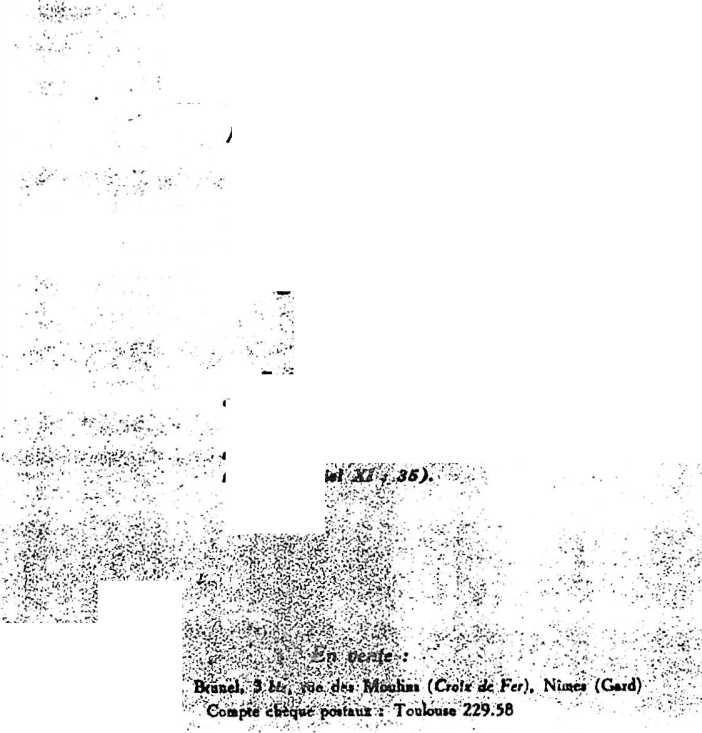 To the Readers,As a key to a lock, so is thc truth in this bookto NEED...EVAN ROBERTS.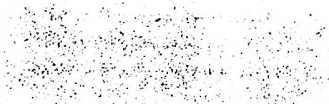 Wüi? Leçtctir»'amçïiü^i^àhs ’^cet'' ôûofàge ■evan Roberts.AVANT-PROPOSC’EST avec un sentiment inexprimable de reconnaissanceenvers Dieu que nous terminons ce livre. Qu'il accom-plisse V œuvre voulue par le Seigneur.Si son fruit est en proportion de la souffrance, du combat, etdu labeur qu'il a Coûtés, la moisson sera extraordinairementabondante.Cet ouvrage a une histoire qui ne pourra être connue, quelà-haut, quand les livres seront ouverts : Une histoire des prévi-sions divines dans ! accomplissement de ses Desseins ici-bas ; et,du côté humain, il est la réponse à des années d'ardente prièredemandant la lumière pour les membres spirituels de F Eglise,alors que lé-flot dévastateur des légions sataniques, avec leurscontrefaçons du divin, entraînaient à la ruine les plus fidèlesenfants de Dieu.Et la réponse était venue : l'ordre de publier la lumière reçue.Aurions-nouseu le. courage d'obéir ù nous avions pu prévoirtout ce queceladevailnous coûter .de souffrance ? Pour nous,il ne’fait point de douté.que notre travail a été rendu possiblepar Fintercesdon des fidèles qià, eux aussi, ayant discerné le flotsatanique, criaientà;pieupour qu'il révélât les armes néces-saires afin de mettre en déroute.Avec Guerre aux Saints > prennes* •fin six années, duranf lesquelles nous avons fait, avec prière, les ’.preuves des vérités .qûe nous exposons dans ces pages, et troisannéesquise* poursuivimalgré les attaque* ùMk. •Et maintenant, nous r^efions è Dieu le travail qu'il noas''\avait confié,- pour que Lm-mème sé charge de sa diffudon. Lui -qui a soutenu, qui a donné des preuves sans nombre de sa pro-6LA GUERRE AUX SAINTSteclion en commandant aux légions des ténèbres unies pour Val-laque : < Jusqu'ici et pas plus loin >, saura bien réaliser jusqu'au bout ses desseins, et faire pénétrer la lumière jusqu'à ceuxqui ont besoin de délivrance. Qu'Il daigne le faire dans Sabonté.La lecture de cet ouvrage rencontrera peut-être l'incompréhension chez ceux qui ignorent les faits auxquels nous venons defaire allusion, ainsi que les besoins pressants auxquels ce livrerépond...Nous croyons donc utile de dire au lecteur : 1 ° Qu'il estécrit pour les croyants qui ont reçu le baptême du Saint-Esprit en une certaine mesure, de sorte qu'ils ont une expériencepersonnelle des faits surnaturels dont nous nous entretenons ici ; 2° Qu il est écrit au point de vue de ce que doit êtrela collaboration du croyant avec Dieu. C'est-à-dire que nous netraitons pas ici de l'action de Dieu dans l’homme.La < Guerre aux Saints > ne sera donc parfaitement comprise qu'à l'heure du danger, par ceux qui mettront en pratiqueles vérités exposées dans cet ouvrage.Pour l'homme naturel qui n'a fait que saisir intellectuellementles choses spirituelles, le langage que nous employons sembleraincompréhensible. Mais les chrétiens à tous les degrés de croissance spirituelle, qui s'approprieront simplement ce qui est à leurportée [laissant ce qui les dépasse pour ceux dont les besoinssont plus profonds que les leurs], verront s'illuminer bien deschoses restées incompréhensibles pour eux, jusqu'ici. Et plustard, eux aussi seront peut-être amenés à s'approprier ce qui lesdépasse maintenant.Le cas de cette dame chrétienne, cité à V Appendice, nul pasun cas isolé. Le nombre va croissant de faits de ce genre, faitsétablis par des témoignages toujours plus nombreux. Toutefois,tous n'ont pas un même caractère aigu, non plus que des manifestations identiques. Les faits sont absolument authentiques...Que de cas de possession dans les milieux chrétiens ! Certainespersonnes prétendent que ces choses ont des causes naturelles, etrelèvent de la médecine. Quelles appliquent l'enseignementdonné dans ces pages, et elles découvriront la vérité.AVANT-PROPOS7Il ne nous reste plus qu’à ajouter ceci : le travail imposé parla rédaction d'un tel livre au sein d'autres travaux absorbantspour le service de Dieu, rétendue du sujet, et la difficulté delimiter exactement l'abondance des détails, expliquent le manquede clarté que le lecteur pourra relever ici ou là, la façon succincte dont sont traités certains points d’importance capitale, etl'omission de bien des contrefaçons des esprits séducteurs ; contrefaçons qui se multiplient aujourd'hui. Les trois derniers chapitresen particulier, ne traitent que brièvement de sujets, qui, chacun,demanderait une étude approfondie. Les témoignages sur lavaleur pratique des vérités publiées ici seront les bienvenus, comme. pouvant jeter plus de lumière, sur un sujet qui s'impose toutparticulièrement aujourd’hui à l'attention de l’Eglise.Les Auteurs.« Carlref », Tôlier Road, Làcester,1" Octobre 1912.< J’aurais pu me laisser aller à un style plus brillant que< celui dont je me suis servi ici, f aurais pu orner mon discours< autrement que je ne l’ai fait, mais je ne l’ai pas osé. Combien< sérieuse l’action de Dieu lorsqu'il me convainquait de péché ;< combien sérieuse l'action du Diable lorsqu’il me tentait ; com-< bien tragique mon expérience : se sentir descendre dans un« abîme sans fond où les terreurs de l'enfer m'environnaient.< Aussi ne pouvais-je m'inquiéter d'ornements épisiolaires en< faisant ce récit, et devais-je rester ordinaire et simple. Que« celui qui aime mon récit le reçoive, que celui qui ne l'aime< pas en fasse un meilleur. Adieu. »John Bunyan.INTRODUCTIONà la 2e édition abrégée de< La Guerre aux Saints »La première édition française de cet ouvrage, publiée par lessoins de M. Johnson, est épuisée.Ecrit peu après le Réveil au Pays de Galles (/pi-?), ce livre exposeles contrefaçons sataniques de faction divine, pour entraver l’œuvre de Dieu. Satan, que le Seigneur nomme le Prince de ce monde,peut se déguiser en ange de lumière. C’est d’ailleurs sdus cetteforme qu'il se présente de préférence aux rachetés. Or, ceux-ci nesont pas sur leurs gardes. Ils croient que tout surnaturel est d'origine divine, et qu’ils sont l’objet de grâces spéciales s’ils entendentdes voix, s'ils ont des visions, des apparitions d’un personnage crucifié, ou glorifié, s’ils ont des révélations, ou s’ils reçoivent le donde seconde vue, le don de guérison, etc...Après avoir étudié, à la lumière de la Parole de Dieu, les causesde naufrages spirituels de chrétiens entièrement consacrés, lesauteurs de ce livre ont voulu, en le publiant, dresser comme destpoteaux indicateurs sur la route des rachetés, pour souligner lesterribles écueils, où tant d’autres ont sombré.Quelles sont, effectivement, les cibles préférées de Satan ? Sinonles âmes fidèles qui veulent suivre le Seigneur pas à pas. Ellesaspirent à plus de lumière, à une communion plus intime avec Dieu,à un baptême de Saint-Esprit, peut-être ? Et c’est ici que Satanva donner ses contrefaçons du divin : voix, visions, lumières,textes qui semblent de feu, puissance (une certaine puissance),mais tout cela dans le domaine Psychique, inférieur, charnel.La suprême habileté de l’Adversaire, c’est de faire croire qu’iln’existe pas. — a Une puissance mauvaise, soit ! disent de nom-INTRODUCTION9breux chrétiens. Mais uns Personne, un être puissant, intelligent,qui s'oppose à Dieu ! c'est inadmissible. »Cependant, cela est. Et la Bible, seul Guide infaillible, nous renseigne abondamment sur le diable, le Père du mensonge, <r celuiqui est meurtrier dès le commencement », et sur l’activité desdémons.Bien des lecteurs qui, lorsque parut « La Guerre aux Saints »,ne comprirent pas la nécessité de cct ouvrage, la comprennentaujourd'hui.J'ai souvent entendu cette critique : a. Ce livre ignore l’action etla puissance de Dieu en faveur de ceux qui l’aiment. Il ignore sonAmour, sa Providence. Tous les chapitres, toutes les pages, dépeignent Satan, ou dénoncent quelque forme de son activité. A le lire,on risque de voir Satan partout ; même où il n'est pas. »A ce reproche, Mrs Penn Lewis a répondu que du haut deschaires chrétiennes, retentissaient, nombreuses, des prédicationssur 1’Amour divin, la Grâce, la Providence, des méditations sur laFoi, fEspérance, sur la Repentance, le Pardon, la Nouvelle Naissance. Mais qui donc, en ce siècle, dénonçait Satan et ses ruses IQui donc mettait en garde contre les démons ? Qui donc rappelaitce qu’enseigne la Bible sur la guerre que poursuit Satan contre lessaints ?Mrs Penn Lewis et Evan Roberts ont fait ce qui était en leurPouvoir pour combler cette lacune, et leur labeur a été abondamment béni pour la délivrance d’une multitude de chrétiens séduits:Si le Seigneur conduit les rachetés comme des enfants àlisière le sont par leurs parents, pourquoi les appels à la ingilance,à la prière ?S’il n’y a point de croissance spirituelle, point de développement,point de lutte à soutenir contre Satan, pourquoi l'appel au combat ?(Ephésiens VI : 12-18. Lire aussi : 1 Pierre V : 8, p).S’il n’y a point de combat contre Satan, point de victoire à remporter, à quoi peut bien correspondre le cantique de délivrance :« Ils l’ont vaincu (Satan), à cause du Sang de l'Agneau et à causede la parole de leur témoignage... C’est pourquoi, réjouissez-vousdeux ! et vous qui habitez dans les deux... » (Apoc. XII : 11-12).S’il n’y a point de victoire à remporter, qu’est-ce que cet appelque le Seigneur fait retentir par sept fois dans les lettres auxEglises T « Celui qui vaincra je le ferai asseoir avec moisur mon trône, comme moi-même j’ai vaincu et suisassis avec mon Père sur son trône. » (Apoc. III : 21).10LA GUERRE AUX SAINTS« Or, le Fils de Dieu a paru afin de détruire les œuvres dudiable. » (l Jean III : 8).a Le Dieu de paix écrasera bientôt Satan sous vos pieds. »(Rom. XV : 20).« Alléluia ! Le salut, la gloire, et la puissance sont à notreDieu. » (APoe. XIX : 1, 2).itirCette édition a été allégée de nombreuses répétitions (avec l’autorisation nécessaire), et bien des pages ont été entièrement traduites à nouveau.I. Brunel.Ouvrages de Mrs PENN-LEWIStraduits en français :La Croix du Calvaire (préface d’Andrew Murray).Méditations sur le sacrifice du Seigneur Jésus, un vol.in-16 coquille, 180 p	 6 50L’Ame et l’Esprit et leurs domaines respectifs. Etudes ;un vol., 1,28 p., in-16 coquille 	 5 50« Ceux que tu caches ». Notes sur le Cantique des cantiques, 174 pages 	 16 »Face à face, Méditations sur la vie intérieure de Moïse,Homme de Dieu, 62 p	 9 5°Mémoires de J. Penn-Lewis, par M. N. Garrard, avecportraits de J. Penn-Lewis et autographe, 340 p	 18 »La Guerre aux Saints ; J. Penn-Lewis, en collaborationavec Evan Roberts (2* éd.), 292 p. 			.	 21 »En vente :chez Mme G. Brunel, 3 bis, rue des Moulins, Nîmes (Gard),et Librairies protestantes. C.p. Toulouse 229-58.CHAPITRE PREMIERCE QUE LA BIBLE DIT DE SATANET DE SES RUSESLA Vérité, en quelque domaine que ce soit, affranchit; tandisque le mensonge rend esclave, et enchaîne. L’igno anceaussi rend esclave, en ceci qu’elle offre à Satan un terraind’action favorable. L’ignorance de l’homme est l’une des condi-tions primordiales de la séduction par les esprits mauvais; et cetteignorance des enfants de Dieu sur les puissances des ténèbres, afacilité dans une grande mesure l’activité du Diable commeSéducteur. Avant la Chute, l’homme, dans son état de puretéprimitive, n’était pas parfait dans la connaissance. Eve ignoraitle bien et le mal ; et cette ignorance facilita et seconda l’inter-vention du serpentLe diable cherche par tous les moyens à garder le mondedans l’ignorance de son existence et de celle de ses alliés : lacohorte des esprits mauvais et des anges déchus. Et l’Eglisel’aide à atteindre son but lorsqu’elle garde le silence sur lui, surles démons et sur leurs œuvres. Tout homme, tout chrétien,devrait être parfaitement accessible à la vérité, et craindre par-dessus tout, cette fausse connaissance dont les victimes se comp-tent par dizaines de mille, et qui enchaîne les nations dans lesséductions de l’ennemi.12LA GUERRE AUX SAINTSAttaque d’esprits séducteurssur l’Eglise de ChristIl y a aujourd’hui un assaut bien caractérisé d’esprits séducteurs sur l’Eglise de Christ, et nous voyons l’accomplissement dece qu’annonçait le Saint-Esprit par la bouche de l’apôtre Paul :« L’Esprit dit expressément que dans les derniers temps, quelques-uns se révolteront de la foi, s’attachant à des esprits séducteurs et aux doctrines des démons » (1 Thimothée IV : 1). Il ya plus de dix-huit cents ans que cette prophétie fut formulée, etl’action manifeste des mauvais esprits dans l’égarement descroyants de notre époque nous montre, de façon à ne pouvoir s’yméprendre, que nous sommes dans « ces derniers temps »...L’Eglise est en péril ; cependant nous la voyons inconscientedu danger qu’elle court ; et, malgré la prédiction si claire del’Apôtre, elle est dans une ignorance presque complète de cetteinvasion d’esprits mauvais. Pour la majeure partie des croyants,tout ce qui est < surnaturel » vient de Dieu ; aussi croient-ilsque toutes expériences ou révélations surnaturelles sont d’essencedivine...Par ignorance, ils ne combattent point l’Ennemi ; la seulemention de cette guerre nécessaire les indispose. « Si Christ estprêché, disent-ils, cela est suffisant. »Or, s’il ne discerne pas l’ennemi, l’enfant de Dieu peut fortbien croire « qu’il combat pour la vérité » quand il combatcontre la Vérité ; et travailler pour les esprits mauvais en secondant leur action, quand il croit seconder l’activité divine et laservir. Par ignorance, un homme peut s’élever contre Dieu, s’opposer à Lui, attaquer la vérité , et souteùir le diable ; d’où lanécessité de la connaissance.La Connaissance s’obtient. par la Lecture de la Bible et l’ExpérienceLa Bible verse la lumière sur Satan et les puissances des ténèbres ; une lumière qui ne peut rester inaperçue pour quiconqueCE QUE LA BIBLE DIT DE SATAN13lit les Ecritures sans idées préconçues et l’esprit ouvert à lavérité. Mais cette connaissance seule ne saurait être équivalenteà celle qu’on acquiert par l’expérience. Celle-ci, illuminée parle Saint-Esprit, est nécessairement toujours d’accord avec lesdonnées de la Parole de Dieu. Nous ne possédons vraiment, etne connaissons vraiment que ce que nous avons expérimenté, vécu.Sans l’expérience, le croyant De réalise pas l’existence de Satanet des armées du mal, et la façon dont il induit en erreur lesenfants des hommes. Le croyant peut avoir en son esprit un témoignage direct de la vérité de la Parole de Dieu, mais c’est seulement par l’expérience qu’il acquerra ce témoignage vivant del’inspiration de l’Ecriture ; de même, c’est par l’expérience qu’ilconnaît l’activité d’êtres spirituels mauvais.Satan au Jardin d’EdenSi tout ce que dit la Bible des démons pouvait être étudiédans cet ouvrage, la plupart des lecteurs constateraient que celadépasse infiniment ce qu’ils pensaient. De la Genèse à l’Apocalypse, nous voyons Satan à l’œuvre, comme menteur, séducteur, meurtrier... Il entraîne la race humaine toujours plus loinde Dieu dans le péché et Teneur, jusqu’à ce qu’enfin la mesuredéborde, que le comble de la méchanceté soit atteint, et que tousles résultats de la tentation et de la Chute au jardin d’Edensoient manifestés, selon que la chose nous est révélée au livre del'Apocalypse. Dans la Genèse, voici le simple récit du Jardinqui montre le premier couple innocent, ignorant le danger, et laprésence d’êtres spirituels mauvais dans le monde invisible. Puisc’est le procès-verbal du premier acte de Satan sur notre terre,acte de tromperie et de mensonge, mais déguisé de façon trèssubtile. Nous voyons l’ennemi spéculer, faire appel aux désirsles plus élevés, les plus purs d’une créature innocente, et revêtirle but de ruine qu’il poursuit d’un bien apparent : rapprocher lacréature du Créateur. Nous le voyons s’armer du désir quipousse Eve vers Dieu, pour l’en éloigner et faire d’elle sa captive ; nous le voyons enfin se servir du bien pour amener le mal,14LA GUERRE AUX SAINTSet suggérer le mal comme moyen d’obtenir un bien suppose.Prise au piège qui lui est dressé : < croître dans la connaissanceet devenir semblable à Dieu », Eve est aveuglée (1 Tim. Il :14), elle est séduite.Bonté et pureté ne garantissent donc pas 1 enfant de Dieucontre les ruses de l’ennemi. Pour séduire le monde et 1 Eglise»pour les induire en erreur, le diable agit toujours à couvert, etse pare généralement de quelqu’un ou de quelque chose qui,ala prétention de rapprocher de Dieu et du Bien. Voyez ce qu ildit à Eve : « Vous serez comme des dieux », mais il se garded’ajouter : « et comme des démons ». Les anges et les hommesne connurent le mal, que lorsqu’ils furent tombés dans le mal,dans l’état de péché. Satan se garde de l’expliquer à Eve lorsqu’il ajoute : vous connaîtrez « le bien et le mal ». Son véritable but, le but qu’il poursuit en séduisant Eve, c’est de laséparer de Dieu, mais celui qu’il lui propose, c’est d’être commeDieu. Si Eve avait raisonné, elle aurait vu que les suggestionsdu tentateur se détruisaient elles-mêmes ; en somme elles se ramenaient à ceci : « désobéir à Dieu » pour être davantage commeDieu.Le récit du Jardin ne nous laisse pas supposer l’existenced’une monarchie organisée d’êtres spirituels mauvais. Il y estseulement question d’un < serpent » ; mais Dieu s’adresse auserpent comme à un être intelligent qui vient de séduire la femme de propos délibéré. Jéhovah arrache le déguisement de Satan,et prononce la sentence de condamnation sur l’auteur de la catastrophe qui vient de se produire. Une < Semence » ou Postéritéde la femme, écrasera la tête de l’être surnaturel, déguisé enserpent, pour mener à bien son plan de destruction et de mort.Dès lors, le nom de serpent s’attachera à' lui et rappellera à travers les âges l’action qui met le comble à sa révolte contre leCréateur : la tentation et la séduction de la femme au jardind’Eden qui entraînèrent la destruction et la ruine de la racehumaine. Satan triomphe, mais Dieu domine. La victime devientle moyen dont Dieu se servira pour la venue d’un conquérant,d’un vainqueur, qui détruira les œuvres du diable et nettoierales cieux et la terre, de toute trace de sa présence et de sonaction.CE QUE LA BIBLE DIT DE SATAN15La Malédiction prononcée sur le SéducteurLe serpent est maudit, et, en réalité, sa victime est béniepuisqu’elle devient l’instrument dont Dieu se servira pour donnerà l’humanité perdue un Rédempteur. Grâce à la Postérité promise, une nouvelle race s’élèvera qui sera l’ennemie du serpent etde sa postérité jusqu’à la fin des temps, à cause de cette inimitiémise par Dieu entre les deux postérités. Désormais, l’histoiredes siècles est celle de la guerre qui se poursuit entre l’une etl’autre, jusqu’à ce que Satan soit enfin jeté dans l'étang de feupréparé pour lui et ses anges. (Lire Jean VIII : 44, et 1 JeanIII : 10). Sa haine contre la femme est toujours la même. Ilest l’auteur de l’asservissement et du mépris qui l’écrasent partoutoù il règne. Et dans les pays christianisés c’est lui qui cultiveles thérories de son infériorité et de la malédiction qui reposeraitsur elle. Alors qu’à la vérité, c’est Satan que Dieu a maudit, et non pas sa victime (Genèse III : 14).< Je mettrai de l’inimitié entre toi et la femme, entre ta pos^têriié et la postérité de la femme >, dit Dieu au serpent Cetteinimitié ne s’est pas atténuée avec les siècles.Satan dans F Ancien TestamentEn désobéissant à Dieu, Adam et Eve se sont séparés delui ; ils se sont placés sous le joug cruel de Satan, et des démons. Désormais, d’épaisses ténèbres pénètrent ici-bas. La peur,la jalousie, la haine, le meurtre, la mort, ont fait irruption dansle monde.Animant les hommes, les incitant au mal, Satan est là, derrière les actes de méchanceté, de désobéissance, de sorcellerie,d’idolâtrie, de corruption ; il est l’instigateur du culte desdémons (1 Cor. X : 20), des évocations d’esprits. [Voir Lévi-tique XVII : 7 ; XVIII : 21, 24, 25 ; XIX : 31 ; XX :6, 7 ; — Deutéronome XVI : 21, 22 ; XVIII : 10-11 ;XXIX : 16-18]. Il fait naître les jalousies, les haines, lesguerres.GS 2.16LA GUERRE AUX SAINTSIci et là, nous avons dans l’Ancien Testament quelques échappées sur le monde invisible des puissances spirituelles mauvaises,dont Satan est le prince.Au livre de Job, quelle révélation nous avons de Satan etde sa puissance ! Il jette le doute sur l’intégrité du patriarche.Il lance ses sarcasmes : < Est-ce pour rien que Job te sert ? >ose-t-il dire à Dieu. Le voici qui domine sur les éléments ; quiinflige des ruines, des morts, la douleur ; qui frappe Job d’uneterrible maladie (Job, ch. I, II).C’est lui qui pousse David à faire le dénombrement du peuple en vue d’une guerre (1 Chroniques XXI : 1). Nous levoyons encore qui se tient près du souverain sacrificateur, Josué,et qui l’accuse (Zacharie III : 1).Au livre du prophète Daniel, c’est l’un des serviteurs du diable, le prince de Perse, qui s’oppose à l’ange envoyé au prophète, en exaucement de sa prière.Satan dans le Nouveau TestamentLorsque le Seigneur Jésus vint ici-bas, Satan alla vers luipour le tenter. Ce fut sa seconde apparition sur la terre ; dumoins la Bible ne nous garde-t-elle le récit d’aucune autre depuis les jours de la Chute. Le désert de Judée, le jardin d’Eden!Périodes parallèles où sont mis à l’épreuve, le premier et lesecond Adam. Auprès du Seigneur comme auprès de nos premiers parents, Satan met en oeuvre toutes ses séductions ; maisau désert il échoue complètement, et n’arrive pas à séduirecelui qui est venu pour remporter une éclatante victoire et détruire les oeuvres du diable.Nous voyons encore l’action du Séducteur s’exercer parmiles disciples du Christ. Il induit Pierre à tenter le Maître ; etPierre essaye de détourner Jésus du chemin de la Croix(Matt. XVI : 22-23) ; plus tard, le diable prend à nouveaupossession de ce même disciple dans la cour du Souverain Sacrificateur, lui suggérant le mensonge : « Je ne connais pas cethomme » (Luc XXII : 31-34 et Matt. XXVI : 74). Au4CE QUE LA BIBLE DIT DE SATAN 17Calvaire, les légions de l’Adversaire sont encore là. Mais Jésusest vainqueur des principautés et des puissances. II les exposeà la honte, Il les chasse, Il est vainqueur (Col. II : 15). Noustrouvons aussi dans les épîtres de l’apôtre Paul des allusionsaux « faux apôtres », aux ouvriers trompeurs, à Satan quise déguise en ange de lumière, et à ses ministres qui se déguisent en ministres de la justice (2 Cor. XI : 13-15). Enfin,dans les lettres aux Eglises que dicte le Seigneur glorifié à sonserviteur Jean, il est question de faux apôtres et de fausses doctrines, d une synagogue de Satan (composée de gens séduits),et « des profondeurs de Satan > au sein de l'Eglise (Apocalypse II : 24).La Révélation de Satan et de ses légionsdans l’ApocalypseCe livre nous fait pénétrer plus avant dans le royaume duPrince de ce monde. Le voile qui dérobe Satan et sa puissanceaux yeux des rachetés est tout à fait levé. Et saint Jean reçoitl’ordre d’écrire ce qu’il voit ; car l’Eglise doit comprendrel’étendue et la portée de la guerre où se trouvent engagés lesenfants de Dieu et où ils seront engagés jusqu’à ce que leSeigneur Jésus revienne pour juger ces puissances d’iniquité,toujours agissantes au sein de l’humanité.Au chapitre XII, nous assistons à un combat entre leslégions de la lumière et les puissances sataniques (v. 7). Plusloin, le dragon est identifié avec < le serpent nommé le diable et Satan, qui séduit tout le monde » (XX : 2). C’est luiqui séduit toutes les nations et tous les gouvernements de laterre, lui qui les pousse à la guerre les uns contre les autres. Ildomine sur une confédération organisée de principautés et depuissances, qui reconnaissent sa suprématie. Celles-ci sont investies de l’autorité sur toutes tribus, langues et nations, lesquellessont séduites par ces forces mauvaises qui font la guerre auxSaints (Apoc. XIII : 7).18LA GUERRE AUX SAINTSLe monde entier est séduitLa guerre est la note dominante de l’Apocalypse ; la guerresur une échelle qui dépasse ce que l’homme mortel eût jamaispu imaginer : guerre des légions d’anges qui ont gardé leurpureté avec les anges tombés ; guerre entre le dragon qui entraîne à sa suite les nations séduites, et les sainte ; guerre desnations de la terre contre F Agneau ; guerre du dragon contrel’Eglise ; 4a guerre dans ses différentes phases, et sous lesaspects les plus divers jusqu’à ce que l’Agneau soit Vainqueurenfin, Lui et ceux qui ont combattu avec Lui, ceux qui sont enLui, « appelés élus et fidèles » (Apoc. XVII : 14).Le monde approche du < temps de la fin > qui est caractérisé dans l’Apocalypse par la séduction générale de tous leshabitants de la terre. Avant que la domination de Satan n’atteigne son apogée, il y a des temps de préparation où son activité se manifeste par l’erreur et le mensonge semés à profusionau sein de l’humanité : dans l’Eglise et au dehors. Ces séductions dépasseront la mesure ordinaire d’erreur et d’aveuglementdans laquelle se trouve plongé le monde. Si nous voulons comprendre comment sera possible cette œuvre de séduction mondiale qui ouvre le chemin aux puissances surnaturelles du mal,et entraîne les nations à une rébellion ouverte contre Dieu, ilnous faut saisir ce que disent les Ecritures de l’homme irrégé-néré et du monde.Dans l’Apocalypse, Satan est appelé le séducteur de toutela terre ; et il est bien cela : séducteur dès le commencement.< ...Nous savons que tout le monde est soumis à la puissancedu malin..., dit F Apôtre > (1 Jean V : 19).Tout homme qui n*est pas né de nouveauest séduitSéduit I Ce mot dit bien la condition de tous ceux qui nesont pas passés par la nouvelle naissance, quels que soient leurrace, leur culture ou leur sexe. « Nous aussi, nous étions autreCE QUE LA BIBLE DIT DE SATAN19fois insensés, désobéissants, égarés, esclaves de toutes sortes deplaisirs et de passions >, dit l'apôtre Paul en parlant de lui ;et cependant dans cette première condition à laquelle il faitallusion, il était religieux, sans péché pour ce qui est de la justice de la loi (Phil. III : 6).Tout homme qui n’est pas régénéré, est séduit ; d’abord parson propre cœur naturellement perfide : « Le cœur est trompeur et désespérément malin... » (Esaïe XLIV ; 20 ; Jérémie XVII : 9) ; ensuite par le péché : « Qu’aucun de vousne se laisse séduire et endurcir par le péché... » (Hébreux III:13). Le dieu de ce monde ajoute à ce qui précède, l’aveuglement de l’entendement, « afin que celui-ci ne soit point illuminé des splendeurs du glorieux Evangile de Christ..., lequeldissiperait les ténèbres » (2 Cor. IV : 4). Et les séductionsdu Malin ne cessent point lorsque l’homme est participant de lavie divine et régénéré. Car l’aveuglement de l'intelligence ne sedissipe que dans la mesure où l’on discerne les impostures etles mensonges de Satan, et où ils sont chassés par la lumièrede la vérité. Même quand le cœur est renouvelé, et que lavolonté s’est tournée vers Dieu, il n’en demeure pas moins quele tempérament de l’homme reste imprégné de dispositions às’illusionner sur soi, et que la puissance d’aveuglement du Malinsubsiste en une certaine mesure comme cela nous est enseignépar la Bible :Séduction des Enfants de DieuL’homme est séduit quand il entend la Parole de Dieu etne la met pas en pratique (Jacques I : 22 ; Luc VI : 49).Il est séduit s’il dit qu’il est sans péché (1 Jean 1:8).Il est séduit s’il pense qu’il est quelque chose quand il n’estrien (Gai. VI : 3).Il est séduit lorsqu’il se croit sage parce qu’il possède lasagesse du monde (1 Cor. III : 18).Il est séduit quand il croit être religieux, alors qu’une languequi n’est pas tenue en bride, révèle sa vraie condition (Jacques I : 26).20LA GUERRE AUX SAINTSIl est séduit quand il s’imagine pouvoir semer impunément,sans récolter ce qu’il sème (Galates VI : 7).Il est séduit quand il se persuade que les injustes pourronthériter le royaume de Dieu (1 Cor. VI : 9).Il est séduit quand il s’imagine n’avoir rien à redouter ducontact des pécheurs (1 Cor. XV : 33).Séduit I (Trompé, induit en erreur). Comme le mot, àdéfaut de la chose, est antipathique à tout être humain. Commechacun refuse, s’irrite, de se voir appliquer ce qualificatif,avant même de s’être assuré qu’il ne le mérite point. On ignoreque cette répulsion est encore l’œuvre du Séducteur. Il veutempêcher que ses victimes se rendent compte de leur état ;de crainte qu’elles n’arrivent à la connaissance de la vérité, quiles affranchirait. Si les hommes et même les rachetés, peuventêtre si aisément séduits, induits en erreur, à cause de leur naturedéchue, comment Satan n’en profiterait-il pas et n’exercerait-ilpas toute sa puissance, pour aggraver un état de choses déjà sifavorable à son action ? Les puissances des ténèbres, Satanet ses anges travaillent avec une ardeur infatigable à maintenirles hommes dans l’esclavage de l’ancienne création ; de sorteque le terrain se prête aux développements ultérieurs de l’œuvrediabolique. Leurs méthodes de séduction sont multiples ; il yen a d’anciennes et de nouvelles ; elles sont choisies de façon às’adapter exactement à la nature, à l’état, et aux circonstancesde la victime. En ce qui concerne les fidèles, ce sont surtout lescontrefaçons du divin qui sont employées.A mesure que l’Eglise de Christ approche du temps de la fin,et que la puissance du Saint-Esprit agit en elle, pour la prépareren vue de l’Enlèvement, toutes les forces du Séducteur et de seslégions d’esprits menteurs sont mobilisées contre les membresvivants du Corps de Christ. C’est à cet assaut d’esprits séducteurs, à la fin de l’économie actuelle, que fait allusion le Seigneurlorsqu’il emploie le mot séduit ; « Prenez gardé qu’aucunhomme ne vous séduise, dit-il. Car plusieurs viendront enmon nom disant : « Je suis le Christ... et ils séduiront« bien des hommes » (Matth. XXIV : 4-5). Et plusieursfaux prophètes surgiront qui séduiront un grand nombre deCE QUE LA BIBLE DIT DE SATAN21gens » (Matth. XXIV : 1 1 ). « Car il surgira de fauxChrists et de faux prophètes faisant de grands signes et prodiges,afin de séduire, si possible, même les élus » (Matt. XXIV:24).La Séduction s’exerceradans le domaine surnaturelDes citations qui précèdent, il ressort que la séduction annoncéeest du domaine spirituel. A la fin de l’économie, les fidèles attendent la Venue du Seigneur : ils sont attentifs, intéressés à tout cequi se passe dans le domaine surnaturel, et les esprits séducteursse prévalent de cette expectative pour les faire tomber aux piègesde faux Christs, de faux prophètes, de grands signes et de prodigesoù les contrefaçons sont mêlées aux vraies manifestations de l’Esprit de Dieu. Nous sommes avertis que les hommes seront séduits :1 0 concernant le Christ et sa parousie, ou Venue ;2° concernant les prophéties, communications dumonde surnaturel transmises par des messages inspirés ; 3° concernant les preuves, les signes, qui accompagneront l’enseignement des faux prophètes. Signes et prodiges d’apparencedivine, et par conséquent contrefaçons si exactes de l’action deDieu, qu’il sera impossible de distinguer le vrai du faux, mêmepour quelques-uns de ceux que Jésus désigne comme « les élus ».Ceux-ci devront donc avoir pour se prononcer entre l’un et l’autre quelque critérium autre que les apparences.Dans la première épître de Paul à Timothée, nous avonsune prophétie sur les derniers jours de l’économie, et elle correspond exactement aux paroles du Seigneur.Les deux lettres à Timothée sont les deux dernières épîtresqu’écrivk 1*Apôtre avant de partir pour être avec Christ. L’uneet l’autre furent rédigées en prison, et la prison fut pour Paul ceque Patmos fut pour Jean. Exilé, l’apôtre Jean, ravi en esprit,reçut la révélation des choses à venir (Apoc. I : 10) (1). En(i) a L’Apôtre Jean était en esprit — une condition d'entierdétachement de la terre — transporté au moyen de VEsprit — aujour du Seigneur... » Seiess.22LA GUERRE AUX SAINTSprison, l’apôtre Paul, lui, donne ses dernières instructions pour1*Eglise de Christ : règles de conduite pour tous les temps quine s’adressent pas seulement à Timothée, mais à tous les serviteurs de Dieu « ayant affaire avec sa maison ». Et tandisqu’il est ainsi occupé, son regard de voyant, s’arrête sur < lesderniers temps » ; et, par le commandement exprès de l’Espritde Dieu, il annonce en quelques phrases lapidaires, le dangerqui menacera l’Eglise d’alors. Ainsi, autrefois, les prophètesde l’Ancienne Alliance transmettaient à Israël le message divin,prophétie d’une portée souvent incalculable, et qui n’était parfaitement comprise qu’au moment de son accomplissement.L’Eglise des derniers jours (I Tim. IV : 1, 2)L’Apôtre écrit ceci : « L’Esprit dit expressément que dansles derniers temps, quelques-uns abandonneront la foi pour s’attacher à des esprits séducteurs et à des doctrines de démons, parle moyen d’hypocrites menteurs, qui portent sur leur consciencemême, la marque de la flétrissure » (I Tim. IV : 1, 2).Dans ce très bref message, le Saint-Esprit décrit le caractèreet l’œuvre des mauvais esprits. Par là il reconnaît : 1° leurexistence ; 2° les efforts qu’ils dirigent contre les croyants ;3° la nature de ces efforts : séduire ; enfin il prédit ce que serale résultat de leurs séductions : détourner les croyante de la foien Christ, et de tout ce qu’implique < cette foi donnée auxsaints de façon définitive » (Jude, v. 3).1 Timothée IV : 1, 3 dépeint le caractère des esprits séducteurs et non pas celui des hommes qui sont leurs instruments etleurs victimes ; c’est ce qui ressort du texte grec (1 ).Le péril que court l’Eglise à la fin de l’économie provientdonc d’êtres surnaturels, hypocrites, qui prétendent être ce qu’ils(i) Pember dit que le verset 2 se rapporte au caractère des espritsséducteurs et devrait être lu ainsi : « enseignements directs d’esprits impurs qui, portant une marque sur leur propre conscience,comme la marque infamante que recevaient les criminels, prétendent cependant à la sainteté pour couvrir leurs mensonges. »CE QUE LA BIBLE DIT DE SATAN23ne sont pas. Ils semblent conduire à plus de sainteté, en prescrivant une sévérité ascétique pour le corps ; mais au demeurantils sont eux-mêmes impurs et souillés, et ils communiquent leurcorruption, par leur seule présence, à ceux qu’ils ont réussi àséduire. Car, si leur séduction a été acceptée, ils ont pris possession.Généralement, on a appliqué à Rome ce passage, passagede l’épître à Timothée, à cause des interdictions de l’Egliseromaine concernant les viandes et le mariage. Récemment onl’a appliqué à certains cultes ou Mouvements de ce XXe siècle,parce qu’ils omettent les grands faits du péché, de la nécessitédu sacrifice expiatoire de Christ, et d’un Sauveur parfait. Maisle domaine des séductions doctrinales est infiniment plus vaste.Il est partout, et pénètre jusqu’au sein même de la Chrétientéévangélique. De sorte que les mauvais esprits exercent uneinfluence plus ou moins caractérisée sur les chrétiens, et qu’ilsréussissent souvent à prendre ceux-ci aux pièges de leurs contrefaçons. Plus que d’autres, ce sont ceux qui ont atteint ce degréde l’union avec le Seigneur ressuscité, dont parle l’Apôtre, cesont eux qui ont surtout à combattre la méchanceté spirituelle« dans les lieux célestes ».Description des forces de Satan (Ephésiens VI)Dans cette épître aux Ephésiens, l’Apôtre énumère touteune hiérarchie de puissances sataniques : 10 les Principautésqui exercent l'autorité sur les nations et leurs gouvernements ;2° les Puissances qui manifestent leur influence partout où ellestrouvent accès ; 3° les Princes des ténèbres qui distribuent lesténèbres et administrent l’aveuglement du monde ; 4° les espritsmalins dans les lieux célestes, tous au service de Satan, et qui,sous ses ordres, fondent à l’envi sur l’Eglise de Jésus-Christavec leurs ruses, leurs artifices, leurs dards enflammés ; avecleurs séductions déguisées sous les doctrines les plus diverses.Ce péril menace tous les enfants de Dieu ; car il est évidentque pour déchoir de la foi, il faut d’abord posséder la foi. Cette24LA GUERRE AUX SAINTSarmée d'esprits enseignants lancée sur tous ceux qui aiment leSeigneur, voilà le péril. Car il faut discerner l’ennemi pour lecombattre. Or, il est ignoré.Doctrines de démonsPour persuader les hommes d’accepter leurs enseignements,les mauvais esprits procèdent de diverses manières que nousramènerons à trois : 1 ° Les révélations. Ils s’en servent auprèsdes chrétiens qui s’imaginent que le surnaturel procède uniquement de Dieu. En ce cas, ils s’adresseront directement à la personne : il y aura illumination sur tel passage des Ecritures, oudes révélations, ou bien des visions du Christ, ou encore ils seserviront d une série de citations bibliques, qui se succèdentdevant l’esprit, et qui semblent données par Dieu (1).2° Les suggestions. Ils injectent leurs enseignements au raisonnement meme de la victime, qui s’imagine adopter ses propresconclusions. Sous cette forme, les enseignements des espritsséducteurs semblent si naturels, ils se présentent de façon sisubtile qu’ils paraissent être le produit des facultés intellectuelles.Les mauvais esprits imitent, copient, contrefont l’activité ducerveau (2) ; ils peuvent communiquer directement aveclui, même lorsqu’il n'y a pas possession.3° Ils se servent d’hommes : docteurs, professeurs, théologiens qu’ils ont plus ou moins contaminés, lesquels ont la réputation d’être fidèles à la vérité ; personnes considérées à causede leur piété. Vous entendez dire fréquemment : < M. X. esttellement bon ; c’est un saint homme, et je crois ce qu’il dit. >Sa vie semble être considérée comme garantie de fidélité à lavérité. Or, tout enseignement doit être examiné à la lumière desEcritures.Encore, ici, l’erreur est basée sur l’ignorance. On s’imaginevolontiers que tout ce qui est satanique est manifestement mauvais, alors que les puissances du mal se présentent de préférence(i) Pour plus de détails sur ce point, voir au Chapitre VI.(2) Voyez Chapitre VII.CE QUE LA BIBLE DIT DE SATAN 25sous le déguisement de la Vérité. Satan se déguise en ange delumière (2 Cor. XI : 14). S’il peut amener un < hommepieux » à admettre quelque doctrine d’erreur, et que cet homme enseigne cette erreur comme étant « la vérité », il serapour la propagation du mensonge dont il est victime un instrument autrement utile que ne le pourrait être un homme demauvaise réputation, un méchant homme.Faux Docteurs et Victimes de l’ennemiNe confondons pas l’un et l’autre. Parmi les professeurs etles docteurs de notre temps, parmi les serviteurs de Dieu lesplus consacrés, que de victimes de la séduction ! Parce qu’ilsne sont pas sur leurs gardes, parce qu’ils ne reconnaissent pasqu’une armée d’esprits enseignants sont sortis de l’abîme pourséduire le peuple de Dieu ; parce qu’ils ne voient pas que ledanger couru par la fraction spirituelle de l’Eglise émane dudomaine surnaturel où les démons susurrent leurs mensonges,ils ont été pris aux pièges de l’Ennemi.« Ils disent des mensonges par hypocrisie » ; c’est-à-direqu’ils profèrent le mensonge en prétendant dire la vérité. Lerésultat de leur action sur la conscience est une « cautérisation ». Alors, sous l’influence de révélations surnaturelles (ousupranaturelle^), le croyant se laisse aller à commettre desactions qu’une conscience saine réprouverait et condamneraitnettement.Cautérisation de la ConscienceCeux qui se sont laissés fourvoyer dans l’erreur « s’attachent » aux esprits séducteurs : 10 parce qu’ils les ont écoutés ; 2° parce qu’ils leur obéissent. Iis ont accepté des idéesfausses sur la présence de Dieu (1), sur l’amour divin, ou sur(i) Voyez au Chapitre V : Les Contrefaçons de la Présence deDieu.26LA GUERRE AUX SAINTStout autre sujet, et ce faisant, ils se sont livrés, à leur insu, aupouvoir des esprits séducteurs.L’Ecriture se trouve généralement à la base des enseignements démoniaques, et ceux-ci sont si habilement tissés avec laParole de Dieu que les chrétiens se laissent prendre au piègecomme l’insecte à la toile d’araignée. Des versets isolés de leurcontexte sont transposés de l’arrière-plan au premier plan ; desmembres de phrases sont séparés de ce qui les précède ou lessuit et leur donne leur valeur ; des versets sont cueillis ici etlà, et si habilement rassemblés, rapprochés, qu’ils semblent donner une révélation lumineuse et complète de la Pensée de Dieu.Les passages intermédiaires qui situent un texte et l’éclairent,sont habilement laissés dans l’ombre.Un vaste filet est ainsi fabriqué et tendu autour des espritsirréfléchis et imprudents, qui ignorent les principes de l’exégèsebiblique ; et bien des fidèles se sont laissés entraver, tourmenter,dévoyer, pour avoir cru à ces falsifications de la Parole de Dieu.On se persuade si volontiers que l’ennemi ne citerait pas lesEcritures ! Alors qu'il est prêt à citer la Bible entière s’il estbesoin, pour arriver à séduire une seule âme.Les « Enseignements » des esprits séducteursAujourd’hui, les doctrines des esprits séducteurs surgissent sinombreuses qu’il est impossible de les énumérer toutes, mêmebrièvement. Loin de ne s’épanouir qu’au sein du paganisme,elles sont partout, sous tous les cieux, sous toutes les latitudesoù l’Adversaire exploite l’instinct religieux qui se trouve entoute âme d’homme, pour semer à profusion ses contrefaçonsde la vérité.C’est pourquoi seule la Vérité peut dissiper les doctrinesd’erreur. Toute « pensée », toute croyance, relève forcémentde l’un ou l’autre domaines : l’erreur ou la Vérité, qui éma-• nent celle-ci de Dieu, celle-là de Satan. Même les pensées quisemblent- être le produit de l’intelligence humaine proviennenten réalité de l’une ou l’autre de ces deux sources ; car Veiv-CE QUE LA BIBLE DIT DE SATAN 27tendement de l’homme est, ou aveuglé par Satan (2 Cor. IV :4), et par conséquent terrain fertile pour les « enseignements »de l’Ennemi, ou renouvelé par Dieu (Eph. IV : 23), doncpurifié, débarrassé du voile dont Satan l’avait recouvert, et parlà, rendu capable de saisir la vérité et de la transmettre.Comment faire la preuvequ’une doctrine est, ou non, de DieuPuisque toute pensée, toute « croyance », procèdent soit duDieu de Vérité, soit du « père du mensonge » (Jean VIII :44), nous ne pouvons déceler l’origine de toutes doctrines, pensées ou croyances, qu’en nous basant sur la Révélation écritequi est la Parole de Dieu. Toute « vérité », doit être en harmonie parfaite avec le document unique de Vérité révélée aumonde. Et nous reconnaîtrons l’erreur et les doctrines des espritsenseignants à ceci :1° Elles affaiblissent F autorité des Ecritures;2° Elles tordent, altèrent, détournent de sonsens primitif, naturel, l’enseignement des Ecritures ;3° Elles ajoutent à l’Ecriture, la pensée del’homme ;4° Ou bien encore elles mettent tout à faitles Ecritures de côté.Le but poursuivi par Satan, c’est de cacher, de fausser, dediminuer, ou même de faire rejeter entièrement ce que dit laBible de la Croix du Calvaire, où il fut vaincu ; et où leChrist reconquit la liberté pour les captifs, tous ceux que leSéducteur garde en esclavage.Pour éprouver les < pensées » et les croyances, nous examinerons donc :1 0 Si elles sont d’accord avec les Ecritures ;2° Ce qu’elles sont plus particulièrement par rapport à l’Expiation et au péché.Si nous analysons à la lumière de ces deux principes quelques-unes des doctrines, répandues dans le monde christianisé,nous découvrirons que les doctrines de démons sont nombreuses. Ainsi :La Science Chrétienne (Christian Science) : elle ignore le péché,le Sauveur et l’Expiation.La Théosophie : pas de péché, pas de Sauveur, pas d’Expiation.Le Spiritisme : pas de péché, pas de Sauveur, pas d’Expiation.La Nouvelle Théologie : pas de péché, pas de Sauveur, pas d’Expiation. [Pour elle, le Seigneur Jésus est le Modèle, non leRédempteur].Dans le monde païen, nous classons sous cette même rubrique : doctrines de démons :S Le Mahométisme ( Pas de Sauveur, pas d’Expiation.Le Confucianisme < Une religion « morale », où l'hommeLe Bouddhisme ( doit être son propre Sauveur.Il Ignorance du Sauveur et de son sa-V crifice au Calvaire ; mais une véritableL’Idolâtrie s connaissance des puissances du mal queI les païens essaient de sc concilier, parce[ qu’ils savent la- réalité de leur existence.Dans l'Eglise chrétienne, des « pensées » et des « croyances » sans nombre s’opposent à la Vérité. Résultats : des chrétiens sont séduits, et dès lors, sont perdus, pour l’armée quicombat contre le péché et Satan. Cependant, ils sont sauvéspour l’étemité puisqu’ils croient au Seigneur Jésus. PuisqueSatan peut appuyer son enseignement de signes et de prodiges :Matt. XXIV : 24, 2 Thess. II : 9, Apocalypse XIII : 13,le « feu du ciel », la « puissance » et « les signes > nesauraient prouver qu’une doctrine est de Dieu ; pas plus quela beauté d’une vie ne peut prouver l’orthodoxie d’une croyance (2 Cor. X : 13-15).L’Homme de péché (2 Thess. II)Dans sa lettre aux Thessaloniciens, F Apôtre nous avertitqu’à son point culminant, cette marée montante de séductionsaboutira à la manifestation de « l’homme de péché ». Il entrera jusque dans le sanctuaire de Dieu et s’assiéra comme undieu, dans le temple de Dieu, voulant passer pour Dieu. Laprésence de ce « Méchant » est comparable à celle de Dieu ;et cependant... « il vient avec la force de Satan, avec toutesorte de puissance, avec des signes et de faux miracles, avectoutes les séductions qui portent à l’iniquité ceux qui périssent,parce qu’ils n’ont point reçu l’amour de la vérité » (2 Thess.II : 9, 10).Les paroles que le Seigneur avait dites à ses disciples, etque l’un d’eux nous a conservées, Il les confirme maintenantdans la Révélation qu’il donne à Patmos à son serviteur Jean:A la fin de « l’Age », l’arme employée par le Séducteur pourdominer sur tous les peuples de la terre sera du domaine surnaturel. De grands signes dans les cieux ; une bête qui ressemble àl’Agneau, mais parle comme le Dragon (une contrefaçon del’Agneau), qui fait de grands prodiges, même jusqu à faire descendre le feu du ciel sur la terre à la vue des hommes pour lesséduire ; elle parvient à la domination universelle. Désormais,ne pourra plus acheter ou vendre que celui qui portera le nomou la marque de la < bête » (Apoc. XIII : 11, 17). Par lemoyen de séductions et de prodiges, les légions de Satan atteindront enfin le but convoité : l’autorité et la domination mondiales.La séduction du monde qui s’enfonce toujours plus dansles ténèbres, et la séduction de l’Eglise par des enseignementsdivers accompagnés de signes et de miracles, cette double séduction atteint son point culminant à la fin de l’Age.Eprouvez le» EspritsIl est frappant de constater que F Apôtre choisi pour transmettre à l’Eglise, en vue des derniers jours, l’Apocalypse, cemême Apôtre est celui qui met en garde les chrétiens de sontemps contre les séductions des esprits mauvais : « Ne croyezpas à tout esprit », dit-il (1 Jean IV : 16). Il dénonce « à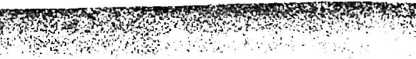 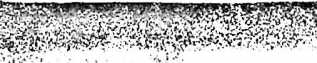 30LA GUERRE AUX SAINTSses enfants > l’esprit de l’Antéchrist et l’esprit d’erreur. Il leurrecommande d'être circonspects, prudents. A combien plusforte raison ces qualités sont-elles nécessaires en ce XXe siècle ?Notre temps est caractérisé par des voix innombrables, uneclameur de voix : voix de conférenciers, de docteurs, de professeurs, etc., lesquels se réclament du saint Nom de Jésus,alors qu’ils donnent des enseignements nouveaux, et formulentde nouvelles doctrines. Celles-ci sont appuyées sur des miracles et accompagnées de preuves, si extraordinaires que mêmeles enfants de Dieu seront ébranlés, et plusieurs seront séduitspour un temps.Séduction des ElusLe prophète Daniel annonce aussi que plusieurs de ceuxqui enseignent succomberont, afin qu’il y en ait d’entre eux quisoient éprouvés, affinés et blanchis » (Daniel XI : 35).Faut-il rapprocher ce passage de Daniel, de celui de l’Apocalypse ? « La bête reçut le pouvoir de faire la guerre auxsaints et de les vaincre. » (ch. XIII, 7). Lire aussi Daniel VII:21, 22 : « La corne faisait la guerre aux saints et l’emportait sur eux. Jusqu’au moment où l’Ancien des jours vînt donner droit aux saints du Très-haut ; et le temps arriva où lessaints furent en possession du royaume. »Temps de persécution, temps de séduction, annoncé par lesprophètes pour la fin de cette dispensation, et que Dieu permet ;comme il permit autrefois à Satan de cribler Pierre ; comme illui permit de remporter une victoire apparente et momentanéesur l’Agneau livré entre les mains des pécheurs ; comme ilpermettra le meurtre des deux témoins, ou la domination mondiale et tout éphémère du Prince de ce monde. (Apoc. XI : 1,XIII : 7-15).Succès ou défaites ne prouvent rienPour quiconque étudie ces choses, il est manifeste que lesvictoires de l’Eternel sont souvent comme enveloppées d’appaCE QUE LA BIBLE DIT DE SATAN 31rentes défaites. Que les enfants de Dieu veillent donc à ne'point se laisser ébranler par les apparences. Le triomphe depuissances qui semblent divines peut être une victoire de Satan,et la défaite qui semble annoncer le triomphe définitif des puissances du mal peut être le prélude de la grande Victoire ; laVictoire de Dieu et de son Christ.Seule, la Vérité peut protéger contre les pièges et les rusesdu Diable. Il faut que le racheté sache discerner les esprits,éprouver les esprits. Sinon, comment pourra-t-il tenir debout,ne point se laisser prendre aux filets de l’Ennemi ?Le Seigneur Jésus nous invite à la vigilance. Celle-ci est doncnécessaire. « Soyez sur vos gardes, je vous ai tout annoncéd’avance », dit-il, après la prophétie des faux Christs, dontl’activité est appuyée sur des prodiges et des miracles (Marc,XIII : v. 23).Satan travaille pour ce temps-ci, et il sait que son Temps estcourt. Dieu travaille pour FEternité. Par la mort, à la vie.Par la défaite apparente, au triomphe. Par les souffrances, àla Joie. Telle est la manière divine. Telles sont les voies deDieu.GS 3.CHAPITRE IIDE L’EXISTENCE DES MAUVAIS ESPRITSL’HISTOIRE d’Israël nous montre le peuple que Dieu a choisiheureux et victorieux, ou bien malheureux et vaincu, selonqu’il obéit à Dieu et à sa Loi, ou qu’il se livre à l’ido-lâtrie. Derrière les idoles, il y a les démons et leur chef : Satan(Lire Juges II : 19 ; 1 Rois XIV : 22-24. Comparer avec2 Chroniques XXXIII : 2-5 ; XXXIV : 2-7).Sur le mont Sinaï, Dieu édicte des lois extrêmement sévères,lois transmises au peuple par Moïse, contre tout commerce, touteconsultation toutes relations avec les démons, toute évocationd’esprits. Toute transgression de cette nature était punie demort.Législation contre ceux qui évoquent les espritsLa sévérité du châtiment infligé démontre : 1° l’existencedes démons ; 2° leur méchanceté ; 3° le pouvoir qu’ils ont decommuniquer avec les hommes et de leur nuire ; 4° la nécessitéd’une guerre sans merci contre eux et leurs œuvres. Dieu n’au-rait certainement pas légiféré sur des choses imaginaires, et iln’aurait pas ordonné la peine de mort, si tout commerce avecces êtres spirituels mauvais n’avait nécessité cette mesure derigueur. D’autre part, la sévérité de la peine édictée suppose,34LA GUERRE AUX SAINTSchez les conducteurs d’Israël chargés de son application, « undiscernement des esprits > si sûr, si pénétrant, qu’ils pouvaientsans hésiter juger les cas qui leur étaient soumis.Lorsque s’ouvre la nouvelle Dispensation avec la venue duChrist, nous voyons que le Seigneur affirme l’existence des puissances sataniques, qu’il leur déclare la guerre, une guerre impitoyable.Au désert, il triomphe des pièges et des ruses du diable ; aucours de son ministère, il chasse les démons. Puis les Apôtrescontinuent son œuvre : ils discernent l’existence des esprits mauvais et ils les chassent, au nom de Jésus.Cette période de l’histoire du Christianisme sous la NouvelleAlliance correspond à l’époque mosaïque sous l’Ancienne.L’Eglise au Moyen AgePuis, les forces des ténèbres se redressent menaçantes, ets’étendent à nouveau sur le monde. Elles regagnent le terrainperdu, et l’Eglise de Christ retombe sous leur domination. C'estl’époque du Moyen Age. Alors, tous les péchés qui résultentdes séductions des esprits infernaux et du commerce des hommes avec les démons sévissent à nouveau, avec autant d’intensité qu’au temps de Moïse, quand il édictait cette loi pour Israël :« Il ne se trouvera personne, chez loi qui fasse passer son filsou sa fille par le feu, ni devin qui se mêle de deviner, ni pronostiqueur de temps, ni aucun qui fasse des prédictions, ni qui fassedes prodiges, ni enchanteurs qui usent d'enchantements, nihomme qui consulte l'esprit de Python, ni diseur de bonne aventure, ni personne qui interroge les morts... » (Deut. XVIII :10-11).L’Eglise au XXe sièclePourquoi l'Eglise ne reconnaît-elle pas aujourd'hui l'existence cl les œuvres des esprits mauvais ? — Ceci ne peut s’exDE L’EXISTENCE DES MAUVAIS ESPRITS35pliquer que par l’anémie spirituelle de ses membres ; par unétat d’affaiblissement et de dépérissement spirituels. Aujourd’hui, lorsque l’existence des esprits mauvais est affirmée parles païens, les missionnaires, au lieu de s’appliquer à l’étude desfaits, assureront qu’il n’y a que « superstition ». Les missionnaires sont aveuglés par le prince de la puissance de l’air surles révélations des Ecritures à ce sujet, et sur les faits.L'ignorance chez le païen, c’est de vouloir se rendre lesmauvais esprits propices ; ceci parce qu’ils ne connaissentpas la Bonne Nouvelle du salut : celle d’un Sauveur envoyé« pour proclamer la liberté aux captifs » (Luc IV : 18). Ilsne savent pas que ce Sauveur, durant les années de son ministère terrestre, allait de lieu en lieu, guérissant les malades ettous ceux qui étaient opprimés par le diable (Actes X : 38), etqu’il a envoyé ses messagers pour ouvrir les yeux des aveugles,« afin que les prisonniers passassent des ténèbres à la lumière,et de la puissance de Satan à celle de Dieu » (Actes XXVI :18).Si les missionnaires en pays païens reconnaissaient 1 existencedes esprits mauvais, s'ils admettaient que les ténèbres où sontencore plongées les nations sans Dieu sont l’œuvre du Prince dela puissance de l’air (Eph. II : 2 ; IV : 18 ; 1 Jean V : 19;2 Cor. IV : 4), s’ils proclamaient devant les indigènes le message de délivrance des légions du mal (que les indigènes saventêtre des ennemis réels et pleins de malice) en même temps qu’ilsprêchent la rémission des péchés et la victoire sur Satan par lesacrifice expiatoire du Calvaire, alors, en très peu d’années,une immense transformation s’accomplirait.Déjà le Saint-Esprit est à l’œuvre ; Il ouvre ici et là lesyeux de quelques missionnaires, lesquels reconnaissent alors l'existence des puissances sataniques. De sorte qu ils apprennent à lescombattre avec le secours d’En-Haut.36LA GUERRE AUX SAINTSTous les Croyants peuvent recevoirl’armure pour le Combatcontre la puissance de Satan.L’heure du besoin amène avec soi une mesure correspondantede puissance, dispensée par Dieu pour répondre à ce besoin.Aujourd’hui encore, l’Eglise doit revêtir l’armure de l’Ageapostolique pour combattre la marée montante des esprits mauvais, en son sein. Nous voyons dans les Ecritures, par l'exemple de Philippe le diacre, que tous les croyants peuvent êtrerevêtus du Saint-Esprit, et exercer l’autorité de Christ sur lesdémons. Nous le voyons aussi par l’histoire des Pères del’Eglise (1) : eux et leurs contemporains reconnaissaient l’existence des mauvais esprits ; ils savaient que ceux-ci peuvent agirsur l’homme, le séduire et le posséder ; mais ils savaient aussique Christ a donné à ses disciples autorité et puissance sur lesdémons. (2). Aujourd’hui, le croyant qui marche dans uneunion vivante avec le Seigneur, peut encore s’armer de l’autorité du Nom de Jésus.Nous en avons eu la preuve tout récemment encore : Dieua permis que la foi d’un chrétien chinois, le pasteur Hhi (3),donnât à notre siècle incrédule une merveilleuse leçon. Par lafoi en la Parole de Dieu, Hhi, ignorant les doutes qu’engendrentles difficultés intellectuelles et les conceptions spéciales de lachrétienté occidentale, chassa les démons au Nom de Jésus-Christ ; et les démoniaques furent guéris.Dieu nous a encore parlé en ces derniers temps et de façonmanifeste par le Réveil du pays de Galles et une effusion deson Esprit. Et ceci nous a montré, non seulement que le Saint-Esprit agissait au XXP siècle comme aux jours de la Pentecôte,mais nous a dévoilé, par contre-coup, l’existence des puissan-Voir à ['Appendice.Voir au Chapitre XI.Pastor Hhi (Morgan et Scott). Le livre a été traduit enfrançais. Edition épuisée.DE L’EXISTENCE DES MAUVAIS ESPRITS37ces de Satan qui s’opposent toujours à Dieu et aux siens ; doncla nécessité de chrétiens baptisés de l’Esprit, et revêtus de« l’armure », capables de combattre l’ennemi.Satan et ses serviteursCe Réveil a aussi illuminé pour nous bien des récits bibliques, en nous montrant que Satan redouble d’activité, lorsqueDieu agit avec puissance au sein de l’humanité. Ainsi, lorsquele Seigneur revint du désert après les jours de la tentation, lesdémons cachés dans des corps humains s’éveillèrent en tousendroits où Jésus paraissait. Et, de tous les points de la Palestine, des foules de possédés vinrent à lui pour être guéris.Bien des chrétiens réveillés savent maintenant à quoi s’entenir sur l’existence des démons ; ils savent que Dieu les inviteà revêtir l’armure pour combattre victorieusement les ennemisdu Seigneur et de l’Eglise.A ceux qui hésiteraient, qui douteraient, nous disons : « Etudiez les Ecritures ». Rien ne peut remplacer cette étude pourapprendre à connaître Satan, le Prince Séducteur ; pour comprendre sa manière d’approcher, d’encercler l'âme qu’il veutcapturer, pour avoir la certitude que des esprits mauvais peuvent pénétrer dans des corps d’hommes et s’en servir. « Sondezles Ecritures ».Bien des personnes ne font point de différence entre Satanet ses serviteurs : les légions d’esprits mauvais, ou démons ; quantà leur connaissance du diable elle se réduit à ceci : il est le Tentateur. Mais elles ne le discernent pas comme séducteur (celui qui aveugle) (Apoc. XII : 9) ; elles ne le connaissent pascomme celui qui fait obstacle (1 Thess. II : 18), comme meurtrier (Jean XVIII : 44), comme menteur(Jean VIII : 44), comme accusateur (Apoc. XII : 10),et elles oublient qu’il peut se déguiser en ange delumière. Bien plus, elles ignorent l’existence de ces légionsd’esprits qui sont à ses ordres, et attaquent l’enfant de Dieusans trêve ni repos, essayant de le séduire, de faire obstacle à38LA GUERRE AUX SAINTSson avancement spirituel, et de l’entraîner à pécher. Arméeinnombrable dont chaque unité s’adonne à la méchanceté(Matt. XII : 43-45) et se délecte à faire le mal, à détruire(Marc V : 2-5), à séduire et à nuire (Marc IX : 20). Cesesprits peuvent pénétrer en tous les hommes, quelque positionqu’ils occupent, et les pousser à toutes sortes d’actions mauvaises. Ils ne sont satisfaits que lorsque le succès a couronnéleurs efforts ; lorsqu’ils ont réussi à jeter dans l’abîme de laperdition quelque enfant des hommes (Matt. XXVII : 3-5).Le Seigneur ne confond pas Satan, prince des démons, avecles démons eux-mêmes (Matt. XXV :41). Au désert, c’estSatan qui se mesure avec lui ; le diable le tente, il lui parle. LeSeigneur lui répond en le désignant par son nom, en opposantargument à argument, pensée à pensée, jusqu’à ce que l'ennemise retire, mis en déroute par le Fils de Dieu (Luc IV : 1-3).Le Seigneur le nomme « prince de ce monde » (Jean XIV :30) ; Il reconnaît sa souveraineté sur un royaume (Matt. XII :26). Il s’adresse à lui sur le ton de commandement : « Retire-toi ! » Aux Juifs, le Seigneur dit que Satan « a péché dèsle commencement », qu’il est « meurtrier », « menteur »,« le père du mensonge » ; « qu’il n’est pas demeuré dansla vérité » (Jean VIII : 44), laquelle il possédait au commencement lorsqu'il était l’un des puissants archanges. Satan estencore nommé le « Malin » (1 Jean III : 12), l’Adversaire,et le grand serpent (Apoc. XII : 9).Il est celui qui sème l’ivraie — les enfants du Malin. —L’ivraie est semée parmi la « bonne semence » — les enfantsde Dieu — (Matt. XIII : 38-39). L’Adversaire possède uneintelligence supérieure pour conduire et mener à bien ses plansà lui. Comme « prince de ce monde », prince de toute laterre habitée, il peut placer « ses enfants » où bon lui semble.Satan veille à enlever la semence — la Parole répanduedans les coeurs. Ceci, encore, prouve son pouvoir exécutif mondial. Pour cela, il emploie ses serviteurs, que le Seigneur nomme « les oiseaux de l’air », Dans l’interprétation de la parabole, le Maître dit aux disciples que « ces oiseaux de l’air »personnifient le « Malin » (Grec Poneros, Matt. XIII : 4, 19)„DF. L’EXISTENCE DES MAUVAIS ESPRITS39« Satan » (Grec Satana, Marc IV : 15), ou le « Diable >(Grec Diabolos, Luc VIII : 12). Il ressort de l’enseignementgénéral des Ecritures que le Malin travaille avec le concoursd’esprits mauvais, lui-même n’étant pas omniprésent ; mais ilpeut se rendre d’un endroit à un autre avec la vitesse de l’éclair.Après sa victoire au désert, le Seigneur prend résolumentl’offensive contre Satan et ses légions. Sous la haine de sescompatriotes, il discerne l’action démoniaque et il dit aux Juifs:« Le père dont vous êtes issus, c’est le diable » (Jean VIII :44). Il le dénonce comme poussant les Juifs au meurtre, et leursuggérant le mensonge en ce qui concerne le Fils, et le Père(Jean VIII : 40, 41).Sur le lac, profondément endormi pendant l’ouragan, il estbrusquement réveillé par les disciples effrayés. Aussitôt, avecune tranquille majesté, il calme la tempête, et parle avec autorité aux vents et à la mer, que le prince de la puissance del’air avait soulevés contre Lui (Marc IV : 38-39).Parfois, il discernera derrière ce qui semble purement « naturel », une puissance surnaturelle. Ainsi, il commandera à lafièvre de quitter la belle-mère de Pierre » (Luc IV : 39)exactement comme en d’autres cas plus caractérisés, il commandera aux mauvais esprits de sortir ; d’autres fois, il guérirasimplement le malade avec quelques mots.Satan, prince de ce monde, tente le Seigneur, il s’oppose àLui, il excite les Pharisiens à le combattre, et se cache derrièreun disciple pour le détourner du chemin du sacrifice. Finalement, il s’empare de Judas, l’amène à trahir le Maître, etpousse la multitude à réclamer la mort du Seigneur. L’attitudedes esprits mauvais est bien différente : ils se prosternent devant> le Christ, le suppliant de les laisser, et de ne point leur commander d’aller dans l’abîme (Luc VIII : 31).Dans l’épître aux Ephésiens, l’Apôtre nomme Satan : « leprince de la puissance de l'air ». C’est bien là qu’il déploieson activité. Le mot Beelzébub : prince des démons, signifie littéralement dieu des mouches ; ce qui suggère l’activité sataniquedans l’espace ; de même que le mot ténèbres caractérise le moded’action. Ce que dit le Seigneur dans la parabole du semeur40LA GUERRE AUX SAINTSsur « les oiseaux de l’air » qui enlèvent la semence, illuminece passage de l’épitre aux Ephésiens, et plusieurs autres. Ainsi:I Jean V : 19 : « le monde entier est sous la puissance duMalin », ou : « plongé dans le Malin ». C’est dans cetteatmosphère où habitent Satan et les mauvais esprits, que semeuvent et respirent les enfants des hommes.Les mauvais esprits ou démonsIl y a dans les Evangiles de nombreux récits montrant leSeigneur Jésus ou ses disciples qui chassent les mauvais esprits.Ainsi, nous lisons au sujet du Seigneur : « Il allait dans lessynagogues, par toute la Galilée, prêchant et chassant les démons » (Marc I : 39). « Il chassa plusieurs démons ne permettant pas à ceux-ci de dire qu’ils le connaissaient (Marc I :34). » Et quand les esprits immondes le voyaient, ils disaient :'« Tu es le Fils de Dieu » (Marc III : 11). Lorsque le Seigneur envoya ses douze disciples, « il leur donna l’autorité surles esprits impurs » (Marc VI : 7). Plus tard, il choisit ànouveau soixante-dix disciples qui, au retour de leur Mission,dirent au Seigneur : Même les démons nous sont assujettis enton Nom (Luc X : 17).Jérusalem, Capernaiim, la Galilée et la Syrie, ces villes etces pays étaient-ils remplis de fous et d’épileptiques plus qued’autres ? Ou bien, ceci prouverait-il seulement qu’en cetemps-là on savait diagnostiquer les cas de possession démoniaque, et qu’on la guérissait ? En tout cas, il est hors de douteque le Seigneur a constamment lutté contre la puissance satanique, dans laquelle il voyait la cause première du péché et dela souffrance ici-bas, et que les disciples, à son école, firent demême.Le but du Seigneur : vaincre SatanIl est frappant de constater que le Christ n’a pas essayé dedémontrer aux Pharisiens qu’il était le Messie. Il n’a pas saisiDE L’EXISTENCE DES MAUVAIS ESPRITS 41l’occasion qui s’offrait à lui de s’attacher les Juifs en se laissant couronner roi. Son but unique ici-bas fut manifestementde remporter la victoire sur Satan et ses légions par le sacrificede lui-même au Calvaire (1) et de délivrer les captifs de ladomination de l’ennemi : « Le Fils de Dieu a paru afin dedétruire les œuvres du diable. » (1 Jean III : 8) La missionqu’il confia aux douze, puis aux soixante-dix, continua lasienne : Ils doivent chasser les démons en son Nom : espritsméchants, esprits menteurs, esprits séducteurs, impurs, abominables. Qui sont-ils ? D’où viennent-ils ? — Personne ne lepourrait dire positivement. Qu’ils soient des êtres spirituels mauvais, ceci est hors de doute ; et ceux qui ont été délivrés aprèsavoir été séduits et possédés, rendent ce témoignage qu’ils existent, et exercent un pouvoir mauvais.L’Activité des mauvais espritsIls peuvent habiter le corps et agir sur la pensée ; ils peuvent s’ingérer dans les affaires des hommes, même dans celles des serviteurs de Dieu, qu’ils peuvent séduire et égarer.Bien des chrétiens voient en eux des influences plutôt que desêtres intelligents et responsables. Et cependant, leur personnalité, les différences qu’il y a de l’un à l’autre comme caractèreou intelligence, tout ceci ressort de la façon dont le Seigneurs’adresse directement à eux (Marc I : 25 ; V : 8 ; III : II-12 ; IX : 25). Ils peuvent parler (Marc III ; 1 1) ; ils répondent au Seigneur de façon sensée (Matt. VIII : 29) ; ils sontaccessibles à la frayeur (Luc VIII : 31), et peuvent exprimerun désir (Malt. VIII : 31) ; ils ont besoin d’une demeure,d’un lieu de repos (Matt. XII : 43) ; ils sont capables deprendre une décision motivée (Matt. XII : 44) ; ils peuvents’entendre avec d’autres esprits. La méchanceté se trouve chezles uns et les autres à des degrés divers (Matt. XII : 45) : ils(i) « Afin que par la mort, il détruisit celui qui a la puissancede la mort, c'est-à-dire le diable » (Héb. Il : 14).42 LA GUERRE AUX SAINTSpeuvent être furieux (Matt. VIII : 28) ; dans Marc V : 4,il est question de leur force, Marc I : 26, montre qu’ils peuvent posséder un être humain, isolément ou en grand nombre,.même par milliers (Marc V : 9) ; dans les Actes, au ch. XVI,verset 16, nous les voyons se servir de l’organisme humain etlui conférer le don de « divination », Ils peuvent aussi conférer à l’homme le don des miracles (Actes VIII : 11).Les manifestations de leur présence varient avec le degréde possession et le genre de terrain qu’ils ont acquis. Dansl'un des cas cités par la Bible, la seule manifestation de leurprésence est le mutisme (Malt. IX : 32) ; dans un autre cas,la personne possédée par l’ennemi est « muette et sourde »(Marc IX : 25), et les symptômes de possession sont l’écumede la bouche et le grincement de dents. C’est la tête qui estaffectée, mais l’esprit malin habile la victime depuis si longtemps (v. 21), qu’il peut la jeter par terre et agiter son corpstout entier (Marc IV-r-20 2£). /XAilleurs, le Seigrieur chasse un esprit impur d’un hommequi est venu à la synagogue ; l’esprit est si bien caché que personne ne se serait jamais aperçu de sa présence, si, saisi defrayeur à la vue du Fils de Dieu, il ne s’était écrié : « Es-tuvenu pour nous détruire ? » (Marc I : 24). Ou bien il s’agitd’un « esprit d’infirmité » chez une femme souffrante depuislongtemps, dont nous dirions aujourd’hui qu’elle a besoin d’être« guérie » de quelque maladie, et que son état de fatigueconstante nécessite le « repos ».Voici le cas de l’homme possédé par la « légion ». Ici lapossession a atteint un degré tel, que l’individu semble fou. Sapersonnalité est à ce point dominée par les esprits infernauxqu’il a perdu tout sentiment de décence, et tout contrôle de soien présence des autres (Luc VIII : 27).Citons encore, dans le livre des Actes, le cas de la servantede Philippes, qui avait un esprit de divination ; celui de Simonle magicien ; enfin des détails sur la profession d’exorcistes desfils de Scéva (Actes XIX : 15).Les spirites qui évoquent les esprits et s’imaginent que les mortsrépondent, sont, en réalité, en communication avec des démons.DE L’EXISTENCE DES MAUVAIS ESPRITS43Ceux-ci peuvent personnifier les morts, même les chrétiensfidèles ; car ils les ont épiés, suivis, au cours de leurs pèlerinages terrestres. Ils savent tout ce qui les concerne et peuventmême imiter leur voix (Actes XIX : 15).Prédictions de DémonsEn tant qu’esprits de divinatiort, ils inspirent aussi chiromanciennes et diseuses de bonne aventure. A cause de ce qu’ilssavent des vies humaines, ils peuvent inspirer certaines réponses,certaines prédictions. Mais ils ignorent l’avenir. Ils essayent biende l’influencer, en insuflant telle ou telle prédiction à la chiromancienne, et en suggestionnant la personne consultante à croireà la prédiction faite. Cependant, il s’en faut qu’ils arrivent toujours à leurs fins. Bien des facteurs entravent leur action, eten toute première place : la prière. Prières d’amis, prière desenfants de Dieu qui s’adonnent à l’intercession. Cependant, lefait de consulter ouvre la porte aux démons, lesquels s’emploieront à réaliser ce qu’ils ont fait annoncer.Quelques mots arrêtent particulièrement l’attention dans lemessage du Seigneur à l’Eglise de Thyatère ; ceux-ci : « lesprofondeurs de Satan ». Il est probablement fait allusion, ici,à l’activité très spéciale de l’Adversaire aux derniers jours ; activité où sont comme inextricablement entremêlés la vérité et lemensonge. < Le mystère d’iniquité se forme déjà », écrit l’apôtre Paul aux Thessaloniciens (2 Thess. II : 7). Il a eu la révélation du plan infernal : l’invasion de l’Eglise par une ar néed’esprit enseignants (1 Tim. IV : 1).Aujourd’hui, les doctrines de démons font leur œuvre demort au sein de l’Eglise, et au dehors, par le spiritisme, et uncertain spiritualisme qui recouvre des communications avec lesdémons. Que de chrétiens séduits, possédés, qui ne sont jamaisallés à une séance spirite, mais ils se sont exposés au dangerdans des réunions spéciales, où les conditions de passivité, d’attente, permettent à la puissance démoniaque de s’exercer.44LA GUERRE AUX SAINTSDomination des démonsLa domination de ceux-ci, leur emprise sur un corps, 'sontredoutables. L’Evangile nous en donne des exemples : L’hommeà la légion ne possédait plus ni son corps, ni son esprit. Les mauvais esprits le saisissaient, le poussaient (Luc VIII : 29) ; ilsl’obligeaient à se meurtrir sur les pierres (Marc V: 5) ; ils décuplaient ses forces en sorte que le démoniaque pouvait rompre sesfers et ses chaînes (v. 4) ; ils le faisaient crier (v. 5) et s’attaquer aux passants (Matt. VIIJ : 28). Le jeune garçon possédéd’un esprit sourd était jeté à terre et agité violemment (LucIX : 42) ; l’esprit le faisait crier, tordait et brisait son corps quiétait tout meurtri (v. 39). Les dents, la langue, les organes dela voix, les oreilles, les yeux, les nerfs, les muscles, la respiration,tout cela peut être affecté par les mauvais esprits qui possèdent lecorps. Ils peuvent à volonté créer la faiblesse ou la force dansles êtres humains qu’ils possèdent, et tous, hommes (Marc I : 23),femmes (Luc VIII : 2), jeunes gens (Marc IX : 17), jeunesfilles (Marc VII : 25), peuvent tomber en leur pouvoir et devenir leurs victimes.Pratiques d’Exorcismeet la Puissance de la Parole de ChristLes Juifs connaissaient les faits de possession démoniaque ;leurs paroles, lorsque le Seigneur guérit l’homme possédé d’unesprit aveugle et muet, le prouvent (Matt. XII : 24). Certainsd’entre eux étaient initiés à diverses méthodes de guérison (v. 27).« Vos fils, par qui les chassent-ils ? », demande le Seigneur.Leur intervention était loin d’être toujours efficace ; ils n’obtenaient parfois qu’un soulagement momentané. Le roi Saiil s’apaisait lorsque David jouait de la harpe. Les fils de Scéva reconnaissent que le Nom de Jésus possédait une puissance quen’avaient pas leurs pratiques d’exorcisme. Ces deux faits montent qu’il n’est pas sans danger d’essayer de soulager les posDE L’EXISTENCE DES MAUVAIS ESPRITS45sédés : que la puissance des mauvais esprits est limitée ; quel’autorité du Christ et de ses serviteurs s’exerce incontestée surles puissances diaboliques.Quel contraste entre l’exorcisme et l’autorité calme et majestueuse du Seigneur. Avec lui, point n’est besoin d’adjurationsni de méthodes spéciales. Il ne fait pas subir à sa personne delongues et minutieuses préparations avant d’aborder le démoniaque ; d’un mot, « il chasse les mauvais esprits », « Il leurparle avec autorité et puissance, et les démons lui obéissent. »1 el est le témoignage extraordinaire qui lui est rendu par lepeuple, frappé de crainte et d’admiration. Et c’est aussi là letémoignage des soixante-dix qu’il a envoyés et revêtus de sonautorité : < Même les démons nous sont assujettis ! » (LucX : 1 7-20).« //s » lui obéissent, dit le peuple. Qui, iis ? — Les mauvais esprits, c’est-à-dire des êtres réels, que le peuple connaîtbien, et dont le prince se nomme Beelzébub (Matt. XII : 24-27). La maîtrise du Seigneur sur les démons, oblige les conducteurs du peuple juif à chercher quelque explication à cetteextraordinaire autorité ; et, poussés par Satan, mûs par cettesubtile influence que discernent ceux qui connaissent les ruses del’ennemi, ils accusent le Seigneur d’exercer un pouvoir satanique :« Il chasse les démons par Béelzébub, le prince des démons »,disent-ils.L’Autorité chez le» ApôtresAprès la Pentecôte, les apôtres continuèrent la guerre contreSatan et les mauvais esprits. Ils avaient été trois ans à l’école duSeigneur, et le baptême du Saint-Esprit leur avait ouvert lemonde surnaturel (les lieux célestes).Avec quelle promptitude l’apôtre Pierre discerna l’action deSatan dans le cœur d’Ananias (Actes V : 3). Nous le voyonsaussi qui commande aux esprits impurs ; ceux-ci lui obéissent, etles malades sont guéris (Actes V : 16). Philippe, également,exerça l’autorité sur les démons, au Nom de Christ (ActesVIII : 7).LA GUERRE AUX SAINTS46L’Eglise du XX° siècleL’Eglise atteindra le niveau spirituel auquel elle est appeléequand elle pourra discerner les cas de possession démoniaque etles guérir ; quand elle liera < l’homme fort > par la prière, etchassera les démons au nom de Christ. Aujourd’hui, elle secontente de combattre les œuvres du diable et de combattre lepéché. Mais elle ignore l’auteur de ces maux innombrables ; ellene s’oppose pas, par la foi et par la prière, à ce courant de satanisme qui déferle sur le monde et en son sein et fait d’effroyables ravages. Théosophie, science chrétienne, spiritisme et autres« ismes » entraînent leurs milliers dans l’erreur.Hommes et femmes, chrétiens et incrédules, vieillards et jeunes gens, se laissent prendre de quelque manière dans les filetsde l’ennemi, parce qu’ils ignorent jusqu’à l’existence de 1*Adversaire, et celle des démons ( 1 ) .L’activité satanique a provoqué tous les obstacles qui ontarrêté les Réveils depuis les premiers jours de l’Eglise. Celuidu Pays de Galles qui, sous tant de rapports, a rappelé lesjours de la première Pentecôte et avait les marques de son origine divine, a été entravé par une invasion d’esprits mauvais,semblable à celle qui, autrefois, s’est opposée au Seigneur etaux apôtres. Avec cette différence, que Satan a trouvé le chemin libre. A peu de chose près, les incursions démoniaques n’ontpas été discernées et combattues.Aussi, combien nécessaire d’apprendre ce que la Bible ditdu royaume de Satan et de comprendre en quoi consiste la possession pour pouvoir la guérir. Non pas seulement les cas identiques à ceux des récits évangéliques, mais tous. Et plus particulièrement, cette possession qui résulte de la contrefaçon desdons du Saint-Esprit ; possession qui a les symptômes décrits(r) Les hommes de science, qui ne peuvent rien contre les cas depossession, nomment. « désaxés, neurasthéniques, grands nerveux », ces malades spéciaux dont le nombre va s’élevant sanscesse, et menace de dépasser promptement celui des personnes saines d’esprit.DE INEXISTENCE DES MAUVAIS ESPRITS 47dans les Evangiles, où tous voyaient alors les marques d'uneactivité satanique.Ci-après nous résumons l’attitude apparente des démons, et lebut qu’ils se proposent :Ils professent l’amitié ;iis prétendent vouloir aider ;Ils font profession d'aimer ;Ils disent vouloir le bien ;Ils disent vouloir la sainteté ;Ils prétendent qu’ils sont Dieuou divins :Ils prétendent qu'ils sont justes ;Qu’ils sont véridiques :Qu’ils veulent communiquer laconnaisance ;Qu’ils veulent communiquer lalumière :Qu'ils veulent instruire ;Ils sont ennemis :Ils font obstacle ;Ils haïssent ;Ils font le mal :Ils sont corrompus ;Ils veulent supplanter Dieu ;Ils sont injustes :fis sont menteurs :Ils veulent garder dans l'ignorance ;Ils sont ténèbres :Ils combattent la vérité !GS 4.CHAPITRE IIILES RUSES DE L’ENNEMI EN CE XXe SIECLELES rachetés sont les cibles préférées de l’Ennemi. A mesureque nous approchons de la fin de la Dispensation, lesattaques sataniques vont augmentant de fréquence etd’intensité. Ceux qui veulent suivre le Seigneur coûte que coûtesont plus que d’autres exposés aux coups de l’Adversaire. Ilsont donc tout particulièrement besoin de lumière pour resterdebout pendant la Dernière Heure, et être jugés dignes d’échap-per à l’épreuve de la grande Tribulation qui vient sur toutela terre (Luc XXI : 34-36 ; Apoc. III : 10)...Il y a des degrés différents de croissance spirituelle, et desdegrés correspondants d’épreuves permises par Dieu. MaisDieu intervient au moment voulu ; il donne une issue favora-ble de l’épreuve à ceux qui, dans leur immense faiblesse, regar-dent à lui ; à ceux qui veillent et prient de peur de tomber(I Cor. X : 12, 13).Dieu est le Maître Souverain de l’Univers, et il limite lui-même l’action de Satan, en ce qui concerne chacun de ses rache-tés. (Lire Job I : 12 ; II : 6 ; Luc XXII : 31).50LA GUERRE AUX SAINTSLes âmes sincères peuvent-elles être séduites?Il est évident que l’avant-garde d’une armée est plus exposée aux coups de l’ennemi que le reste des troupes. Malheureusement, les rachetés qui la composent se croient volontiers invulnérables.Les séductions sataniques qui les menacent sont cependanttout particulièrement redoutables : faux Christs, faux prophètes,grands signes et prodiges, même le feu du ciel. Combien d’enfants de Dieu se sont déjà laissés prendre à ces pièges-là !Se croire hors des atteintes de l’Ennemi est déjà une séduction, puisque cela empêche la vigilance. « Dieu, disent-ils, nepeut permettre que soient séduits ceux qui le cherchent en toutesincérité. » Or, l’Histoire de l’Eglise est là. Qui prouve lecontraire... Toutes les séductions de l’erreur qui ont porté de sitristes fruits au sein de l’Eglise, ont commencé par gagner desâmes droites et sincères.Les unes sont tombées à cause d’une résolution d’obéissancemal comprise, qui les a amenées à des exagérations de conduitebasées sur une interprétation forcée de la Parole de Dieu. Cequ’elles nomment leur fidélité aux commandements de Dieu aentraîné de nombreuses complications dans leurs vies, des singularités dans le vêtement ou la conduite, de sorte qu’on lesconsidère comme déséquilibrées.D’autres se sont laissées séduire en acceptant quelque contrefaçon des choses divines : faux baptêmes de puissance, voix etvisions de l’au-delà, etc...La séduction, l’égarement des chrétiens sincères est possiblepour plusieurs raisons, dont nous énumérons quelques-unes ci-après :10 Lorsqu’un homme est né de nouveau, il ne reçoit pasaussitôt la connaissance totale de Dieu, de soi-même et duDiable.2° L’intelligence, longtemps enténébrée (Eph. IV : 18),aveuglée par Satan (2 Cor. XIV : 4) n’est renouvelée quedans la mesure où la lumière y pénètre ; donc dans la mesureoù l’homme s’approprie la lumière.LES RUSES DE L’ENNEMI EN CE XXe SIÈCLE 513° L’intelligence est le terrain de la séduction ; la séductionconsiste à accepter l’erreur comme < vérité ». Elle se greffedonc sur l’ignorance ; ce n’est pas affaire de moralité ; c’estpourquoi le chrétien sincère et fidèle en ce qu’il sait, est toujoursaccessible à la séduction dans le domaine de ce qu’il ignore(2 Cor. Il : 11).4° La pensée que Dieu garde de Teneur les âmes sincères est en soi une < séduction >, parce qu’elle empêche d’êtresur ses gardes, et ne tient pas compte des conditions à remplirpour que Dieu garde son enfant.5° Christ n’aurait pas averti ses disciples en leur disant :« Prenez garde... que personne ne vous séduise », s'il n'y avaitpas eu danger de séduction ; si Dieu s’était chargé de protéger les siens, qu’ils < fussent ou non sur leurs gardes » ; qu’ilsconnussent ou non le danger.Savoir que la séduction est possible, garde l’intelligence accessible à la vérité ; et ceci est essentiel pour queDieu puisse exercer sa protection en faveur des siens. Aucontraire, une intelligence fermée à la vérité favorise l’action deSatan.Si nous consultons l’histoire de T Eglise, nous constatons quela plupart des erreurs sont nées aux époques de grande émotion religieuse, temps d’expériences profondes de l’âme avecDieu que, de nos jours, on nomme baptême du Saint-Esprit.Jusque-là, le chrétien avait décidé par lui-même entre le bienet le mal, le juste et l’injuste, dans son obéissance a Dieu.Maintenant, après qu’il s’est « abandonné » au Saint-Esprit,il obéit aveuglément à une personne invisible ; il suit une direction surnaturelle sans plus consulter sa raison, sans faire appelà son intelligence, ce qui est, pense-t-il, selon la volonté de Dieu.Le Saint-Esprit est devenu si réel, si présent pour la créature,que sa seule ambition c’est d’obéir implicitement. Seuls ceuxqui ont fait cette expérience peuvent comprendre ce que je disici.Qu’il existe aussi des puissances mauvaises, que tout ce quiest surnaturel ne soit pas nécessairement divin, qu’il soit extrêmement dangereux d’abandonner absolument tout son être a,52LA GUERRE AUX SAINTSune force invisible, lorsqu’on ne discerne pas entre la puissancede Dieu et celle de l’ennemi des âmes, déguisé en ange de lumière, tout cela n’a même pas abordé la pensée.L’expression : « Obéir à l’Esprit »,est-elle scripturaire ?Les Ecritures commandent-elles cet abandon de soi au Saint-Esprit ? Ordonnent-elles d’obéir au Saint-Esprit ?Voici ce qu’il nous faut examiner pour comprendre comment ilse fait que tant de fidèles enfants de Dieu aient fait naufrage surce point. Il serait étrange qu’une attitude vraiment conforme àl’Ecriture, fût cause de si grands périls.« Le Saint-Esprit que Dieu a donné à ceux qui lui obéissent... » C’est surtout ce texte qui a donné naissance à l’expression : « Obéir à l’Esprit ». L’apôtre Pierre s’exprime ainsidevant les juges, à Jérusalem, mais nulle autre part, nous neretrouvons cette expression. D’ailleurs, il faut relire tout ce passage, pour le bien comprendre. < Nous devons obéir à Dieu »,dit l’Apôtre au Sanhédrin, car nous sommes témoins de ces choses, et aussi le Saint-Esprit, que Dieu a donné « à tous ceuxqui lui obéissent » (Actes V : 29-32). L’Apôtre veut-il direqu’il faut obéir à V Esprit ou obéir à Dieu, ce qui s’accorderaitavec les premiers mots du passage ? La distinction est importante ; et la valeur et le rapport des mots ne sauraient être compris que par l’enseignement général des Ecritures qui est celui-ci :l’homme doit obéir à Dieu, avec le secours et la force que luidonne le Saint-Esprit. Le Saint-Esprit n’est pas l'objet del’obéissance, mais Dieu le Père, en Jésus-Christ le Fils. Et c’estla confusion sur ce point capital qui crée le danger et conduit lecroyant à compter sur les directions d’un « Esprit », qu’ilplace en lui ou autour de lui, et auquel il obéit, alors qu^ildevrait regarder à Dieu uniquement ; Dieu qui règne au plushaut des cieux et s’attend à l’obéissance de son enfant uni auFils ; le Saint-Esprit étant le moyen par lequel Dieu est adoréet obéi.LES RUSES DE L’ENNEMI EN CE XXe SIÈCLE 53De P Action du Saint-EspritJCependant, pour Pâme baptisée, il semble que, seul, le Saint-Esprit existe maintenant. Il est devenu le centre et l’objet de lapensée et de l’adoration. Lui-méme ne le désire pas, et ce n’estpas non plus dans les desseins de Dieu. Annonçant la venue duSaint-Esprit, le Seigneur dit : « Il ne parlera pas de lui-même », « il me glorifiera » (Jean XVI : 13, 14) ; il rendratémoignage de moi (Jean XIV : 26 ; XV : 26). Bref, sonaction consiste à conduire les âmes au Seigneur Jésus< pourqu’elles s’unissent à lui et connaissent le Père. Mais lui-mêmedemeure à l’arrière-plan.Lorsque, par le baptême du Saint-Esprit, le racheté est entrédans le domaine surnaturel, lorsqu’il se laisse absorber par lesentiment de la présence immédiate du Saint-Esprit, le Tentateurjuge le moment venu de dresser ses pièges ; surtout si le chrétien est résolu à « obéir implicitement à l’Esprit ». Satan veutempêcher ce nouveau soldat d’entrer dans le combat contre lespuissances des ténèbres, il veut paralyser son action ; si possible,le repousser dans le monde ; en tout cas, le détourner d’un service actif pour Dieu.L’ignorance du domaine spirituel où se meuvent « les espritsmauvais, », l’ignorance des puissances mauvaises, sous les ordresde Satan, l’ignorance des conditions de l’action divine en l’homme, tout cela favorise l’activité de l’Ennemi.Généralement, le chrétien baptisé du Saint-Esprit s’attend àêtre guidé de façon surnaturelle parce qu’il ne sait pas comment collaborer avec Dieu, ni discerner quelle est sa volonté,et que d’autre part, il ne sait pas éprouver les esprits. Or, Satanpeut se déguiser en ange de lumière. Il peut aussi conférer desdons à ceux qu’il veut perdre : dons de prophétie, des langues,de guérison, etc... lesquels sont la contrefaçon des dons du Saint-Esprit.Ceux qui sont sur leurs gardes et ont les yeux ouverts sur lespuissances adverses du monde spirituel, savent que très peu decroyants peuvent avoir la certitude de n'obéir qu'à Dieu et à54LA GUERRE AUX SAINTSDieu uniquement, en se laissant guider de façon surnaturelle.Car, de nombreux facteurs peuvent se placer entre Dieu etl’homme : la pensée, l’esprit, la volonté du croyant lui-même,pour ne rien dire de l’intrusion possible des puissances des ténèbres.Discernement des espritsPuisque les anges déchus peuvent contrefaire Dieu le Père,le Fils, et le Saint-Esprit, il est essentiel de connaître les règlesde l’activité divine, pour distinguer entre ce qui est de Dieu etce qui est de Satan. Il y a un < discernement des esprits > quiest un don ; mais éprouver les esprits, comme l’ordonne l’Apô-tre, est affaire de doctrine (1 Jean IV : 1).Or, le chrétien a besoin d’une double connaissance : connaissance pour lire les indications de son esprit, et connaissance pourfaire la preuve de ce qu’il ressent. Il doit pouvoir discernerquelle puissance est à l’œuvre au sein d’une assemblée : cettepuissance est-elle divine, malgré toutes les apparences ducontraire ? ou bien émane-t-elle de l’abîme ? malgré un revêtement de lumière ?Lorsqu’il s’agit d’obéissance et non plus d’enseignement, ledisciple peut toujours savoir, si oui ou non il obéit à Dieu, enconsidérant les fruits de son obéissance, et en tenant compte dece qu’il sait de Dieu. Ainsi, Dieu poursuit toujours un but lorsqu’il ordonne ; Il n’ordonne rien qui ne soit en harmonie avecson caractère et sa Parole, Il y a encore d’autres facteurs deconnaissance, mais nous les examinerons plus loin.La PossessionUne autre cause de la séduction satanique au moment dubaptême du Saint-Esprit, c’est le péché auquel l’homme a cédédes années durant ; péché qui a permis l’entrée d’un mauvaisesprit dans le corps ou l’intelligence. Il s’y est caché si profondément que sa présence n’a jamais été soupçonnée ; il n’a doncLES RUSES DE L’ENNEMI EN CE XX' SIECLE 55pas été chassé. Les idées bizarres ont été mises sur le comptedu caractère ; les tics, certaines habitudes physiques désagréables ont été attribués au tempérament ou à l’éducation, donctolérés par les autres. Le croyant lui-même n’y prête pas d’attention ; pour lui, ce sont là choses naturelles, ou licites, ou depeu d’importance. Ou bien, l’esprit mauvais s’est introduit dansl’organisme à la faveur de certaines dispositions à la rêverie,à la passivité ; ou encore il y a eu idée fixe, obsession.Il va sans dire que lors du baptême du Saint-Esprit, lepéché a été rejeté, c’est-à-dire toutes les « œuvres du diable s» ; mais l’esprit mauvais qu’auraient pu révéler certainesbizarreries de pensée ou de manières, est resté. Et il va maintenant agir en contrefaisant l’action du Saint-Esprit.Pour un temps, le cœur a été rempli d’amour, l’esprit rempli de lumière et de joie, et la langue libérée pour rendre témoignage. Puis, insidieusement, un « esprit de fanatisme » s’estfait jour : il rampe, s’insinue, s’affirme. Ou bien, c’est un espritd’orgueil très subtil, ou de contentement de soi, une tendanceà se grandir soi-même ; et tout ceci existe en même temps queles fruits réels du Saint-Esprit.Les exemples sont nombreux qui prouvent ce que nous venonsde dire. Les croyants les plus sincères ont été victimes de l’Ennemi et sont tombés pour un temps dans les fondrières des séductions les plus diverses, où ils peuvent s’enliser tout à fait ; àmoins que la lumière ne se fasse, et qu’ils ne discernent l’activité de l’Adversaire.Examen nécessaire de toutes les Théories,Doctrines ou Religions de ce siècleL’activité démoniaqne, ses méthodes d’action, nous obligentdonc à examiner attentivement toutes les théories de ce XXP siècle, toutes les conceptions des choses divines, toutes façons deles exprimer, et d’autre part, à étudier la manière dont Dieuagit en l’homme. Car, rien que la vérité, dégagée de tous lespoints de vue particuliers et de toutes les conceptions erronées,.56LA GUERRE AUX SAINTSnous protégera et nous armera de façon efficace dans cetteguerre redoutable contre les esprits du mal, dans les lieuxcélestes.Tout ce qui procède de l’intelligence de « l’homme naturel > (1 Cor. II : 14), ne saurait être d’aucun secours, et nepeut fournir que des armes de paille dans cette lutte terrible.Les interprétations humaines, chamelles, des choses divines, vontdevenir le terrain des attaques sataniques. Que le croyant veilledonc à se garder des idées toutes faites ; qu’il examine soigneusement tout ce qu’il pense et tout ce qu’il enseigne ; tout cequ’il accepte comme vérité toutes les expressions, toutes lestournures qu’il emploie ou a employées en parlant de la « sainteté » ; enfin tout ce qu’il a reçu des autres. Car, toute interprétation erronée, toute expression inexacte, sur lesquelles nouspouvons bâtir à faux, peuvent avoir les plus redoutables conséquences, pour nous et pour les autres.Puisque nous sommes avertis que, dans les derniers temps,les mauvais esprits viendront à nous avec des séductions d’unordre doctrinal, examinons avec le plus grand soin toutesles « doctrines », de peur qu’elles ne procèdent dœ émissairesdu Séducteur.Le chrétien spirituelest exhorté à juger toutes chosesL’Apôtre Paul revient à plusieurs reprises sur le devoir qu’ily a, pour le croyant, à examiner toutes choses. « Celui qui estspirituel juge, examine toutes choses ; ou d’après l’original,recherche et décide de toutes choses (1 Cor. Il : 15). Lecroyant spirituel doit faire appel à son « jugement » qui estalors une faculté renouvelée, puisqu’il est un « homme spirituel ». Et cet examen, ce jugement, peuvent s’exercer mêmeconcernant les choses de l’Esprit de Dieu (1 Cor. II : 14-15).Ceci nous prouve à quel point Dieu honore l’intelligence del’homme qu’il a recréé en Christ, puisqu'il l’invite à examineret à juger avec son esprit, même ce qui procède de Lui. Ainsi,même les choses de l’Esprit ne doivent pas être considéréesLES RUSES DE L’ENNEMI EN CE XXe SIÈCLE 57comme divines, avant d’avoir été sérieusement examinées. C’estêtre en désaccord avec l’enseignement de l’Apotre, que de dire,à propos des manifestation» anormales et surnaturelles de notresiècle, qu’il n’est pas nécessaire de les comprendre, et que cen’est pas là non plus, la volonté de Dieu. « Celui qui est spirituel juge de toutes choses » ; et notre devoir de croyant estde rejeter tout ce que notre jugement ne peut accepter.L’enfant de Dieu est aussi exhorté à se juger lui-même.« Car si nous nous jugions nous-mêmes (le mot grec impliqueun très sérieux examen), nous n’aurions pas besoin que le Seigneur nous reprenne, et mette en. lumière les choses que nousn’avons pas su discerner (1 Cor. XI : 31).« Frères, ne soyez pas des enfants en intelligence, maissoyez des enfants à l’égard de la malice, et pour ce qui estde l’intelligence, soyez des hommes faits ; (des hommesayant atteint leur parfait développement », 1 Cor. XIV : 20).C’est-à-dire capables d’examiner, de faire la preuve (prouver,démontrer, examiner) (2 Tim. IV : 2), d'éprouüer toutes choses (1 Thess. V :21). Que les rachetés abondent en connais-saice et en « toute sorte de discernement » pour distinguerentre une chose et l’autre, afin de se garder purs, et de marchersans broncher jusqu’au jour de Christ (Phil. I : 10)....Pour nous conformer aux directions de la Parole, soyonsprudents, vigilants, sur nos gardes. Sachons aussi recevoir toutecritique avec humilité, et recherchons, si, oui ou non, quoi quece soit la justifie, en apparence, ou réellement. Ne négligeons pasenfin de nous tenir au courant de ce qui se passe dans l’Eglise deChrist, d’étudier les expériences chrétiennes, expériences quipeuvent avoir lieu dans d’autres confessions que la nôtre, quenous en ayons de la peine ou de la joie, pour que cela serve ànotre instruction et à notre équipement au service de Dieu.Le Rôle de la Vérité dans la DélivranceLa puissance d’affranchissement que seule possède la Vérité,nous permet de poser en principe absolu que pour être délivré du mensonge il faut croire la vérité. Rieu58LA GUERRE AUX SAINTSne peut déloger le mensonge que la vérité. « Vous connaîtrezla vérité, et la vérité vous affranchira », dit le Seigneur (JeanVIII : 32). Au début de la vie chrétienne, il y a la connaissance de l’Evangile et la conversion. Le Seigneur Jésus est leSauveur ; mais il se sert d’instruments, d’évangélistes. Si quelque chrétien a besoin d’affranchissement, de libération, qu’il lesdemande au Seigneur. Comment le Fils rend-il libre ? commentdélivre-t-il ? Par le Saint-Esprit ; et le Saint-Esprit affranchiten révélant la vérité.C'est graduellement que l’enfant de Dieu s’approprie la vérité:1 0 L’intelligence se l’assimile ;2° Elle est mise en pratique ; elle est appliquée ;3° La vérité saisie et pratiquée t’illumine de telle sorte, quecelui qui l’a reçue peut la transmettre aux autres.Une vérité qui semble ne pas avoir été saisie par l’intelligence,peut y demeurer inutile, jusqu’à ce que l’heure de son application sonne. Alors, elle surgit, elle est employée, et devientexpérience. C’est par une constante application de la vérité, uneassimilation de la vérité qui devient expérience, que celle-ci seclarifie et s’illumine dans la pensée du chrétien. Tous, sans distinction, doivent rechercher la vérité pour s’affranchir progressivement de tous les mensonges de Satan ; car, seules, la connaissance et la vérité donnent la victoire sur l’Adversaire. Même siceux qui entendent la vérité résistent, ou se révoltent, elle n’estpas nécessairement perdue. Remettons la semence répandue à lagarde du Saint-Esprit. Même lorsqu’il y a résistance, la véritéatteint V intelligence, et, à un moment donné, elle porte ses fruits.L’intelligence peut prendre trois sortes d'attitude vis-à-vis dela connaissance :1 0 Présomption de connaissance sur un point donné ;2° Déclaration de neutralité : « Je ne sais pas » ;3° Certitude de connaissance : « Je sais ».Prenons un exemple dans l’Evangile. Certains de ses contemporains disaient de Jésus : C’est un faux prophète (il y a présomption de connaissance). D'autres disaient : « Nous ne savonspas », ils gardaient une attitude neutre ; mais Pierre dit :« Nous savons » ; et lui savait vraiment.LES RUSES DE L*ENNEM1 EN CE XX" SIECLE 59Qu’il est prudent de garder d’abord une attitude de neutralité au sujet de toutes lesmanifestations du surnaturel.Quand les croyants entendent parler pour la première foisdes contrefaçons possibles de la personne et de l’action divines.ils demandent presque invariablement : — « Et alors, commentpouvons-nous distinguer le vrai du faux ? » — D’abord, ildoit leur suffire de "savoir que de semblables contrefaçons sontpossibles. Puis, à mesure qu’ils croîtront spirituellement et chercheront la lumière auprès de Dieu, ils apprendront à discernerpar eux-mêmes, l’une et l’autre actions, mieux qu’ils ne le pourraient faire à n’importe quelle autre école. — < Mais, continuent-ils à dire : Nous ne savons que faire, nous ne savons quepenser ?» — Sans doute ; aussi leur devoir est-il de resterneutres devant toutes les manifestations surnaturelles, juSqu’àce qu’ils sachent.Il y a chez certaines personnes un besoin maladif, un désirmalsain de connaissance, qui détruisent la paix et l’équilibrespirituels, si nécessaires pour triompher de Satan. Elles s’imaginent qu’elles doivent prendre parti pour ceci ou cela, alorsqu’elles ne sont pas encore capables de discerner entre ce quiprocède de Dieu et les imitations sataniques.Or, le chrétien peut fort bien exprimer son choix, dire qu’ilveut ce que Dieu veut, et refuse tout ce qui est de Satan, sanspour cela discerner la nature et l’origine des choses qui lepréoccupent.Avant de passer à l’étude « du terrain » favorable à l’action des esprits séducteurs, examinons rapidement quelques-unes des conceptions erronées qui favorisent celte action ;voyons dans quelle mesure elles se basent sur les Ecritures.Conceptions erronéesUne idée fausse, et généralement rerue, c'est qu'il suffit deplacer une réunion sous la protection du Sang de Christ pour60LA GUERRE AUX SAINTSquelle soit parfaitement préservée des puissances sataniques.Que nous enseigne le Nouveau Testament au sujet du Sang duSeigneur ? — 10 Le Sang de Christ nous purifie de tout péché :a) « si nous marchons dans la lumière » ; b) et « si nousconfessons nos péchés > (1 Jean I : 7-9). 2° Le Sang deChrist nous donne accès dans le Saint des Saints, par sa vertupurificatrice (Hébreux X : 19). 3° Le Sang de Jésus est à /abase même de la victoire sur Satan, parce qu’il purifie de toutpéché confessé (Apec. XII : 1 1). « Ils l’ont vaincu à causedu Sang de l’Agneau ». Mais nous ne voyons nulle part quequelqu’un puisse être mis au bénéfice du Sang du Seigneurindépendamment de sa volonté, et des conditions où il se trouvedevant Dieu. Si l’efficace du Sang de Christ est réclamée surune assemblée, et qu’une seule personne donne prise sur soi àSatan, rien n’empêchera l’ennemi d’agir sur le terrain qu’ilpossède en cette personne. Toutefois l’atmosphère en sera purifiée, le Saint-Esprit rendant un témoignage immédiat à la vertupurificatrice du sang du Seigneur.Une autre erreur courante, c'est qu'une saison d'attente doitprécéder la descente du Saint-Esprit. Ici encore, nous avons desexpressions et des théories qui égarent le chrétien et ouvrent laporte aux séductions de l’ennemi. Celle-ci par exemple : « Sinous voulons une nouvelle Pentecôte, il nous faut attendre comme le firent les disciples. » Tel fut le mot d’ordre que se passèrent bien des fidèles, en s’appuyant sur quelques textes(Luc XXIV : 49, Actes 1:4). Et nous avons « attendu »jusqu’à ce que les incursions de l’adversaire dans nos réunionsdites « d’attente », nous aient obligés à retourner aux Ecritures, pour les sonder sur ce point Alors, nous nous sommesaperçus que la portée de l’expression, si souvent employée dansl’Ancien Testament et particulièrement dans les Psaumes :« Attends-toi à l'Eternel », avait été forcée, déviée, compriseautrement que ne le comporte le sens qu’elle a dans le Nouveau Testament. De plus, l’attente à Dieu pour qu’il répandîtSon Esprit, s’était prolongée durant des mois et des années,alors que dix jours seulement séparent l’Ascension de la Pentecôte	 Cette attente aboutit à une invasion d’esprits séduc-LES RUSES DE L’ENNEMI EN CE XX* SIÈCLE 61teurs qui ouvrit brutalement les yeux de quelques-uns des postulants. Or, que dit l’Ecriture concernant cette attente del’Esprit saint ?1° Les disciples attendirent dix jours ; mais nous ne voyonspas qu’ils attendirent passivement. Au contraire, ils s’adonnèrent à la prière et à l'oraison, jusqu’à ce que le temps fût venude l’accomplissement de la promesse du Père. 2° Cette attenteque recommande le Seigneur (Actes I : 4) n’est plus observéesous la dispensation chrétienne, une fois que le Saint-Esprit estvenu. Nulle part dans les Actes ni les Epîtres, les Apôtres nedisent aux nouveaux convertis « d’attendre » ; au contraire,ils emploient en toute occasion l’expression : « Recevez »(Actes XIV: 2) (1).Il est vrai que d’une façon générale, l’Eglise de notre sièclevit expérimentalement comme si le Consolateur n’était pasencore venu. Il est cependant venu, et ceux qui recherchent lebaptême du Saint-Esprit ne se trouvent plus dans la situationdes disciples avant la Pentecôte. Depuis, d’autres Pentecôtesont visité la terre ; mais ce fut chaque fois, sans cette attentepréalable qu’observèrent les Apôtres (Voyez Actes IV, 31).Le Saint-Esprit qui procède du Père, envoyé par le Fils, adéjà été répandu sur les enfants de Dieu. Il est parmi eux, Ilattend, toujours prêt à se communiquer à tous ceux qui veulentle recevoir (Jean XV : 26; Actes II : 33, 38, 39). < Attendreque l’Esprit descende », n’est donc pas scripturaire et n’est pasen harmonie avec l’enseignement général des Actes et des Epîtres, où l’accent est plutôt mis sur le devoir impérieux de recevoir « la promesse du Père ».Il existe bien du côté du croyant une certaine attente àDieu, pendant que le Saint-Esprit agit en lui et le prépare aubaptême. Mais ceci est bien différent de celte attente « pourqu’il vienne », qui a si fréquemment ouvert la porte aux manifestations sataniques du monde invisible. Lorsqu’un enfant deDieu réclame sa part du don de Pentecôte, le Seigneur répond(i) Le mot grec employé pour « recevez » implique aussil’action de saisir.62LA GUERRE AUX SAINTSimmédiatement à cette attente ; mais la manifestation de sonEsprit, la preuve qu’il est venu et qu’il agit, peut ne pas correspondre aux idées particulières du croyant ( 1 ).Pourquoi les réunions < <TAttente »sont profitables aux mauvais espritsSi les réunions dites d’attente (attente pour que le Saint-Esprit descende de façon manifeste), ont été si profitables auxesprits séducteurs, c’est qu’elles ne sont pas conformes à l’enseignement de la Parole de Dieu. Celle-ci nous déclare : 1° que ..nous n’avons pas à nous adresser au Saint-Esprit et à le prierde venir en nous, puisqu’il est le Don du Père (Luc XI : 1 3 ;Jean XIV : 1 6) ; 2° que nous n’avons pas à attendre le Saint-Esprit, mais à le recevoir du Seigneur ressuscité (JeanXX : 22 ; Eph. V : 18), duquel il est écrit : « Il vousbaptisera du Saint-Esprit et de feu » (Matt. III : 11). C’estpourquoi « adresser des requêtes à l’Esprit », « se confier en1*Esprit », « obéir à l’Esprit », « attendre que l’Esprit des-cende », tout ceci n'est pas conforme à l’enseignement des 'Ecritures et dégénère souvent en prière, confiance, obéissance -Vaux mauvais esprits, lesquels peuvent contrefaire l’action de ;Dieu.D’autres erreurs assez généralement répandues, se greffentsur des phrases comme celles que nous citons ci-après : « Dieupeut toutes choses ; si je me confie en Lui, Il me garde. » [On X&Xméconnaît que l’action de Dieu repose sur certaines lois, aux-quelles doivent se conformer ceux qui se confient en lui pourêtre gardés]. — « Si j’aüais tort, Dieu ne se servirait pas demoi » [Ici, on ignore que, lorsque Dieu rencontre dansl’homme la droiture et la bonne volonté, il se sert de son .enfant dans la plus grande mesure possible ; mais le fait .•que Dieu se sert d’un chrétien ne garantit nullement que celui-ciail raison dans tout ce quil fait et tout ce quil dit].(û Voir le Chapitre XII. ïLES RUSES DE L’ENNEMI EN CE XXe SIECLE 63— « Je n'ai pas de péché », ou « le péché a été parfaitement enlevé ». [Il est extrêmement dangereux de ne pas réaliser à quel point la nature pécheresse héritée d’Adam s’estenracinée dans la créature déchue, et combien cette présomptiond’être sans péché favorise l’ennemi et nourrit la « vie naturelle ».Alors, celle-ci n’est plus crucifiée sans cesse, quotidiennement,comme elle doit l’être].— « Dieu qui est Amour ne permettra pas que je soisséduit. » [Affirmation qui est en soi une séduction, basée surl’ignorance des profondeurs de la « Chute », et sur cetteerreur que Dieu garde indépendamment de la conduite del'homme et des lois qu’il a établies].— « Je ne crois pas possible qu'un chrétien soit séduit. »[Ceci révèle un profond aveuglement sur les très nombreuxfaits qui prouvent surabondamment le contraire, et l’inanitéd’une semblable confiance]. — « J'ai une trop longue expérience moi-même, pour avoir besoin que d'autres m'enseignent » : ou bien : — « J'attends que Dieu m'enseigne lui-même parce qu'il est écrit .• « Kous n'avez pas besoin d'êtreenseigné par aucun homme. ».Encore l’un de ces passages mal interprétés et que d’aucunstraduisent ainsi : « Il faut refuser tout enseignement ». Or,ce n’est pas là ce que voulait dire l’Apôtre, puisque dans laliste des charges diverses réparties au sein de l’Eglise, Paulnomme celle de « docteur » pour l’édification du Corps deChrist qui s’accroît de la liaison et de la force de chacun desmembres (Eph. IV : 11-16). En effet, l’homme est si lent àcomprendre l'enseignement direct de Dieu, que Dieu se sertpresque constamment de serviteurs, pour guider ses enfants.Qu’il y a aussi du danger dans l’emploide certaines expressionsqui définissent les expériences spirituellesDes idées erronées, des erreurs sans nombre, fournissent àl’ennemi un terrain favorable de séduction, parce qu'elles faus-GS 5.64LA GUERRE AUX SAINTSsent l’intelligence. Ou bien elles la ferment : 1° aux affirmations de la Parole de Dieu ; 2° aux faits de tous les jours ;3° elles conduisent le croyant à refuser le secours de ceux quipourraient l’aider (1 Pierre I : 12).Enfin les tournures de phrases que nous employons pourdéfinir nos expériences religieuses ou celles des autres, et certaines expressions courantes parmi les habitués des « conventions » sont positivement dangereuses. Elles peuvent servirl’ennemi. Ainsi les mots « posséder », « contrôler », « selivrer », « s’abandonner », (qui expriment bien la véritélorsqu’il s’agit des rapports du chrétien avec Dieu), peuventdonner lieu à une interprétation telle, qu’ils déterminent uneintervention satanique. Alors, les esprits mauvais « possèdent »,« contrôlent » ceux qui se sont « livrés » et « abandonnés » aux puissances du monde spirituel, sans savoir commentdistinguer entre l’action de Dieu et les imitations de Satan(Voir au chapitre suivant : Passivité).Certaines idées toutes faites sur la façon dont Dieu agit»favorisent encore l’action des mauvais esprits : ainsi, croireque lorsqu’un chrétien se sent contraint à l’action, ceci prouveque Dieu le guide ; ou bien, être persuadé que Dieu rappelletout ce qu’il faut dire, qu’il est donc inutile de recourir à lamémoire (1).D’autres erreurs encore déterminent la passivité (cette passivité qui favorise l’action des démons), et elles se basent surdes textes bibliques mal interprétés.1 ° « Christ vit en moi. » Donc, je ne vis plus du tout.2° « Christ vit en moi » ; donc, j’ai perdu ma personnalité, puisque c’est Christ qui vit personnellementen moi. Interprétation erronée de Gai. Il : 20.3° « Dieu opère en moi » ; donc, je n’ai plus à agir ;seulement à me soumettre et à obéir. Interprétationerronée de Phil. II : 1 3.4° « Dieu veut à ma place » ; donc, je ne dois plusfaire usage de ma volonté.(i) Voyez au Chapitre V : Substitution de tnénioire.LES RUSES DE L’ENNEMI EN CE XXr SIECLE 655° « Dieu seul peut juger » ; donc, je ne dois plusemployer mon jugement.6° « J’ai la pensée de Christ » ; donc, je n’ai que fairede mon intelligence, de ma raison ; mes pensées sontdivines. Interprétation erronée de 1 Cor. Il : 16.7° « Dieu m’a parlé » ; ainsi, je n’ai plus qu'à obéir.8° « Je m’attends à Dieu » ; ainsi « je ne dois pasagir à moins qu’il m’y pousse ».9° Dieu me révèle sa volonté par des visions » ; ainsi,je n’ai plus besoin de décider, ou d’en appeler à maraison et à ma conscience.10° « Je suis crucifié avec Christ » ; par conséquent,je suis mort ; et je dois pratiquer la mort, c’est-à-direla passivité, l'inertie des sentiments, des pensées, etc...Pour mettre sa vie d’accord avec ces interprétations diversesde la Parole, le croyant réprime toute activité de son intelligence, de sa raison, de sa volonté, toute action spontanéeet libre, afin que la vie divine puisse s’épancher librement enlui. Or, il faut au contraire que toutes les facultés de l’hommesoient parfaitement libres et actives et que la volonté humainecollabore avec la volonté divine, pour que toutes les véritésci-dessus énoncées se transforment en expériences dans la viechrétienne.Et voici encore quelques interprétations erronées de laParole de Dieu :« Le Sang de Jésus no<.s purifie. » (C’est-à-dire instantaprès instant ; il y a continuité dans l’action purificatrice).Interprétation erronée : rend l’homme sans péché.« Ce n'est pas Vous qui parlerez. » (C’est-à-dire la sourcede vos paroles n’est pas en vous). Interprétation erronée,l’homme ne doit pas parler, mais rester passif (1).« Demandez et vous recevrez. » (C’est-à-dire, demandez(i) Ce passage mal interprété sert de base à la passivité.66LA GUERRE AUX SAINTSselon la volonté de Dieu et vous recevrez). Interprétalion erronée : demandez quoi que. ce soit et vous le recevrez (1).« C'est Dieu qui opère en vous la volonté et l'exécution. >(La volonté et l’exécution humaines ; l’homme doit vouloir et doitagir). Interprétation erronée : Dieu veut à la place de l’homme,et agit à sa place.« Il vous conduira dans toute la vérité. » (C’est-à-dire quef Esprit de Dieu nous conduira, mais nous devons voir comment et quand.) Interprétation erronée : Il m’a conduit danstoute la vérité (2).« Un peuple qui lui appartient. » (C’est-à-dire dont Dieuest le propriétaire). Interprétation erronée : possédé par Dieu ;Dieu habite dans l’homme et contrôle toutes ses facultés, desorte que l’individu n’est plus qu’un automate.« Propre à être employé par le Maître. » (C'est-à-dire queDieu qui demeure par Son Esprit dans l’esprit de l’homme, sesert de l’intelligence humaine, en ce sens qu’il l’illumine pourqu’elle puisse collaborer étroitement avec lui). Interprétationerronée : instrument inerte, sans volonté propre, aveuglémentsoumis, que Dieu emploie.En résumé : pour avoir le maximum de sécurité contre lesattaques des esprits mauvais, il est nécessaire : 1 0 de savoir queceux-ci existent ; 2° de savoir qu’ils peuvent séduire même leschrétiens les plus fidèles (Gai. II : 16) ; 3° de comprendre cequi crée le terrain favorable à leur action pour éviter de le leurfournir ; 4° enfin, de connaître Dieu, et d’apprendre cette collaboration qui s’établit avec Lui au moyen de son Esprit. Rendre ces points lumineux, voilà le but que nous nous proposonsdans les pages qui suivent.(i) Ceci conduit le chrétien à s’abandonner à tout courant deprière intelligente ou non, sans rechercher la volonté de Dieu.(2) Cette façon de penser empêche le croyant d’ajouter à la foila connaissance, et il prend de ce chef une fausse position d'infaillibilité, laquelle entrave son avancement spirituel.CHAPITRE IVLA PASSIVITE: CAUSE PRINCIPALEDE POSSESSION CHEZ LE RACHETENOUS ne nous occuperons pas ici de la possession qui résultedes péchés de la chair ou de quelque autre manifestationdu vieil homme, puisqu’il va sans dire que le péché ouvrela porte à l’ennemi.Qu’est-ce que la possession ? On croit généralement quec’est un état extrêmement grave, où toutes les facultés, toutl’organisme, se trouvent dans la dépendance de puissances mau-vaises ; tels, certains cas très accusés que guérit le Seigneur.Cependant, nous avons dans les Evangiles les cas de possessionles plus divers, les uns fort bénins. Nous y trouvons le récit dela femme courbée par un esprit d’infirmité ; celui de l’hommequi semblait n’être que sourd et muet ; des détails sur la petitefille tourmentée par le démon ; sur le garçon qui grinçait desdents et était parfois jeté dans le feu ; sur l’homme avec lalégion que dominaient si complètement les puissances mauvaisesqu’il demeurait dans les sépulcres.(i) Dans ce chapitre, le mot anglais « surrrender » qui n'apas d’équivalent exact en français, a été traduit scion les phrasespar : consécration, don de soi. abandon à Dieu, abdication.68LA GUERRE AUX SAINTSQu’est-ce que la possession ?Il y a aujourd’hui encore des cas de possession parmi leschrétiens comme au sein du paganisme ; ils sont même infiniment plus fréquents qu’on ne le suppose généralement- si l’ondonne au mot « possession » sa vraie signification. Celle-ci :toute domination, toute emprise des mauvaisesprits sur l’homme, sous quelque forme et àquelque degré que ce soit. Car le mauvais esprit possède le point dont il s’est emparé, qu’il s’agisse ou non d’undegré infinitésimal de l’être ; et, de ce point conquis, il travaille à gagner du terrain, à dominer l’être tout entier ; exactement comme l’araignée qui, une fois sa base établie, file satoile.Les chrétiens sont, comme tous les autres hommes, exposésà la possession ; ils remplissent les conditions de cette intrusionspirituelle mauvaise. 1 0 en acceptant comme véritables les contrefaçons de l’action divine ; 2° en cultivant la passivité et l’inertie des facultés.Tous les chrétiens admettent que le péché toléré, que lepéché, même inconscient, puisse provoquer la possession ; maisils ne comprennent pas, généralement, que l’erreur puisse devenir terrain de possession ; c’est-à-dire que toute pensée suggérée par les mauvais esprits et acceptée par l’intelligence puisse<2ussi être un terrain cédé à l'ennemi ; et que le fait de laisserune faculté inactive, mette celle-ci à sa disposition.En somme, c’est surtout la passivité qui permet la possessiondu racheté. C’est la contrefaçon de « l’abandon de soi » àDieu. Si le croyant qui a livré ses membres ou ses facultés àDieu, cesse, par ignorance, de s’en servir soi-même, il tombepar là, dans la passivité.Prenons un exemple qui souligne la fausseté de cette attitude : Un chrétien a consacré ses bras à Dieu, il refuse doncde les utiliser lui-même. Il attend que Dieu les emploie. Si onlui demande pourquoi il n’utilise pas ses bras, il répondra qu’illes a consacrés à Dieu, et ne doit plus s’en servir ; que DieuLA PASSIVITÉ69s’en servira. Dieu va-t-il mouvoir ces bras à la place du propriétaire ? Non pas 1 L’homme lui-même doit s’en servir, encherchant à comprendre la volonté du Seigneur sur l’usage qu’ildoit en faire.Le mot « Passivité »dépeint l’état opposé à celui d’ActivitéL’état passif c'est l’opposé de l’état d’activité. L’homme passif abandonne le contrôle de soi-même ; ce n’est plus lui quidirige tout ou partie de son être ; il perd son libre-arbitre ; savolonté unie à celle de Dieu n’est plus le principe directeur.Lorsqu'un croyant tombe dans la passivité, les mauvaisesprits en prennent avantage. Abstraction faite de ces puissances mauvaises et de leur action, la passivité n’est que dp l’inaction. Lorsqu’il y a seulement inaction, le chrétien demeure prêtà l’action. Mais lorsque les puissances des ténèbres ont prispossession de la volonté, la personne passive ne peut plus agirde son propre mouvement.Donc, pour qu’il y ait possession, il suffit qu’il y ait passivité. Dieu veut que l’homme qui s’est donné à lui, décide,agisse, emploie ses facultés pour faire la volonté divine, dans lamesure qu’il la connaît, et qu’il affranchisse ainsi tout son être :esprit, âme et corps de la domination satanique. Dieu veut quel’homme collabore activement avec le Saint-Esprit. Les puissances des ténèbres, au contraire, cherchent à faire de l’hommeun esclave passif, le prisonnier de leur volonté. Elles veulentfaire de lui une machine, un automate. Le Dieu de sainteté etd’amour veut faire de lui une personnalité libre et intelligente ;un être pensant, rationnel, renouvelé, recréé à sa propre image(Eph. IV : 24). Aussi n’est-il pas dans ses desseins qu’aucune faculté reste inutilisée, à quelque moment que ce soit de lavie chrétienne.Pour agir dans le croyant et par son moyen. Dieu n’a pasbesoin de son inaction ; les mauvais esprits, eux, ne peuventagir que s’il y a passivité.70LA GUERRE AUX SAINTSDieu veut que l’homme collabore avec lui : < votre service raisonnable dit l’Apôtre > : Rom. XII : 1-2. Il veut quel’homme combatte le péché ; d’abord parce que c’est le péché,ensuite parce que celui-ci empêche toute collaboration avec leSaint-Esprit.Satan, lui, essaye de provoquer la passivité afin d’exercerune action coercitive, et d’obliger l’homme à travailler à l’accomplissement de ses desseins.La passivité n’est pas le calme ; ce n’est pas cet « espritdoux et paisible » qui est d’un grand prix devant Dieu. Lecalme de l’esprit, du cœur, de la pensée, des manières, de lavoix, de l’expression, peuvent exister en même temps qu’uneactivité réelle, puissante, au service de Dieu (1 Thess. IV : ILGrec : « ambitieux d’être calme, paisible »).Ceux qui sont en dangerde tomber dans la PassivitéDes chrétiens s’imaginent qu’ils se sont vraiment abandonnés à Dieu pour faire sa volonté, quand ils ne lui ont livré queleurs sentiments et le but de leur vie ; c’est-à-dire lorsqu’ilsrecourent toujours au jugement et à la raison de « l’hommenaturel ». Comme ils soumettent à Dieu tous leurs plans, ilscroient sincèrement accomplir sa volonté. Il n’en va plus demême de ceux qui se sont complètement livrés à Dieu. Ils obéissent implicitement à toutes les communications d’ordre surnaturel ; ils ne consultent plus leur cœur ou leur raison.Ceux qui se sont donnés à Dieu, qui veulent faire sa volontéet qui, cependant, font appel à leur intelligence et àleur raison naturelles pour se diriger, ne sont pasexposés à tomber dans cette passivité qui invite la possession.Toutefois, ils peuvent donner, et donnent sans doute prise àl’ennemi d’autre manière. Pour mieux faire comprendre ce quenous venons de dire, nous répartirons les croyants en troisgroupes :LA PASSIVITÉ71Les différentes catégories de chrétiensi" GROUPECeux qui croient« s'être livrés » àDieu, mais ne lesont pas vraiment.Ils emploient bienle terme d’ « abandon à Dieu », maisils n’en connaissentpas vraiment lesens, et ne pratiquent pas la chose.Les croyants dece groupe sont plusraison nables queceux du groupe II,parce que leurs facultés ne sont paspassives.Ils traitent ceuxde la deuxième catégorie de fanatiques, d’exaltés, d’extrémistes, etc...Il» GROUPECeux qui, s'étant livrés à Dieu, ontetc séduits et possédés, parce qu'ilssont tombés dansla passivité.Ils semblent inconsidérés, fanatiques,mais sont en réalitéplus fidèles que ceuxdu premier groupe.Pour comprendreleurs actions, il estnécessaire de les étudier en se plaçant àleur point de vueparticulier ; tout cequ'ils font leur semble juste.Ils son! accessiblesaux deux surnaturels : le divin et lesatanique.Ils ont une tendance à être enflésd'orgueil.IIP GROUPECeux qui tétantabandonnés àDieu, ont été délivrés de la séduction et de la possession, et sont sortis victorieux del’épreuve.Leurs facultés intellectuelles dégagéesde la domination del’ennemi, sont actives.Ils sont accessiblesà la lumière et à toutce qui est divin, maisils prennent garde àne donner aucuneprise à Satan.Ils comprennent lamentalité des chrétiens des deux autresgroupes.Par un acte de volonté, les chrétiens du premier groupe sesont abandonnés à Dieu, mais ils ne se sont pas complètementlivrés à lui, en ce sens qu’ils ne sont pas. prêts à tous les sacrifices pour lui obéir. Aussi ils ne savent rien ou presque rien dudiable, et ne le connaissent que comme Tentateur et Accusateur ; ils ne comprennent pas ceux qui parlent des attaques dePAdversaire parce qu’ils ne sont jamais attaqués eux-mêmes.12 LA GUERRE AUX SAINTSMais Satan n’attaque pas toujours lorsqu’il le peut. Il seréserve d’agir au moment qu’il juge favorable. S’il ne s élèvepas contre un chrétien, cela ne prouve pas qu’il en est incapable.Les croyants du deuxième groupe, au contraire, se sont donnés et abandonnés à Dieu sans restriction ; et ils sont prêts àobéir à l’Esprit de Dieu à quelque prix que ce soit, de sortequ’ils sont exposés à la passivité, aux séductions, et à la possession par les mauvais esprits.C’est après le baptême du Saint-Esprit que les croyants dela deuxième catégorie tombent dans la passivité : 10 parcequ’ils veulent « vivre » coûte que coûte « le don de leurêtre » ; 2° parce que le baptême du Saint-Esprit leur a ouvertles portes du monde spirituel où, croient-ils, tout procède deDieu ; 3° parce que le « don de soi » les a conduits à subordonner toutes choses à des directions d’ordre surnaturel. A labase de cette passivité mauvaise qui donne aux esprits malinsl’occasion de séduire, puis de posséder l’enfant de Dieu, il y agénéralement une interprétation erronée des Ecritures ; quelqueidée fausse. Nous en avons déjà donné quelques exemples auchapitre III. A la longue, la passivité peut affecter l’être toutentier : esprit, âme et corps. Généralement, ses progrès sontlents, insidieux. C’est pourquoi la délivrance sera aussi graduelle, et très lente, le plus souvent.Passivité de la VolontéIl	y a une passivité de la volonté ; or, celle-ci està l’homme ce que le gouvernail est au navire. Le fidèle quis’imagine qu’une volonté abandonnée à Dieu est inerte, cesse10 d’examiner ; 2° de décider ; 3° d’agir par lui-même,sans se rendre compte des très graves effets de cette abdication. Du reste, au début, . les conséquences semblent insignifiantes. Il paraît même tout à la gloire de Dieu que lavolonté refuse de s’affirmer. L’homme volontaire, obstiné même,est soudainement devenu soumis, souple, malléable. « Dieu$V!»LA PASSIVITE73veut à sa place », pense-t-il. Le Seigneur le dirige par les circonstances et par les décisions de ceux qui l’entourent. Graduellement, il devient inutile, inerte, incapable de décision etd’action, même pour les choses les plus ordinaires de la vie dechaque jour.S’agit-il d’affaires plus sérieuses qui exigent une décision ?Il découvre son incapacité. D’autres doivent choisir, examiner,conduire à sa place. II n’est plus qu’une épave se laissant allerau gré des courants et contre-courants. Les esprits mauvaisexploitent alors son abdication. Il y a à son foyer, des chosesmauvaises ou des torts à redresser ; lui seul a qualité pour lefaire. Il ne le peut plus. C’est ainsi que les puissances des ténèbres étendent leur activité, sur ce qui n’était, au début, qu’unepassivité de la volonté.Le texte que ces chrétiens citent à l’appui de leur inertie estPhilippiens II : 1 3 : « C’est Dieu qui produit en vous lavolonté et l’exécution, selon son bon plaisir. » Les croyantsséduits le lisent ainsi : Dieu qui opère en moi la volonté etl’action, veut à ma place (1). L’apotre Paul dit que Dieu agiten ses enfants jusqu’au point où leur volonté doit entrer en jeu,pour s’unir à la Sienne ; mais eux comprennent que Dieu veut àleur place et travaille à leur place. Cette fausse interprétationune fois admise, entraîne l’abdication puis la paralysie de lavolonté.Jamais Dieu ne veut à la place de l’hommeDieu ne veut jamais à la place de l’homme, et l’homme,tjuoi qu’il fasse, demeure seul responsable de ses actes. Lecroyant qui a refusé de vouloir, est maintenant incapable dedécider quoi que ce soit. Il s’en rend compte et en souffre. Ilne peut plus écouter, ni décider, ni se souvenir ; et il tremble dese trouver en quelque situation qui exigerait qu'il le fît. L’ennemiva s’employer à l’acculer à cela, pour que son état misérablesoit connu de tous. Alors il cherche autour de lui quelques secours.Voyez les dernières pages du Chapitre III.74LA GUERRE AUX SAINTSLa pauvre victime ne sait pas que les puissances mauvaisesqui l’ont entraînée à la passivité, peuvent vouloir à sa place. C’estce qu’elles vont faire ; dictant leurs décisions au moyen de textesséparés du contexte, ou d’autre manière. Aveuglé par le secoursqu’il a reçu, le chrétien s’accroche à celui-ci comme l’hommequi se noie à la bouée de sauvetage, sans réfléchir que Dieu agitavec l’homme, mais jamais à sa place.Passivité de la PenséeIl y a aussi à l’origine de cette passivité une erreur sur lerôle de l’intelligence, dans la vie abandonnée à Dieu. Pour excuser la passivité du cerveau, on cite le fait que le Seigneur a choisicomme disciples d’humbles pêcheurs. « Dieu peut se passer denotre cerveau », dit-on.On oublie que lorsqu’il voulut poser les bases de l’EgliseDieu choisit le pharisien Saul, la plus haute intelligence de sonsiècle. Plus le cerveau est puissant, plus et mieux le Seigneurpeut s’en servir, si toutefois la pensée est soumise à lia vérité.Des chrétiens supposent que l’activité cérébrale est un obstacle au développement de la Vie divine en eux. Cependant lavérité est tout autre : l’inertie du cerveau fait obstacle, l’activitémauvaise du cerveau fait obstacle, mais le fonctionnement normaldu cerveau est essentiel à la collaboration avec Dieu (1). Onpeut savoir s’il y a passivité de l’intelligence lorsque celle-ci resteinactive quand elle devrait agir ; ou bien lorsqu’il y a une activité fébrile et désordonnée comparable au déclanchement subitd’un moteur sans direction. La passivité intellectuelle engendreaussi l’hésitation ou la témérité, l’indécision, l’imprudence,l’étourderie ; à cause du défaut de vigilance, de concentration,de jugement, et de mémoire.La passivité de change pas la nature d’une faculté, mais ellefait obstacle à son fonctionnement. Lorsque la passivité a gagnéla mémoire et la paralyse, l'homme cherche en dehors de soi(1) Sur la passivité du cerveau, lire le Chapitre VI.' >LA PASSIVITÉ75des aide-mémoire, et devient l’esclave des carnets de notes etautres choses semblables qui lui font défaut au moment voulu.Notons aussi, à côté de cette passivité de la mémoire, celle del’imagination qui livre celle-ci à la merci des esprits mauvais,lesquels la suggestionnent à leur gré. S’il y a passivité, il est dangereux d’accepter les visions qui semblent le produit de la penséeet de les nommer < imaginations ». Pour qu’il y ait passivité,il n’est pas nécessaire d’avoir concentré ses regards sur uneboule de cristal ; il suffit de fixer assez longtemps quoi que cesoit. Alors, la vision naturelle s’obscurcit, et les mauvais espritsont le champ libre.Lorsqu’il y a simplement inaction de l’intelligence, celle-cipeut, à volonté, entrer en action ; mais lorsqu’il y a passivité,l’homme ne peut plus penser, même quand il le veut, il ne peutplus imprimer une direction à ses idées. Son intelligence estcomme liée, emprisonnée, enfermée dans un cercle de fer, il ressent comme un poids ou une pression sur la tête.Passivité du Jugement et du RaisonnementLa passivité peut atteindre le jugement et le raisonnement : Lapensée est alors fermée à tous les arguments et à tous les raisonnements. C’est dire qu’elle considère comme intempestive toutetentative faite pour lui communiquer la lumière, et commeimportun ou ignorant celui qui s’y emploie. Elle se croit infail-libre, ses décisions sont absolues, irrévocables ; elle ne souffrepas de contradiction, et plus rien ne l’atteindra que la découverte aveuglante et brutale qu’elle s’est laissée séduire et posséder par les mauvais esprits. Pour arriver à miner et détruire unétat de séduction aussi avancée, il faut presque reposer à nouveau les fondements de la vie spirituelle. C’est pourquoi ils sontpeu nombreux ceux que le monde nomme « fanatiques » ou« fous », qui peuvent être guéris et arrachés au filet de l’ennerni.Lorsque la passivité du raisonnement est complète, les pauvres victimes obéissent implicitement à tous les ordres qu’ellesreçoivent de façon surnaturelle, même les plus absurdes. Rien ne76LA GUERRE AUX SAINTSpeut plus les amener à considérer ce que comporte leur obéissance.Elles ne réfléchiront pas, et se fermeront de parti-pris à toutce qui pourrait les éclairer et leur être utile. Cette inutilisation duraisonnement entraîne une autre forme de passivité : celle dela conscience.Passivité de la ConscienceLa conscience, s'atrophie parce quelle n'est plus utilisée depuisque l’homme ne l’écoute plus puisqu’il se croit guidé de façonsupérieure. « Maintenant, Dieu le dirige de façon spéciale etdirecte, en se servant de « voix » et de textes de l’Ecriture.Lorsque la conscience est atrophiée, on constate parfois,des symptômes de dégradation morale, de stationnement oumême de recul dans la vie spirituelle, et le service du Seigneur.L’intelligence et la conscience ne décident plus entre ce qui estbien et mal, juste ou injuste ; l’homme se dirige d’après ce qu’ildit être « la voix de Dieu ».C’est ainsi que des chrétiens se sont laissés persuader par desmessages de l’Au-delà que le Seigneur revenant bientôt, il étaitinutile qu’ils continuassent à travailler et à s’occuper de leursaffaires. Négligeant ainsi l’avertissement du Seigneur lui-même :« Qui est donc, dit-il, le serviteur fidèle et prudent que son Maître a établi sur ses domestiques pour leur donner la nourrituredans le temps qu’il faut ? Heureux ce serviteur que son Maîtretrouvera faisant ainsi quand II arrivera » (Matt. XXIV : 45).Le Seigneur veut donc que Ses serviteurs travaillent jusqu’à l’instant de son retour.A cause de ce qu’il peut y gagner, le diable fait son possiblepour provoquer la passivité chez le croyant, sous quelque formeque ce soit : dans l’esprit, l’intelligence ou le corps.Passivité de l’espritLa passivité de * esprit est intimement associée à la passivité del’intelligence, parce qu’il y a une parenté étroite entre l’intelliLA PASSIVITÉ77gence et l’esprit ; une mauvaise pensée dénote généralement unmauvais esprit, et un mauvais esprit une pensée mauvaise.Il est souvent question de l’activité de < l’esprit > dans lesEcritures, où il est décrit comme pouvant agir, se mouvoir ourester inactif ; il peut être « lié » ou délié, défaillant ou libre ;il peut recevoir les impulsions de trois sources différentes : Dieu,le diable, l’homme lui-même. Il peut être pur ou souillé (2 Cor.VII : 1 ), ou dans une condition mixte, c’est-à-dire pur jusqu’àun certain point, et partiellement souillé.Par la vertu purificatrice du Sang de Christ (1 Jean 1:9) etl’habitation du Saint-Esprit, l’esprit humain est amené à s’unirà Christ (I Cor. VI : 1 7). Alors, par une étroite collaborationavec le Saint-Esprit, il arrive à dominer l’être tout entier. Maistant de causes provoquent la passivité de l’esprit, que bien desgens sont à peine conscients d’en avoir un ! Lors du baptêmedu Saint-Esprit, qui dégage l’esprit de l’homme des liens oùl’ennemi le retenait, le fidèle a d’abord un sentiment très vif dela vie de l’esprit ; il connaît cette liberté et cette joyeuse exaltation que l’Apôtre appelle « l’ivresse de l’esprit » ; puis, insensiblement, l’esprit retombe dans la passivité. Or, cette passivitéentraîne une impuissance absolue dans la guerre contre les puissances des ténèbres ; car le facteur essentiel de la victoire, c’estun esprit libre qui collabore avec le Saint-Esprit et s’arme del’autorité du Nom de Christ contre les puissances du mal. (Voyezl’exemple de l’Apôtre Paul, Actes XIII, 9-10).Les causes de la Passivité de l’espritLa passivité de l’esprit succède souvent au baptême du Saint-Esprit, quand le fidèle a négligé d’utiliser sa volonté et son intelligence. La chose se fait insensiblement, sans qu’il s’en rendecompte. Le moment vient qu’il se demande comment il a perdulumière, joie et liberté, tout ce qui, pour un temps, avait illuminéet transformé sa vie.Il peut y avoir plusieurs causes à cette passivité.78LA GUERRE AUX SAINTS1° L’ignorance des lois de l’esprit (1), et ce qu’il faut fairepour le garder libre.2° De fausses conclusions, au sujet des choses du domainespirituel (2). Dans l’ensemble des sensations et impressions qu’ila reçues au moment du baptême du Saint-Esprit, le croyant n’apas su différencier ce qui était physique, psychique ou spirituel ;il a peut-être attribué ce qui était d’ordre spirituel aux domainesphysique et psychique et vice-verso.3° L’inaptitude à différencier l’âme de l’esprit ; de sorte quele croyant a pris garde aux émotions psychiques, ou même il lesa recherchées, au lieu de désirer uniquement ce qui était spirituel ; il a éteint l’esprit par son ignorance du sens spirituel. Or,le croyant doit pouvoir lire ce qui se passe en son esprit aussisûrement qu’il lit les indications des autres sens : la vue, l’odorat, l’ouïe, le goût, le toucher. II y a une connaissance intellectuelle, et une connaissance spirituelle, donc « un sens » de l’esprit dont nous devons savoir interpréter les indications.Nous nous étendrons sur ce point un peu plus loin (3).L’esprit doit être compris, utilisé, cultivé. Y a-t-il un poids surl’esprit, il faut en découvrir la raison et rejeter ce qui menacede détruire son élasticité.4° Un épuisement physique, ou mental, à la suite de surmenage intellectuel. Pour que l’esprit soit libre, il faut veiller à ceque l’intelligence et le corps ne soient point surchargés ; que lesforces physiques et intellectuelles ne soient pas tendues à l’extrême. Voyez l’expérience qu’en fit le prophète Elie : 1 RoisXIV : 4, 5, 8, 9.Tourments et soucis, au sujet du passé ou de l’avenir, paralysent aussi l’esprit, en rivant l’attention sur « l’homme extérieur » et les affaires terrestres. « L’homme intérieur » doit êtredégagé de tous fardeaux pour l’accomplissement quotidien dela volonté divine.(r) Voir au Chapitre IX : Les lois de l’esprit.Voir au Chapitre Vil : De quelle façon l’ennemi impressionnela pensée.Chapitre IX.LA PASSIVITÉ79Toutes ces causes brisent ou enchaînent l’esprit. De libre qu’ilétait au moment du < baptême », il devient prisonnier ; de sortequ’il ne peut plus agir ni combattre contre les puissances desténèbres, lesquelles attaquent sans cesse le racheté de façondirecte, et indirecte par le moyen de personnes de son entourage.Le fidèle qui cesse de combattre peut tomber dans la passité avecune rapidité comparable à la chute d’une pierre dans l’eau.La Passivité du CorpsEnfin, la passivité du corps entraîne l’inconscience ; puisqu’elle affecte la vue, l’ouïe, l'odorat, le goût, le toucher, etc...Une personne jouissant d’une santé normale doit pouvoir, à songré, poser ses regards sur tel objet que bon lui semble ; soitqu’elle veuille seulement le regarder ou qu’il lui faille le regarderpour accomplir un travail. Ce qui est vrai de la vue l’est aussi desautres sens, avenues de connaissance qui aboutissent à l’intelligence et à l’esprit. Mais que tous les sens, ou seulement quelques-uns, deviennent passifs, et le « sentiment de soi » (conscious-ness) s’engourdit et s’atrophie. Le chrétien n’a plus consciencede choses qui devraient lui sauter aux yeux, et il devient automatique dans ses mouvements ou dans l’action. Il prend à soninsu certaines habitudes repoussantes, ou simplement bizarres.Alors, il lui sera plus facile de voir ces choses en autrui que deles discerner en lui, et cette inconscience va de pair avec une sensibilité maladive, une susceptibilité toujours froissée.Enfin, dans les cas de passivité très développée, d’autres parties du corps peuvent encore être atteintes ; les doigts deviennentraides ; la démarche perd son élasticité ; il y a de la léthargie,de la torpeur ; le dos et la colonne vertébrale se voûtent, la poignée de main est flasque, inerte ; les yeux ne regardent jamaisen face, mais se meuvent constamment de droite et de gauche.Toutes ces choses révèlent une action profonde des espritsmauvais dans l’organisme.80LA GUERRE AUX SAINTSPassivité de l’être tout entierLorsque V esprit, F âme et le corps sont atteints, le chrétien ne fait plus appel à son intelligence, à sa volonté ou àSa raison, que de façon très limitée. Non seulement les facultésintellectuelles et le corps, mais encore les sentiments semblerontassoupis. Parfois, les besoins corporels seront inexistants ; oubien l’homme les supprimera en se privant de nourriture, desommeil, de confort physique, pour obéir à « ses voix ». Ilse soumettra à un ascétisme inutile qui ne sert de rien dans lecombat contre la chair (Col. II : 23). Ou bien, au contraire, lecôté animal se réveillera : stoïque, insensible, pour ce qui est desaffections et des sentiments, l’homme deviendra exigeant et insatiable pour les appétits physiques : le corps fonctionnera, maisl’intelligence et la volonté ne domineront plus sur lui ; c’est luiqui dominera sur l’esprit et sur l’âme. L’homme peut vivre selonl’esprit, l’âme, ou le corps. Le gourmand vit pour son corps ;l’étudiant vit surtout intellectuellement par la pensée et l’âme ;l’homme spirituel vit en son esprit. [Les spirites, qui évoquent lesesprits, se meuvent en réalité dans le domaine des sens ; leursrelations sont avec les puissances spirituelles mauvaises, et sontbasées sur l’état de passivité].Possession. L’esprit est submergépar les sentiments et les sensations physiquesLe chrétien possédé, en quelque mesure que ce soit, par lesmauvais esprits, a une tendance à vivre selon la chair, à céderaux exigences des sens, et à se laisser dominer par ce qui est animal. La possession peut résulter d’expériences en apparence spirituelles : sentiment intérieur de « feu », ou de la « rougeur »,ou des « frissons », ou toute autre sensation physique, qui, parfois, semblent exquises, et nourrissent les sens. L’enfant de Dieuqui se croit favorisé d’expériences spéciales, vit dans le domainedes sens et selon la chair, bien quil se croie spirituel. C’est pourLA PASSIVITÉ81quoi le « je traite durement mon corps et je le tiens assujetti » del’apôtre Paul (1 Cor. IX, 27), est pratiquement impossible dansles cas de possession démoniaque, même lorsque la possession estbénigne ou qu’elle se présente sous les dehors délicats et agréables ; parce que la vie des sens, les appétits, les émotions, sontexcités, éveillés de toutes manières, et qu’ils s’imposent à la pensée et aux sentiments. L'esprit, le sens spirituel, est comme noyésous une poussée de sentiments et d'émotions purement physiquesqui s'affirment de façon impérieuse.L’homme, dont la santé est normale, oublie qu’il respire. Lemécanisme de la respiration s’accomplit sans qu’il y songe. Demême le croyant qui est vraiment conduit par l’esprit, dominépar l’esprit, ne songe pas à enregistrer ses impressions physiques.Mais le contraire a lieu quand les mauvais esprits ont éveillé chezlui la vie des sens et amené celle-ci à une activité anormale ; soitpar des expériences agréables, merveilleuses, soit, au contraire,par des expériences repoussantes et détestables (1).Cette passivité qui ouvre la porte à la possession, le chrétienl’a cultivée de façon imprudente : il a eu recours aux petitsmoyens pour remédier à l’inertie de ses facultés. Par exemple,il s’est servi de signes extérieurs placés de façon à frapper lesregards pour suppléer à sa mémoire ; il a exprimé ses pensées àhaute voix pour lutter contre l’inertie d’une intelligence passive ;il a multiplié les expédients en vue des besoins les plus diverspour que son entourage, ses amis, ne puissent constater son état,alors même qu’il aurait pu trouver près d’eux aide et secours.Lentement, insensiblement, la passivité s’est développée etenracinée de façon extraordinaire ; à ce point que l’être toutentier est réduit en esclavage. Alors, la grandeur du mal ouvreparfois les yeux de la pauvre victime, qui cherche les causes deson état, où elles ne sont pas. Elle s’imagine qu’elle a perdu sonaffinité pour les choses spirituelles, et que sa déchéance est définitive. Les émotions, les sensations toutes physiques qui faisaientsa joie s’atténuent, puis disparaissent ; les affections semblentpétrifiées, et les mauvais esprits (les voix) lui suggèrent que le(i) Lire attentivement sur ce point le Chapitre VL82LA GUERRE AUX SAINTSmal est sans remède : elle a offensé Dieu au delà de tout pardonpossible, elle a commis le péché impardonnable. (Ceci est unexemple. Mais les cas de passivité et de possession varient beaucoup dans leurs effets sur l’homme).Manifestations démoniaquesattribuées à des causes naturellesL’ignorance des enfants de Dieu est telle en ces matières quela plupart des symptômes énumérés plus haut sont attribués pareux au tempérament, aux infirmités naturelles, au surmenage, etc.Si M. X... laisse l’œuvre commencée pour le Seigneur, c’estpour raison de santé, ou parce qu’il a découvert qu’il n’est passuffisamment qualifié ; ou bien il est nerveux, timide, sans puissance pour s’exprimer, etc..., etc... Mais dans la vie quotidienneou sociale, ces défauts n’existent plus ; et M. X... ne s’étonnepas d’être incapable, seulement, lorsque le service de Dieu esten jeu.La vérité se fait-elle jour ? La douleur de la victime estimmense. Toutefois, la joie qu’elle éprouve, à la pensée que ladélivrance est possible, dépasse aussi ce que les mots peuventexprimer.Elle discerne alors les causes diaboliques d’entraves, de difficultés dont sa route a été semée : à son foyer, dans son égliseou dans son activité extérieure, ses affaires, etc. Choses, événements, restés inexplicables pour elle, et qu’elle a attribués à lavolonté insondable de Dieu.Passivité ! Comme elles sont nombreuses tes victimesinconscientes ! Le chrétien passif dépend des circonstances, dumilieu, de tout et de rien. Il se laissera aller à une activité dévorante sans résultats, ou presque sans résultats ; beaucoup decommencements, peu d'œuvres achevées. Comme elle nous estfamilière cette réponse : « Certainement, je puis me chargerde cela. » L’impulsion est donnée, la personne est intéressée.Mais, lorsque le moment de l’action est venu, l’intérêt s’est évanoui et la passivité a repris le dessus. Passivité ! Voilà la clefiLA PASSIVITÉ83de cette apathie lamentable, de cette sympathie engourdie ettiède des chrétiens, pour les choses de Dieu. Et cependant, ilssont vivants et vibrants pour le monde et les choses de cette vie.Les gens du monde peuvent être émus, ils peuvent vibrer et ressentir de façon intense les souffrances d’autrui ; mais que d’enfants de Dieu dont la sympathie est maladive et stérile. Toujours soupirant après le réconfort, la joie et la paix spirituels,ils se sont réfugiés dans un état de repos mauvais, de paix etde joie égoïstes, où l’ennemi les a comme emprisonnés.Causes de Passivitédu fait d’une explication erronée de la VéritéExaminons par exemple ce que dit la Bible de la mort avecChrist (Rom. VI et Galates II : 20). Dieu invite les chrétiensà se considérer comme « morts au péché » et à la vie charnelle, au moi égoïste, même déguisé sous des dehors de religionou de sainteté. Ceci n’implique nullement la mort de la personnalité, de l’individualité, car l’apôtre écrit : « Et cependant jevis », bien que « Christ vive en moi ». Il y a donc continuation de l’individualité, du moi, de la volonté ; la personnalitésubsiste, mais elle est au service de Dieu, dominée par l’Espritde Dieu, lequel fortifie l’individualité de l’homme. Mais l’homme gouverne celle-ci et la tient en bride (Gai. V : 22).Si « la mort avec Christ » est comprise comme impliquantla passivité, la suppression de toute action individuelle, il estfacile de voir comment Romains VI : 6 et Galates II : 20 sontdevenus pour beaucoup de chrétiens le point de départ de manifestations surnaturelles sataniques. Le fidèle s’est mis en devoirde faire mourir sa personnalité, de n’avoir plus qu’une existencepassive, ce qui permet aux mauvais esprits d’intervenir. Lesmédiums spirites connaissent bien cet état de passivité, et ils lesavent nécessaire pour entrer en communication avec les esprits.Dans le cas qui nous occupe, la vérité sert donc de base audiable pour lancer ses mensonges.Mais si l’on comprend Romains VI : 6 comme exprimant84LA GUERRE AUX SAINTSl’attitude permanente de la volonté par rapport au péché, etGalates II : 20 comme l’attitude par rapport à Dieu, enfin2 Cor. IV : 10-12, et Phil. III : 10 comme résultat de l’action du Saint-Esprit dans le cœur, les puissances des ténèbressont impuissantes. Car, pour maintenir cette attitude constantede mort au péché, il faut une action constante de lavolonté, une collaboration active avec le Seigneurressuscité, une acceptation effective, pratique, devie crucifiée.Toute autre interprétation des passages que nous venons deciter conduit à renoncer à la personnalité, et fait tomber dansune sorte de torpeur ; cet état de passivité qui entrave l’actiondivine et favorise celle des mauvais esprits. On peut affirmerque toute manifestation surnaturelle reçue en état de passivité,de rêverie, ne peut procéder que des esprits menteurs, quelqueapparence divine ou angélique qu’elles revêtent.Cette contrefaçon de la « mort à soi-même » peut influencer de façon plus ou moins profonde, l’esprit, l’âme et le corps ;et, pour illustrer ce que nous venons de dire, nous donneronsquelques exemples. Ainsi, voyons les effets de ce renoncementcompris comme l’annihilation de soi.Le chrétien séduit s’essayera à réaliser : I ° l’oubli de sapersonnalité ; 2° l’oubli de ce qui lui est nécessaire ; 3° l'oublide ce qu’il aime, de ses affections, de ses désirs ; il s'étudiera àignorer son apparence, ses circonstances, ses ennuis, l’opiniondes autres, etc... pour « n’avoir plus conscience » que deDieu qui agit en lui, et travaille par lui. Dans ce but, il livreà la mort « tout sentiment de soi », et demande à Dieu lagrâce de ne plus avoir au monde aucun sentiment de quoi quece soit, que celui de sa présence. Pour pratiquer cet abandonabsolu, il fait mourir toute trace d’individualité, toute affirmation de « soi ». Ce renoncement semble tout à l’honneur dequiconque le pratique ; mais voyons les résultats : la personnalité est supprimée, l’être est livré tout entier à la passivité. D’où,terrain favorable pour les esprits mauvais, qui s’emploient àprovoquer l’inconscience souhaitée. Avec le temps, l’inconscience devient torpeur, engourdissement des facultés et des senLA PASSIVITÉ85timents, incapacité à percevoir et à ressentir, non seulement cequi est personnel, mais encore ce qui concerne les autres. Alors,l’homme ne sait plus quand les autres souffrent, même s’il est lacause de leurs souffrances.Ainsi, les mauvais esprits ont triomphé ; ils ont gagné leterrain convoité par une habile séduction basée sur l’enseignement de la mort avec Christ ; donc, sur la vérité.Passif, le chrétien est devenu apathique, indifférent. Il agitinconsciemment, sans que sa pensée dirige sa volonté ; sansraisonnement, sans réflexion, sans décision préalable pour cequ’il dit ou fait. Ses actions sont machinales et automatiques. Iln’a pas conscience de n’être parfois qu’un intermédiaire pour latransmission de mots, de pensées et de sentiments qui entrenten lui, sans qu’il y ait action de sa volonté, et sans qu’il en puissedire la source.Cette « inconscience » qui résulte de la possession démoniaque est la plus redoutable des pierres d’achoppement dansle chemin de la délivrance ; car les esprits mauvais peuvent àleur gré détenir, empêcher, attaquer, faire diversion, suggérer,impressionner, attirer, ou faire toute autre chose également dangereuse et préjudiciable à l’homme, puisque celui-ci n’a pasconscience de leur activité.Soumission mauvaise à la souffranceet passivitéCitons aussi une soumission mauvaise à la souffrance : Leracheté a accepté « de souffrir avec Christ » ; et pour pratiquer son acceptation de la souffrance, il a cédé passivement àtoute souffrace sous quelque forme qu’elle se présentât à lui,croyant que souffrir avec Christ entraînait sa récompense, etavait son utilité. Comme il ignorait que les mauvais esprits pouvaient provoquer la souffrance physique, il a accepté une souffrance d’origine diabolique ; et il a livré à l’ennemi un terrainde possession favorable.La possession explique les péchés dont l'homme ne peut s’af86LA GUERRE AUX SAINTSfranchir, et elle explique aussi les souffrances qui restent incompréhensibles. Lorsque la victime a discerné la vérité, ellepeut s’affranchir de l’un et de l’autre. La souffrance est unearme redoutable pour gouverner une existence ; et pour obligerl’homme à suivre telle ligne de conduite qu’autrement il n’auraitpas suivie.La plupart des enfants de Dieu ignorent ces choses, et ilsdonnent à la souffrance un sens qu’elle n’a pas ; soit qu’ils l’attribuent à Dieu, soit qu’ils lui donnent une valeur substitutive.Ils s’imaginent qu’ils souffrent pour les autres ou pour l’Eglise ;en réalité, ils ont donné asile à l’ennemi. En soumettant un êtrehumain à la souffrance, les esprits mauvais le détournent souvent de son service pour Dieu, et ils assouvissent leur haine contrel’humanité.Souffrance d’origine sataniqueLa souffrance que provoquent les mauvais esprits se distingue de la communion aux souffrances de Christ par sa stérilité,par l’absence de résultats : elle est sans fruits, sans victoire,elle ne développe pas la. croissance spirituelle. Examinée attentivement, on découvre qu’elle est sans but, sans objet. Or, Dieune fait jamais quoi que ce soit sans poursuivre un but bien précis. Il ne prend pas plaisir à infliger la souffrance pour elle-même, comme le fait le diable. La souffrance d’origine satanique a généralement un caractère aigu, infernal, et le patient napas le témoignage intérieur de V Esprit de souffrir selon lavolonté de Dieu. Un regard exercé peut diagnostiquer si lasouffrance est ou non provoquée par un esprit mauvais, toutcomme un habile docteur peut différencier la maladie physiquedes maladies morales, ou mentales.Cette souffrance que causent les mauvais esprits peut être :1° dans l'esprit, où l’ennemi injecte son poison, « sensations >intolérables, répugnantes, ou angoissantes ; 2° psychique, lapensée se trouve envahie par les ténèbres : il y a de la confusion, du chaos, un sentiment d’horreur, d’angoisse, ou bien senLA PASSIVITÉ87sations de douleurs très vives au cœur, ou à tout autre endroitvital ; 3° physique ; le corps est atteint.C’est en acceptant toute souffrance comme dispensée parDieu, alors que celle-ci est très souvent l’œuvre des esprits deméchanceté, que le terrain a été livré à l'Adversaire : 10 encroyant à ses mensonges ; 2° en se soumettant à son pouvoirpar l'acceptation de la souffrance ; 3° en croyant que cettesouffrance est selon Dieu. Résultats : Toute la vie devientsouffrance ; celle-ci semble déraisonnable, inexplicable, et demeure sans résultat, sans fruits. C’est ainsi que Dieu est souvent diffamé, et travesti auprès de ses enfants.Fausses conceptions d’HumîlitéEn décidant qu’il « mourra à soi-même », le croyant entendbien pratiquer sa résolution jusqu’au bout ; c’est-à-dire jusqu’à« cette annihilation » totale, cette dépréciation qui ne laissentaucune place pour une estime raisonnable de soi (2 Cor. X : 1 2-18). S’il accepte ce mépris et cet abaissement que suggèrent lesmauvais esprits, et que V ennemi crée, il s’établit autour de luiune atmosphère de tristesse, de faiblesse, de dépression, de chagrin, qu’il communique à son entourage. Son esprit est commeécrasé, blessé, déprimé. Il attribuera son état au péché, sanstoutefois se rendre compte d’aucun péché particulier ; ou bienil pensera que sa souffrance est substitutive. Alors qu’une souffrance anormale est toujours l’un des principaux symptômes depossession.Si l’enfant de Dieu, sous l’emprise de mauvais esprits, s’imagine combattre l’orgueil, s’il y a contrefaçon de la lutte que lechrétien doit soutenir contre ce péché, on le reconnaît à certainssignes : 10 il imposera ses sentiments de mésestime de soi auxmoments les plus inopportuns ; d’où malaise général, et pénibleperplexité pour les siens. 2° II redoutera d’avoir à s’employerpour Dieu et ne comprend plus les choses qui intéressent le règnede Christ. 3° Il y a chez lui un effort évident pour maîtriser le« moi », et l’empêcher de prendre le dessus ; ce qui met celui-88 LA GUERRE AUX SAINTSci en evidence de façon regrettable. 4° Il y a chez lui, une façonde se plonger dans la poussière qui fournit aux < princes desténèbres de ce monde » l’occasion de l’écraser et de l’obligerà l’inaction, quand il devrait agir pour Christ. 5° Enfin, il y aautour de cette âme atrophiée par l’erreur, une atmosphère saturée d’obscurité, d’affaissement, de langueur, de susceptibilitétoujours en éveil, et toujours froissée. Or, c’est dans la personnalité, et par elle, que se manifeste l’Esprit de Christ, et c’estavec elle qu’il peut agir. A cause des erreurs de sa foi, et de sasoumission aux mauvais esprits, l’enfant de Dieu a donc réduità la passivité et à la mort, ce qui ne devait pas mourir. Par là, ila donné accès en soi aux puissances des ténèbres qui ont prispossession du terrain abandonné.Acceptation de faiblesseLe chrétien a accepté la faiblesse en croyant qu’elle étaitnécessaire, pour que la vie et la puissance divines se manifestenten lui ; erreur basée sur les paroles de l’Apôtre Paul : « Lorsque je suis faible, c’est alors que je suis fort ». Le chrétien nese rend pas compte qu’il y a là exposition pure et simple d’unfait : l’Apôtre a fait l’expérience que Dieu lui communiquaitdes forces suffisantes pour l’accomplissement de la tâche qui luiétait confiée lorsqu’il était faible. Il n’ÿ a pas là d’exhortationà rechercher la faiblesse ; une faiblesse qui rendrait inutile pourle service du Maître ; mais plutôt à vaincre la faiblesse pourpouvoir répéter après l'Apôtre : « Je puis tout, par Christ quime fortifie. » Vouloir être faible, pour avoir le droit de réclamerla force de Christ, est une erreur. Nous en avons de nombreuses preuves dans ces vies où la faiblesse a été acceptée passivement, même cultivée : elles sont à charge à elles-mêmes, et auxautres. Cette « volonté » d’être faible a positivement empêchéque Dieu les fortifie ; et c’est ainsi que, par la subtilité de sesséductions, l’ennemi a mis en marge du service actif pour Dieuun grand nombre de croyants.Lorsque la vérité se fait jour, le chrétien entreprend de recon4LA PASSIVITÉ89quérir son état normal, ses forces, sa santé, volontairement abandonnés.Activité sataniqueLa passivité, lorsqu’elle a atteint tout son développement,n’est pas nécessairement synonyme d’inertie, d’inaction. Unefois que la volonté et l'intelligence sont devenues passives, etqu’elles sont en la puissance des esprits séducteurs, ou bienl’homme est comme paralysé, ou bien, au contraire, il est pousséà un travail cérébral ingouvernable ; son corps est agité, sonactivité manque d’équilibre : Elle est spasmodique, intermittente. Il se précipitera en avant ; ou restera apathique. Agit-il ?Son action fait songer à ces moteurs d’usine qui continuent defonctionner, les roues tournant à vide, parce que les courroiesde transmission ont été enlevées, et que la pensée directrice estabsente. Tant que l’état passif dure, il semble satisfait ; maisaussitôt qu’il est poussé à l’action par Satan, il est agité etmécontent. Lorsque tout, dans son entourage, invite au contentement et à la tranquillité, quelque chose (ne serait-ce pas quelqu’un ?) l’empêche de se trouver en harmonie avec les circonstances. Il a conscience d’une agitation pénible, d’une activitéfébrile, ou bien d’une condition de passivité ; il est ou il se sentdéprimé ; ou encore il constate la stérilité de son activité. Touteschoses qui détruisent sa paix.GuérisonPour la guérison de l’état passif il faut se souvenir de cequ’était la condition normale (Voir à ce sujet les chapitres VIIIet IX) ; et, avec ce point de repère, examiner la vie. Ceci fait,il faut s’appliquer à reconquérir ce qui a été perdu, et refuseraucun niveau inférieur à ce qui était autrefois.De même que la passivité s’est étendue graduellement, demême elle ne disparaît que graduellement, et dans la mesure oùelle est découverte et combattue. II est bien entendu que la col90LA GUERRE AUX SAINTSlaboration de la victime est nécessaire pour la délivrance ; c’està cause de cela que celle-ci est parfois très lente. Car la victimene combat la séduction et la passivité que dans la mesure oùelle les discerne, et qu’elle fait usage de sa volonté, pour refusertout ce qui a cédé à l’ennemi. C’est aussi pourquoi les mauvaisesprits ne peuvent être chassés au Nom de Jésus dans ce genrede possession : parce que la cause qui leur a donné accès estaussi l'un des facteurs de leur expulsion.Garder constamment devant soi la pensée de ce qu’était autrefois l’état normal, voilà, nous le répétons, un point capital dansl’œuvre de la délivrance. Survient-il un recul momentané ? Ilfaut en rechercher immédiatement la cause pour la supprimer.Toutes facultés ou parties de l’être abandonnées à la passivité,par conséquent perdues pour l’action utile, raisonnée, doiventêtre reconquises par un acte de volonté, et ramenées sous lecontrôle personnel. Le terrain cédé à l’ennemi : erreur, fausseinterprétation, toutes les causes de l’asservissement des facultés,doivent être discernées et rejetées ( 1 ). Le combat à soutenircontre les mauvais esprits est souvent très long et très opiniâtre,car ils luttent pour conserver ce qu’ils ont conquis. Les puissancesdes ténèbres combattent tout amoindrissement de leurs possessions dans l’homme et l’humanité, avec autant d’acharnementque le font les gouvernements terrestres pour garder leurs sujetset leurs territoires. Mais « l’homme fort » a trouvé son Vainqueur ; et ce Vainqueur de Satan, le Christ, vient au secours del’enfant de Dieu. Il travaille avec lui à sa délivrance en le fortifiant pour le combat, et en l’aidant à recouvrer tout le butinfait par l'ennemi.Comment le Seigneur aide le racheté dans l’œuvre de sa délivrance, nous l’étudierons par la suite.(i) Lire au Chapitre X : De l'importance du refus.CHAPITRE VSEDUCTION ET POSSESSIONDE ce que l’enfant de Dieu a été séduit par un esprit d’er-reur et de mensonge, il ne s’ensuit pas forcément qu’ilsoit possédé, et, d’autre part, il peut y avoir « posses-sion » sans séduction préalable. Ainsi, les chrétiens peuvent selaisser séduire à suivre une route que Dieu n’a pas choisie, ouà croire que certaines visions ou manifestations sataniques— mais d’apparence divine — viennent de Dieu, sans que celaentraîne la possession. D’autre part, s’il y a péché, qu’il s’agissede péché conscient ou inconscient, même chez l’enfant de Dieu,un mauvais esprit peut prendre possession de l’intelligence ou ducorps, sans qu’il y ait eu séduction (I Cor. V : 5).Chacune des facultés peut être accaparée par les mauvaisesprits : 10 lorsqu’elle est « inutilisée », c’est-à-dire passive[péché d’omission, car Dieu n’a pas donné les facultés pour quenous n’en usions pas] ; 2° lorsqu’elle est livrée au péché. Lamédisance, les conversations impures, peuvent entraîner la pos-session de la langue. Et il en va de même pour les yeux, lesoreilles, ou toute autre partie du corps : la convoitise des yeux,ou le regard qui se pose sur les choses viles ; les oreilles qui écou-tent ce qu’elles ne devraient pas entendre, et essaient de surpren-dre les paroles des autres, tout cela c’est pécher, et donner pnsesur soi à l’ennemi ; (écouter aux portes, c’est prêter ses oreilles92LA GUERRE AUX SAINTSaux messagers de Satan). Les esprits mauvais peuvent s’emparerdes nerfs auditifs, empêcher de saisir ce qu’on devrait entendre,et faire entendre ce qu’il ne faudrait pas.Jusqu’à quel point faut-il donner prisesur soi à l’ennemipour qu’il y ait possession ?Quel est le degré nécessaire de séduction ou de péché —donc de « terrain » cédé à un mauvais esprit — pour qu’ilpuisse prendre possession ? Il est impossible de le dire exactement. Ce qu’il y a de certain, c’est qu’il peut y avoir péchésans possession ; 2° péché qui détermine la possession ; et3° péché qui résulte de la possession (Jean XIII : 2). Sil’homme pèche, qu’il soit croyant ou incrédule, et qu'un mauvais esprit entre en lui, le terrain ainsi cédé peut s’agrandirdémesurément. Voici ce qui se passe généralement : 10 le terrain cédé à l’ennemi (le péché), donne accès au démon ;2° celui-ci prend possession (la victime manifeste alors certainssymptômes de possession) ; 3° il suggère quelque explicationmensongère peur empêcher que la victime n’attribue à leur vraiecause ces manifestations de sa présence.Séduction et possession peuvent aussi se produire et disparaître sans que l’homme ait eu conscience de l’une ni de l’autre;ainsi, il peut avoir cédé au péché, et donné accès à un mauvais esprit ; puis, prendre l’attitude de mort à ce péché ou à lacause du péché (Rom. VI : 6, 11), en sorte que la possession disparaît comme elle s’était produite : à son insu.Une multitude de croyants sont possédés à des degrés divers,mais ne le savent pas ; ils attribuent les symptômes de possession démoniaque aux causes les plus diverses : c’est naturel, ouc’est le moi, ou c’est le péché, etc... De sorte qu’ils peuvent sesoumettre à une influence satanique à leur insu : 1 0 se laisserguider par les démons ; 2° compter sur eux ; 3° se livrer àeux ; 4° prier les démons ; 5° leur obéir ; 6° recevoir d’euxdes messages ou des textes de la Bible ; 7° travailler à la réaliSÉDUCTION ET POSSESSION93sation de leurs desseins qui s’opposent à Dieu, tout en s’imaginant servir Dieu.’Ki'sLa double personnalité révèle la possessionCeci conduit souvent à la double personnalité qui révèletoujours un état de possession grave. Si la victime est pousséeà dire des choses contraires à sa mentalité et à la moralité, ousi elle prononce des blasphèmes, il est aisé de déceler l'influence démoniaque. Souvent, à ce moment-là, sa figure estcontorsionnée : il peut aussi y avoir des convulsions (Lire saintLuc IX : 39). Hors ces temps de manifestation démoniaque,la personne possédée semble normale.Ce genre de possession du chrétien démontre la profondeerreur des rachetés qui se croient au-dessus des attaques deSatan et des démons, parce qu’ils appartiennent au Seigneur.Il explique aussi le double courant de puissances émanant dumême orateur, qui est successivement sous l’influence divine etl’influence démoniaque. Voici un chrétien que dévore l’amourdes âmes, et qui veut la gloire de Dieu. A un moment deson discours, sa voix change, une puissance accablante s’abatsur les auditeurs. Quelques-uns tombent, incapables de supporter les émotions ressenties ou leurs répercussions sur le cerveau ; d’autres sont projetés sur le sol ; les uns entrent enextase, poussent des exclamations ou se mettent à rire, s’abandonnant à une joie exubérante. L’orateur termine, quitte l’estrade ; sur son passage, l’un des auditeurs ressent comme unecommotion électrique, laquelle dure quelques minutes.Dans l’assistance, certaines personnes disent avoir reçu ungrand bien. Elles ont été édifiées pendant que se faisait sentirce pur courant qui procède du Saint-Esprit. Aussi croient-ellesque tout vient de Dieu, même les étranges manifestations qui sesont produites ensuite. Elles n’ont pu différencier les deux courants opposés qui se sont manifestés par le même instrument.D’autres auditeurs sont franchement choqués, mais ils gardentle silence parce que, durant la première partie de la réunion,l’Esprit de Dieu était à l'œuvre.94LA GUERRE AUX SAINTS« Nous ne pouvons comprendre ces manifestations physiqueset psychiques de l’action de Dieu en l’homme, disent-ils. Nousne pouvons espérer de comprendre tout ce que Dieu fait. Maisau début de la réunion, le courant de vérité, d’amour, de lumière, venait certainement du Père, et nous a vivifiés. On nepeut mettre en doute la sincérité et la consécration de l’orateur ;nous supposons donc que tout vient de Dieu, même ces étrangesmanifestations. »Le Vrai et le Faux acceptés ensembleou rejetés ensemble.Les lignes ci-dessus résument très sommairement ce qui s’estpassé pendant le réveil du Pays de Galles et depuis. Presqueen tous endroits où le Réveil a éclaté, après un très courtespace de temps, le courant des contrefaçons sataniques s’estmêlé au véritable courant de la puissance divine, et le vrai et lefaux ont été acceptés ensemble, parce que les orateurs ignoraient jusqu’à la possibilité d’une semblable immixtion des puissances du mal. Ou bien encore, l’un et l’autre ont été rejetésensemble. On est meme allé jusqu’à dire et à croire qu’il n’yavait rien de vrai ni de bon dans les Réveils, faute de discernement.Satan aime les mélanges. Il mêle ses mensonges à la vérité ;il a besoin de celle-ci pour faire accepter l’erreur. N’arriverait-ilà insérer qu’une partie d’erreur sous quatre-vingt-dix-neuf de vérité, qu’il aurait atteint son but ; or, la proportion est souventinfiniment supérieure. L’erreur se développe alors avec uneextrême rapidité, sous le couvert de la vérité ; et bientôt, la proportion initiale est renversée. Aussi, les croyants qui ne peuventdifférencier ces deux courants de puissances, devraient s’abstenir absolument d’aller à des réunions où se produisent des manifestations surnaturelles douteuses, entachées de mélange, jusqu’à ce qu’ils soient capables de démêler ce qui procède deDieu et ce qui vient de Satan.Celui qui a accepté des contrefaçons sataniques en croyantSÉDUCTION ET POSSESSION95qu’il s’agissait de choses divines, s’imagine qu’il va pénétrerdans un domaine spirituel supérieur ; qu’il a atteint un degrésupérieur de vie spirituelle. La réalité est tout autre : il a donnéprise sur soi à l’ennemi, lequel va le pousser dans un abîme deséductions et de souffrances.Pour faciliter l’étude de ce sujet, nous donnons ci-après, sousforme de tableau, un résumé de l’activité des mauvais esprits.Nous disons : 10 Comment ils séduisent ; 2° « Le terrain »de la séduction ; 3° Où ils se dissimulent ; 4° Les symptômesrévélateurs de leur présence ; 5° Les excuses, ou raisons, qu’ilssuggèrent pour cacher le terrain qu’ils occupent, et garder leurvictime dans l’ignorance de leur présence et de leur action ;6° Les effets, les fruits de la possession.Comment les mauvais esprits séduisent (Col. I)L’étude de chacune des colonnes du tableau ci-contre, meten relief l’extrême subtilité des séductions employées par lesmauvais esprits pour arriver à séduire d’abord, puis à pénétrerdans l’intelligence ou le corps (ou dans l’un et l’autre) ensuite.Dieu respecte la liberté humaine et Satan y est aussi obligé. Dieuqui est le Maître Souverain de l’Univers et des puissances angéliques, en créant l’homme avec une volonté libre, s’est volontairement limité en ceci, qu’il ne violera pas la liberté del’homme, même pour obtenir sa fidélité. Il en va de même deSatan et de ses émissaires. Ils ne peuvent pénétrer dans l’hommeni posséder aucune partie de son être, sans son consentement. C’est pourquoi ils emploient la ruse pour arriver àleurs fins.Chez l'homme qui n’est pas passé par la nouvelle naissance,la volonté est l’esclave de Satan. Mais l’homme régénéré etaffranchi de l’esclavage du péché veut ce que Dieu veut. Comment donc le faire trébucher et tomber ? Sinon en contrefaisantce qui est divin ; en usant d’artifices, pour employer le termebiblique.Et l’ennemi va s’y employer pour pouvoir entrer dans leracheté, afin de le posséder et de le gouverner.gs 7.IILe « Terrain » dela Séduction :L’admission depensées erronées ;La passivité detout, ou partie del’être ;Les facultés lais-sées sans emploi ;Le défaut de con-trôla mental ;L’inutilisation duraisonnement ;L’inutilisation dela volonté ;Abandon de la fa-culté de décision ;Le Jugement nes’exerce plus.Les actions quirésultent de cettepassivité des facul-tés augmententsans cesse le do-maine cédé à l'en-nemi.IComment les espritsmauvais séduisent :D’abord en gagnantle consentement ducroyant.En contrefaisant laPrésence de Dieu, sousforme d’influence exté-rieure ;En contrefaisant laPrésence de Dieu dansl’homme ;En suggestionnant lapensée ;En imprimant ù lavie une fausse direc-tion.Par des imitationset contrefaçons nom-breuses des choses :r divines,2* humaines,3’ sataniques,4* angéliques;Par des enseigne-ments de démons ;Pardcs visions et desvoix surnaturelles ;Ea poussant aux ex-trêmes, etc., etc.Le but initial qu’ilspoursuivent est de sé-duire le croyant :V afin d’entrer encommunication aveclui ;2’ d’entrer en lui ;3* de le convaincreque toute activité sur-naturelle est divine.IIIOù ils se dissi-mulent :Ils s'ensevelis-sent dans la struc-ture même de l’or-ganisme, plus par-ticulièrement clansl’inlilligence ou lesystème nerveux.[Voir nu chapitreVII la question du« terrain »).VLes fausses« raisons * sug-g ô ré es pourcacher le ter-rain occupé :C’est divin,— le péché,— la maladie,— le corps,— le naturel,— le tempéra-ment,— l’hérédité,— la fatigue cé-rébrale,— la lassitude,— l’imaginationC’est spirituel,— une visionenvoyée parDieu,C’est à cause d’unerévélation,etc.IVLes symptômes révélateurs de leurprésence :L'altitude d’infaillibilité ;Opposition à la véritéconcernant les mauvais esprits ;Agitation ;Incapacité de raisonnement, impuissanceà écouter les parolesdes autres ;Eclairs de mémoire ;Absences, éclipse demémoire ;Esprit de suspicion ;Bavardage anormalou réserve extrême ;Avec le temps, lecorps devient l’instrument docile des mauvais esprits, qui peuvent employer à leurgré :Îla tête,les yeux,les organes dela voix,la langue,les mâchoires,les muscles,les mains,les pieds ..Ceci provoque cer-tains mouvements quiéchappent au contrôlede la volonté, c' qu’onqualifie de « nerveux >■ou de réflexes.[Voir le chapitreVH sur la question« Excuses j», c’est-,à-dire tout ce qu’on 'attribue à soi ouaux autres, et quiémane en défini-tive des mauvaisesprits].VILes effets de hpossession :Faiblesse gèneraie ;Léthargie mentalc et physique ;Irritation mrveuse qui se iraduit par l'agitatioiet l'impatiei ce :Incapacité à npprendre ;Perle de dérision, impuissant*à faire un choix ;Esprit de division ;Préventions noijustifiées ;Faux jugementsVues exagéréeau sujet de soidouloureuses oiagréables :Défaut de sertmoral et d'équihbre ;Rire maisonnnnt ;Disposition ex?gérée aux larmesElut de depression et d'oppres-sion, etc.SÉDUCTION ET POSSESSION97Distinction entre la Personne de Dieuet sa PrésenceOuvrons ici une parenthèse pour montrer la différence qu’ily a entre la Personne meme de Dieu et sa Présence. C’est, enbref, la différence existant entre Dieu qui est Lumière, et laLumière ; Dieu qui est Amour, et F Amour émanant de Lui.Des chrétiens s’imaginent que le Seigneur Jésus-Christdemeure personnellement en eux. En tant que Personne, il nedemeure en aucun homme ; mais il habite dans le cœur qui lereçoit, par son Saint-Esprit (Rom. VIII : 9 ; Phil. I : 19 ;Actes XVI : 7).Que nous enseignent effectivement les Ecritures sur les personnes de la Trinité ? C’est que le Père et le Fils demeurent auplus haut des cieux, et se manifestent au sein de l’humanité parle Saint-Esprit. Mais le Saint-Esprit (l’Esprit du Père et duFils) est ici-bas, révélant le Père et le Fils aux membres fidèlesde l’Eglise, préparant le Corps de Christ.C’est à cause de l’ignorance sur la manière dont Dieu se manifeste à l’homme, que les démons réussissent à séduire les rachetés avec leurs imitations de ce qui est divin. A la faveur du mensonge accepté, ils entrent dans l’homme, le possèdent jusqu’à uncertain point, puis le gouvernent. Ils y sont aidés par des expressions non scripturaires employées couramment dans nos milieuxreligieux : être possédé par Dieu, ou être contrôlépar lui. Dieu possède l’homme en ce sens qu'il en est le propriétaire ; mais il demande de lui une libre collaboration. IIne le contrôle pas, et demande que l’homme se gouverne soi-même.Veillons et ne pas confondre Dieu et les choses divines, Satanet les choses sataniques, l’homme et ce qui est humain. Tout cequi est satanique n’est pas Satan en personne. Ainsi, l’hommepeut être guidé par Dieu, par Satan, ou par son propre cœur ;il peut obéir à Dieu, à Satan ou aux hommes. Les visionspeuvent être données par Dieu, par les démons, ou résulter d’une98LA GUERRE AUX SAINTSinfluence humaine... Il est bon de garder en pensée ces troissources possibles dans l’étude de la possession des chrétiens.Les mauvais esprits commencent souvent le siège du rachetépar une contrefaçon de présence ; ainsi la présence de Dieu. Acouvert de celle-ci, ils feront accepter leurs suggestions. Cecipeut demander beaucoup de temps, surtout si le chrétien estversé dans les Ecritures, et s’il a appris à marcher par la foi.De cette contrefaçon de présence émane une influence : ceseront des sensations de douceur, de paix, de joie, d’amour, dedouces émotions, et l’ennemi suggérera que cela manifeste laprésence de Dieu.Ce premier point est-il accepté ? Le mauvais esprit va maintenant donner quelque vision de l’une ou l’autre personne dela Trinité, vision adaptée aux désirs du fidèle. Quel chrétienn’a pas soupiré après quelque manifestation, quelque vision del’Au-delà ? Qu’il est difficile de marcher uniquement par lafoi ! On se souvient de récits au sujet du Baptême du Saint-Esprit où il est question de manifestations perceptibles aux sens.Oh I faire aussi semblables expériences. Recevoir aussi ce baptême !Voici l’heure qu’attendait l’Adversaire. Car, il peut agir surles sens, même chez le chrétien qui s’est consacré à Dieu. N’est-ilpas le Prince de ce monde ! Il peut calmer, émouvoir et fairevibrer les sens de toutes les façons imaginables.Christ se manifeste dans l’espritPeu de temps avant sa Passion le Seigneur avait dit concernant la venue du Saint-Esprit chez le disciple : « Je me feraiconnaître à lui... » (Jean XIV : 21). Mais il ne dit pas dequelle manière il accomplira sa promesse. A la Samaritaine, prèsdu puits, il avait dit : « Dieu est Esprit, et il faut que ceux quil’adorent, l’adorent en esprit et en vérité. » Par conséquent.c’est à l’esprit humain que Christ se révèle. Non pas aux sens,ni à l’âme charnelle. Cette soif de manifestations que peuventpercevoir les sens est donc dangereuse : elle ouvre la porte auxSÉDUCTION ET POSSESSION 99esprits séducteurs, prêts à contrefaire la présence du Seigneur.Ils se déguiseront en anges de lumière pour obtenir le consentement du racheté ; car la lumière est l’essence même et le caractère de Dieu...Contrefaçon de Présencemanifestée comme InfluenceLa contrefaçon de présence, ou influence, peut se produiresans qu’il y ait eu baptême du Saint-Esprit, s’il y a eu recherchejournalière d’une présence de Dieu consciente, sensible. Or, lavéritable présence de Dieu n’est pas ressentie par les sens physiques, mais dans l’esprit. Il en va de même pour la présence desmauvais esprits, c’est l’esprit qui les discerne. Le corps en estaffecté indirectement.Il est important de comprendre la différence qu’il y a entrel’obsession : influence extérieure résultant d’une contrefaçon deprésence, et la possession.Dans l’obsession, le ou les mauvais esprits qui contrefont une présence, sont à l’extérieur. Ils essayent d’influencerl’enfant de Dieu, de le suggestionner, de lui faire accepter leurscontrefaçons du divin pour entrer en lui. Quand ils y ont réussi,ils possèdent ce qui leur a été cédé ; il y a possession.Toutes sensations surnaturelles extérieuresont le caractère de l’obsessionTout ce qui vient de l’extérieur sur le corps et l’influence, ale caractère de l’obsession. L’obsession peut être sur la pensée,et provoquer une ou des idées fixes qui détruisent la paix d’esprit, et assombrissent la vie. Ou bien ce seront des impressions,des sensations exquises, que le racheté s’imaginera émaner deDieu : vagues de puissance semblant déferler sur la personne,impressions de souffle, ou de respiration, ou d’un vent, chosesphysiquement sensibles, qui sont extérieures et qui doivent êtrerejetées.100LA GUERRE AUX SAINTSSeule la vérité peut guérir les victimes de l’obsession, de quelque sorte qu’elle soit :1 0 Parce qu elle seule enseigne à distinguer entre ce qui estdivin et ce qui est diabolique ;2° Parce qu elle montre pourquoi il est dangereux de rienaccepter d'extérieur, comme provenant de Dieu : qu’il s’agissede suggestions, ou « d influence » (1) affectant la pensée oules sens ;, 3° Parce qu elle enseigne comment demeurer en Christ etrésister à tous les assauts du diable.Possession. Quelques méthodesde guérisonPour ce qui est de la possession et de sa guérison, ilfaut un certain degré de connaissance de Dieu, et des chosesspirituelles. On s’imagine parfois qu’il suffît de chasser le ou lesdémons au Nom de Christ. Toutefois, l’erreur ou l’ignorancequi ont permis l’entrée de l’ennemi ne peuvent être chassées. Làaussi, il faut la lumière de la Vérité.Beaucoup dépend de la cause de la possession. En Chine,parmi les païens, les démons ont été chassés par la prièrede la foi. En Allemagne, un évangéliste de grande expérience a guéri de la possession par une seule prière ; mais certains cas n’ont cédé qu’après des semaines, des mois et mêmedes années de lutte en prière, par des hommes de Dieu à lafoi puissante.Lorsque la séduction a provoqué la possession, le plus sûrmoyen de délivrance est de faire la lumière sur laséduction. Chasser au Nom de Jésus en ce cas, ce seraittraiter les effets sans les causes, et n’apporter qu’un soulagementmomentané, avec le danger de voir les mauvais esprits revenirà leur première habitation.(i) Voir au Chapitre XI plus de détails sur I action de chasserles démons.SÉDUCTION ET POSSESSION101Que les chrétiens qui se sont laissés séduire et posséder apprennent le principe capital, la valeur absolue de la volonté humaineen relation avec la volonté de Dieu, et à l’erfdroit de Satan etdes mauvais esprits. La Bible est remplie d’enseignements à cesujet. Si quelqu’un veut faire sa volonté, il saura... (s. JeanVII : 17). Que celui qui le veut prenne gratuitement l’eaude la vie (Apoc. XXII : 17).C’est pourquoi aussi les mauvais esprits sont obligés de battre en retraite devant celui qui veut ressaisir ce qu’il a abandonné à leurs ruses. L’exercice de la volonté est nécessaire à ladélivrance, volonté appuyée sur Dieu, et qui reste inébranlable,malgré les ruses de l’adversaire, et la souffrance.Ainsi, les mauvais esprits essayeront peut-être de terroriserleurs victimes et de leur communiquer un dégoût pour les chosesreligieuses, en produisant des manifestations de Dieu dans sasainteté et sa justice, ce qui les jettera dans l’effroi...Les sens physiques ne devraient jamais percevoir la présence de Dieu.Disons-le bien nettement : il n’est jamais sans danger desentir la présence de Dieu avec les sens physiques, car il s’agitpresque certainement d'une contrefaçon de présence...Par les récits bibliques, nous voyons que lorsque les hommescommuniquent avec Dieu, le corps reste dans des conditionsnormales, de même que les facultés. Paul, ravi en extase, gardele parfait empire de soi-même ; il conserve l’usage de son intelligence et de la parole (Actes XXII : 18). Il en va de mêmede l’apôtre Jean à Patmos. Jean tombe prostré devant la glorieuse Présence du Seigneur, à cause de la faiblesse de sonhumanité ; mais dès que le Seigneur le touche, il est vivifié. Sonintelligence fonctionne normalement, sa pensée est claire etactive ; il saisit et retient tout ce qui lui est dit et montré(Apoc. I : 10-19).La différence qu’il y a entre l’état de ceux qui, aux tempsapostoliques et antérieurement, reçurent la Révélation, et l’étatdes chrétiens qui, aujourd’hui, se trouvent mêlés à certainesmanifestations religieuses, la qualité des révélations d’autrefois,et celle d’aujourd’hui, mettent en relief le contraste qu’il y a102 LA GUERRE AUX SAINTSentre ce qui procède de Dieu en toute pureté, et ce qui émanedes esprits mauvais :1) Lorsqu’il y a action divine, l’homme conserve le libreusage de sa volonté et de ses facultés ;2) Lorsqu’il y a contrefaçon de l’action divine, l’hommeperd tout contrôle sur soi-même.Clairvoyance et « Clairaudience »,leurs CausesVoici, par exemple, les dons de « clairvoyance » et de« clairaudience », c’est-à-dire le don de voir et la facultéd entendre ce que les sens physiques ne peuvent percevoir. Ilexiste des dons surnaturels de vision et d’entendement qui procèdent de Dieu (Apoc. I : 10, 12) ; et il y en a de faux quisont une contrefaçon des premiers et procèdent de Satan ; ceux-ci se greffent sur la passivité.D’aucuns prétendent que la « clairvoyance » et la « clairaudience » résultent de dons parapsychiques naturels ; maisen réalité, ils résultent d’un état malsain de passivité qui permetaux mauvais esprits de faire irruption. Concentrer le regard surune boule de cristal est l’un des moyens qui produit la passivité ;et il y en a bien d’autres qu’on pratique en Orient dans ce but :communiquer avec les esprits. La clef de cette activité satanique,c’est toujours l’arrêt momentané de l’activité cérébrale, alors que, pour les révélations divines, toutes les facultés sont intactes et en pleine action.Au pied du mont Sinaï, le peuple d’Israël « vit Dieu », etcependant il était dans son état normal ; il ne s’était pas plongédans la passivité. Voir qu’il s’agisse de vision, en pensée ouphysique, est un acte ; voir implique donc l’action, et n’entraînepas la suspension de volonté ou d’action.SÉDUCTION ET POSSESSION105Le Parler et PEcriture surnaturelsIl faut aussi un état passif pour que puissent se produire cequ’on nomme parler et écriture surnaturels.1° L’individu écrit ce q:-'il entend de façon surnaturelle ;2° Il écrit ce qu'il voit ; ce qui se présente à sa pensée defaçon surnaturelle ; parfois, il écrira avec une rapidité extrême.comme poussé par une force invisible ;3° Il écrit de façon automatique, selon que sa main estconduite ; il n’y a chez lui ni réflexion, ni pensée, ni volonté.Dans l’écriture descriptive, la personne copie ce qu’elle voitde façon surnaturelle ; parfois, les mots lui apparaissent en traitsde feu ou de lumière ; ils se détachent très. nettement sous tesyeux. Un phénomène identique peut se produire devant lapensée passive d’un orateur qui décrit alors ces sortes de visionsen s’imaginant qu’il y a « illumination du Saint-Esprit ».Visions qui se produisent durant la PrédicationOu bien encore, une même chose se produira, mais de façonplus subtile, plus délicate ; elle se confondra si bien avec lapensée de l’orateur que celui-ci sera convaincu qu’il est exceptionnellement doué, qu’il a une imagination étincelante, un don dedescription poétique, etc..., alors que rien de tout cela n’est lefruit de sa pensée. Car, rien n’a été élaboré par son intelligence ; il n’a fait que saisir des « images » qui se présentaientà lui, lorsqu’il parlait ou écrivait. D’ailleurs, nous pouvonsconnaître ce que valent ces choses par les fruits qu’elles portent :1 0 pas de résultats tangibles ; 2° souvent des suggestions mauvaises, malfaisantes ; certaines phrases douteuses, subversivessont habilement insérées dans la vérité, et elles sapent le purEvangile ; enfin, dans l’ensemble et sous de belles envolées oratoires, il n’y a pas la moindre substance spirituelle ; rien quipuisse convertir les incrédules ou édifier les croyants.Ceci explique peut-être le caractère éphémère de certaines œu104LA GUERRE AUX SAINTSvres, et de « Missions » entreprises sur une vaste échelle, qui.au début, semblaient pleines de promesses et de fruits ; elles ontcependant disparu très rapidement, comme une nuée du matin.Les « ouvriers » prêchaient bien la vérité, mais ne puisaient-ilspas aussi à la source de ces visions spéciales, au lieu de puiseruniquement à la pure source de l’Esprit ? Les puissances desténèbres n’ont rien à redouter des paroles, même des paroles devérité évangélique, si elles ne sont pas animées de cette Viefécondante qui jaillit de l’Esprit de Dieu. Il est hors de douteque de nombreuses conversions superficielles et de mauvais aloisont permises, ou provoquées par les mauvais esprits, qui rendentparfois une liberté relative à leurs esclaves, lorsque cela favorise ileurs plans de séduction. Il est non moins certain qu’une bonneproportion de l’activité qui se déploie dans les « mouvements »religieux modernes [activité qui absorbe le temps et les énergiesdes chrétiens, et semble propager le règne de Dieu] laisse endéfinitive dans une paix parfaite le royaume des esprits de l’air...Qualités requisespour écrire sous l’inspiration de DieuPour cela trois choses sont particulièrement nécessaires :1 ° il faut que l'esprit soit habité et mû par le Saint-Esprit(2 Pierre 1:21) ; 2° que l'intelligence soit renouvelée par lagrâce . alerte, vive, pénétrante, saine (1 Cor. XIV : 20) ;3° que le corps soit parfaitement dominé par l’esprit et la ÿvolonté (1 Cor. IX : 27).L’homme qui écrit ou parle sous l’influence des mauvaisesprits, n’est pas vraiment « spirituel », puisque son esprit estinactif. S'il y a inspiration divine, l’action humaine n’est plusmécanique, automatique. Dieu ne dicte pas ; mais, par sonSaint-Esprit, il agit dans l’esprit de l’homme. En ce cas l’hommeest spirituel, puisque la source où il puise, c est son esprit, illu- ‘miné par le Saint-Esprit. C’est de cette manière que les Ecritures furent inspirées ; elles en portent la marque, a C’est,poussés par le Saint-Esprit, que les hommes de Dieu ont parlé »SÉDUCTION ET POSSESSION105(2 Pierre I : 21 ). Ils ont « parlé de la pari de Dieu » ; cettevérité communiquée à leur esprit, ils l’ont exprimée, ils l’ontécrite, et pour cela ils se sont servis de toutes leurs facultés intellectuelles, divinement illuminées.Les lettres de l’apôtre Paul témoignent que leur auteur avaitun esprit ouvert à l’action du Saint-Esprit, une intelligence saine,alerte, vive, un corps discipliné par l’esprit.La Puissance du Discememènt spirituelchez P Apôtre PaulCe qui frappe aussi chez l’Apôtre, c’est le jugement clair,lumineux, de l’homme spirituel, capable de discerner ce qui, dansson esprit, vient de Dieu et ce qui provient de sa propre pensée.Voyez comme il s'exprime dans 1 Cor. VII : 6, 8, 10, 1 2, 25,40 : « Je dis, je conseille » ; puis, plus loin, « j’ordonne, nonpas moi, mais le Seigneur ».La plupart des personnes qui, aujourd’hui, prétendent parlersous l’inspiration divine, n’ont pas les qualités requises pour quecela soit possible. Elles se livrent à la passivité, ce qui provoquejustement la suspension d’activité intellectuelle etinvite l’intervention des mauvais esprits. De là, le vide, et parfoisla naïve folie de phrases qu’on assure avoir été prononcées parDieu ; de là, l'incohérence et la fulité des visions et autres manifestations de cette nature.Pourquoi les mauvais espritsveulent habiter un corpsOn peut se demander pourquoi les mauvais esprits travaillentavec tant de persévérance à pénétrer dans les corps des humains.A cela la Bible répond : 1 ° Parce que cela leur procure durepos; et qu’ils en éprouvent du soulagement (Matt. XII : 43).2° Parce que le corps est le véhicule, le passage nécessaire à.l’expression de l’âme et de l’esprit. S’ils parviennent à le domi106LA GUERRE AUX SAINTSner, ils emprisonnent par là l’homme intérieur, et entravent saliberté d’action et d’expression. Toutefois, ils ne peuvent s’interposer entre l’esprit de l’homme et Dieu...Lorsque le racheté a brisé les chaînes de l’esclavage où Satanle tenait, cela n’amène pas la vie intérieure à l’existence, elle existait déjà ; mais cela lui rend sa liberté d'action. La possession ducorps et des facultés peut être plus ou moins profonde et se produire à des degrés divers. Il y a des degrés de croissance spirituelle ; il y a des degrés d’intervention des mauvais esprits surl’âme et le corps, des degrés d’action divine dans l’esprit et surl’esprit ; enfin, il y a des degrés de passivité spirituelle, psychiqueet physique, et des degrés correspondants de < possession ».Dès que l’ennemi est dans la place, les facultés commencentà s’engourdir faute d’être utilisées...Les enfants de Dieu qui se sont livrés sans réserve à l’ennemi (en supposant qu’ils se donnaient à Dieu) acquièrentalors un pouvoir surnaturel ; ils peuvent recevoir,et communiquer à leur tour, certains dons surnaturels :Ils peuvent recevoir et transmettre des « révélations » (voir ch. VI) ;recevoir et transmettre le don de prophétie ;et celui de divination (ch. VII) ;ils peuvent recevoir et communiquer certaines impressions de choses surnotutelles (ch. VII) ;Us peuvent se faire « conduire » de façon surnaturelle par des « moyensspéciaux » (ch. VI) ;prédire les événements ;pratiquer l’écriture automatique ou tout autre genre d'écriture analogue ;recevoir et communiquer des informations ;recevoir des Interprétations ;avoir des visions (ch. VI) ;entendre la voix des mauvais espri's ;pratiquer la concentration nécessaire pour entendre celte voix ;se voir communiquer des connaissances : langues vivantes ou mortes, etc.,'avoir des communications par des moyens surnaturels ;traduire, critiquer corriger, juger un ouvrage ; toutes choses qu’ils ne peu--vent faite dans leur état normal :recevoir et communiquer des suggestions ;recevoir et communiquer des me-sages ;lever les obstacles de façon surnaturelle ;iSÉDUCTION ET POSSESSION 107recevoir et donner le» explication» de choses orales et de chose» Imaginaire»,de réoes, hallucination», etc. ;donner une explication naturelle de fait» surnaturel», et réciproquement,une explication surnaturelle de faits naturels.S’ils découvrent que ces choses résultent de la possession, etqu'ils refusent la domination satanique, ils perdent aussitôt cettepuissance surnaturelle....Pour compléter ce qui précède, nous citerons encore quelques exemples montrant comment les mauvais esprits se substituent à l’homme ; substitution basée sur un texte de la Bible.I. Substitution de langage. — Celle-ci a souventpour point de départ cette parole du Seigneur : « Ce n’est pasvous qui parlerez i> (Matt. X : 20), que d’aucuns expliquentainsi : Dieu se substitue à l’homme et parle à sa place. —« Nous ne devons pas parler, disent-ils, c’est Dieu qui lefera. » Et ils livrent leur bouche à Dieu pour qu’elle soit soninstrument. Ceci entraîne la passivité des cordes vocales, de lalangue, des lèvres, etc., qui sont abandonnées à une puissancesurnaturelle que l’enfant de Dieu croit être divine. Il en résultececi : l’homme ne parle plus et Dieu ne parle pas à sa place :Dieu ne réduit jamais sa créature au rôle d’automate ; mais lesesprits mauvais s’emparent de ce qui est laissé sans emploi, etils parlent. Conséquence : Ils ont pris possession et ils exigentde leur captif une passivité absolue. Ceci développe chez la victime une condition de médiumnité qu’elle n’avait pas prévue.II. Substitution de mémoire. — Texte : « Il vousremettra en mémoire tout ce que je vous ai dit... » (Jean XIV :26). — « Donc, inutile d’avoir recours à la mémoire, puisque Dieu nous rappelle les choses nécessaires. » Ils cessentdonc d’utiliser leur mémoire, et Dieu ne l’utilise pas non plussans la collaboration de l’homme. Mais les esprits mauvaisl’emploient, substituent leur action à son activité normale.Substitution de conscience. — Texte : « Tuentendras la parole derrière toi qui dira : Voici le chemin... »(Esaïe XXX : 21). Nombreux sont les chrétiens qui s’attendent à être guidés par Dieu de façon directe et surnaturelle ;108LA GUERRE AUX SAINTSils espèrent entendre des voix, recevoir des textes, etc., ce quiconstitue à leurs yeux une direction supérieure à celle de laconscience. Ils suivent donc aveuglément cette prétendue « direction supérieure ». Leur conscience s’atrophie rapidement ;Dieu ne parle pas de la façon qu’ils imaginent. Mais les mauvais esprits saisissent l’occasion de se substituer à la consciencepar ces « voix » attendues et espérées. Conséquence : il y asubstitution d'une direction satanique, aux directions de la conscience.Dès lors, le chrétien ne se laisse plus influencer par ce qu’ilvoit ou pense, ni par ce qu’on lui dit. Il se refuse à toutes lesconsidérations et à tous les raisonnements, si justifiés soient-ils ;et ceci explique l’effondrement qui se produit chez ceux qui sesont laissés prendre au piège des « voix surnaturelles ». Eux,ne s’aperçoivent pas de leur déchéance spirituelle, puisque leurconscience qui, seule, doit décider entre le bien et le mal, lejuste et l’injuste, s’est cautérisée.IV. Substitution de décision. — Texte : « C'estDieu qui produit en Vous la volonté. » Ce texte est pris au piedde la lettre : l’homme ne doit plus faire usage de sa volonté ;Dieu veut pour lui et par lui. Or, Dieu n’enlève jamais à sescréatures leur libre-arbitre, et il ne se sert pas de cette volontépassive. Les mauvais esprits qui s’en emparent la paralysent,ou la rendent impérieuse. Cette « substitution apparemmentdivine » est donc une substitution satanique par quoi les émissaires de Satan s’emparent d’une base d’action au cœur mêmede la vie du chrétien.L’homme, ainsi séduit, devient faible et indécis ; ou bien,au contraire, sa volonté s’affirmera de façon impérieuse ; elleprétendra même s’imposer aux autres, ce qui a de déplorablesrésultats.Cette substitution des mauvais esprits, qui se développe surl’abandon ou l’inutilisation de quelque partie de l’être humain,est à la base des cas de séduction et possession les plus profondément enracinés chez le chrétien. La possession explique l’infatuation : la personne séduite a souvent un sentiment, exagéréde son importance dans l’Eglise : « elle se croit chargée d’unSÉDUCTION ET POSSESSION109ministère mondial, et se persuade d’avoir atteint les sommets de]a spiritualité ; elle passe par des expériences sans précédent ;elle est une exception ; elle est très supérieure à tous ceux quil’entourent. »Tôt ou tard, la catastrophe inévitable l’attend. Poussée parl’ennemi, elle est montée au pinacle de la satisfaction, de l’orgueil aussi peut-être ? désarmée, et inconsciente du rôle qu’illui fait jouer. La voici au bord de l’abîme, et la chute se produit qui ébranle tout ce qui peut l’être.Alors, le racheté est enveloppé de ténèbres ; la nuit l’enserrede toutes parts. Nuit au dedans, nuit au dehors, nuit profonde ;ténèbres sur le passé, et un futur tout enveloppé d’obscurité ;ténèbres enfin tout autour de Dieu et de ses dispensations.Il arrive que bien des rachetés font ici naufrage quant à lafoi ; remplis d'horreur à la pensée d’avoir commis le péché impardonnable. D’autres, cependant, comprennent que leurs très douloureuses expériences peuvent servir à ceux qui luttent contre lepéché et Satan. Ils se relèvent donc, comme ils ont été dans lecamp de l’Adversaire, comme ils connaissent ses artifices et sesruses, ils deviennent, à mesure qu’ils reconquièrent leur liberté, laterreur de l’ennemi. Celui-ci essaye alors de se venger de lafrayeur qu’ils lui inspirent, en multipliant les attaques où sa haineet sa malice se donnent libre cours.CHAPITRE VILES CONTREFAÇONS DU DIVINLE premier effort des esprits mauvais c’est d’amener l’hommeà accepter leur activité et leurs suggestions comme étantd’origine divine. A l’abri d’une contrefaçon de Présencedivine, ils entraîneront à leur gré leùr victime dans l’erreur. Lemot contrefaire signifie exactement substituer le faux au vrai.A la base de cette contrefaçon il y a souvent une fausse idéesur la demeure de Dieu. C’est souvent après qu’il a reçu unbaptême de Saint-Esprit que le racheté commence à situer Dieuen soi ou autour de soi, parce qu’il a eu, à ce moment-là, unepuissante révélation de Dieu par le Saint-Esprit. Jusque-là safoi était surtout basée sur la Bible, et il conformait sa vie à l’en-seignement qu’il y trouvait. Maintenant il cherche Dieu en lui-même ou autour de soi. C’est à un Dieu habitant en lui qu'iladresse sa prière, et ultérieurement, si les mauvais esprits ontréussi à pénétrer en lui ; c’est à eux qu’il s’adresse vraiment.Le résultat ultime de l’habitudede situer Dieu en soiLa conséquence logique de cette prière à un Dieu qu’on placeen soi, peut être poussée à l’absurde : Ainsi, pourquoi ne pasCS 8.la guerre aux saintss adresser aussi bien à un Dieu placé ailleurs, en une autre per-sonne ? Les dangers qui résultent de cette erreur : cette limita-tion de Dieu, cette diminution de Dieu, sont manifestes.L adoration, la communion, « la vision » de quelquescroyants sont choses tellement intérieures que cela détermine unedéformation, un reploiement spirituels. Leur façon de voir estdiminuée, appauvrie, les facultés de l’esprit et de l’intelligences atrophient. D’autres chrétiens tombent dans le piège de lavoix intérieure. Comme ils croient que Dieu habite en eux, ilsont pris l’habitude d’écouter, d’attendre que sa voix se fasseentendre. La pensée ainsi concentrée intérieurement, néglige touteactivité extérieure.Tout regard intérieur vers un Dieu qui habiterait en l’homme,un Dieu qui parlerait et communiquerait avec l’homme, qui leguiderait de façon consciente et matérielle, exposeaux plus graves dangers. Cette erreur cultivée avec soin par lespuissances des ténèbres, a donné naissance aux plus gravesséductions, et c’est sur elles que les mauvais esprits ontédifié leurs plus formidables retranchements. C’est ainsi quede pauvres chrétiens séduits ont, au cours des siècles, et récem-ment encore, prétendu qu’ils étaient le Christ. C’est sur cettecontrefaçon que se greffera la grande séduction de la fin del’Age : faux Christs et faux prophètes disant : « C’est moi quisuis le Christ » ; chefs de « mouvements » et de sectes, quientraînent des milliers dans l’erreur, pour ne rien dire de la mul-titude de ceux qui se trouvent dans des maisons de fous ; bienque chez eux le cerveau ne soit pas malade. Le diable fait sesplus riches moissons dans le champ de ses contrefaçons ; et biendes serviteurs de Dieu l’y ont aidé, à leur insu, par un langageimprudent qui donne une idée matérielle des choses spirituelles...•Si$i■r;%f.Où Dieu demeure-t-il?« Dieu est Esprit » ; l’intelligence ni le corps ne peuvententrer en communion avec l’Esprit. Les impressions reçues parles sens, les sentiments physiques de joie, de satisfaction cons-LES CONTREFAÇONS DU DIVIN 1 1 3cientes que communiquerait une présence spirituelle supposée, nesont pas véritablement une communion de l’esprit avec l’Esprit,telle que la réclame le Père de ceux qui l’adorent (Jean IV :14)‘,Dieu est au ciel ; Christ, l’Homme glorifié, est au ciel. Loind’être chose insignifiante, il est essentiel de ne point chercherDieu où il ne se trouve pas. S’imaginer qu’il est en soi ou autourde soi, pour l’adoration et le bonheur personnels, ouvre laporte aux légions d’esprits mauvais. En réalité, nous sommesinvités à traverser, en esprit, les régions célestes inférieures(Hébr. IV : 14 ; IX : 24 ; X : 19-20), jusqu’au trône deDieu ; au-dessus de toutes principautés et de toutes puissances,de tout nom qui se puisse nommer (Eph. I : 21).La Parole de Dieu est très claire sur ce point, cl nous n’avonsqu’à lire attentivement certains passages, ainsi Héb. I : 3 ;II : 9 ; IV : 14, 16 ; IX : 24, et plusieurs autres, pour savoirà quoi nous en tenir. Le Dieu que nous adorons, le Christ quenous aimons, sont au plus haut des cieux ; et c’est lorsque nousnous approchons du Christ au ciel et que nous saisissons, parla foi, notre union avec lui en esprit, que nous sommes ressuscités et assis avec le Seigneur, bien au-dessus des puissances del’air mauvaises (Eph. I : 20, 23 à II : 6).Christ, en tant que Personne, est au CielDans les chapitres XIV, XV, XVI de l’évangile selonsaint Jean, nous trouvons, exposée par le Seigneur Jésus lui-même, la manière dont il demeure dans son disciple. « Vousen moi », voilà le fait qu’il propose à notre fei (Jean XIV :20). « Moi en vous » s’adresse à la compagnie des disciples,au Corps de Christ en sa totalité, et résulte de l’habitation enlui. De l’union avec sa Personne dans la gloire, résulte ce courant de son Esprit et de sa vie dans le disciple, ici-bas, et parlui (Phil. 1:19). A la base de la foi, Christ au ciel,l’objet de la foi.Le Seigneur dit : « Si vous demeurez en Moi (i. e., dans la114LA GUERRE AUX SAINTSgloire) et que mes paroles demeurent en vous, demandez ceque vous voudrez... » (Jean XV : 7). Christ demeure en nouspar son Esprit et par scs paroles ; mais Lui, Lui-même, entant que Personne, il est au ciel ; et c’est seulement dans lamesure que nous demeurons avec Lui au ciel, que son Espritet sa Vie peuvent se communiquer à nous ici-bas....Toute manifestation de présence intérieure ne peut êtred’origine divine, si elle détourne le racheté de l’attitude convenable vis-à-vis du Seigneur, au ciel.Il y a une connaissance véritable de la présence de Dieu ;mais elle est dans l’esprit unie à l’Esprit du Seigneur. C'estune perception d’union spirituelle qui élève le croyant, le transporte comme hors de soi-même, jusqu’avec Christ, en Dieu.Contrefaçon de la Présence de DieuIl arrive parfois que le disciple soupire plus particulièrementaprès quelque manifestation de la présence de Dieu. Ce peutêtre lorsqu’il est seul, ou bien, dans une assemblée de fidèlesoù existent certaines conditions favorables à l’ennemi des âmes.Il s’approche alors, enveloppe les sens, y provoque certainessensations de paix, de calme, ou bien il enveloppera de lumière.ou encore un vent soufflera, et le Séducteur murmure : « Enfin,la voici cette présence après laquelle tu soupirais. »Les lignes ci-dessus ne font qu’illustrer l’une des façons deprocéder de l’ennemi : mais ses ressources et ses procédés sontinnombrables.Le fidèle qui a fait ces expériences se considère comme privilégié. Dieu s’est révélé à lui ! Dieu lui a parlé ! Il est bienloin de songer à Satan, et il n’est pas sur ses gardes. Pour lui,les manifestations surnaturelles sont divines, et il les acceptesans qu’un seul doute effleure sa pensee. Or, comme il a attribué à Dieu ce qui procède de l’Ennenu, il a cru au mensonge,et s’est placé sous une tutelle satanique. Les mauvais espritsont gagné le terrain convoité.La victime est convaincue d’avoir été choisie par Dieu deLES CONTREFAÇONS DU DIVIN 1 1 5façon merveilleuse pour quelque importante mission. Elle écouteles suggestions de l’ennemi et se persuade que Dieu lui aconfié une mission spéciale. Le « moi » toujours si profondément enraciné dans le cœur de l’homme, est nourri et fortifiépar les susdites expériences. La victime sent une puissance secrètedécupler ses forces ; elle peut tout maintenant : Dieu lui aparlé. Par une faveur spéciale, il l’a distinguée. Désormais, saforce est en elle-même, c'est cette « fausse présence » qu’ellecroit divine. Elle met toute sa confiance dans « ses expériences » et néglige Dieu et sa Parole. Comme elle est assuréeque Dieu lui parle, elle refuse absolument tout conseil, toutedirection, et développe une tendance à l’infaillibilité. Commentécouterait-elle les autres ; ceux qui n’ont pas eu de révélationdirecte. D’ailleurs, elle est en communion immédiate, spéciale,personnelle avec Dieu ; et mettre en doute quelqu’une des« communications » qu’elle reçoit, lui semblerait le combledu péché. Obéir ! Elle n’a plus qu’à obéir, même si la « direction » qui lui est imposée est contraire au bon sens et à laraison ; même si l’action commandée est en opposition directeavec l’esprit de la Parole de Dieu. Bref, lorsque l’homme està ce point séduit et possédé, et qu’il croit avoir reçu un commandement de Dieu, il n’emploiera ni sa raison (cela lui semblerait charnel), ni son bon sens ; ce serait un manque de foi,donc un péché. Quant à sa « conscience », elle a cessé deparler.Résumons ici quelques-unes des suggestions sataniques que lavictime accepte comme divines : « Tu es un instrument spécialque j’ai choisi. » (Ceci nourrit l’amour-propre). « Tu es plusavancé que les autres. » (Ce qui l’aveugle sur son état véritable) . « Ton cas est spécial. » (Pour l’amener à croire qu’illui faut une direction spéciale). « Tu dois marcher seul ; taroute est solitaire. » — Suggestion faite pour nourrir l’espritd’indépendance. — « Tu dois laisser tes occupations quotidiennes et vivre par la foi. » Ceci pour l’amener à suivre unemauvaise direction et provoquer sa ruine ; celle de son foyer,et celle de l’œuvre que Dieu lui avait confiée. — Nuire auchrétien, l’entraîner hors de la voie que Dieu veut, l’amener à116LA GUERRE AUX SAINTSavoir une très haute opinion de soi, voilà le but que se proposentles mauvais esprits avec toutes leurs suggestions. Se croyant plusavancé qu il ne 1 est vraiment, il agit au delà de la mesure defoi et de connaissance qu'il a atteinte, et il s’expose aux coupsde l’Adversaire (Rom. XII)...Ces contrefaçons de présence divine sont sensuelles. Ellesagissent sur le corps, et à cela on peut reconnaître leur originesatanique. Elles y provoquent des sensations diverses : les unesdélicieuses ; d’autres, douloureuses.Manifestations simulant l’action divinedans le corpsS’il y a des douleurs aiguës, intenses, le chrétien se persuadequ’il s’agit de communion aux souffrances du Seigneur, d’unenfantement des âmes, de mort avec Christ ; il aura une sensation de clous enfoncés dans la chair, etc..., etc...Les contrefaçons de vie ont succédé aux contrefaçons de Présence : frissons, contacts, marques rouges ressemblant à des brûlures, -sensations de froid, secousses, tremblements, toutes chosesacceptées par la victime comme envoyées par Dieu, et qui prouvent l’emprise des mauvais esprits sur son corps.Il y a une différence entre l’activité surnaturelle mauvaise quise manifeste avec le concours du corps et de l’intelligence, etcelle qui se manifeste dans le corps ou l’intelligence. II. arriveque les mauvais esprits se donnent parfois l’apparence d’être àV extérieur, alors qu’ils sont vraiment dans la place, intérieurement.S’ils sont encore dehors et qu’ils désirent pénétré*- dans lecorps, ils assailliront l’intelligence avec de soudaines suggestions,ou avec ce qui semble etre des éclairs de mémoire ; ils affecteront le corps avec des contacts : il y aura contraction des nerfs,sensations de courant d’air, de vent, bref, ils agiront sur la « circonférence », l’âme et le corps.LES CONTREFAÇONS DU DIVIN117Effets de la Présence des mauvais espritsdans l’organisme humain.Mais lorsque les esprits mauvais sont à l’intérieur, dans laplace, tout le corps est affecté. Ils agiront sur le fonctionnementdu cœur ; il se produira alors des palpitations, et la victimecroira qu’elle souffre d’une maladie de cœur. Ils mêleront leuraction aux causes réelles de maladie, et la souffrance qui enrésulte sera aussitôt décuplée, intensifiée, aggravée, par leuractivité infernale.La dépression succède aux périodes d’exaltation ; l’une estproportionnée à l’autre ; l’épuisement et la fatigue succèdent auxheures d’extase qui ont ébranlé le système nerveux. Ou bienencore, la victime aura le sentiment que sa force s’écoule sanscause apparente ; joie et douleur, sensations de chaleur ou defroid, accès de rire ou de pleurs, tout cela se succède rapidementavec plus ou moins de violence ; bref, tous les sentiments, toutes!cs émotions se donnent libre carrière.Les « sens » éveillés, surexcités, maîtrisent l’individu ; lavolonté est inerte. Ou bien, au contraire, les sens paraîtrontdisciplinés ; et l’activité satanique sera soigneusement proportionnée aux aspirations de la victime. Or, l'ennemi a étudiécelle-ci avec soin, il la connaît parfaitement, et il veille à ce querien ne puisse éveiller ses soupçons.11 est aisé de comprendre que cette action surnaturelle satanique sur le corps et l’intelligence altère rapidement la santé :de là cette dépression, cet épuisement, se produisant si souventchez ceux qui ont été mêlés à des manifestations surnaturelles, etqui ont fait des expériences anormales.Il arrive que les mauvais esprits suppriment brusquement, etintentionnellement leurs manifestations : frissons, contacts, visions,sensations de félicité ou de souffrance ; ce qui suppose la disparition de la présence prétendue divine. Cette disparition soudaineva plonger la victime dans le désespoir ; et l’ennemi l’y aidera,en faisant peser sur elle les plus terribles accusations : « Elle acommis le péché impardonnable ! » Pour elle, quelle détresse.118LA GUERRE AUX SAINTSquelle angoisse ! Et sa douleur est aussi poignante, aussi réelle,que 1 était autrefois sa félicité.Confession de péchéfaite sous une contrainte mauvaiseL ennemi 1 obligera alors a faire une confession publique deses péchés ; confessions diverses et très douloureuses qu’ellefera dans I espoir de retrouver son bonheur passé : la joie de« la présence >. Mais son acte reste inutile ; elle n’obtient pasce qu’elle espérait.Ces confessions faites à l’instigation des mauvais esprits portent la marque de la contrainte. L’homme est forcé de confesserson péché ; péché imaginaire, souvent, et qui n’existe que dansles accusations de l’ennemi...La pratique courante des confessions de péché aux époquesdes Réveils est dangereuse. Il passe souvent alors comme uncourant ou une « vague de confession » sur toute une assemblée : les turpitudes des vies de péché sont exposées au regardde tous, ce qui sature l’atmosphère et la pensée des auditeurs del’air infesté et délétère de l’abîme.La véritable confession des péchés doit jaillir d’une conviction profonde, et non d’une contrainte ; elle doit être faite àDieu si le péché n’est connu que de Lui ; à l’homme personnellement et en particulier si le péché lui a causé quelque préjudice;enfin, elle doit être publique, si le péché est public et atteintla communauté. La confession doit être un acte réfléchi, le produit d’un acte de volonté choisissant ce qui est juste et équitable.Il est évident que le royaume de Satan a tout à gagner auxconfessions publiques ; nous le voyons bien aux ruses qu ilemploie pour y amener les chrétiens. Les mauvais esprits poussentun homme à pécher ; puis, l’obligent à confesser publiquementsa faute. Or, celle-ci est très souvent contraire à son caractèrevéritable. Les mauvais esprits cherchent par là à Ie ^s"crédit et le déshonneur sur son nom. Souvent, les pèches confessés résultent de la contaminations diabolique de la pensée :LES CONTREFAÇONS DL DIVIN119sentiments, ou sensations conscientes de choses odieuses,qui ont la même origine que les sentiments de joie, d’amour et defélicité célestes d’autrefois, alors que le croyant disait n’avoirpas de péché à confesser ; même pas l’ombre d’un mauvais sentiment.Aux sensations célestes qui accompagnaient la contrefaçonde « Présence » succèdent donc parfois des sensations toutautres de choses haïssables et coupables, qui répugnent aucroyant et qui, cependant, échappent au contrôle de sa volonté.Celui-ci demeure fidèle à Dieu dans sa haine du péché, commeautrefois il croyait l’être en se délectant dans cet océan depureté et de félicité conscientes.L’esprit séducteur qui s’est emparé du corps peut manifester«a méchanceté en provoquant des maladies apparentes ou réelles.H peut donner les symptômes de la phtisie, de la fièvre, de laneurasthénie, ou bien ces maladies elles-mêmes. Il peut mêmeprovoquer la mort ; à moins que son oeuvre de meurtrier ne soitdéjouée et annihilée par la prière, et que le corps ne soit traitépar les moyens ordinaires.Contrefaçon de la manière dont Dieu guideDe nombreux croyants s’imaginent que Dieu les guide aumoyen d’une voix disant : < Fais ceci ou fais cela » ; ou enimprimant certains mouvements à leur corps, certaines impulsionsqui échappent à leur contrôle. Ils citent l’expression employéeau sujet du Seigneur : « L’Esprit le poussa au désert. » Or,ceci est l’exception, l’anormal, dans la vie de Christ ; cetteexpression traduit le combat, une lutte intense où le Saint-Espritse départit de sa façon ordinaire de guider. Jean XI : 33 nousfait assister à une lutte identique dans l’esprit du Seigneur, qui,« frémissant avec indignation », se dirige vers le tombeau deLazare. En l’une et l’autre circonstances, il y a combat contreSatan. Dans le cas de Lazare, il s’agit d’un duel avec le Princede la mort. Enfin, l’agonie de Gethsémané revêt le même caractère tragique : c’est une rencontre entre le Prince de la Vie et lediable, celui par qui la mort est entrée dans le monde.120LA GUERRE AUX SAINTSMais généralement, le Seigneur est simplement guidé.conduit ; I. vit en communion avec Dieu ; Il décide, agit, raisonne, censé selon la Volonté divine qu’il connaît bien. La« voix » du ciel était rare ; et comme le dit le Seigneur lui- Imeme, c’est pour les autres qu’elle se faisait entendre, non pour .!lui. II connaissait la volonté du Père et il l’accomplissait (JeanXII : 30 ; V : 30 ; VI : 38).Nous avons donc dans la vie du Christ : notre Modèle etnotre Exemple, des indications sur la façon dont Dieu guide lessiens ; et les disciples ne sauraient espérer le secours du Saint-Esprit que s’ils marchent sur les traces de leur Modèle. S’ils nele font pas, I action du Saint-Esprit en est interrompue : laissésà eux-mêmes, ils deviennent vulnérables aux séductions des mauvais esprits.Ccrier d’employer son intelligence, sa raison, sa volonté ettoutes scs autres facultés, s’attendre à des voix et à des impulsions pour être guidé, c’est se laisser « conduire » par les mauvais esprits. En tout cas, leur en laisser la possibilité.Après le baptême de l’Esprit, le croyant a connu, en unecertaine mesure, de quelle manière l’Esprit de Dieu conduit. IIconnaît cette impulsion divine à l’action, ou bien l’indicationcontraire ; il sait quand le moment est venu de parler à quelqu’un de son âme, quand il doit rendre un témoignage public,etc... Puis, comme il néglige de veiller à ces indications de sonesprit (this pure inward moving of his spirit), souvent parce qu ilne sait pas les interpréter, il commence à s’attendre à quelqueautre direction.Il cesse alors, à son insu, de collaborer avec le Saint-Esprit. fet de faire appel à sa volonté et à son jugement ; il lui faut destextes, des visions, des circonstances providentielles, pour prendreune décision. Quelle porte ouverte aux esprits séducteurs ! Un !mot, ou des mots sont murmurés, qui s’accordent exactementavec les aspirations intérieures ; mais cela ne procède plus duSaint-Esprit, lequel agit dans l'esprit de l'homme, pour le pous*ser à l'action, ou l'en écarter.LES CONTREFAÇONS DU DIVIN121Contrefaçon d*Attirance intérieureLe murmure de l’esprit séducteur est si subtil, que l’enfantde Dieu l’écoute, et accepte son message sans défiance. Dès lors,il se conformera aux directions ainsi reçues, et il s'y abandonnerade plus en plus. Intelligence, jugement, raison, volonté, sontdésormais sans emploi, passifs.Le chrétien ne s’aperçoit pas quil a cessé de marcher selonl'esprit, d’après l’action libre de sa volonté et de sa pensée, illuminées par le Saint-Esprit.Que les enfants de Dieu prennent garde à ne point trébuchersur cet écueil redoutable ; qu’ils recherchent l’origine des sensations d’attirance ou de répulsion éprouvées ; qu’ils examinent lescauses de leurs décisions... Les émotions relèvent des domainesphysique, psychique ou spirituel ; et chacune d’elles peut émanerde Dieu ou de Satan. Il est extrêmement dangereux de se laisse»conduire par les émotions ; source de maux innombrables dansla vie chrétienne ; actions commises, paroles dites, ou décisionsprises, parce qu’on s’y est senti poussé ou même contraint !Contrefaçon de la Voix de DieuLorsque le chrétien a commencé à prendre cette attitude dereploiement sur soi qui peut se développer de façon aiguë, il n’estdéjà plus qu’un pauvre esclave, et les esprits séducteurs peuvent,sans crainte, étendre leur domination. Maintenant, ce sera unevoix qui se fera entendre ; voix qui frappe les nerfs auditifs.Encore ici, la cause de la séduction, c’est l’ignorance de lamanière dont Dieu guide ses enfants.Le Seigneur a dit : « Mes brebis connaissent « ma voix »,c’est-à-dire la façon dont je leur parle. Il ne dit pas que cettevoix est une voix perceptible à l’ouïe. Il ne dit pas que cette voixdonnera des directions et des ordres que le croyant devra suivre,sans consulter son intelligence, ou plutôt malgré elle. Bien aucontraire ; le verbe employé « connaître », indique l’usage del’intelligence ; car, bien qu’il y ait une connaissance spirituelle,122LA GUERRE AUX SAINTSctlle-ci pénètre 1 intelligence de l’homme, tellement, que l’espritet 1 intelligence agissent de concert et concourent ensemble à lamême action.Examinons maintenant, si, de nos jours, Dieu parle encoreaux hommes de façon directe ; s’il fait entendre sa voixa une façon perceptible à l’ouïe. De l’étude des épîtres desaint Paul qui exposent la volonté divine pour l’Eglise, Corpsde Christ [comme les livres de Moïse donnent sa loi à Israël]il ressort que < Dieu nous ayant parlé par son Fils », ne parleolus aux siens de façon directe, par sa voix. Il ne semble pasnon plus que depuis la venue du Saint-Esprit pour conduirel’Eglise de Christ dans toute la vérité, Dieu se soit encore souvent servi des anges pour guider ses enfants.Le Ministère des AngesLes anges sont envoyés pour exercer un ministère en faveurde ceux qui doivent recevoir l’héritage du salut (Héb. I : 14) ;mais pas pour prendre la place du Christ ou celle du Saint-Esprit.D’après l’Apocalypse, ce ministère des anges en faveur dessaints sur la terre, est un ministère de combat, et il s’exerce contreles forces de Satan dans le domaine spirituel. Nous ne possédons guère d’indications sur aucune autre sorte de ministère. Sinous assistons à un merveilleux déploiement d’activité angéliqueà l’occasion de la naissance du nouvel Adam, premier-né d’unenouvelle race sur cette terre (Rom. VIII : 29 ; Héb. I : 6),après cette naissance, après la venue du Saint-Esprit le jourde Pentecôte, et une fois l’Eglise fondée, l’activité des angescomme messagers de Dieu pour communiquer visiblement etdirectement avec les croyants, semble ne plus s’exercer, et êtreremplacée par 1 action et le ministère du Saint-Esprit.C’est lui qui rend témoignage au Christ, c’est lui qui estchargé de conduire l’Eglise dans toute la vérité. Par conséquent, toute manifestation « d’anges », et les « voix » quiprétendent venir de Dieu, peuvent être considérées comme descontrefaçons sataniques, dont le but constant est de se substi-LES CONTREFAÇONS DU DIVIN123tuer à Dieu. En tout cas, aujourd’hui, vu les temps périlleuxque nous traversons, il vaut mieux se contenter de garder lechemin de la foi, en se confiant uniquement aux directions de laParole de Dieu, illuminées par le Saint-Esprit.Afin de pouvoir distinguer la « Voix de Dieu > de celledu diable, rappelons-nous que, seul, le Saint-Esprit est chargéde nous conduire et de nous montrer la volonté de Dieu ; quepar son habitation dans l’esprit de l’homme, il illumine la pensée et l’intelligence.Le Saint-Esprit travaille au renouvellement total de l’homme : esprit, âme et corps. Il travaille donc à libérer chaquefaculté pour qu’elle s'épanouisse et donne son maximum de rendement ; mais jamais, en aucune manière, il ne cherchera àfaire de l’homme une machine, un automate. Il agit en l’homme pour le rendre capable de choisir le bien, et il le fortifiepour l’action ; mais jamais, même pour le bien, « il n'agiracomme stupéfiant ; jamais il n’affaiblira ou ne paralysera l’actionlibre de l’homme. Autrement, il entraverait l’oeuvre rédemptrice ;et il faillirait à la tâche même qui lui a été assignée.Comment discerner d’où vient une « voix »Avoir compris les lois qui gouvernent l’action divine dansl’homme fait reconnaître la voix de Satan : 1° lorsque cettevoix est extérieure à l’homme ou lorsqu’elle se fait entendredans l’âme ou le corps — la circonférence — et non dans l’esprit ; 2° quand elle est impérative, insistante, et pousse à uneaction immédiate, sans laisser le temps de la réflexion pourpeser sagement les résultats possibles ; 3° quand elle est confuse,bruyante. Car le Saint-Esprit, au contraire, incline le cœur del’homme, créature libre, intelligente et responsable, à la réflexion ; il se gardera de le troubler.Les mauvais esprits peuvent produire une imitation de voixintérieure qui paraît être celle de l’homme lui-même. Il sembleque l’homme « pense » ; et cependant ceci ne vient pas delui. C’est comme un commentaire incessant de ce qu’il fait ou124LA GUERRE AUX SAINTSdit, ou des actions des autres, commentaire qui n’est pas le produit de sa volonté et de son activité cérébrale : jugements, assertions, tels que : « Tu as tort », « Tu n’aurais pas dû parlerainsi », « Dieu t a rejeté », « Tu ne dois pas faire cela »,etc..., etc.Lorsque le diable se déguise en ange de lumière, sa voix estplus difficile à discerner, surtout s’il fait usage des Ecritures :il cite de très beaux passages, et le chrétien croit à quelquemessage du Saint-Esprit. Toutes les voix qui viennent de l’extérieur et se donnent pour voix de Dieu ou des anges, peuvent êtrerejetées.Si la voix emprunte le langage des Ecritures, que faire pourne pas être séduit, pour ne pas se laisser ébranler ?Comment reconnaître la voixqui cite des passages de l’Ecriture ?I. Le chrétien examinera son attitude : compte-t-il sur cettevoix pour être guidé ? et néglige-t-il d'employer son intelligenceet sa raison ? En ce cas, il y a passivité.IL Ces textes influencent-ils son action ? Sont-ils le mobilede ses décisions ? — En ce cas, cela mine la confiance qu’ildoit placer en Dieu seul ; cela affaiblit aussi ses facultés dedécision libre, et le sentiment qu’il doit avoir de sa responsabilité.III. Ces textes influencent-ils son caractère de façon regrettable ? — a) Devient-il orgueilleux en se croyant favorisé parDæu ? — fi) Ou bien au contraire est-il écrasé, condamné,jeté dans l’angoisse et le désespoir, au lieu d’être conduit vers leSeigneur ? qui lui, se sert des Ecritures pour augmenter laconnaissance du bien et du mal, et pour fortifier, pour encourager.Si les résultats ci-dessus indiqués et d’autres semblables succèdent à ces communications de textes, on peut considérer queleur provenance est diabolique, a tout le moins douteuse ; onse gardera de les accepter comme venant de Dieu.LES CONTREFAÇONS DU DÎV’.N125On peut aussi reconnaître la voix de Satan en examinantl’utilité des communications faites et leurs résultats. Il est évident que si Dieu parle vraiment de façon directe à l’homme,celui-ci ne peut pas se tromper. Toute erreur donne le démentià la prétendue direction divine. Par exemple, un chrétien sedira conduit à inviter quelqu’un à une réunion. L’invité doitaccepter, faute de quoi son refus prouverait l’erreur du chrétien. Si ce dernier est convaincu quand même d’avoir agi sousune impulsion divine, il se dit que son invité est enfonce dansl’erreur. Ou bien, laissant la chose de ccté, il ne prendra pasgarde à la leçon qu’elle comporte.Adaptation des Directions sataniquesLes esprits mauvais adaptent soigneusement leurs suggestionset leurs directions au tempérament particulier de leur victime,peur éviter de lui donner l’éveil. Ainsi iis ne suggéreront pasune ligne de conduite qui heurte de front la Vérité. Si la personne est de dispositions < pratiques », rien d’extravagant nelui sera suggéré au début. Si les Ecritures lui sont bien connues,rien de contraire à {'Ecriture ne sera prononcé. Si le croyantressent vivement tout ce qui touche à certains sujets, rien nefroissera sa façon de voir. La « direction » des mauvaisesprits semblera continuer la ligne de conduite,, précédemmentsuivie au service de Dieu.Cependant, tout a changé ; et celui qui se dirigeait en obéissant aux commandements de Dieu, s’abandonne maintenant àune direction satanique. Celle-ci donne une fausse impulsion auxénergies de l’homme, et amoindrit, ou même supprime, l’utilité duservice chrétien.11 serait facile d’éviter ce naufrage en veillant à ne pas confondre une altitude de confiance envers Dieu pour qu’il guide, avecl'assurance qu’il guide.La différence semble spécieuse, mais elle est très réelle ; dansle premier cas, l’homme s'attend à Dieu pour être conduit ;csr.s le second, il est convaincu d'être conduit. Dans le premier126la guerre aux saintscas. Dieu le guide pour répondre à sa confiance, et II le guidepar son Esprit. Les facultés restent libres ; elles s’exercent librement pour décider de la marche à suivre. La volonté intervientpour accomplir ce qui a été résolu. Dans le second cas, lorsqueles mauvais esprits ont abuse de la certitude que Dieu guide, onpeut observer une légère contrainte au commencement de laséduction. Celle-ci s accentue insensiblement, et le moment vientque 1 homme se sent positivement obligé à faire ceci ou cela ; ildit alors : « Je crains de résister ». Il considère la contrainteintérieure comme prouvant qu’il est guidé par Dieu, alors qu'elledonne la preuve contraire ; puisque Dieu respecte absolumentla liberté humaine.Réduit à FEsclavageL homme qui a cédé à cette contrainte, croyant qu’elle procédait de Dieu, redoute d’agir de son propre chef. Il demanderaune autorisation pour les choses les plus futiles de la vie quotidienne ; il craindra de faire un geste sans autorisation. Alors,l’esprit mauvais, ou les esprits, qui le dominent, agissent sansplus de ménagement. Perfidement, ils lui ordonnent les chosesles plus ridicules, les plus absurdes. Comme preuve d’obéissance,il devra laisser pousser ses cheveux comme les nazaréens ; ousortir sans chapeau ; ou porter des vêtements fanés et usés afinde manifester son humilité, et que son moi est crucifié, etc..., etc...Ces choses paraissent insignifiantes. Cependant, elles ont uneportée redoutable en ceci, qu’elles servent les desseins des espritsséducteurs, lesquels visent à faire du chrétien un médium.De plus, les bizarreries de costume et de conduite détruisent,dans la pensée du public, les fruits qu’avaient portés jusque-làle témoignage et le service chrétiens de la victime. Combien d’enfants de Dieu qui, sans être allés aux extrêmes, sont cependanttombés en la dépendance de l’Ennemi, pour ce qui est de lanourriture, de l’habillement, de la conduite. Ils jugent volontiers les autres, et nourrissent un secret orgueil de « leur plusentière consécration », ce qui trahit la présence et 1 influencede l’Ennemi.LES CONTREFAÇONS DU DIVIN127Les mauvais esprits se servent du corpspour manifester leur volontéLorsque la possession a atteint un très grand développement,la victime s’aperçoit qu’elle ne peut plus agir seule ; aussi ellene demande même plus l’autorisation de faire ceci ou cela. Parfois c’est par le corps que les mauvais esprits manifestent leurvolonté. Leur victime désire-t-elle aller ici ou là ? Un mouvementde la tête indiquera l’affirmative (1) ; l’absence de mouvement, lanégative. Nous voyons par là qu’ils peuvent se servir du corpscomme ils se servent aussi d’ardoises liées avec crayon au centre,lorsqu’on les consulte par ce moyen.Arguments, raisonnement, considérations, ne peuvent plusrien sur celui qui s’est ainsi abandonné ; rien ne le détournerad’obéir à la direction intérieure, qu’il croit fermement être cellede Dieu. D’ailleurs s’il essaye de résister dans les moindres choses, la condamnation et la souffrance qu’il en ressent aussitôt sonttelles, qu’il est terrifié à la seule pensée d’une nouvelle résistance. Qu’il soit condamné par le monde entier, peu lui importe ;mais il ne s’opposera plus à cette voix intérieure. Il craint dedésobéir au Saint-Esprit ; et l’ennemi développe en lui cetteterreur.La victime obéit donc très exactement ài l’esprit qui la gouverne et se repose uniquement sur « ses directions ». Le cerveaudevient inerte.Alors se produisent des contrefaçons du don des miracles, desdons de prophétie, des langues, de guérison ; visions et expériences surnaturelles de toutes sortes, le tout accompagné de citationsde la Bible, pour en démontrer la prétendue origine divine.L’homme se sent léger ; il est comme porté par des mains invisibles, il est soulevé de son lit, ce qui, en langage spirite, se nomme « la lévitation » ; il peut chanter et parler, et faire deschoses qu’il ne pouvait faire autrefois. Le contact constant avecces forces spirituelles, donne à l’homme un regard « mystique ».(i) Ou un mouvement du pied.G S 9.128la guerre aux saintsMais toutes les lignes accentuées que dessinent sur le visage l’ef-fort et la maîtrise de soi s’effacent. Car, la vie des sens est alimentée par toutes ces choses qui — bien que d’apparence spirituelle font vibrer l’âme et le corps ; comme aussi les habitudes charnelles, la passion du jeu, celle du tabac, etc...Contrefaçon des autresLes contrefaçons de Dieu et des choses divines ne sont pasles seules que Satan, déguisé en ange de lumière, puisse produire.Il peut aussi contrefaire ce qui est « humain » et les choseshumaines ; la personnalité des autres et celle du croyant. Lesautres paraissent alors différents de ce qu’ils sont vraiment :jaloux, fâchés, critiques, méchants. Le « moi » chez eux, semble s’affirmer de façon choquante, lorsque, au contraire, il y amanifestation tout opposée d’oubli de soi, et d’amour. De mauvais motifs semblent les diriger, quand, en réalité, ces motifsn’existent pas ; les actions les plus simples sont présentées sousun faux jour ; les paroles prennent un sens qu’elles n’ont pas ;et suggèrent ce qui n’est pas dans la pensée de ceux qui parlent.Ces paroles lui semblent confirmer les torts supposés du prochain.Les esprits mauvais peuvent encore personnifier, aux heuresde prière ou de loisir, quelque personne de l'autre sexe, revêtued’un caractère repoussant ou attrayant, pour réveiller quelqueélément physique endormi. Il sera suggéré que ceci a pour butde provoquer l’intercession en faveur de cette personne, et qu ils’agit de communion spirituelle.Si les mauvais esprits ont leur emprise dans le corps, ils produiront leurs évocations dans le domaine passionnel, et les figures, ou les présences évoquées, les voix entendues, paraîtrontvibrer à l’unisson des sentiments eveilles chez la victime. Cessortes de manifestations s’accompagnent d’une imitation, d unecontrefaçon « d’amour », d’une attirance vers la personnereprésentée, avec un désir ardent de sa présence qui maîtrisepresque la victime.LES CONTREFAÇONS DU DIVIN129Ce stfjet de l'amour, son douloureux éveil, communique oucontrefait par les esprits mauvais, touche des multitudes decroyants dans toutes les classes de la société. Beaucoup, souffrent de façon intense du besoin d’aimer, sans que ce besoinait un but précis ; d’autres sont tellement travaillés par leurspensées que le seul mot d’ « amour », les jette dans l’embarras et provoque une rougeur ; embarras et rougeur qui échappent au contrôle du croyant.Contrefaçon de l’homme lui-mêmeLorsqu’il y a contrefaçon de l’homme lui-même, les espritsde mensonge donnent à leur victime une vue exagérée — il faudrait presque dire des visions — de sa propre personnalité : Oubien il est « merveilleusement doué », ce qui le pousse à l’orgueil ; ou bien il est un « pauvre incapable », ce qui le pousseau désespoir. Il est < extraordinairement habile », et le voiciqui entreprend ce qu’il ne peut mener à bien ; il est « impuissant, inutile, trop présomptueux ou trop timide » : bref, il ade soi ou des autres un nombre inconcevable de visions mensongères que les esprits mauvais présentent à sa pensée, lorsqu’ilsont pu pénétrer dans son imagination.Ils peuvent si bien s’identifier avec l’individualité du croyant,que les autres ne voient plus celui-ci qu’au travers de ce déguisement, de cette « fausse personnalité ». Parfois, la personneparaît être « pleine de soi », quand en réalité l’homme intérieur est profondément oublieux de soi ; pleine d’orgueil, quandl’homme intérieur est sincèrement humble. De fait, il arrive souvent que la voix, les manières, les actions, les paroles donnentune impression fausse ; et la victime se demande alors pourquoiles autres ne la comprennent pas, la jugent mal, la critiquent.Il arrive aussi que les chrétiens ignorent ce qu’on pense d’eux,comme ils ignorent aussi cette manifestation mensongère de leur« moi » ; et ils poursuivent joyeusement leur chemin, toutheureux de ce qu’ils savent eux-mêmes de leurs motifs intérieurset de leurs affections qui sont purs ; inconscients de ce « dou-130LA GUERRE AUX SAINTSble », de cette falsification de personnalité que les autres voient.prennent en pitié, ou condamnent.Cette contrefaçon de personnalité peut aussi revêtir un*eapparence très séduisante et entraîner à l’erreur de bien desmaniérés ceux qui approchent de la victime. Bien des cas d’in-fatuation résultent de la possession.Contrefaçon de péchéL ennemi peut encore contrefaire le péché en provoquantquelque manifestation apparente de la mauvaise nature ; maisle croyant dont la croissance spirituelle s’est développée, doitpouvoir discerner si la vieille nature est en jeu ou s’il y a seulement contrefaçon.Si un homme connaît la Croix, s’il a pris l’attitude de mortau péché, et que, de toute sa volonté et dans la pratique, ilrejette impitoyablement tout péché connu, si, malgré cela, il seproduit dans sa vie une « manifestation de péché », qu’ilprenne garde à ne pas s’accuser à tort, mais plutôt qu’il conserveune attitude de neutralité jusqu’à ce qu’il soit certain d’être coupable. Car, s’il s’accuse de « péché », lorsqu’il n’a pas péché,il croit au mensonge ; et s’il confesse comme péché ce qui nevient pas de lui, il se met en la puissance de l’ennemi, qui lepousse alors à commettre vraiment le péché dont il s’accuse.C’est ainsi que bien des croyants gémissent dans l’esclavage depéchés et de tentations auxquels ils succombent, en croyant quela cause de ces péchés est en eux-mêmes. Aussi, bien qu’ils s’enhumilient devant Dieu, et qu’ils s’en repentent, ils sont toujoursvaincus. S’ils reconnaissaient la cause du mal, s’ils combattaientla possession, le péché disparaîtrait.Etablir cette distinction quant aux causes du péché : l’homme lui-même, ou les démons en lui, n affaiblit pas le sentimentdu péché ; puisque le fidèle, quelle qu’en soit la cause, désires’en affranchir, et ceci n’est pas de l’indifférence.LES CONTREFAÇONS DU DIVIN131Condamnation de « Soi » erronéeLe chrétien peut encore avoir un sentiment si aigu d’un moiqu’il hait, qu’il n’arrive pas à s’affranchir d’un poids douloureux d’accusation, de condamnation, et de désespérance desoi, que rien ne soulage, même pas son identification avec leSeigneur en sa mort. Ou bien, au contraire, il sera plein d’assurance, présomptueux, prêt à se mettre en avant, et à occuperdes situations pour lesquelles il n’est pas qualifié, qu’il doitabandonner peu après, désappointé et confus. Une fausse personnalité enserre l’homme. Ils sont peu nombreux ceux qui saventla chose possible, bien qu’elle soit réelle et fréquente, parmiles enfants de Dieu.De nombreux projets de campagnes d’évangélisation quisont allés jusque chez l’imprimeur, ont eu ce caractère ; planscommuniqués par révélation, lesquels n’ont gagné que ceuxqui ont essayé de les lancer. Il en fut ainsi au lendemain duréveil au Pays de Galles. Alors, des chrétiens laissèrent leursoccupations pour suivre les feux-follets de visions, où Dieu —croyaient-ils — les conviait à l’évangélisation du monde. Œuvres sans lendemain, abandonnées au bout de quelques mois.Fanatiques, avec un zèle excessif, ces chrétiens séduits sontaveuglés pour ce qui est des choses de cette vie ; indifférentspour tout ce qui ne touche pas au surnaturel, ils sont désarmésdevant les réalités de l’existence.Contrefaçons de SatanSatan peut encore produire des contrefaçons de lui-même sicela favorise ses desseins ; s’il désire, par exemple, terroriser unchrétien, entraver un service de prière, une activité qu’il jugedangereuse pour sa puissance. Parfois, il semble se combattrelui-même ; mais ce n’est qu’en apparence, et pour mener à bienquelque plan machiavélique ; par exemple, pour gagner desavantages supérieurs à ceux qu’il semble abandonner.La crainte du diable peut toujours être considérée comme132la guerre aux saintsémanant du diable ; elle lui permet d’entraver l’œuvre deDieu. La crainte maladive, d'entendre parler de lui et de sonactivité, ou bien l’indifférence sur ce qu'enseigne la Bible à sonendroit, proviennent de la même source.Il arrive à ceux qui cherchent la vérité sur Satan de recevoir des impressions si terrifiantes de sa puissance et de sa présence, et des combats à soutenir contre lui, qu’ils en perdent lalumière et la joie de la présence divine.Mais c est surtout dans les efforts qu’il fait pour convaincrele chrétien de sa non-existence que l’action du séducteur estmanifeste. Enfin, un homme déjà séduit peut l’être plus profondément encore, en ne voyant plus que contrefaçons de Satanautour de lui.disions et manifestations surnaturelles sont une abondantesource de revenus pour les esprits séducteurs. S’il en est ainsi,si l’ennemi a pu pénétrer dans la pensée ou le corps, — etpour qu’il y ait vision, il faut qu’il y ait possession préalable —c’est que le chrétien a abandonné les Ecritures pour se laisserdiriger par les susdites expériences.Détrôner la Parole de Dieu, l’arracher de saplace centrale, ébranler le Roc où s’appuie lavie du chrétien, voilà le but que poursuit l’ennemi. Sans doute, Satan cite parfois les Ecritures ; mais c’est pour induire en erreur ; c’estpour parer ses mensonges de vérité, et nonpour fortifier la foi. Cette façon insidieuse dedétourner la foi en la Parole de Dieu pour sereposer sur des expériences surnaturelles, deprétendues manifestations divines, voilà bienl’œuvre satanique.Visions sataniquesQuand les esprits mauvais peuvent donner des visions, celaprouve qu’il y a possession, et qu ils demeurent dans 1 homme.Le péché, nous l’avons vu, n’est pas nécessairement la causeLES CONTREFAÇONS DU DIVIN I 33de la possession ; ce peut être la passivité, c’cst-à-dire l’inertiede la pensée et des autres facultés. Cette condition d’inertiepassive, nécessaire à l’obtention des manifestations surnaturelles,est celle que recherchent les spirites, les médiums, ceux qui sontdoués de seconde vue et autres personnes de cette catégorie.Elles savent bien que l’activité de la pensée détruit ce qu’ellesnomment la clairvoyance.Les chrétiens qui ignorent les causes déterminantes de l’actiondes mauvais esprits peuvent se mettre à leur insu, dans les conditions qui rendent possible cette action : 1 ° s’ils se laissent aller àla rêverie lorsqu’ils prient ; s’ils tombent dans l’inconscience, lapassivité mentale, qu’ils s’imaginent être une attente de Dieu ;2° s'ils veulent que leur pensée reste vide, inerte, pour obtenirquelque révélation ou vision ; 3° s’ils pratiquent l’attitude passive, qu’ils croient être une soumission filiale à la volonté divine;4° s’ils travaillent à annihiler leur personnalité, à détruire leurvolonté, leurs désirs, leurs espérances, leurs projets, en s’imaginant que l’abandon de soi à Dieu comporte tout cela : laperte de la volonté en Dieu.Bref, bien des chrétiens cultivent les conditions de médiumnité sans le savoir, et les esprits mauvais en profitent aussitôtpour dominer sur eux. Ils personnifieront le Seigneur Jésus comme l’Epoux, ou l’Homme de douleurs, ou le Seigneur glorifié.Ils personnifieront aussi les morts auprès de ceux qui pleurentleurs bien-aimés. Ils les ont surveillés ici-bas, et ils savent toutce qui les concerne, il leur est facile de faire croire à leurs mensonges.Les visions peuvent procéder de Dieu, de l’homme ou deSatan ; donc être divines, ou humaines [hallucinations, illusionssouvent provoquées par la faiblesse qu toute autre cause demaladie], enfin sataniques ; et dans ce dernier cas, tout estmensonge. On peut classer dans les visions sataniques tout cequi vient du dehors, tout ce qui se présente soudainement, inopinément à la pensée, ou à l’imagination : images terrifiantes,apparitions subites, textes dont les lettres semblent de feu, visions de Réveil mondial, etc... Satan peut contrefaire l’activité•du Saint-Esprit et il peut contrefaire l’activité saine et normale134LA GUERRE AUX SAINTSde imagination., Aussi, lorsque les chrétiens se laissent conduirepar cette activité surnaturelle et délaissent la voix de leur conscience illuminée par la Parole de Dieu, les divisions et les scissions se multiplient au sein de l'Eglise.Laissant ce qui est causé par la maladie, pour découvrir l’ori-jine divine ou satanique d une vision, il faut connaître la Parolede Dieu, en même temps que les principes directeurs de l’action divine dans l’homme.1° Aucune vision surnaturelle, quelque forme qu'elle revêle,ne peut venir de Dieu, si elle exige la passivité, ou si ellese produit lorsque le croyant se laisse aller à la rêverie, à lasomnolence.2° Toute vision, foute lumière qui émanent du Saint-Espritexigent l'activité de toutes les facilités intellectuelles, ce qui estexactement l'inverse de la condition requise par les esprits mauvais.3° Tout ce qui vient de Dieu est en harmonie parfaite avecles lois établies par Lui, telles que nous les trouvons dans saParole. Par exemple, il arrive fréquemment que des chrétiensaient des révélations de réveil mondial ; ce qui n'est pas conforme aux règles de croissance de VEglise de Christ, telles queles donnent : 1 0 l'image du grain de blé (Jean XII : 24) ;2° la Croix de Christ (Esaïe LUI : 10) ; 3° l'expérience deChrist ; 4° l'expérience de l'apôtre Paul ; 5° celte idée d'unRéveil universel ne concorde pas avec l'appellation de « petittroupeau » (Luc XI : 32) ; 6° et elle ne concorde pas avecles prophéties sur la fin de notre dispensation (1 Tim. IV : I,3 ; VI : 20).Que de chrétiens ont quitté le chemin du devoir, celui dugrain de blé qui se multiplie, pour suivre ces visions chimériquesde réveil universel données par Satan, dont la haine et 1 hostilité poursuivent inlassablement la « postérité de Christ ■».Retarder le développement et la naissance de cette sainte Postérité, qui, unie au Seigneur, doit écraser la tête du serpent, voilàson but (Jean III : 3, 5 ; Esaïe VI : 10). Il encourage doncces vastes campagnes de réveil qui n atteignent guère que la»LES CONTREFAÇONS DU DIVIN 135surface et n’entament pas son royaume, en même temps qu'ellesabsorbent le temps et les énergies des rachetés.Garder la foi, basée sur la Parole de Dieu qui est l’épée del’Esprit, en comptant sur celle-ci pour ouvrir le chemin jusqu’àla fin, au travers de tous les écueils, et de toutes les embûchesdu diable, voilà, de nos jours, la seule ligne de conduite certaine ; celle qui offre toutes les garanties de sécurité.Contrefaçon de RêvesLes rêves, ainsi que les visions, peuvent avoir une origine.divine, humaine ou satanique. Pour discerner cette origine, ilfaut connaître l’état de la personne : conditions de santé, etc...,en même temps que les principes de l’action de Dieu dansl’homme, et celle de Satan.La personne est-elle possédée, même de façon infinitésimale ?On ne peut alors dire avec certitude que ses rêves sont naturels,et que leur origine est purement humaine ; il est égalementimpossible de leur attribuer une origine divine. Probablement,il y a reproduction nocturne d’un caractère identique aux visionsde la journée, donc contrefaçon d’activité divine ou humaine.Durant le jour, le travail gêne en une certaine mesure l’activité des mauvais esprits ; mais la nuit le cerveau est passif, etils peuvent à leur gré, agir sur la pensée.Les croyants qui combattent la possession pour reconquérirl’usage de leurs facultés peuvent refuser cette activité nocturnede l’ennemi au même titre que celle de jour, et leur refus entraînera sa disparition.On reconnaît que l’origine d’un rêve est purement humaine :10 quand il n’y a pas possession ; quand les causes physiquesexistent vraiment, et qu’elles ne sont pas un simple voile dérobantune action diabolique.Si les rêves ne peuvent être attribués à l’état de la personne,pour discerner ce qui émane de Dieu de ce qui est de Satan,.il faut examiner la teneur et la portée du rêve. Dans le premier cas, la valeur du rêve et sa portée sont exceptionnelles (Ge136 LA GUERRE AUX SAINTS ' înèse XXXVII : 5-7 ; Ma». I : 20 ; II : 12) ; tandis quedans le second cas, ce qui le caractérise, c’est le mystère, l’absurde,^ le vide, la folie. Qu’on observe aussi les effets : lorsqu’il iy a reve d origine divine, la personne reste normale, calme, paisible, raisonnable, son esprit reste ouvert et lucide ; s’ils est d’origine satanique, elle, cède à l’exaltation, à l’orgueil, elle estéblouie, il y a de l’incohérence dans ses idées, elle est déraisonnable.L activité nocturne des mauvais esprits sur la pensée détermine fréquemment, au réveil, une sensation de lourdeur, depesanteur ; 1 esprit manque d’élasticité, les facultés sont engourdies. Le sommeil n’a pas rafraîchi ; il n’a pas réparé et vivifiél’organisme. Bien des cas d’insomnies sont dus à cette activitéspirituelle mauvaise : l’ennemi profite souvent de causes réelles— le surmenage par exemple — pour cacher son action.Les croyants accessibles au surnaturel, devraient, par le« refus » et la prière, garder leur sommeil de toute activiténocturne des mauvais esprits. Si celle-ci existe, on peut la faire ?cesser en s’élevant contre elle, et en la chassant au Nom duSeigneur Jésus, après avoir rejeté tout ce qu’on peut avoir cédé jà l’ennemi dans le passé, sciemment ou inconsciemment, tout ce *qui peut permettre cette activité mauvaise, laquelle empêche lesommeil. ’ £Des chrétiens disent : « Le Seigneur m’éveilla en telle outelle circonstance, et je reçus alors telle direction ou telle révé-lation. » Il est certain qu’à ce moment-là ces frères n otaient -qu’à moitié conscients, et que leur volonté et leur pensée n étaient -que partiellement réveillées, de sorte, qu ils ne pouvaient pas |discerner ce qui résulterait de leur obéissance. Qu ils en examinent les résultats ; ils y verront certainement le sceau de 1 en-nemi. Ils s’apercevront aussi que leur foi repose souvent surquelque sublime expérience faite aux premières heures du jour;ou bien qu’elle est ébranlée par des attaques, des suggestions. jdes accusations du Malin. Au lieu qu’ils devraient se reposeruniquement sur Dieu, dont l’Amour et la Fidélité sont immua-blés...CHAPITRE VII« TERRAIN » ET SYMPTOMES DE POSSESSIONNOUS avons résumé à la page 96 (colonne II) de quel-les manières l'homme peut céder à l’ennemi le terrainde la séduction et de la possession. Les mauvais espritspeuvent communiquer avec le croyant sans qu’il leur aitabandonné de terrain ; mais ils ne peuvent jamaispénétrer dans le corps ou dans les facultésintellectuelles, sans avoir obtenu au préalable,un terrain favorable de possession. Satan put com-muniquer avec le Seigneur, au désert ; il lui parla, et le Sei-gneur répondit. Toutefois, rien en sa personne ne donnait priseà l’ennemi. « Je ne vous parlerai plus guère, car le prince dece monde vient ; mais il na rien en moi » (Jean XIV : 30).Le diable communiqua aussi avec Eve, avant qu’elle eûtpéché. Que Satan puisse communiquer avec un être humain neprouve donc pas que celui-ci ait péché, ni qu’il ait fourni àl’ennemi un terrain d’action favorable. Toutefois, une certainesorte de communication ne peut se produire sans terrain préa-lable.Il y a une différence entre la communication et la commu-nion. La première s'établit au moyen de la pensée où l’ennemiinjecte ses suggestions ; mais pour la communion, il fait vibrerles sens où il provoque des émotions et sensations diverses. Les138LA GUERRE AUX SAINTSsensations religieuses exquises, troublantes, qui émeuvent l’organisme physique, nourrissent les sens ; on peut toujours les considérer comme procédant des esprits mauvais.Tôt' ou tard, cette satiété sensuelle de choses agréables faitplace à des sensations désagréables, irritantes ; aux vagues depaix, de joie, succèdent le vide, la douleur ; l’enfant de Dieua perdu le sentiment de la présence et de la puissance divines,ce qui le jette dans le désespoir et la terreur.Au contraire, jamais ce qui procède de Dieu ne nourrit lessens du racheté, et ne provoque l’orgueil, le contentement desoi. Mais l’action divine vise à éliminer ce qui est charnel, età vivifier l’esprit, l’âme et le corps, pour que ceux-ci puissentdonner leur maximum.Terrain cédé à l’ennemi dans la PenséeParmi les causes principales de l’action diabolique dans lapensée, nous citerons les suggestions que le chrétien a admises,acceptées. Les pensées mauvaises, il les rejette aussitôt ; maisune multitude de choses traversent son cerveau, qui lui sontétrangères, et il ne se rend pas compte de leur origine. Ils sontpeu nombreux ceux qui dominent sur leur intelligence et amènent toute pensée captive de l’obéissance de Christ (2 Cor. X :5). Il arrive que l’homme, malgré tous ses efforts, n’arrive pasà changer le cours de ses pensées ; cette incapacité est l un dessymptômes de la possession.L’intelligence est, de toutes les facultés, la plus accessibleaux mauvais esprits [même quand Dieu habite le temple intérieur de l’esprit], si le chrétien ignore que l’ennemi peut s enservir (Eph. IV : 23), et s’il n’a pas compris la nécessité d’unentendement renouvelé.Les erreurs de toutes sortes qui s y sont logées la rendentparticulièrement vulnérable aux entreprises des mauvais esprits,et fournissent le terrain de leur action. Toute fausse penséesemée dans l'intelligence par le dieu de ce monde, et qui aveuglel’entendement, est une base d’action ultérieure (2 Cor. IV : 4;Eph. II : 2).« TERRAIN » ET SYMPTOMES DE POSSESSION 139Choses admises plusieurs années auparavant, conceptionsmentales acceptées sans examen, idées qui sont dans l’air et sefixent dans le cerveau sans que le chrétien sache comment, unephrase lue, quelques mots entendus, le flux et le reflux de lapensée ambiante, toutes choses qui impressionnent la mentalitéet y déterminent des effets inattendus. Par exemple, ceci jetteraun faux jour sur les Ecritures, et plus tard, dans certaines conditions, mettra l’intelligence à la merci des suggestions des mauvais esprits, ou peu s'en faudra.Symptômes de l’intervention de l’ennemisur la PenséePour saisir sur le vif cette activité mauvaise, essayez de suivre de quelle façon les idées se présentent à vous. Si l’intelligence fonctionne normalement, si elle est absorbée par le devoirimmédiat, et que cependant surgissent des idées sans aucuneconnexité avec le travail du moment, cela peut révéler une activité de l’ennemi. Lorsque l’intelligence est occupée, les espritsde mensonge essayent d’y insérer leurs pensées et leurs suggestions, en meme temps qu’ils essayent d’influencer l’esprit parles sentiments les plus divers.Le danger, c’est cette activité simultanée de la pensée, etcette présentation à la pensée de suggestions délicates, d’images,d’éclairs, de souvenirs que l'homme croit être le produit de sonimagination. Choses en réalité indépendantes de lui-même,extérieures à lui-même, et de provenance surnaturelle.On croit généralement que le surnaturel doit être merveilleux oueffrayant. Rien de moins exact. L’activité de Satan est le plussouvent très ordinaire ; si ordinaire qu’elle n’est même passoupçonnée. Les effets du surnaturel sont aussi extrêmementnaturels ; rien ne les fait discerner. L’Ecriture nous dit que lemonde entier est sous la puissance du Malin ; et ceci est sivrai, que les préceptes et les œuvres sataniques, sont acceptéescomme choses inhérentes à cette vie et les pensées sont acceptées comme étant le résultat du fonctionnement normal de l’in-140LA GUERRE AUX SAINTStelligence. Le royaume des ténèbres est tout proche, et semblenaturel, pour tous ceux qui sont sous la domination du princede ce monde.Soyons sur nos gardes contre l'anormal, sous toutes ses formes. Dieu n intervient pas dans le fonctionnement normal desfacultés. Un brusque arrêt de la pensée, « un blanc », unarrêt dans le fonctionnement de l’intelligence ou de la mémoire,ou la perte douloureuse de l’une et l’autre, peuvent indiquer uneintervention de l’ennemi.Lorsque les esprits mauvais ont pénétré en quelqu’une desfacultés intellectuelles, ils peuvent à leur gré l’entraver ou larelâcher pour l’action. Et ceci explique les actions soudaines,les changements subits de décision ou d’opinion, choses qui passent généralement inaperçues, ou sont considérées comme inexplicables. Bien des personnes disent : « A certains moments, jepuis agir ; à d’autres, cela m’est impossible. » On les considèregénéralement comme malades, versatiles, ou affligées d’unmalheureux tempérament. En réalité, il y a souvent incapacitémomentanée réelle, causée par une intervention de l’ennemi.D’autres, sont esclaves d’un esprit d'infirmité ; elles sontconscientes d’une incapacité générale à faire quoi que ce soit ;toujours fatiguées, elles manquent d’entrain et d’énergie, et nepeuvent même pas s’occuper des tout petits devoirs journaliers.Et cependant, elles ne sont pas malades ; leur santé n’est pascause de cette inertie et de cette faiblesse chronique, de cetteinaptitude soudaine à écouter ; elles seraient actives si leurs facultés étaient libres.Examinez ce qui se passe souvent dans nos services religieux,au cours d’une réunion, etc... La pensée des auditeurs sembleraabsente, ou bien une somnolence tombera sur l’assistance, mêmesi le sujet est d’importance capitale. Combien sont-ils ceux quidiscernent à l’œuvre le prince de ce monde ôtant la semence ?(Matt. XIII : 19).L’Ennemi peut injecter ses pensées et influencer 1 intelligence directement ; ou bien indirectement en attaquant 1 esprit.Cette attaque provoque des impressions désagréables, de l’irritation, de l’impatience, et des paroles irritées, désagréables. Ce« TERRAIN » ET SYMPTOMES DE POSSESJHON 141genre d’attaques, au cours d’un service, empêche la communion,■ adoration. Le racheté se sent comme entravé ; la vie lui devientà charge. Son travail lui semble stérile ; la nuit, il somnole plusqu’il ne dort. Il peut aussi y avoir manque de jugement, d’équilibre, toutes choses qui, si la santé est normale, sont causées parles mauvais esprits ; mais la victime ne s’en doute pas. Unedéformation, une exagération, qui grossissent les moindres choses,les plus petites difficultés, sont aussi des marques de l’emprise desmauvais esprits sur l’intelligence... Lorsqu'une idée enserrecomme dans un étau toutes les facultés intellectuelles, ce n'estplus là penser : l'intelligence doit saisir l'idée, et non pas l'idées'emparer de l'intelligence. Aux rêveries que provoque l’ennemisuccèdent les idées fixes, puis l’appréhension, l’inquiétude, enfinl’anxiété et la terreur. La dépression nerveuse s’ensuit. C’est ainsique l’Adversaire réussit à paralyser des vies, jusque-là utiles, auservice du Maître.L’ennemi peut aussi agir à couvert de la maladie ou du surmenage. Cependant, bien des chrétiens tombent dans la neurasthénie,sans cause physiologique, sans faiblesse cérébrale héritée ouacquise.Passivité intellectuelle ; ses résultatsCes attaques sur l’intelligence peuvent déterminer sa passivité.Or, c’est par l’intelligence que la vérité pénètre dans le cœur, etque la volonté est amenée à l'obéissance de Christ. Dieu a besoinde l’intelligence de l’homme. « Celui qui reçoit la parole dansune bonne terre, et qui la comprend », est-il écrit (Matt..XIII :23). L’intelligence fait obstacle aux visées de l’Adver-saire, c’est pourquoi il travaille à l’asservir.Lorsque pensée et intelligence sont passives, elles acceptentalors les suggestions de tous ordres, les doctrines les plus diverses,les manifestations du surnaturel, les communications et les ordres,sans raisonner, sans réflexion.La passivité intellectuelle entraîne l’engourdissement du corps.La pensée rêveuse, passive, produit souvent une démarche flot-142LA GUERRE AUX SAINTStante, indécise une action léthargique. Inemployées les facultés-s atrophient. La victime se soumet passivement aux choses etgens de son milieu. En définitive, cette abdication est au profitdes esprits mauvais.Ainsi, des chrétiens intègres sont devenus les victimes du péchédes autres, en laissant le mal se développer autour d’eux. Ils ontcraint de désobéir a Dieu, en résistant au mal. Alors que le devoirdu chrétien c est de collaborer à l’action divine dans la luttecontre le péché, et 1 esprit du siècle, dans son milieu, son cercleimmédiat (Héb. XII : 4 ; I Tiro. V : 20).Dieu a donné une volonté à l’homme pour qu’il brise les chaînes de Satan, et reconquière ses prérogatives royales de libredécision, afin qu’il choisisse entre le bien et le mal, le servicede son Créateur ou celui de Satan.L’action de Satan est tout autre. Elle vise à l’asservissement de l’homme. Elle pousse alors à des actes et à des paroles inconsidérés dont les répercussions sont souvent fort graves...Alors, de vieilles habitudes réapparaissent ; des péchés vaincusdominent à nouveau.Où les mauvais esprits pénètrent-ils ?Il peuvent pénétrer dans toutes les ramifications de l’être :esprit, âme et corps. Ils peuvent s’ensevelir au plus profond del’organisme humain : les uns agissent sur les appétits physiques,d’autres sur la pensée, la sensibilité, les émotions, d autres surl’esprit. (La possession peut exister sans que 1 esprit soit atteint).Ceux qui pénètrent dans le corps semblent choisir la colonnevertébrale, le système nerveux, les centres nerveux importants,d’où ils dominent tout l’organisme : centre nerveux ganglionnaireabdominal, et centre nerveux cérébral. De celui-ci, ils dominentsur les yeux, les oreilles, le cou, les mâchoires, la langue, lesmuscles faciaux, etc... Leur pénétration est généralement trèslente ; elle peut être aussi foudroyante, subite.« TERRAIN » ET SYMPTOMES DE POSSESSION 143Symptômes de la possession démoniaqueNous avons déjà étudié ceux-ci aux chapitres IV et VI, etnous ne donnerons ici que les caractéristiques de la possessiongrave qui a atteint tout son développement. Il est bien entendu :1 ° que les symptômes peuvent être légers et ne se distinguerqu’à peine de ce qui est naturel ; 2° ils peuvent ne se produireque dans la partie de l’organisme touchée ; 3° ils peuvent survenir et disparaître sans que la victime s’en rende compte.Si l’âme et le corps sont dominés par les mauvais esprits,tous les sens, les muscles des pieds et des mains, sont touchés ; ily a des mouvements inconscients, dits nerveux, ou de l’atonie.Si la voix est atteinte, le discours est lourd, manque declarté, ou bien, il est lent, ou précipité. L’accent tombe à faux.Si la pensée est touchée, les mots s’embrouillent, la mémoirefait défaut ; ou bien les mots semblent s’emboîter l’un l’autre.Les paroles dites étonnent celui qui les a prononcées, si on leslui rappelle lorsqu’il a terminé.Ne faut-il pas attacher à la possession démoniaque ce bavardage inconsidéré des chrétiens : commérages, médisances quifont tant de victimes et dont les auteurs semblent inconscients.Si l’esprit est touché, il y a des répercussions sur la voixqui devient dure, métallique. Si l’atmosphère d’une salle .estlourdement chargée de puissance mauvaise, la voix de l’orateuren sera touchée, ce qui montre combien les cordes vocales sontfacilement affectées.Rappelons ici la contrefaçon du don des langues ; ou ce chantmélodieux, dit céleste, parce qu’il est manifestement d'originesurnaturelle et dépasse les possibilités du chanteur. Ou encoreune belle voix sera brisée au milieu d’une exécution : irritationdu larynx, toux, les yeux pleurent, une pesanteur se fait sentirsur le cou et la colonne vertébrale ; le chant cesse. L’exécutantprétexte la fatigue ou une difficulté de respiration, etc. En réalitéles esprits mauvais ont touché les cordes vocales.Lorsque la tête est touchée, il arrive que l’expressiondu visage soit comme durcie, ou distendue. Il se produit desGS JO.144LA GUERRE AUX SAINTSsourires aux moments les plus inopportuns, ou des expressionsqui ne sont pas en harmonie avec le caractère de la personne :rougeurs, regards impurs, ou angéliques, etc... Il arrive que lesnarines se ferment, que la respiration manque. Il y a alors suffocation et bourdonnements d’oreilles, bruits dans la tête. Lestempes se creusent, les cheveux blanchissent prématurément.Si les ÿeux sont touchés, la victime peut être forcée à voirce qu’elle ne veut pas voir ; ou bien elle verra sans rien garder,ainsi elle lira un livre inutilement. Veillons à ce que la penséeaccompagne nos regards. Regarder sans voir, ou parler à quelqu’un en regardant de droite et de gauche, ou le regard fixe, peuvent indiquer la possession. Toute attraction persistante sur leregard d’une personne doit être immédiatement repoussée. Dansune réunion, évitez de regarder fixement l’orateur, surtout sivous sentez la somnolence vous gagner. Et réciproquement, quel’orateur évite de fixer les auditeurs, ce qui peut les empêcherde recevoir et de conserver le message.Les mauvais esprits peuvent projeter des visions infernales sousles yeux de leur victime. Alors celle-ci redoute de regarder etelle prend à son insu une expression de culpabilité qui lui nuitdans la pensée des autres. Elle reçoit une impression déforméedes choses matérielles qui l’entourent. Le panneau d’une portelui semblera fait en croix ; elle verra des lumières au ciel, et desimages de toutes sortes.La vision s’affaiblit, la lumière est intolérable ; des tachesnoires, fixes ou mouvantes, apparaissent ; choses qui pourraientparaître simplement physiques n’était 1 élément surnaturel qui lesaccompagne.Si les oreilles sont atteintes, il y a surdité partielleou totale, des mots échappent : d’où incompréhension et mécontentement. La victime redoute d avoir a écouter. Elle entendcomme un discours intérieur qui s entremêle à ce qui lui est dità haute voix. Il y a confusion dans sa pensée. Les mauvais espritspeuvent intensifier les sons, produire des bruits, des roulements detonnerre, des voix, des frôlements, des bourdonnements d oreilles : toutes choses qui empêchent la concentration de la pensée.« TERRAIN » ET SYMPTOMES DE POSSESSION 145Description de la Voix des Mauvais EspritsLa voix des mauvais esprits ne ressemble pas à la parolehumaine ; celle-ci est toujours plus forte, car ils n’ont point deforce de respiration ; de sorte que parler à haute voix couvrece qu’ils disent. [L’homme peut aussi couvrir la voix du Saint-Esprit qui se fait entendre dans l’esprit, ou par la conscience].Le langage des mauvais esprits est comparable aux réflexionsmentales ; s’ils parlent intérieurement, cela fait l’impression d’unbourdonnement incessant de mots ; mais ceux-ci n’émanent pasde la pensée de la personne. C’EST PLUTÔT UN COMMENTAIREDE TOUT CE QU’ELLE FAIT OU DIT.Si les paroles dites sont répréhensibles, ennuyeuses, si ellespoursuivent la victime, celle-ci se laisse aller à exprimer ses pensées à haute voix, sans qu’elle s’en rende compte ; ce qui estaussi un symptôme de possession. N’avoir pas conscience de cequi vous concerne est aussi préjudiciable que la surdité pourl’homme, qui, parce qu’il n’entend pas, laisserait les voleurspénétrer dans sa maison.L’enfant de Dieu doit avoir conscience de tout ce qui leconcerne. Il doit cultiver la clarté sur tout ce qui se passe en luiou autour de lui, comme il le fait dans ses études ou dans sesaffaires.N’avoir pas CONSCIENCE de sa manière d’être, de la façondont on parle, de ce qu’on pense ou paraît être, ignorer ce quiéclate aux yeux des autres ; — ou, d’autre part, n’avoir pasconscience d’un sentiment de soi maladif, d’une tendance às’exagérer tout ce qu’on fait, tout cela porte la marque de lapossession.Lorsqu’on a prêté l’oreille aux suggestions démoniaques et auxvoix surnaturelles, il en résulte :1° Une difficulté à écouler ce que les autres disent ;2° La figure se tend ou se contracte sous l’effort fait poursaisir ce qui est dit ;3° Une impression de lourdeur, de gêne, dans l'une des oreilles, ou dans les deux.146LA GUERRE AUX SAINTSLa surdité est-elle le résultat d’une maladie, ou de la possession ? Pour le savoir il suffira de rechercher s’il n’y a pas desymptôme de possession chez le sujet.Action démoniaque sur le corps et ses fonctions.Symptômes diversCeux-ci sont fort nombreux et s’étendent à tout l’organisme.Lorsque les mauvais esprits ont atteint les muscles, les mains, lespieds, ils détiennent les nerfs et provoquent des mouvements, ditsconvulsifs, des contorsions, des soubresauts, et autres choses, quene peut contrôler ni empêcher la personne possédée. Successivement, elle est agitée ou prostrée. Des glissements involontairesde la main, des défaillances de la mémoire, et autres choses dece genre, sont considérées par elle comme « visitations deDieu ».L’œuvre lente, insidieuse, des esprits mauvais, l’engourdissement graduel du raisonnement, du jugement, la perte de lavolonté, ont permis, à la longue cette emprise sur le corps.Sans la passivité de la pensée et de la volonté,les émissaires de Satan ne peuvent obtenir cettedomination du corps qu’ils désirent si ardemment.Ils peuvent s’immiscer dans les fonctions physiques de façonplus ou moins grave : ainsi dans les actes du manger, du boire,de la déglutition, de la mastication, de 1 insalivation ; le bol alimentaire, la faiblesse, la force, la raideur des membres, la lassitude, le froid et le chaud, les sentiments agréables et désagréables, l’insomnie, les rêves, 1 agitation nocturne, tout ceci peutêtre atteint par les esprits mauvais.Nous avons dans le Nouveau Testament des exemples de leuractivité dans les corps humains. Ils brisent, peuvent jeter parterre, provoquent des convulsions (Luc IX : 39), ou un dépérissement physique (Marc IX : 18) ou décuplent les forces (MarcV : 4), ou obligent à crier (Luc IX : 39). et peuvent rendremuet, jeter à terre, dans le feu ou dans 1 eau (Matt. XVII : 1 5).« TERRAIN » ET SYMPTOMES DE POSSESSION 147Il n’en est pas ainsi de l’action du Saint-Esprit qui ne s’exercejamais dans le corps, ou sur le système nerveux. Pas une seulefois nous ne lisons dans le livre des Actes qu’il y eut après lebaptême du Saint-Esprit torsions, convulsions, ou quelque autreaction sur le corps.Sous sa forme aiguë, il est difficile de distinguer la possession de la folie. Il y a cependant cette différence, c’est queL’INTELLIGENCE n’est PAS MALADE, dans la possession, ellen’est que passive, et ne fonctionne plus. S’il y a folie, les mauvais esprits peuvent en profiter pour dissimuler leur intervention.Les fous sont souvent plus sensés qu’on ne le croit généralement,et il y a beaucoup de vérité dans ce qu’ils disent. Ce qu’ils assurent voir, est souvent évoqué saus leurs yeux par les mauvaisesprits.Il est nécessaire de savoir discerner s’il y a simplement folie,ou possession, ou un mélange des deux-Avant de déclarer qu’une personne est folle, le docteur devraitrechercher si quelque cause surnaturelle n’a pas provoqué ledérangement cérébral.La folie peut résulter de la possession, et être, humainementparlant, inguérissable.Différentes sortes de démonsLe caractère et les manifestations des esprits en possession ducorps sont divers, comme le sont aussi le caractère et les manifestations démoniaques de ceux qui possèdent l’intelligence oul’esprit. Tous n’agissent pas avec autant de méchanceté ; quelques-uns sont plus modérés dans leur action : ainsi « l’espritd’infirmité » (Luc XIII : 1 1 ), le démon aveugle et muet (Matt.XII : 22). Parjois même il semble qu'il ny ait que maladie.Cependant la femme courbée depuis dix-huit ans n’avait pasbesoin de guérison, dans le sens que nous donnons à ce mot,mais de délivrance. [Etre courbé est l’un des symptômes de lapossession quand le corps est profondément atteint].148LA GUERRE AUX SAINTSExtase. DivinationLes mauvais esprits peuvent provoquer l’extase prophétiqueet la divination. Citons seulement l’exemple de la jeune filledont il est question au livre des Actes, ch. XVI : 16-18. Cettesorte d esprit est plus dangereux que les autres, en ce sens queses manifestations se rapprochent de celles du Saint-Esprit.L Apôtre exhorte les fidèles de Corinthe à distinguer entre1 une et 1 autre : « Pour ce qui est des dons spirituels, je nevoudrais pas que vous fussiez dans l’ignorance », écrit-il (1r' ép.,ch. XII, XIV). II leur montre la différence entre l’activitédes esprits séducteurs, sous forme d’inspiration, d’extase, et lavéritable manifestation du Saint-Esprit. Celui-ci développe ladépendance mutuelle entre les membres du Corps de Christ.Mais l’activité démoniaque, au contraire, fomente les schismes,la confusion, les querelles. Harmonie, Confusion ! Voiciles marques distinctives de la puissance divine d’une part, de lapuissance diabolique d’autre part.Suggestions mensongères diaboliquesdes esprits mauvaispour dissimuler leur pensée (1)Ce sujet ouvre à nouveau un vaste champ d observation.Si le travail intellectuel fatigue, l’ennemi suggère que c’estnaturel ou héréditaire. Si le système nerveux est touché, il y amaladie, et cela ne relève que de la médecine. Ou c est du surmenage, ou c’est mental. Il peut y avoir, et il y a généralementquelque base à ces explications mensongères, car l’ennemi estfort habile à entremêler son action aux causes réelles de maladie, aux circonstances, au tempérament, au mauvais fonctionnement de telle ou telle partie de l’organisme. Il aime revêtir les manifestations de sa présence, du manteau de la souffrance naturelle.(û Voir le résumé, page 131. colonne V.« TERRAIN » ET SYMPTOMES DE POSSESSION 149Il attaque l’homme parce qu’il le possède ; mais il suggèredes explications mensongères : c’est îa victime qui a tort, ouc’est quelqu’un, ou quelque chose ; bref, c’est tout, excepté lavraie cause. C’est pourquoi il faut passer au crible les explications. les excuses, les raisons possibles de faits en apparenceinexplicables. Les causes doivent toujours être recherchées avecsoin. Accepter une interprétation erronée, c’est s’exposer auxnouveaux empiétements des esprits de mensonge, c’est leur céderun nouveau terrain.Voici les étapes de l’action satanique :P‘ Terrain livré à l’ennemi, à la suite de séduction ;2° Possession ;3" Manifestations de la possession : mouvements nerveux,visions, voix, etc... qui donnent lieu aux suggestionsmensongères de l’Adversaire.4° Les fausses explications qui ouvrent à l’ennemi de nouvelles sphères d’activité.Les esprits mauvais attireront l’attention du chrétien dans unedirection opposée à celle qu’ils occupent, de crainte de se voirdécouverts et que la victime cherche la délivrance.De chers enfants de Dieu sont comme aveuglés par le désird’un Réveil et par l'état spirituel de ceux qui les entourent. Maisils sont aveugles sur ce qui les concerne. Ou bien ils seront siabsorbés par leur activité : services d'adoration, classe dechant, prédication, qu’ils ne percevront pas le travail intérieur,insidieux, que l’Adversaire poursuit en eux.A l'inertie mentale et physique qui résulte de la possession,et dont nous nous sommes déjà entretenus, ajoutons ce signeparticulier : une faiblesse générale de l’être tout, entier : esprit,âme et corps. La victime devient versatile, changeante, spasmodique, indécise ; il est impossible de faire fond sur elle ; elle selaisse aller à des impulsions subites, se met soudainement enavant ou s’isole, elle est l’esclave d’impressions et de répulsions irraisonnées, déraisonnables.Sa vie est un tissu de contradictions : elle semble forte, etcependant elle est faible ; stoïque, et elle recherche l’affection ;150LA GUERRE AUX SAINTSelle est tout à la fois changeante et dogmatique en ce qu’ellecroit, et manque de logique. Ces symptômes peuvent être constants ou intermittents, accentués ou bénins.Lorsque la victime a conscience de son état, elle redoute queles personnes qui 1 entourent s’en aperçoivent. Si son état général est trop manifestement altéré, on parle, autour d’elle, d’unépuisement nerveux. Tous les symptômes qu’elle présente, coïncident avec ceux de la neurasthénie. C’est en examinant le passédu malade, en découvrant dans sa vie les traces d'une activitésurnaturelle mauvaise, qu’on peut s’assurer qu’il s’agit bien depossession.S’il y a possession et pas neurasthénie, le repos prolongé, lesremèdes, les moyens habituels resteront sans résultats, quoiquele corps puisse s’en trouver fortifié, ce qui, le moment venu,aidera la victime à voir en face la vérité.Cette faiblesse croissante de la circonférence [l’âme et lecorps] a des répercussions sur l’esprit. Elle entrave le développement de la vie spirituelle qui a besoin de l’âme et du corpspour croître et atteindre la « mesure de la stature parfaite deChrist ». De sorte que la circonférence : l'âme et le corps,deviennent la prison de l’esprit.Effets des Expériences surnaturellesA la longue, la victime vit par son corps, plus que parl’âme et l’esprit ; les besoins physiques reprennent le dessus, lavie spirituelle décroît. Les inconséquences dans la vie, le service, dans les actions, tout ceci porte la marque de la possession.Un examen rapide des caractéristiques des expériences surnaturelles anormales dans la vie montre qu elles provoquent UNAFFAIBLISSEMENT GÉNÉRAL DES FACULTÉS (force mentale,puissance de raisonnement, jugement), UN AFFAIBLISSEMENTDE LA VOLONTE, ET DE L’IDÉAL MORAL ; bien souvent aussi,un sentiment constant et obsédant de PEUR : peur de 1 avenir,peur des personnes ; enfin, UN AFFAIBLISSEMENT PHYSIQUEGRADUEL qui a de fort graves répercussions sur le système ner-« TERRAIN » ET SYMPTOMES DE POSSESSION 15îveux, et une impatience manifestement nerveuse, non pas morale.Dans le domaine moral, il y a une attitude d’infaillibilité,une affirmation de soi, le refus de rien entendre ; et d’autrepart, impossibilité de choisir personnellement, de diriger sa pensée, ses paroles, de contrôler sa manière d’être, ses actions.D’ailleurs, les pauvres victimes ne le peuvent plus, et à leurpoint de vue, elles ne le doivent pas. D'où, chez elles, le sentiment pénible de ne savoir que faire.Les effets de la possession récapitulés à la colonne VI,p. 96, ont déjà été indiqués au cours de notre étude.L’habileté de l’ennemi, la subtilité des séductions sont tellesque les symptômes sont généralement considérés comme desdéveloppements du tempérament ou de la personnalité, chosesqu'il faut supporter jusqu’à ce que la mort en délivre.La victime pense que le « moi » est la cause de tout lemal ; que la plénitude de l’Esprit et l'identification avec leSeigneur en sa mort n'ont rien changé. Pensées vagabondes ..uxheures de la prière, mouvement incessant, bavardage incontrôlable, tout cela est toléré avec beaucoup d’autres choses semblables ; ou bien on le déplore sans espoir de changement.Quelle différence quand la cause du mal est reconnue :« Un ennemi A fait cela ! » Alors, l’enfant de Dieucomprend ses prérogatives, son droit à l’affranchissement del’esclavage de Satan, et son devoir. Alors il lutte sans trêve nirepos pour SA PARFAITE DÉLIVRANCE.NOTE. — « Cet enseignement sur les symptômes« DE POSSESSION EST CAPITAL, TRÈS JUDICIEUX, EXTRÊME-« MENT UTILE.« Comme cette étude est probablement la première qui ait« été faite de la matière, nous prions les lecteurs de se gar-« der de tout scepticisme systématique. Qu’ils n’oublient pas« que tous les faits avancés dans cet ouvrage sont garantis par< l’abondante et soigneuse observation d’auteurs très avertis?152 LA GUERRE AUX SAINTS -« des nécessités morales et scientifiques, d’une affirmation pro-« bante... 4:. 	 ,  	 $	 %« J’ai trouvé dans la nouvelle lecture de cet ouvrage, une -,«. bénédiction dont je suis bien reconnaissant. Et j’ai été plus jfë« que jamais émerveillé du quasi-miracle de ce livre qui _>,<« crée, de toutes pièces, une science dans laquelle je ne lui X« connais pas de précurseurs. Et la science peut-être LA PLUS« IMPÉRIEUSEMENT UTILE, A LHEURE PRÉSENTE... » {Unpasteur). y.I• itCHAPITRE VIIILE CHEMIN DE LA DELIVRANCEUNE croyance presque universellement répandue, c’est quele seul moyen de délivrance de la possession, c’estde chasser les démons. Cependant, les faits prouventque cette méthode n’est pas toujours couronnée de succès ;même si le diagnostic de la présence d’un démon est exact. Carle terrain (la cause de l’occupation), ne peut être chassé. Il doitêtre retiré à l’ennemi, supprimé.Dans certains cas de possession très graves, lorsque la per-sonnalité de la victime a presque disparu, chasser le ou les dé-mons apporte un soulagement immédiat, et même la guérison,semble-t-il. Mais il peut arriver que le mauvais esprit se soitcomme enseveli dans le corps ou l’intelligence de façon à mêlerintimement son activité à celle de la victime. Pour la délivrance,il faut nécessairement rechercher la cause initiale de la posses-sion et amener le malade à refuser le terrain qu’il a donné audémon.L’Humiliation accompagnela découverte de la véritéComprendre que l’on a été séduit, entraîné à l’erreur, parl’Adversaire, alors qu’on s’était cru favorisé par des visions.des directions surnaturelles d'origine divine, est extrêmement154LA GUERRE AUX SAINTSdouloureux. La victime s’était laissé persuader d’être très avancée, spirituellement parlant, remplie de l’Esprit. infaillible.N était-elle donc pas très avancée, spirituellement parlant ?Elle était, d un degré, au-dessus de « l’homme charnel » ;mais elle n avait pas atteint le but. Le point d’arrivée de lapremière étape n est que le point de départ de la seconde. Ense croyant parvenue au but, elle a cru au mensonge ; mensonge sur elle-même et mensonge à l’endroit de ses expériencesspirituelles. Elle n était pas aussi avancée qu’elle le croyait ;et la vérité se fait jour en elle, pénible, douloureuse. Il ne luiest pas facile de renier absolument ce à quoi elle a cru si absolument.« Ne marchait-elle pas selon l'esprit ? » — Elle peutavoir fait des expériences spirituelles, mais ceci ne garantit passa spiritualité. L’homme spirituel vit selon l’esprit, peut lire lesindications de son esprit, collabore avec l’Esprit de Dieu. Uneexpérience, un événement mémorable signalant l’entrée ducroyant dans le domaine de l’esprit, ne rendent pascelui-ci spirituel.A mesure que la vérité pénètre, elle s’aperçoit qu’elle n’étaitni aussi spirituelle, ni aussi avancée qu’elle le croyait et sesprétentions à l’infaillibilité s’écroulent. Elle avait bâti à faux.Le doute, ce doute nécessaire, qui pousse à examiner et analyser toutes choses, pénètre enfin dans sa pensee. Elle voit quece qu’elle croyait être une expérience finale, connue de quelquesrares privilégiés, n’est qu’un nouveau point de départ, et qu ellen’est que sur les confins de la connaissance.La Vérité fait son oeuvre : elle chasse 1 ignorance, la séduction et le mensonge, et fait pénétrer la connaissance. Ignorance,erreur, mensonges, passivité, voilà les assises sur lesquelles l ennemi construit silencieusement ses châteaux-forts et ses redoutes au sein de V humanité.A la lumière de la vérité, l’homme doit être amené à reconnaître franchement sa condition et à dire :Je crois qu’il est possible qu’un chrétien soit séduit et possèdepar les mauvais esprits ;11 est donc possible que je sois séduit :Je suis séduit par un mauvais esprit ;Pourquoi, comment suis-je séduit ?LE CHEMIN DE LA DELIVRANCE 155Ensuite, l’admission du fait que quelque chose a donné priseà l’ennemi. lui a livré un terrain d’action, et découverte de ceterrain. Puis examen de ce qui constitue le terrain ?Si la séduction et la possession existent depuis longtemps, lesesprits mauvais amènent fréquemment la victime à prendre position contre ceux qui s'emploient à sa délivrance, donc à combattre contre sa délivrance et à empêcher que la séduction nesoit découverte, et exposée au grand jour.Un autre obstacle à la délivrance, c’est l'attitude prise antérieurement par le croyant : il lui répugne d’avoir à analyser età rejeter les choses qu’il a si longtemps acceptées comme divines.La Victoire du Seigneur, gage de délivranceLa victoire remportée au Calvaire, voilà l’inébranlable fondement de la délivrance du racheté et de sa victoire sur le diable, s’il veut s’approprier l’une et l’autre comme le Seigneur l’yinvite. Rejetant toutes les séductions du diable à mesure qu’illes discerne, qu’il réclame une entière délivrance sur la basede Romains VI : 6-13 ; II : 15 ;^Jean III : 8, et autrescolpassages.Comme il y a des degrés de séduction et possession, H y aaussi des degrés de délivrance qui correspondent à la compréhension de la victime, à sa résolution de regarder lavérité en face.Pendant que s’opère la délivrance, qu’elle demeure entée enChrist, plantée avec Lui en Sa mort, pour être unie à Lui ensa vie de résurrection et d’ascension (Eph. I : 19-23). Parune foi vivante, elle demeurera unie au Chef, le Seigneur, dequi elle reçoit la grâce et la force nécessaires (Col. II : 19 :Héb. IV : 16), pour reconquérir sur l’ennemi le terrain qu’il asaisi dans le corps ou l’intelligence.Il faut que l’homme agisse pour briser la passivité ; pourôter ce qu’il a autrefois donné aux puissances infernales, poursupprimer le terrain occupé par elles, et les obliger à quitter laplace (Eph. IV : 27) . Il doit s’acquitter de ce qui lui incombe.ÉTAPES DE GUÉRISONI.Séduction.Comment ladétruire,a) Doute sur les expériences faites.b) Admission de lapossibilité de laséductionc) Découverte de laséduction.dj Admission de séduction.II.« Terrain ».Comment fairepour le détruire ?Par le refus delaisserà l’ennemila moindre prisesur soi, le moindre terrain ; trèsparticulièrementsur les points oùl’on sait que laséduction s'estriroduite; refuseres causes et refuser les résultats.la Persévérance ;la Parole deDieu, arme de lavictoire.la lumière dissipeles ténèbres.Chaque point doitêtre combattu parun refus constant,J persévérant.) Romains VI : 11.Affranchi de lapuissance de Satan par l’action.111.LaDêpossession.La possession desmauvais espritsaffaiblie par suppression etc terraind’action,IV.Excuses,ou raisons,prétextes suggéréspar les mauvaisesprits, pourdissimuler leuractivité.Découverte desexplicat ons et raisons suggérées parles mauvais espritspour couvrir leurprésence et leuraction.Maintenant, lecroyant n’en estplus dupe, et il,appelle les ditesraisons du nom quileur convient : desmensonges.Il est nécessaired'èlrc sur ses gardes contre les contrefaçons de soi-même que peuventproduire les mauvais esprits.VI.Résultats.1. Un zèle ardent pour Indélivrance des autre*.2 Connaissance éclairée,avertie, du vrai carac-tère du diable : de soninimitié, de son animo-sité et de sa haine pourle croyant.3. Expériences du pa>sém intenant lumineuses,claires, comprises :épreuves, sujets de per-plexité sont expliques,et le Séducteur est vu àl'œuvre malgré la fines-se. la subtilité de »onaction.4 Le croyant continue àmonter la garde, A veilleret il priera l'endroit despuissances des ténèbres.5. Cette résistance contreles mauvais esprits, aulieu du faible et passifInisser-faire d’autrefois,développe la force del'esprit qui devientpuissant et s’affirme.V.Effets.Graduellement,les symptômes dis-paraissent. Mais lecroyant (’oit restersur ses gardes cl nepass'îmaginerqu’ila une victoire com-plète, ni la victoiredéfinitive.Il ncdoitpas penser que lemauvais esprit estparti parce que lesmanifestations desa présence ontcesse. Au contrai-re,il a besoind'êtretrès vigilant et surle qui-vive, pourdiscerner tout nou-veau piège de l’en-nemi pour le fairetomber dans denouvelles séduc-tions.Note.— En étudiant cc tableau, le lecteur qui cherche la guérison fera bien de se souvenir nue les étapes de la délivrancecomme celles de la séduction peuvent ne pas toujours se suivre dans le même ordre; enfin que les symptômes peuvent être àforme bénigne ou aigue.LE CHEMIN DE LA DÉLIVRANCE 157Dieu n’agira pas à sa place. La victime elle-même doit travailler à l’affranchissement de son âme et de son corps de la domination satanique.Maintenant qu’elle reconnaît l’œuvre des esprits mauvais, ilfaut : 1° qu’elle découvre de quelle séduction spéciale elle aété victime ; 2° qu’elle refuse ce à quoi elle a consenti ;3° qu’elle combatte tous les résultats de la possession ; 4n qu’ellesoit sur ses gardes contre les explications et suggestions de l’ennemi ; 5° qu’elle découvre tout ce qui, en elle, relève de la possession ; 6° enfin qu’elle observe les résultats de la lutte. Il fautqu’elle apprenne à lire les signes de sa guérison, les signes dedépossession, aussi couramment que les signes de possessionpour ne pas se laisser séduire à nouveau par l’Adversaire.Pour aider à l’étude du sujet, nous avons établi le tableauci-contre qui résume les étapes de la délivrance, et complète letableau de la page 96 où nous donnons les étapes de la séduction et de la possession.Comment détruire la séduction ?Le DouteDouter, c'est admettre la possibilité de s’être trompé. C’estle premier coin enfoncé dans le bloc de la séduction : Le DOUTEsur les expériences religieuses qu’on a faites : visions, manifestations, directions, communications, qu’on a cru divines.Des chrétiens étouffent ce premier doute, craignant de douter de Dieu. Ils se ferment au premier rayon de lumière. Dansleur pensée, le mal est associé aux verbes : juger, critiquer, douter ; aux mots : haine, inimitié, incrédulité, Dieu Lui-mêmeveut l'inimitié contre Satan (Genèse III : 15) ; Il veut la hainedu péché, le doute au sujet de certaines manifestations spirituelles (1 Jean IV : 1). Douter de Dieu, ce qui signifie ne pascroire en lui, est péché ; mais le doute concernant certainesmanifestations surnaturelles est un acte de simple prudence, etmême d’obéissance: « éprouvez les esprits ». Ce doute-là n est158LA GUERRE AUX SAINTSpas une tentation ; le Saint-Esprit lui-même le met au cœur deI homme. [L homme spirituel juge — c'est-à-dire examine —toutes choses (1 Cor. II : 15), et ce faisant, il discerne spirituellement celles qui viennent de Dieu].Généralement, le doute commence à traverser la pensée ; 10 lorsqu’un ami expose la vérité ; 2° lorsque le fidèle s’aperçoit dequelque paille dans la manière dont il a été guidé ; par exemple, il découvrira quelque erreur, quelque contradiction. Il nepeut y avoir d’erreur lorsque c’est le Saint-Esprit qui conduit :il est PEsprit de Vérité. Ainsi, poussé par 1*Esprit (du moinsil en était persuadé), il a annoncé la guérison de tel et telfrère. Or, ils sont morts !Eprouver les esprits (1 Jean IV : 1) pour distinguer entre1 Esprit de vérité et l’esprit d’erreur : éprouver toutes chosespour retenir ce qui est bon (1 Thess. V. : 21), voilà la seuleattitude convenable ; celle qui gardera des écueils. « Fais lapreuve avec douceur, et instruis », écrit 1‘Apôtre à Timothée(2 Tim. IV : 2, version anglaise). Douter, rester neutre jusqu’à ce que toutes choses aient subi l'épreuve d’un sérieux examen, ce n’est pas là douter de Dieu, de sa fidélité et de sonamour, seul doute qui soit péché.b} La Possibilité de la Séduction est admiseII peut arriver que la victime admette la possibilité de la séduction en tout premier lieu. Cependant, 1 action de 1 ennemiest si subtile que, presque invariablement, chacun considère« les autres » comme très accessibles à la séduction, et croitfaire, personnellement, exception à la règle.Cette certitude de l’exception personnelle, se trouve si profondément enracinée dans la personne séduite de la façon laplus évidente, qu’il faut souvent combattre longtemps pour fairepénétrer en elle la seule pensée d’une séduction possible. Voyantla paille dans l’œil de son frère elle ne voit pas la poutre quiest dans le sien. Telle n’est pas l’attitude d une pensee ouverteà la vérité, qui conduira au contraire à se poser la question .4LE CHEMIN DE LA DELIVRANCE 1 59« Pourquoi pas moi aussi bien que les autres ? Est-ce que lacertitude que j'ai de ma sécurité personnelle ne serait pas aussiune séduction de l’ennemi ?La Chute et la Corruption du Genre humainDepuis les jours de la Chute, Satan a inoculé son venin àl’humanité. De là la déchéance des humains et leur corruption.Sur ce point, les enseignements de l’Ecriture sont formels :« ... Le vieil homme qui se corrompt par les convoitises quiséduisent... » (Eph. IV : 22).« ...sivaut leur esprit obscurci de ténèbres, éloignés de la vie deDieu... » (Eph. IV : 18).« ... Et nous aussi, nous vivions selon les passions charnelles,accomplissant les désirs de la chair et de nos pensées, et nousétions naturellement des enfants de colère comme les autres... ■»(Eph. II ;3).C’est sous ce jour que l’Apôtre fait voir l’humanité tout entière : gentils et Juifs, pharisiens et péagers ; en tous, le princede la puissance de l’air agit ; il est l’esprit qui besogne dansles enfants de rébellion.L’état de perdition de tous les humains, et l’aveuglementde l’intelligence (2 Cor. IV : 4), proclamés par la Parole deDieu, voilà les faits qui servent de base aux vérités que nous étudions dans ce livre ; faits quipermettent de les comprendre et démontrentleur exactitude, au double point de vue expérimental et pratique.2° A moins donc que l’œuvre de régénération du Saint-Esprit,et l’habitation du Saint-Esprit en l'homme ne signifient l’affranchissement radical du péché, et la possession dès cette vie, ducorps de résurrection, il est évident que toute partie de l'êtrepas encore renouvelée et libérée des effets de la Chute par la Rédemption, est un terrain favorable d’action etde possession pour les esprits séducteurs. Puisque les Ecritures ne nous enseignent pas clairement que l’affran-GS 11.160LA GUERRE AUX SAINTSchisscment total du péché, <t la possession du corps de résurrection sont possibles dès ici-bas, il est logique d'admettre que laséduction est possible pour tous, et que les mauvais esprits peuvent entrer dans 1 homme extérieur (le corps ou la pensée), mêmequand le cœur et 1 esprit ont été renouvelés par le Saint-Esprit.Si nous en venons aux faits, les preuves abondent. Elles abondent à ce point qu il nous est impossible de les étudier dans leslimites de cet ouvrage. Nous en citons cependant quelques-unesà l’Appendice.Si nous nous connaissions nous-mêmes, notre condition actuellede pécheurs, notre propension au mal, telle qu’elle est décritedans la Parole de Dieu, nous serions moins exposés aux coupsde 1 ennemi. C est 1 ignorance de notre véritable condition [endehors de cette vie nouvelle que Dieu nous a départie], c'estnotre confiance aveugle en une sécurité parfaite, sans que cetteconfiance repose sur aucun fondement raisonnable, qui nous rendent si accessibles, si vulnérables à Satan, par la certitude mêmeque nous avons d'être au-dessus, ou au delà, de toute séductionpossible.Lorsque la probabilité de la séduction dans les choses dudomaine surnaturel a été admise, et que le doute a pénétré lapensée, il y a lieu de chercher de quelle séduction on est victime.c) Découverte de la séductionParfois cette découverte est immédiate ; mais le plus souventelle est graduelle, parce que la lumière ne se fait que très lentement dans la pensée de la victime.Des choses d’autrefois, passées inaperçues, se présententmaintenant à la mémoire, et émergent de 1 oubli ; les demi-vérités que sait si bien utiliser l’Adversaire à ses fins de séduction sont discernées : mots tordus, versets arrrachés de leurcontexte. Alors, le moment vient que le doute fait place à lacertitude. La victime reconnaît qu’elle a bien été séduite.Ceci est impératif. Il ne faut pas seulement faire face à laécrite, mais aussi l'attester, la reconnaître.LE CHEMIN DE LA DELIVRANCE 161Comment supprimerce qui a été donné à l’Ennemia) Le RefusTout simplement, en le lui refusant. Car le terrain qui a permis l’accès d’un mauvais esprit est ce qui lui permet de demeurer.A mesure que la lumière se fait, qu’elle scrute le passé (Jean: 21), il faut refuser impitoyablement tout ce que Satan aconquis.II faut lutter avec persévérance, et veiller à ne pasaccepter quelque nouveau mensonge du Père du mensonge, ce quiconstituerait pour lui un nouveau terrain d’action.Ainsi, il suggérera quelque raison mensongère de son occupation,pour ne point être délogé. Aussi faut-il chercher avec soin ce quiest à l’origine de la possession ; la pensée ou la croyance erronées.Règle générale, ce pourquoi une personne témoigne de la répugnance, le sujet qu’elle craint de voir aborder, ce qu’elleredoute d’entendre, ce qui amène un certain trouble chez ellelorsqu’on y fait allusion, révèle à l’examen quelque concessionfaite à l’ennemi. Si la victime redoute de scruter certains faits,il est prudent de s’y arrêter et de les analyser avec soin, car ilest presque certain que l’ennemi a passé par là et y a fait quelque conquête. Ce dont le croyant ne peut supporter qu on parle,est probablement la chose même dont il se rend coupable, oubien celle au sujet de quoi, il est dans son tort, et quil doitrefuser, rejeter, supprimer.A-t-il été pris au piège de mensonges ? Il doit conquérir lavérité. Y a-t-il eu passivité ? Qu’il s’applique à l’activité. Oubien était-ce l’ignorance ? Qu’il s’attache à la connaissance.A-t-il cédé quoi que ce soit ? Le refus doit intervenir.Le terrain n’est pas nécessairement supprimé à l’instant durefus. Aussi faut-il maintenir, réaffirmer le refus, jusqu’à ce quechaque détail, chaque défaillance soient reconnus, discernés,rejetés, et que les facultés, graduellement dégagées, soient enfinlibérées. Par exemple, l’intelligence doit retrouver son fonction162la. guerre aux saintsnement normal ; elle doit pouvoir chasser à son gré, telle penséeou suggestion. Mémoire, imagination, volonté, tout cela doit êtreaffranchi de la domination de Satan et dépendre uniquement de1 homme. L homme doit être parfaitement MAÎTRE DE SOI, SEPOSSÉDER PLEINEMENT, quoi qu’il fasse : prédication, lecture,chant, travail intellectuel. C est à cela qu’il doit viser ; c’est lebut qu il doit atteindre. Il refusera toute activité des esprits séducteurs et tout terrain déjà acquis par eux.II dira, par exemple ce qui suit pour exprimer sa volonté :Je refuse « l'influence » des mauvais esprits.Je refuse !a « puissance » des mauvais esprits.Je refuse de me « laisser conduire » par les mauvais esprits,de me laisser « diriger » par eux, de leur obéir.Je refuse de leur adresser des prières inconsciemment, ni de leur« demander quoi que ce soit ».Je refuse de « me livrer »> aux mauvais esprits et je refuse laconnaissance qui émane d’eux.Je refuse de les « écouter ».Je refuse « les visions » évoquées par les mauvais esprits.Je refuse « l’attouchement » des mauvais esprits.Je refuse « les messages » des mauvais esprits.Je refuse tout « secours » des mauvais esprits.Le croyant doit révoquer le consentement inconscient donné àl’activité des esprits séducteurs qui ont agi en lui. et direpar exemple :« Je décide de vouloir faire moi-même tout ce qui me concerne. »Dans le passé j’ai inconsciemment laissé l’ennemi agir à ma place,ic ne voulais pas agir moi-même. Maintenant et pourjamais, je rétracte mon erreur.Cette époque de combat est très dure. Il y a des heures douloureuses de souffrance intense à traverser ; des combats terribles à soutenir où toute la pression de la puissance des ténèbresse fait sentir : lutte opiniâtre, acharnée, où 1 ennemi s efforce deretenir ce que l’enfant de Dieu peut ressaisir. Dès que celui-cicommence à avancer, et que de faible il, devient fort, il lui semble alors que son état empire au lieu de s’améliorer. Cette impression accompagne généralement les débuts de la délivrance ; elleest l’un des signes de la « dépossession ».La dépossession s’accomplit en sens inverse de la possession.LE CHEMIN DE LA DÉLIVRANCE163C’est-à-dire que la dernière chose dont se sont emparés les mauvais esprits sera la première reconquise (ou encore la dernièreerreur sera la première rejetée) ; parce que la lumière se faitd’abord sur le besoin immédiat, sur l’expérience récente ; et ladélivrance de l’esclavage dont on souffre est bien ce qu’il y a deplus pressant. Quelquefois, ce sont les développements extrêmesde la possession et le terrible asservissement qu’elle entraîne, quiouvrent les ÿeux de la victime sur .sa condition ; et c’est seulement lorsqu’elle se met à l’œuvre pour combattre l’un aprèsl’autre tous les détails de la séduction et de la possession, afinde regagner sa condition normale, qu’elle découvre les profondeurs de l’abîme dans lequel elle est tombée.Effets immédiats de la DépossessionQue la victime ne se laisse donc pas induire en erreur parles effets apparents et immédiats de la dépossession. Lorsqu’elleétait sous l’esclavage de l’ennemi, elle était indifférente à cequ’elle paraissait aux autres ou à ce qu’elle ressentait. Maismaintenant qu’elle se fortifie, elle y est très sensible, et elle s’imagine qu’elle rétrograde. Or, le fait de se rendre compte prouvequ’il y a au moins un degré de dépossession, et que les facultés paralysées recommencent à fonctionner normalement.Aussi longtemps que l’Adversaire a une parcelle de terrainchez sa victime, il lutte avec acharnement pour la maintenir ensa tutelle. Il l’accusera des choses les plus diverses, jusqu’à cequ’elle soit complètement désemparée. Reproches, accusations,blâmes, sentiments de culpabilité, tout cela vient directement del’ennemi, ou indirectement, par des tiers. Les esprits accusateurssuggéreront quon a tort lorsqu’on a raison, et vice-üersa ; illeur arrive aussi de suggérer la vérité. Il est absolument nécessaire de ne jamais accepter aucun blâme sans être absolumentcertain que ce blâme est mérité, et qu’on a vraiment tort. Mêmeen ce cas, ce n’est pas la censure des esprits menteurs que l’enfant de Dieu acceptera ; car ils n’ont pas été chargés par Dieude convaincre de péché ; c’est ici l’œuvre du Saint-Esprit.164LA GUERRE AUX SAINTSSentant peser sur elle une constante condamnation, elle se retirevers Dieu pour être délivrée de son péché. Or, ce dont elle abesoin, c est de victoire sur la puissance des ténèbres, et die enaura la preuve dès qu’elle fera sienne la victoire remportée auCalvaire par le Seigneur, sur le Prince de ce monde.L’Arme de la VictoireCette arme, c'est la Parole de Dieu. Les textes employésqui se révèlent efficaces indiquent la nature de l’attaque satanique. Si, par exemple, à l’heure de la lutte, le chrétien rappelle à l’Adversaire que le Seigneur l’a qualifié de « menteuret de père du mensonge », s’il se trouve délivré en rejetant sesmensonges, cela prouve qu’il y avait bien quelque piège decette nature. Alors, après avoir refusé toutes les suggestionssataniques, on priera ainsi : « Seigneur, détruis tous les mensonges du diable en ce qui me concerne. » Sur le chemin dela délivrance, il faut avancer avec circonspection ; et en touteschoses rechercher la vérité. « La vérité vous affranchira. » A la puissance satanique on opposera la force :1 0 force spirituelle si l’on est affranchi de la possession ; 2° énergie physique pure et simple si l’ennemi domine sur le corps, oudans le corps. En ce cas, l’Adversaire suggère parfois qu’il y acombat charnel pour persuader le chrétien de le cesser.Que celui qui lutte contre la possession n’hésite pas à faireappel à toutes les forces de son être : esprit, âme et corps. Cetterésistance ne remplace pas le refus ; elle le complète.Ainsi, il n’y a pas à combattre en lui quelque chose quirésulte de ce qu’il a choisi antérieurement ; il faut qu’il révoque ce qu’il a accepté, qu’il refuse ce qu’il a choisi.Prenons un exemple : un croyant qui a perdu la mémoire,veut reconquérir cette faculté. Il refusera à l’ennemi ce dontcelui-ci s’est emparé et dira : Je veux me souvenir. Et alorscommencera cette lutte journalière ou il fera travailler sa mémoire, pour en rétablir le fonctionnement normal.LE CHEMIN DE LA DELIVRANCE 165Voici quelques conseils pour ceux qui cherchent la délivrance :Se mettre constamment au bénéfice du sacrifice du Seigneur, deson Sang répandu (Apoc. XII : n).Prier pour avoir la lumière, et regarder en face le passé.Résister au diable, en esprit, avec persévérance.Ne jamais abandonner l’espoir d’être délivré !Eviter de se replier sur soi-même.Vivre et prier pour les autres, ce qui garde toujours sur ladéfensive, et prêt pour l’offensive.Et ici nous répéterons encore :Vis-à-vis du péché, conserver, l'attitude indiquée dans Romainsk'I : 11.Résister quotidiennement à l’ennemi (Jacques IV : 7) en sebasant sur la victoire du Calvaire et en se mettant au bénéficedu Sang de Christ (Apoc. XIII, II).Vivre quotidiennement pour les autres ; c’est-à-dire : que la viesoit normale, qu’elle s'épanouisse au dehors, et ne reste pasemprisonnée intérieurement (outward and not inward).Résister à l’ennemi sur le terrain du sang de Christ, c’estmanier l’arme de l’œuvre parfaite accomplie au Calvaire. Lamort du Seigneur pour le péché, m’affranchit de la culpabilitédu péché. La mort au péché en lui m’affranchit de la puissancedu péché. Enfin, la Mort-Victoire du Seigneur m’affranchit dela puissance de Satan.NOUS DONNONS CI-APRES LE RESUME DE CE QUI VIENTD’ÊTRE DIT SUR LES PRINCIPES ET CONDITIONS DE LA DÉLIVRANCE :Savoir que la séduction et la possession sont choses possibles :Admettre qu’on a été effectivement séduit et qu’on est possédé :Prendre une attitude de neutralité concernant toutes les expériences spirituelles du passé, jusqu’à ce que la vérité se soitfaite à leur endroit :Refuser aux mauvais esprits tout « terrain » :Les chasser au Nom du Christ en certains cas ;Prendre la position de mort au péché (Rom. VI : 1 j) :Discerner et refuser tout ce qui relève de la possession :Se souvenir de ce qu’était la condition normale pour pouvoir lireles signes de dépossession ;Faire travailler les facultés, exercer ce qui est passif, pour quetout retrouve l'équilibre normal...Les Etapes de la Délivrance peuvent être indiquées COMME SUIT :( «arder constamment en pensée que les mauvais esprits sont bienles auteurs de l’esclavage ;Déclarer avec persévérance qu'on refuse toute action, touteimmixtion de la puissance des ténèbres ;Xe pas parler de leurs manifestations ; ne pas s’en mettre enpeine ; les reconnaître, les refuser, puis les ignorer.Refuser tout mensonge, toute suggestion mauvaise à mesurequ’on les discerne.\ eiller sur les pensées à la manière dont elles se présentent, àquel moment, et prendre Fattitude de Rom. VI : 11. contretoute ingérence de F Adversaire.Voici, d’autre part, le résumé des obstacles a ladélivrance :Ne pas savoir qu'il est possible d’être séduit ;Croire que Dieu ne permet pas que ses enfants soient séduits ;Se croire en sûreté sous la protection du sang de Christ, sansprendre garde que cette protection est conditionnelle ;Se croire sans péché;Croire que tout ce qu’on fait, est selon la volonté de Dieu, sanschercher à comprendre « la pensée du Seigneur » (Eph. V :j o-17).Enfin, quelques conseils pour vaincre la passivité DE LA PENSÉE :Agir selon que vous pouvez, faites ce que vous pouvez :Avoir de l’initiative, ne pas dépendre passivement de l’entourage ;Décider par soi-même chaque fois que la chose est possible ; nepas s’attendre aux autres ; .livre dans le présent ; veiller et prier : avancer pas a pas ,Employer l’intelligence ; penser ; réfléchir a tout ce quon fait,à tout ce qu’on dit, à tout ce qu on est.IV. DépossessionLa possession s’affaiblit graduellement. Lesouvent dû soutenir un long combat pour gagnerSéducteur ason terrain, etLE CHEMIN DE LA DÉLIVRANCE167îe croyant peut avoir aussi un long combat à soutenir avant qued'être parfaitement délivré (1).Mais la lumière pénètre, rayon par rayon, révélant les pièges,les ruses, et tout ce qui a permis la possession. Montrant aussila fausseté des excuses suggérées ou des explications données :c’est divin, ou bien naturel, ou physique ; c’est le tempérament,ce sont les circonstances ; cela vient des autres.Chaque jour, il devient plus habile à discerner la véritémoins docile pour accepter les prétendues causes naturelles. S’ilne peut supporter certaines choses ou certaines personnes, ouseulement d’en entendre parler, il s’apercevra que la cause enest la possession.Nommer une attaqueest un facteur de victoirePar exemple, l’attaque peut avoir pour but de faire obstacle. Que le chrétien soit sur ses gardes contre tous les obstaclesoù il peut trébucher : ceux qu’il discerne, ceux qu’il ne discernepas et que l’Adversaire dresse sur sa route. Ce sera peut-êtrequelque chose destiné à le jeter hors de soi, dans l’irritation oula colère. Qu’il soit donc prudent, qu’il veille, pour ne pointtomber dans le piège. Plus rapidement l’attaque est discernée,plus rapidement aussi l’épée peut être saisie pour la repousser.Ou bien l’ennemi lancera comme un déluge d’accusations :on a eu tort en telle circonstance, on a fait le mal tant de fois,etc... Il est bon d’examiner si ces reproches ont quelque fondement. Quand l’Accusateur reproche un fait particulier et quele chrétien s’est retiré vers Dieu, implorant son pardon; si l’accusation continue, ceci prouve que la cause en est cachée.Rechercher alors la lumière auprès de Dieu, selon Jean III : 21et refuser la cause de l’attaque. Dire : « Je refuse la cause(i) Expérimentalement, par la délivrance de chaque faculté. Maisil est virtuellement libre» dès qu’il réclame la délivrance que renferme pour lui, l'œuvre parfaite du Seigneur.168LA GUERRE AUX SAINTSde cette attaque quelle qu’elle soit et je me confie en Dieupour qu il la détruise. » Si l’accusation de tort persiste bienqu elle soit combattue avec persévérance, c’est que la causen en est pas une chose quelconque, mais la possession.La position des esprits séducteurs est souvent diamétralementopposée a celle qu ils semblent occuper. Comme ils craignentd être découverts et chassés, ils essayent d’induire leur victimeen erreur, de faire diversion en l’attaquant sur un point quelconque, excepté celui qu’ils occupent vraiment.V. Effets de la Dépossessiona) RenouveauGraduellement, l’enfant de Dieu revient à sa condition normale ; il retrouve l’usage de ses facultés, le contrôle de ses pensées et de sa volonté. C'est une résurrection après un ensevelissement diabolique.Que le chrétien, toutefois, se garde de penser qu’il a remporté la victoire définitive, parce que les manifestations de laprésence de l’ennemi ont cessé. Qu’il ne se croie pas non plusdélivré lorsque, chasser les démons au Nom de Jésus étant possible, ceci a été fait avec succès. Mais qu il veille et prie plusque jamais auparavant. La séduction remonte souvent si loin !Il faut tant de temps pour briser tous les liens de la passivité,et dégager parfaitement toutes les facultés de 1 esprit, de 1 âmeet du corps ! N'être plus séduit ne signifie pas toujours êtreparfaitement délivré. Il faut éviter ce nouveau piège.b) Se connaîtreIl est nécessaire de se connaître soi-même, pour pouvoirjuger exactement de l’étendue de la délivrance. Se trouve-t-onau-dessus de sa condition normale, par conséquent épuisé audelà de ses forces ; ou bien en-dessous ? c’est-à-dire moins capable qu’on ne l’était. Qu’on se garde de cesser le combatLE CHEMIN DE LA DELIVRANCE169avant que chacune des facultés soit parfaitement dégagée, avantd’avoir recouvré la liberté que confère la victoire du Seigneur.Plein de foi et d’assurance, on luttera aussi longtemps qu'onn’a pas atteint le plus haut degré de grâce connue auparavantdans l’esprit, l’âme et le corps.Voici quelques conseils qui, s’ils sont suivis, aideront l’intelligence à recouvrer ou conserver son fonctionnement normal :a) Attitude concernant le passé î Qu’il n’y aitpas de regrets inutiles, de rêveries stériles, sur les choses entreprises ou abandonnées. Vivre dans le présent en profitant desexpériences faites. Il peut se mêler à cette activité normaleune façon de penser mauvaise, qu’on désigne généralement parl’expression : « rêvasser > [brooding]. Il faut discerner s’ily a action normale de la pensée ou rêveries nuancées de regrets stériles. Pour remporter la victoire dans la vie, il faut laremporter concernant le passé avec tous ses manquements. [Lapensée du bien accompli ne provoque pas le trouble, seulement la pensée du mal qu’on a fait, ou qu’on croit avoir fait].Il faut apporter cela à Dieu, en se basant sur I Jean I : 7.Pour ramener le fonctionnement normal de l’intelligence, ilfaut : 1 0 la faire travailler ; 2° l’habituer à un travail régulier,ce qui est très difficile, parfois impossible, s’il y a possession.Celle-ci doit être supprimée avant qu’une activité normale soitpossible.b) Attitude au sujet de l’avenir s Ce que nousavons dit de l’attitude de la pensée vis-à-vis du passé, s’applique aussi pour l’avenir. Il est licite de penser à l’avenir ou aupassé, tant qu’on ne se laisse pas aller à cet état mauvais derêveries stériles, et d’inquiétude, que provoque Satan.Attitude à l’endroit des mauvais esprits :Les chasser absolument : eux et leurs suggestions ; veiller àne pas leur céder de nouveau terrain.Attitude concernant le présent • Une concentration de toutes les énergies sur le travail immédiat. Veiller à170LA GUERRE AUX SAINTSce que la pensée ne reste pas vide. [Ceci n’implique pas uneactivité incessante, sans répit, qui peut être un symptôme depossession].C est dans la Parole de Dieu que nous trouvons les armesnécessaires à ce combat.Il faut bien comprendre que pour retrouver le fonctionnement normal des facultés, et pour garder intacte l’intelligence[c est-à-dire une pensée saine] après qu’elle a subi la domination des mauvais esprits, il est nécessaire de combattre avecpersévérance contre les puissances des ténèbres. Pour cecombat, il faut saisir toutes les armes indiquées dans la Parolede Dieu, armes trempées, qui ont fait leurs preuves, et sont toujours victorieuses.Supposons qu’il y ait rêveries mauvaises au sujet du passé*appréhensions malsaines concernant l’avenir. Pour y résister, lechrétien s’armera de ces textes : « A chaque jour suffit sapeine. » « Résistez au diable et il s’enfuira de vous. » Cesversets et beaucoup d’autres semblables se révèlent à qui lesemploie comme l’épée de l’Esprit, pour mettre l’ennemi enfuite « au mauvais jour » des assauts sataniques.e) Une volonté active s Pour garder 1 intelligencedans sa condition normale, prête à l’action, dégagée des ingérences de l’ennemi, il faut en avoir la volonté bien arrêtée.« Je veux que mon intelligence ne soit pas passive » ; « jeüeux avoir le libre contrôle et le libre usage de toutes mesfacultés : je veux découvrir, je üeux savoir tout ce qui provientde la possession démoniaque. Cette façon de s exprimer indique une décision bien arrêtée. Ce ne sont plus seulement devagues résolutions. Celles-ci laissent bien tranquilles les puissances des ténèbres. Mais elles sont réduites à l’impuissancepar l’acte de volonté qui choisit, décide, avec la force que Dieudonne pour leur résister.LE CHEMIN* DE LA DÉLIVRANCE171VI. Les résultats pratiques de la délivranceA la lumière qu’il reçoit, l’enfant de Dieu discerne sanscrainte l’activité de l’ennemi ; son intelligence renouvelée, purifiée, fonctionne normalement dans tous les domaines où elles’exerce ; sa volonté s’exprime en calmes décisions ; son espritpuissant, purifié, résiste sans hésitation à tout ce qui procèdedu diable. Autrefois, il consentait à l’activité de l’ennemi ;maintenant, il s’y oppose de façon constante ; au lieu du mensonge dans la pensée, il y a la vérité, au lieu de l’ignorance,la connaissance.Libéré, il soupire après la délivrance de ceux qu’il voit prisaux filets de 1’ « oiseleur » ; il a une perception aiguë du vraicaractère du diable, de sa haine et de son inimitié profondecontre Christ et ses rachetés. Il comprend enfin certaines expériences religieuses qui l’avaient plongé dans la perplexité, et découvre l’Adversaire où il aurait le moins pensé à le trouver.Et il est frappé d’étonnement en constatant l’extrême « naturel » des œuvres surnaturelles du diable. Aussi maintenant,est-il constamment sur ses gardes, et, en même temps, il comptesur la puissance de Dieu. Enfin, sa force de résistance s’accroît,elle se développe du fait même de la lutte qu’il poursuit contreles esprits mauvais, dans les lieux célestes.Les degrés de délivrance que nous venons d’exposer sont enrelation avec ce que l’homme doit faire. Du côté divin, la victoire a été remportée ; Satan et ses légions ont été vaincus. Maisil faut que l’homme s’approprie les effets de cette victoire, etpour cela qu’il collabore effectivement, et avec persévérance,avec le Saint-Esprit.Celui qui agit selon la vérité, vient à la lumière (Jean 111:21),dit le Seigneur. Les mauvais esprits haïssent l’analyse et l’examen ; aussi agissent-ils à couvert de séductions et de mensonges.Mais l’enfant de Dieu doit venir à la lumière que donne le Seigneur, pour qu’elle éclaire ses expériences spirituelles et tousles détails de sa vie, s’il veut pouvoir « rejeter les œuvres desténèbres » (Romains XIII : 12) et revêtir l’armure de Dieu,qui est une armure de lumière.172 LA GUERRE AUX SAINTSLa Délivrance selon l’EcritureLe Sang de Jésus-Christ nous purifie de tout péché, sinous marchons dans la lumière ; mais la lumièredoit briller intérieurement pour que l’âme puisse marcher à saclarté. Les esprits mauvais peuvent être chassés au Nom duSeigneur Jésus, mais le terrain qu’ils ont conquisdoit être discerné pour être refusé, en même tempsque le racheté s’approprie la délivrance, par l’attitude de mortavec le Seigneur au Calvaire.CHAPITRE IXLA VOLONTE ET L’ESPRIT DE L’HOMMEII est nécessaire de connaître comment, d’après l’Ecriture,Dieu agit dans l’homme ; en opposition avec la manière dontSatan et ses mauvais esprits le font eux-mêmes. Car le principede la collaboration avec Dieu n’est pas seulement à la base dela délivrance des séductions et de la possession diaboliques, maisaussi à la base de la guerre à poursuivre contre Satan.En résumé, on peut dire que le Saint-Esprit, demeurant dansl’esprit de l'homme, le vivifie, et agit avec les facultés de l’âme,et les membres du corps, en étroite collaboration avec lavolonté régénérée du racheté.La Collaboration avec Dieun’implique pas l’automatismeQuand l’Apôtre dit que < la vertu du Seigneur agit puissamment en lui » (Col. I : 28), il a d’abord dit : « Je travaille s>. Ceci n’implique pas que ses mains, ses pieds, sa pensée,aient agi machinalement, de façon automatique, sous une impulsion divine comme la machine sous le jet de vapeur.C’est F Apôtre qui vit, et agit, et travaille, mais avec le secourset la force d’En-Haut, de sorte qu’il peut dire : Ce n’est plusmoi qui vis, mais Christ. (Gai. Il : 20 ; Phil. I : 21).174LA GUERRE AUX SAINTSIl en fut ainsi pour le Seigneur Jésus. « Mon Père travaillejusqu ici, et Je travaille aussi, dit-il. Pous ferez aussi les œuvresque Je fais... Je ne suis pas venu pour faire ma volonté, mais lavolonté du Père qui m a envoyé. » Et il dit encore : le Fils nepeut rien faire de Lui-même. > Il ressort de ces passages que leSeigneur a une volonté personnelle ; mais par un libre choix, ilamène celle-ci a faire la volonté du Père ; et c'est à elle qu’ilobéissait lorsqu'il disait au malade : je le veux, sois nettoyé. »La collaboration du Seigneur avec son Père, celle de l’apôtrePaul avec Dieu, nous montrent de quelle façon Dieu agit. A labase de son action, il doit y avoir union de volonté entrel’homme et lui. Par un libre choix, l’homme décide qu’ilveut ce que Dieu veut ; il fait appel à sa volonté pour dominersur son esprit, son âme et son corps. D’autre part, Dieu agissantdans l’esprit, travaille avec l’homme, en se servant de la volontéde celui-ci.Pour la délivrance de la puissance du péché, et la protectioncontre les esprits séducteurs, il faut bien comprendre le but queDieu poursuit par la Rédemption : Il avait créé l'homme libre,avec le gouvernement absolu de soi, lequel s’exerçait par lesdécisions de la volonté. L’homme tomba, et, dans sa chute, livrasa volonté à Satan. Depuis, Satan règne sur le monde au moyendes légions de mauvais esprits qu’il a à son service, et des volontéshumaines qu’il a enchaînées.Mais Christ, le second Adam, est venu. Il a pris la place del’homme. Sans une seconde de défaillance, il a accompli lavolonté du Père, et collabore parfaitement aves lui. Au désert,il se refuse à user de la puissance divine à la suggestion deSatan. Durant l’agonie de Gethsémané, sa volonté ne faiblitpas ; elle demeure toujours et quand même de faire la volontédu Père. Homme, il a poursuivi un unique but jusqu’à la fin :faire la volonté du Père ; et, obéissant jusqu’à la mort de lacroix, il a reconquis pour l’homme régénéré, non seulement laréconciliation avec Dieu mais la liberté. C’est-à-dire 1 affranchissement de la domination de Satan, et la restitution d’une volontérenouvelée, sanctifiée, capable de s’exercer, et de collaborer *harmonieusement avec la volonté divine.LA VOLONTÉ ET L’ESPRIT DE L’HOMME175Dieu conduit l’homme régénérépar aa volonté sanctifiéeSur la croix du Calvaire, le Seigneur nous a acquis un salutparfait : le salut de l’esprit, de l’âme et du corps qu’il a arrachés à la puissance du péché et à celle de Satan. Mais ce salutparfait n’est utile à l’homme que s’il le saisit, s’il veut sans restriction ce que Dieu veut, dans les différents domaines de satriple nature.La volonté de l’homme unie à celle de Dieu [volonté qui estpar conséquent vivifiée par la puissance de Dieu] doit gouverner : 1 ° « Vesprit » (Prov. XXV : 28 ; 1 Cor. XIV : 32) ;2" les pensées et toute activité intellectuelle, ainsi que les émotionset tout ce qui relève du domaine psychique (Col. III : 2) ;3° le corps (1 Cor. IX : 27). Lorsque, par la puissance libératrice de Dieu qu’il s’est appropriée, le croyant a été délivré del’esclavage du péché et de Satan, il recouvre le libre exercice desa volonté ; il veut joyeusement et spontanément ce que Dieuveut, et, ressaisissant l’empire de soi-même : esprit, âme et corps,« il règne clans la vie par Jésus-Christ » (Rom. V : 17).L’homme naturel et l’homme spirituelL’homme naturel n’atteint pas à ce degré de renouvellementet d’affranchissement de la volonté qui résulte de la régénérationde l’esprit. Dieu ne demeure pas en l’homme, tant que celui-cin’est point passé par la nouvelle naissance (Eph. II : 12 ;III : 16 ; Jean III : 5, 8). II faut que l’homme soit engendrépar Dieu, et le seul fait de cet engendrement nécessaire impliquequ’antérieurement à la nouvelle naissance, la vie divine n’existait pas en lui. Une fois qu’il est né de nouveau, il ne s'ensuit pasqu’il est devenu, instantanément, spirituel ; c’est-à-dire uniquement conduit par l’esprit.Au début, l’homme n'est qu’un « bébé en Christ », et ilmanifeste encore plusieurs des caractéristiques de l’homme natu-GS 12.176LA CUERRE AVX SAINTSrel : jalousies, querelles, etc..., jusqu’à ce qu’il comprenne qu’ila besoin d une mesure plus grande de Saint-Esprit en son esprit :le sanctuaire.Celui qui n’est pas régénéré est entièrement dominé par l’âme9 P?r le,corPs- L’homme né de nouveau a l’esprit : 1° vivifié.2° habité par le Saint-Esprit ; cependant, il arrive qu’il seaisse encore dominer par 1 âme ou le corps quand son esprit estoppressé ou lié. L esprit de l’homme spirituel est affranchi de ladomination de l’âme (Hébr. IV : 12) ; par lui, le Saint-Espritatteint la pensée et le corps.L’Appel à la VolontéAlors, la volonté de l’homme se meut harmonieusement aveccolle de Dieu, et elle domine parfaitement « l’homme extérieur ». Les fruits de l’esprit sont... la possession de soi (GalatesV : 23). Ce ne sont pas seulement l’amour, la joie, la paix,la douceur, la patience, qui se manifestent par la personnalité(l’âme) , mais c’est aussi la parfaite domination de soi: 1 0 des pensées ; toute pensée est amenée captive à l’obéissance de Christ(2 Cor. X : 5) ; 2° de l’esprit, qui est gardé dans la sobriété,l’équilibre, la pondération, et peut à volonté retenir ou exprimerce qui se trouve en lui (Prov. XVII : 27) ; 3° du corps, quiobéit si spontanément au gouvernail de la volonté, que Dieupeut le vivifier et le fortifier. Dirigé par l’intelligence, il est alorsun instrument docile, un bon serviteur, mais jamais un maître,non plus que l’esclave de Satan et des désirs déréglés.Tout ce que nous venons de dire ressort clairement de l’enseignement des Ecritures. « Notre vieil homme a été crucifié avecChrist ». Voilà l’œuvre du Seigneur au Calvaire. Mais celuiqui désire que ce fait accompli en puissance pour lui, se réalisédans sa vie, doit prendre une attitude correspondante, au doublepoint de vue négatif et positif. Constamment, 1 Apôtre revientà la charge, exhortant le racheté à faire acte de volonté, à prendre une décision, comme le montrent les passages suivants :LA VOLONTÉ ET lT.SPRIT DF. L’HOMME 177.-Ittitude Négative :« Rejetezténèbres. ’>les œuvres desRom. XIII :2.« Dépouillez le vieil homme. »Eph. IV '.22.« Dépouillez le vieil homme avec ses œuvres. »Col. III :y.« Faites mourir l’hommeterrestre. »Col. III : 5.« Dépouillez le corps despéchés de la chair. »Col. II : ii..Attitude Positive :« Revêtons-nous des armes«le lumière. »Rom. XIII : u.« Se revêtir du nouvel homme. » Eph. V '.24." Ayant revêtu le nouvelhomme. » Col. 111 : 10.« Consacrez vos membres àDieu. » (Rom. VI : 13.« Revêtez-vous du SeigneurJésus-Christ et n’ayez pas soinde la chair. »Rom. XIII : 14." Revêtcz-vnus des entrailles de miséricorde. »Col. III : 12.« Revêtez-vous de toute l’armure de Dieu. »Eph. VI : 11, 13-16.Tous ces textes impliquent une action énergique de la volonté,qui ne s’exerce pas dans le domaine des choses visibles, tangibles,mais dans celui des choses invisibles, immatérielles ; et ils soulignent l’importance capitale de la volonté. Ils mettent en lumièrela portée incalculable des décisions de la volonté humaine ; lorsque celle-cit agit de concert avec la puissance (Taffranchissementqui est en Christ. Christ a tout accompli sur la croix du Calvaire, mais son oeuvre est appliquée par un acte de volonté duracheté qui rejette les œuvres des ténèbres ; acte aussitôt appuyépar l’Esprit de Dieu, lequel rend effective la décision prise.Dieu invite l’hommeà travailler à l’œuvre de son salutEn sauvant l’homme, Dieu l’invite à agir de son côté, et àtravailler à son propre salut (Phil. Il : 15). Car c’est Dieu qui178la guerre aux saintsagit mec l’homme et en l'homme, pour le rendre capable de vou-loir et de faire son bon plaisir.Au moment de la régénération, Dieu donne à l’homme unevolonté libre, capable de décision, et de domination sur soi-même. La restitution de cette volonté libre d’agir et de choisirselon Dieu, fait perdre à Satan sa puissance. Satanest le dieu de ce monde, et il le gouverne au moyen des volontéshumaines qu il a réduites à 1 esclavage, non seulement directement, mais aussi indirectement ; en se servant des hommes eux-mêmes qu il pousse à s exploiter les uns les autres, et qu’il inciteà ambitionner le pouvoir. Alors que les créatures devraient s’employer, de concert avec le Créateur, à rendre à tout hommel’usage de sa liberté et de sa volonté ; et la faculté de choisirle bien parce que c’est le bien ; privilège reconquis pour leshommes en Golgotha.Ici encore, nous voyons à l’œuvre les princes des ténèbresde ce siècle, qui agissent directement sur l’atmosphère (atmos-pheric influence), et indirectement, par les hommes : 10 suggestions hypnotiques ; 2° lecture de la pensée ; 3° contrôlede la volonté, et autres formes d’une force invisible à laquellerecourent parfois les humains, « pour faire du bien », assurent-ils...[Toutes les formes de guérison par « suggestion », et toutes les méthodes similaires pour soulager ou guérir les maladiesphysiques ou mentales, sont extrêmement dangereuses, parcequ’elles provoquent la passivité de la volonté et des facultésmentales, ce qui rend plus vulnérable aux influences sataniques] .Le Droit de l’enfant de Dieu à choisirL’affranchissement de la volonté d’une condition passive etde la domination du prince de ce monde se produit quand leracheté, s’apercevant du droit qu’il a de choisir, décidé de tairela volonté de Dieu. Tant que sa volonté n’est pas parfaitementlibre, que le croyant affirme fréquemment ce qu il a aecide. Kir♦LA VOLONTÉ ET L’ESPRIT DE L’HOMME 179exemple, qu’il dise en toutes circonstances : « Je veux ce queDieu veut, et je refuse ce que Satan veut. » Parfois, l’âmen’est même pas capable de distinguer entre l’une et l’autre volonté ; mais cela n’empêche pas que la décision prise et ladéclaration faite aient leurs répercussions dans le monde invisible. Dieu agit par son Esprit en l’homme qui veut faire savolonté ; Il le fortifie pour le rendre capable de résister auxsollicitations incessantes du péché et de Satan. Alors, la domination de l’ennemi s’effondre graduellement ; l’homme entre enpossession du salut acquis pour lui au Calvaire (salut qui luiappartenait déjà en puissance), et Dieu possède un fidèle sujetde plus, au sein de ce monde révolté.La volonté du croyant est gouvernée par la pensée. L’intelligence voit ce qu’il faut faire, la volonté décide de le faire,et, de l’esprit, procède la force nécessaire à l’accomplissementde ce qui est décidé. Prenons un exemple : Un chrétiencomprend le devoir de parler : il décide de le faire, et il faitalors appel à son esprit, pour que celui-ci lui donne la force des’exprimer. Il faut savoir comment utiliser l’esprit, et il fautconnaître les lois de l’esprit, pour être capable de collaborerparfaitement avec le Saint-Esprit.C'est l'esprit, vivifié par le Saint-Esprit,qui soutient la VolontéIl arrive que celui qui veut ce que Dieu veut, fait l’expérience que cela seul n’est pas suffisant. « J’ai bien la volontéde faire ce qui est bon, mais je ne trouve pas le moyen del’accomplir », dit l’Apôtre. C’est par l’esprit, et grâce à l’action vivifiante du Saint-Esprit dans l'homme intérieur [l’esprithumain régénéré, Eph. III : 16], que la volonté, désireused’accomplir ce que Dieu veut, est rendue capable de le faire.« C’est Dieu qui opère en vous... la volonté et l’exécutionselon son bon plaisir » (Phil. II : 13).180L.-\ GUERRE AUX SAINTSL’esprit est un organisme distinctDe 1 esprit où il demeure. Dieu donne la force d’exécution ;encore faut-il que le racheté comprenne le langage de son espritcomme il comprend celui de sa volonté ou celui de sa pensée,ou celui du corps. Il doit discerner le sens de l’esprit pourcomprendre quelle est la volonté de Dieu, avant de l’accomplir.Les Ecritures enseignent clairement que l’esprit est un organisme distinct de 1 âme et du corps, ainsi que l’indiquent les textes que nous citons ci-après :« L’esprit de l’homme. »i Cor. II : 11.« L’Esprit lui-même rendtémoignage en notre esprit... »Rom. VIII : 16.« Mon esprit est en prière. »I Cor. XIV : 14.« ...mon esprit. »t Cor. V : 4.« Je n'eus point de soulagement eu mon esprit... »2 Cor. II : 13.Il y a une séparation nécessaire de l’âme et de l’esprit ; c estla Parole de Dieu qui l’accomplit, elle est l’Epée de l’Esprit(Héb. IV : 12). Au moment de la Chute, l’esprit s'est affaissédans l’enveloppe de l’âme où il ne peut plus régner, comme ille faisait à l’origine alors qu’il était uni à Dieu. Lors de lanouvelle naissance (cette nouvelle naissance dont le Seigneurparle à Nicodème), l’esprit est régénéré. « Ce qui est né del’Esprit est esprit (Jean III : 16). Je mettrai en vous un espritnouveau » (Ezéchiel XXXVI : 26). Lorsque nous faisonsnôtre cette mort de la vieille nature crucifiée avec Christ, commel’expose Romains VI : 6, 1 esprit nouveau est libéré, séparé del’âme et réuni au Seigneur, au ciel. « Morts à la loi... pourappartenir à Un Autre... afin que nous puissions le servir ennouveauté d’esprit » (Rom. VII : 4-6). .Le croyant est appelé à « marcher selon l’esprit» ; il doits’affectionner aux choses de l’esprit » (Rom. VIII : 4-5).Dans la version révisée anglaise, le mot esprit de ces versetsLA VOLONTÉ ET L’ESPRIT DE L’HOMME181n’est pas écrit avec une lettre majuscule ; il est donc ici question de l’esprit de l’homme. Mais le croyant ne peut marcher« selon l’esprit » que si l’Esprit de Dieu habite en lui(Romains VIII : 9), si le Saint-Esprit élève son esprit et luirend la place de domination qui lui appartient, sur l’âme et lecorps : « la chair > sous ses deux acceptions, éthique et physique, en l’unissant au Seigneur ressuscité ; de sorte que l’espritde l’homme est fait un même Esprit avec celui du Seigneur(I Cor. VI : 17).Le point capital qu’il ne faut pas perdre de vue, c’est que lecroyant conserve la direction de son propre esprit ; qu’il le gouverne ; de sorte qu’il "peut par ignorance le soustraire à cettecollaboration nécessaire avec le Saint-Esprit et suivre à nouveau les impulsions de l’âme, ou même celles du corps. Avoirconsacré sa volonté à Dieu ne garantit donc pas qu’on fait uniquement la volonté de Dieu ; il faut encore comprendrecelle-ci (Eph. V : 1 7) ; et ce point acquis, rechercher la plénitude de l’esprit. L’esprit doit être parfaitement rempli jusqu’àla limite de sa capacité.Savoir que l’Esprit de Dieu est venu habiter le temple intérieur de l’esprit, ne garantit pas que le racheté continuera demarcher selon l’esprit, et qu’il n’accomplira plus les désirs dela chair (Gai. V : 16). S’il « vit » par l’Esprit, il doit aussiapprendre à marcher selon l’Esprit ; par conséquent, savoir« comparer », « rapprocher », « associer » les choses spirituelles avec ce qui est spirituel (1 Cor. II : 13), pour pouvoirinterpréter sainement les choses de l’Esprit de Dieu. Il doitdonc exercer cette faculté spirituelle qui examine toutes choseset sait discerner la Pensée du Seigneur.Alors seulement il saura comment marcher selon l’esprit,comment ne pas entraver son action, et ne pas éteindre les mouvements de l’esprit qu’anime l’Esprit de Dieu. Le Saint-Espritse sert de l’esprit humain pour développer et fortifier l’hommespirituel qui peut ainsi atteindre la maturité. (Lire saint LucI : 80 ; 1 Cor. II : 6 ; Hébr. VI : 1).182LA GUERRE AUX SAINTSL’ignorance au sujet de l’espritCombien de chrétiens ignorent son existence ! D’autres s’imagineront que toutes leurs expériences et tout ce qu’ils ressententprocèdent de 1 esprit. Enfin, s il y a eu baptême du Saint-Espritet que I homme connaisse sa présence, il s’imaginera que c’estlui qui agit. Il est donc guidé de manière impeccable et il croitque tout ce qu il fait procède du Saint-Esprit.Ces trois façons de voir ignorent l’esprit humain : Dans lepremier cas, le chrétien est guidé par une mentalité spirituelle,c est-à-dire illuminée par la vérité. Mais qu’est-ce que l’esprit ?Il 1 ignore. Dans le second cas, il est encore charnel et se laisseconduire par les impulsions de l'âme. Enfin, chez celui qui croitque le Saint-Esprit agit en lui, il est particulièrement exposé auxcontrefaçons sataniques.Lorsqu’il y a eu réception du Saint-Esprit, l’esprit del’homme est bien entré en action, et il a retrouvé la « compétence » qui lui appartient ; mais c’est une erreur de croire quel’Esprit de Dieu agit alors en lui, comme s’il n’était qu’unintermédiaire passif (a passive channel). Dieu réclame, aucontraire, qu’il collabore en esprit avec lui. Sans cette collaboration, l’esprit humain peut s’égarer et agir de sa propre initiative, tout en s’imaginant que Dieu agit par lui.Collaboration de l’esprit de l’hommeavec le Saint-Esprit« Marcher selon l’esprit », « s’affectionner aux choses del’esprit », cela n’implique pas seulement que l’âme et le corpssont soumis à l’esprit mais qu’en toutes choses celui-ci collaboreavec le Saint-Esprit. Pour cette collaboration, il faut connaîtreles lois de l’esprit, afin d’empêcher que rien ne le ferme à l’action de l’Esprit de Dieu. .Or, c’est à cela que s’emploient les démons, pour détruirecette collaboration de l’homme avec Dieu. Ils pénétrerontLA VOLONTÉ ET L’ESPRIT DE L’HOMME 183d’abord dans l’intelligence ou dans le corps pour emprisonnerl’esprit au centre, où demeure le Saint-Esprit ; ou bien si l’homme est spirituel et domine sur l’âme et le corps, les forces sataniques attaqueront directement l’esprit, et c’est le combat décritdans l’épître aux Ephésiens (ch. VI : 12).Quand il y a eu baptême du Saint-Esprit, si le chrétien neconnaît pas les lois de son esprit ni les ruses du diable, il estparticulièrement exposé aux attaques sataniques sous forme d’extase, ou d’exaltation de soi, ou bien d’oppression ; alors l’esprit est comme pressé dans un étau. Dans le premier cas, visionset révélations d’apparence divine, celles-ci cessent sans résultats,ce qui prouve leur origine diabolique.Dans le second cas, l’homme tombe dans les ténèbres et latorpeur, comme s’il avait perdu toute connaissance de Dieu.Le Contrôle de l’espritQuand le chrétien comprend ces attaques démoniaques, il serend compte des conditions de son esprit, et devient capable dele garder : il s’oppose à toute exaltation morbide excessive, etrésiste aux fardeaux, dépressions et oppressions, qui menacentl’équilibre de l’esprit ; équilibre nécessaire pour travailler avecDieu.Il y a un danger pour l’esprit humain d’agir seul, sans lesecours du Saint-Esprit. Il s'expose alors à l’influence des espritsséducteurs. Ceux qui marchent humblement avec le Seigneur,s’en rendent toujours mieux compte. Par exemple, un chrétienà l’esprit dominateur et impérieux, s’imaginera que ceci manifestela puissance de Dieu, parce que Dieu se sert de lui pour sauverdes âmes. Un autre s’abandonnera à tout courant d’indignation,en son discours, s’imaginant que cela procède de 1*Esprit deDieu. Mais quelques auditeurs ont conscience d’une note dure,âpre, qui n’est manifestement pas de Dieu. Lui, ne s’en rendpas compte. Il s'est laissé suggestionner par l'ennemi, en négligeant de collaborer avec Dieu.Que le croyant qui veut marcher avec Dieu comprenne bier»184LA GUERRE AUX SAINTScelte influence possible des mauvais esprits sur son esprit, lequelest accessible a 1 une et l’autre des puissances spirituelles, et nonpas seulement à celle du Saint-Esprit. S’il en était ainsi, si l’es-5Tlt. de ! n’était ^cessible qu’à l’Esprit saint, il deviendrait infaillible. Or, il doit en réalité veiller et prier, scruter,discerner, analyser, « avoir les yeux de l’entendement illuminés »,pour savoir ce qui procède de Dieu.Quelques-unes des Loisqui régissent la vie de l’esprit1 ° Il faut savoir qu’on a un esprit et prendre garde à ses indications pour ne point l’éteindre. Par exemple, l’esprit est oppressé,mais le chrétien a continué son travail. Celui-ci devient si ardu,si difficile, que bientôt il faut le laisser. L’homme aurait dû porter à Dieu le fardeau qui l’oppressait dès les premiers avertissements de l’esprit ; et refuser, en même temps, toute pression del’ennemi.2° Il faut savoir quand l’esprit ne collabore plus avec l’Esprit de Dieu, et repousser instantanément toute attaque de l’ennemi visant à détruire l’équilibre spirituel et la communion avecDieu.3° Il faut savoir quand l’esprit est atteint par le venin desesprits du mal : injections de tristesse, d amertume, de plaintes,de récriminations, d’aigreur, de sensibilité maladive, de jalousie,de ressentiment, etc., toutes choses qui viennent directement del’ennemi et attaquent « l'esprit ». Il doit rejeter toute tristesse,tout découragement, tous murmures injectés en son esprit parl’ennemi ; car la joie est l’apanage de la vie victorieuse d unesprit affranchi (Gai. V : 22). Des croyants tristes s’imaginentque c’est affaire de constitution, et ils se laissent aller à la tristesse sans faire le moindre effort pour y résister, ou en chercherla cause. Demandez-leur si l’homme qui a une forte dispositionà voler doit s’y laisser aller ; aussitôt ils répondront : Non !Cependant, ils cèdent eux-memes, sans résistance, à une disposition mauvaise, moins manifestement blâmable, il est vrai.LA VOLONTÉ ET L ESPRIT DE L’HOMME185Au fort du combat, si le chrétien s’aperçoit que l’ennemiréussit à l'atteindre avec quelqu’un des dards enflammés dontparle l’Apôtre, qu’il s’élève immédiatement en prière contre l’attaque dont il est l’objet et demande à Dieu d’en détruire lescauses. Il est bon de remarquer que les diverses attaques quenous venons de mentionner, ne sont pas une manifestation « desœuvres de la chair ». Toutefois, elles gagneront rapidement ledomaine de la chair, si elles ne sont pas discernées à temps.traitées par un refus catégorique, et repoussées.4° Il faut savoir quand l’esprit occupe la place qui est lasienne, place prédominante sur l’âme et le corps. L’esprit doitdominer : quelles que soient les exigences de la lutte ou de l’environnement, il ne doit pas se laisser accabler ni submerger. Ily a trois états d’esprit que le croyant doit être capable de discerner, pour agir immédiatement :1° L’esprit déprimé, c’est-à-dire « oppressé », tiré en bas.2° L’esprit en sa position normale, c’est-à-dire bien équilibréen possession d’une calme autorité.3° L’esprit entraîné hors de sa position normale, c’est-à-diretendu, ou lié, ou poussé, ou « distrait » (1) (in-flight).Quelque lumière sur la marche selon l’espritSi l’homme marche selon l’esprit et s’aperçoit que celui-ci estabattu, il sait comment le relever ; s’il est entraîné à l’excitationou l’exagération dans l’ardeur du combat, il s’y opposera aussitôt, le ramenant à l’équilibre.Lorsque l’enfant de Dieu hésite sur la « marche à suivre »et que son esprit reste silencieux, qu’il recoure à son intelligence.Si, en toutes choses, pour toutes choses, il devait y avoir un« amen » dans l’esprit, où serait l’utilité du cerveau ? Maisl’esprit ne parle pas toujours. Il y a des moments oùil doit être expectant, laissé en suspens. Pour tout ce qui concerne(i) Envolé.186LA GUERRE AUX SAINTSla conduite, c est 1 intelligence, la reflexion, qui doivent décider,et ce a en tenant compte non seulement des mouvements de l’esprit, mais aussi de la pensée.La décision implique une action de la pensée, suivie d’un actee volonté. Elle peut avoir été prise à la suite d’un raisonnementmental, ou à l'instigation de l'esprit, ou enfin procéder de lapensée et de l'esprit.Lorsque la décision est prise à l'instigation de l’esprit, il y amouvement, ou impulsion, ou attraction, ou joie ; ou encorerépulsion, restreinte, retenue. Il y a aussi silence de l’esprit ;Alors, celui-ci semble mort.Il peut y avoir liberté d esprit, plénitude d’esprit, combat dans1 esprit, oppression de l’esprit, fardeau sur l’esprit, résistanceen l’esprit, contrainte en l’esprit. (Lire Actes XVIII :-5 ;XIX : 21 ; XX :22).Dieu communique sa volonté aux hommes : 1 ° Par desvisions qui se présentent à la pensée (ceci est très rare, il fautavoir atteint la maturité spirituelle) ainsi pour Moïse ; 2° parl’entendement ; 3° par les perceptions de l’esprit, c’est-à-direpar la lumière qui éclaire la pensée, combinée avec les sentiments éprouvés dans l’esprit. S’il y a vraiment direction de Dieu,l’esprit et la pensée sont d’accord, l'intelligence ne proteste pascomme cela arrive quand il y a contrefaçon de direction divine.En ce dernier cas, l’homme est contraint à l’obéissance.Ajoutons à ce qui précède qu’une direction qui émanevraiment de Dieu, est toujours en harmonieavec l’enseignement des Ecritures ; on ne sauraittrop mettre l’accent sur ce point. Pour que la pensée comprennela volonté de Dieu elle doit être comme saturée de la Parole deDieu ; et pour que l’esprit prenne vraiment conscience de soi,il faut qu’il soit uni à Christ par le Saint-Esprit demeurant enlui.La pensée ne doit jamais être absente, vide ; ce qui peutinfluencer l’esprit. L’enfant de Dieu veillera aussi à la garder entoute pureté et droiture des préjugés et des détours. De même,que la volonté soit sans détours. <Lorsque l’esprit reste silencieux, qu’il n’y a ni mouvement.LA VOLONTÉ ET L’ESPRIT DE L’HOMME187ni indication, de sa part, il faut recourir à la pensée en se basantsur celte promesse : « Il enseignera sa voie aux humbles. »Une attente prolongée pour que l’esprit conduise, risqueraitde provoquer la passivité. Il y a dans les épîtres de l’apôtre Paul,un exemple de ce recours à l’intelligence : « J'ai reçu duSeigneur », dit-il (1 Cor. VII : 10). Plus loin, il donne unconseil qui vient de sa pensée, et il le dit : « Je n’ai point reçude commandement du Seigneur... A mon avis... » (1 Cor.VII : 25 et 40).Par ignorance, des chrétiens en grand nombre, se laissentconduire par leur âme (pensées, émotions, et sentiments), touten s’imaginant « marcher selon l’esprit ». Les puissances sataniques le savent bien, et elles recourent à tous les artifices pourempêcher que se dissipe cette illusion ou pour la faire naître.Des visions communiqueront des sensations exquises de joie.d’exubérance, qu’on attribuera à l’Esprit de Dieu, et auxquelleson s’attendra pour prendre une décision. C’est donc s’appuyersur ce qui est du domaine physique ou psychique, ce n’est pointsuivre l’Esprit de Dieu.Cette fausse direction fait obstacle à la vie de l’esprit, et lacollaboration avec Dieu en est détruite. Alors, Satan a atteintson but ; car c’est l’esprit de l’homme vivifié par le Saint-Esprit qui peut lutter contre lui. Désormais, l’esprit paralysé, nedirige plus, et devient inutile au service de Dieu, dans le combatcontre Satan.Contrefaçon de l’esprit de l’hommeLorsque l’activité de l’esprit a cessé, l’ennemi suggère queDieu guide par l'entendement renouvelé, et il contrefait cettesûre illumination de la pensée, du jugement, qui résulte de l’action du Saint-Esprit. Il va jusqu’à contrefaire l’activité de l’esprit dans les angoisses et les fardeaux. Il provoque, alors, des.souffrances infernales, que la victime nomme « les gémissementsde l’esprit, les angoisses de l’esprit ». Par la souffrance qu’ilinflige, Satan oblige sa victime à faire sa volonté.188la guerre aux saintsTout sentiment physique conscient de choses surnaturelles, etmeme tout sentiment physique aigu, anormal, des choses naturelles doivent être rejetés instantanément, parce que ceci accapare la pensée, et fait obstacle à la marche selon l’esprit. Avoirconscience de son corps ou avoir le sentiment de son physique,fait obstacle à la concentration de pensée ; et une attaque habilede 1 ennemi en, cet endroit (physical consciousness), peut jeterun nuage sur 1 esprit. Il est necessaire que le corps reste équilibré et sous la dépendance de l’esprit. Pour cette raison ilfaut éviter les grands accès de rire et tous les extrêmes ; touteprécipitation et toute hâte ; choses qui éveillent la vie physiqueau point de l’amener à étouffer l’esprit. Les enfants de Dieuqui désirent vivre selon Dieu et atteindre la « parfaite statured’homme fait » éviteront toute hâte, tout ce qui est excessif, ettoutes les exagérations, en quelque chose que ce soit. (Lire 1 Cor.IX: 25-27).Lorsque ce qui est physique domine, parce que l’homme s’estlaissé diriger par des impulsions surnaturelles d’ordre physique oupsychique, il s’ensuit que le corps remplace 1 esprit et accomplitson travail. C’est lui qui perçoit les sensations diverses, c’est luiqui ressent s’il y a pression ou combat.La plupart des chrétiens ne se rendent pas compte de 1 endroit où se produisent leurs sensations, ce qu ils ressentent. Questionnés sur ce point, ils ne peuvent répondre. Ils devraient apprendre à lire ce qui se passe en eux, et différencier les impressions spirituelles de celles qui émanent du domaine émotionnel (de Lame)ou du domaine physique (S. Marc VIII : 12 ; S. Jean XIII :21 ; Actes XVIII : 5).Quelques descriptions de l’espritL’esorit peut être comparé à la lumière électrique. L espritde l’homme est-il en contact avec l’Esprit de Dieu ? Il est rem-nli de lumière. Mais hors de ce contact, 11 est plonge dansXi .Habité par l’Esprit dei Dieu J’espnt deH homme «« une lampe de l’Eternel » (Proverbes XX .27). L espnLA VOLONTÉ ET L’ESPRIT DE L’HOMME 189peut aussi être comparé à l’élastique. Est-il lié, oppressé, distendu ? il cesse d’agir et d’être une source de puissance : il cessed’être le ressort de la vie ! Un homme se sent-il accablé ? Qu’ilsache pourquoi. Si on lui demande : « est-ce le physique qui estsouffrant ?» II répondra probablement que non, mais qu’il sesent comme « entravé » ou « déprimé » intérieurement. Neserait-ce pas alors l’esprit qui est en cause ? L’esprit peut êtreoppressé ou exultant ; il peut dominer ou être affaissé, il peutêtre à la place qui lui convient, ou hors de sa place, lié ou libre.Les possibilités, les virtualités de l’esprit humain ne sont connuesque lorsque celui-ci est uni à Christ, union qui centuple ses forcespour la lutte contre les puissances des ténèbres.Il est urgent que le peuple de Dieu comprenne les choses del’esprit, de façon à pouvoir collaborer avec l’Esprit de Dieu,dans l’accomplissement de ses desseins ici-bas. Le manque deconnaissance concernant la vie de l’esprit, fournit aux légionsde Satan les occasions favorables d’activité, dont nous nousentretenons dans cet ouvrage.[ Voir à l'Appendice le parallèle entre l'activité divine, et lesecnircjaçons sataniques}.CHAPITRE XLA VICTOIRECELUI qui, des abîmes de l’esclavage de Satan, a recouvrésa liberté, celui qui est guéri après avoir été possédé,ambitionne maintenant de pouvoir s’employer à la déli-vrance d’autres âmes. La victoire pour lui seul ne lui suffit plus.Lui qui a appris, à la dure école de l’expérience, ce que sont lesruses et les pièges de l’ennemi, il ambitionne une meme déli-vrance pour ceux qu’il voit liés. Il voudrait les voir occuperaussi la place qui revient aux vainqueurs. Comment avoir vic-toire et autorité sur les mauvais esprits de façon constante ?Non pas seulement pour soi, mais aussi pour les autres ?Degrés de Délivrance et de VictoireC’est dans la mesure de victoire personnelle qu’il remportera.que le Saint-Esprit le revêtira de l’autorité de Christ sur toutela puissance des démons.Pour ce combat et cette victoire, il faut conserver la maî-trise de l'esprit, ce qui implique la connaissance de l’Ennemi,et celle des lois de l’esprit.Il y a des degrés de séduction, des degrés de possession et dedélivrance de la possession, des degrés de victoire sur le diable ;des degrés de tentation, et de délivrance de la tentation. II y aG S 13.192LA GUERRE AUX SAINTSaussi des degrés de puissance dans l’exercice de l’autorité deChrist en collaboration avec le Saint-Esprit, puissance quis accroît des victoires remportées contre Satan et ses oeuvres...Ces degrés de puissance victorieuse et leurs degrés correspondants de recompense, nous sont clairement indiqués aux premiers chapitres de 1 Apocalypse, dans les messages du Seigneuraux Eglises. Enfin, il y aura des degrés dans l’exercice de l’autorité dont seront revêtus ceux qui régneront avec Christ. C’estce que nous indiquent les paroles du Seigneur : « Toi règnesur dix villes... et toi, sur cinq... » (S. Luc XIX : 17-19).Pour remporter une parfaite victoire sur le diable, en touteschoses, en toutes circonstances, il faut se nourrir de la Vie duSeigneur, vivre dans une parfaite union avec lui, et pour celale connaître sous ses aspects multiples : Lumière du monde.Pain descendu du ciel, Cep, Chemin, Vérité, Vie ; Messie,Sauveur, Bon Berger, Souverain Sacrificateur	 Et il fautaussi connaître Satan et son activité multiple [qui nous est révélée par les noms mêmes qu'il porte], pour discerner à coup sûrsa présence, ses attaques et ses œuvres.La Victoire sur le TentateurLa victoire sur le Tentateur [tentations directes et indirectes]s’apprend par l’expérience. On se souviendra que toutes lestentations n’apparaissent pas toujours comme telles ; et c estsouvent parce qu’elles sont cachées, qu elles ont tant de puissance. Bien des personnes s’imaginent qu on est aussi conscientde l’approche de la tentation que de l’entrée d’une personnedans une chambre. Elles ne combattent donc quune très petiteproportion des œuüres du diable ; seulement l’activité surnaturelle mauvaise dont elles ont conscience. Ainsi, clics ne reconnaissent la tentation que lorsque la chose qui se présente a ehesest visiblement, positivement mauvaise, d’après leur connaissance limitée du mal. Mais si la tentation revêt des dehors honnêtes, naturels, si elle se présente à couvert de ce qui semblenormal ou licite, elle passe inaperçue.LA VICTOIRE193Quand le prince des ténèbres et ses émissaires se déguisent enanges de lumière, cette lumière est en réalité ténèbres. Ils viennent aussi sous les apparences du bien. Les ténèbres s’opposentà la lumière ; l’ignorance, à la connaissance ; et le mensonge,à la vérité. Le mot ténèbres s’applique à la corruption morale,à la nuit morale. Cependant, le croyant est appelé à démasquerl’ennemi dans le domaine du bien supposé. {Par exemple, lafaiblesse acceptée en pensant que le Seigneur donnera sa force].Ceci peut devenir un obstacle dans le service pour Dieu etaboutir à la possession démoniaque.Tout homme doit constamment choisir entre le bien et lemal ; et les sacrificateurs d’autrefois étaient très particulièrementchargés de distinguer entre ce qui était « saint ou profane »,« pur ou souillé », et d’enseigner ainsi le peuple (Ezéch.XLIV : 23). Aujourd’hui, le peuple de Dieu est-il capablede distinguer entre ce qui est bien ou mal ? Ne tombe-t-ilpas continuellement dans l’erreur, appelant le bien mal, et lemal, bien ? A cause de l’ignorance ou d’une connaissance limitée, les enfants de Dieu attribueront au diable les œuvres divines, et ils appelleront divines, les œuvres du diable. Personnene leur a enseigné à distinguer entre ce qui est pur et impur, àse rendre compte de ce qui procède de Dieu et de ce qui vientdu diable, quoiqu’ils soient constamment obligés de choisir entreune chose et l’autre, même sans en avoir conscience.Les Tentations sont diverses et très variéesBien des chrétiens ignorent aussi qu’ils doivent choisir entrebien et bien ; entre le plus grand bien et le moindre bien ; c’estsouvent sur ce point que le diable réussit à leur faire quitter labonne voie. — Il y a des tentations invisibles, et des tentationsdans l’invisible. II y a des tentations d’ordre physique, psychique et spirituel. Il y en a enfin de directes et d’indirectes ; et leSeigneur connut l’une et l’autre : Il fut tente au désert par lediable, de façon directe ; et quelques heures avant de subir lesupplice, il fut tenté de façon indirecte, par Pierre. L’enfant194LA GUERRE AUX SAINTS,de Dieu ne doit pas résister au diable seulement quand il esttenté de façon visible, ou quand il a conscience d’une attaque,mais il doit par la prière constante, amener à lalumière 1 action déguisée de Satan et les tentations cachées, sachant que le Tentateur est toujoursoccupé à dresser quelque nouveau piège sous ses pas. Ceuxqui, par la prière constante, amènent à la lumière les œuvrescachées de 1 ennemi, agrandissent par leurs expériences mêmes,le champ de leur connaissance. Ils deviennent donc toujoursplus capables de collaborer avec l’Esprit de Dieu pour la délivrance de ceux qui sont encore sous la puissance de l’ennemi.Car, pour être victorieux des puissances des ténèbres, il fautencore se rendre compte de leurs oeuvres. En une certaine occasion, l’apotre Paul, parlant d’un voyage remis, ne dit pas :« Les circonstances, mais Satan m'en a cmpcché » (I Thess.II : 18). Il savait discerner quand les circonstances étaienten jeu ou lorsqu’il y avait action du Saint-Esprit (Actes XVI :6), ou enfin lorsque Satan jetait quelque obstacle sur sa route,pour diminuer son service et atteindre sa vie.Il y a des degrés divers dans les résultats d’une tentationvictorieusement soutenue. Après la tentation du désert, qui aune portée incalculable, universelle, pour le temps et l’éternité,le diable laissa le Seigneur, pour revenir, par la suite, avec d'autres tentations, directes et indirectes (S. Jean XII : 27 ; S.Matt. XXII : 15).Différence entre attaques et tentationsIl y a des différences entre les attaques et les tentations, comme nous le pouvons voir aussi dans la vie du Seigneur. La ten-tation c'est un complot, un plan élaboré pour faire tomberdans le mal. sciemment ou inconsciemment. Mais 1 attaque,c'est un assaut de l'ennemi sur la personne elle-meme, sur savie, son honneur, sa réputation ou sur son rmheu. Commeexemples d'attaques, nous citerons celle dont le Seigneur fut” lorsque les gens de Nazareth le menèrent au sommet♦LA VICTOIRE195de la montagne pour l’en précipiter (S. Luc IV : 29) ; l’accusation de folie lancée par sa famille (S. Marc III : 21), etcelle de possession démoniaque par les Juifs (S. Jean X : 20 ;S. Matt. XII : 24).La tentation implique la souffrance, comme nous le voyonsaussi par la vie du Christ. < Il a souffert étant tenté >, lisons-nous dans l’épitre aux Hébreux (II : 18). Les chrétiens ne doivent pas s'imaginer qu’à un moment donné, ils ne sentiront plusles souffrances de la tentation. Cette pensée est erronée ; elleoffre donc un terrain favorable à l'action de l’ennemi 1La Prière manifeste les tentations cachéesEtre constamment sur ses gardes contre le Tentateur, veilleret prier sans cesse pour que les tentations cachées soient révélées, cela seul donnera une constante victoire sur Satan. Le degréde victoire déjà remportée détermine le degré de connaissance,puisque « c'est en Vain que le filet est tendu à la vue de l'oiseau » (Prov. I : 17). Nous avons déjà donné bien des détailssur la connaissance nécessaire à la victoire. Ce qu’il faut surtoutc’est LA CAPACITÉ DE DISCERNEMENT pour différencier parmiles tentations, celles qui viennent de l’action du Tentateur sur« le vieil homme » [la vieille nature imparfaitement crucifiée],celles qui sont en relation avec les choses de ce monde (1 JeanII : 15-16 ; V : 4-5) ; et celles qui procèdent directementdes esprits du mal.Le point crucial pour celui qui est tenté, c’est de savoir si latentation procède d’un mauvais esprit qui s’est logé en lui, oubien de la nature mauvaise. Pour le savoir, il faut avoir prisRomains VI, comme base de vie ; c’est-à-dire sc reconnaîtrequotidiennement mort au péché et vivant pour Dieu, en obéissant au commandement : « Que le péché ne règne donc plusdans vos corps mortels. » Lorsqu’il y a tentation précise, prendre par la foi l’attitude indiquée par Romains VI : 6 : « Notre vieil homme a été crucifié afin que le corps du péché fût détruit et que nous ne fussions plus asservis au péché » ; puis,obéir à Romains VI : 1 1 : et vouloir mourir au péché.Si c’est bien là l’expression loyale de la volonté, et que latentation subsiste, il faut se tourner contre les esprits mauvais196LA GUERRE AUX SAINTSqui peuvent essayer d'éveiller les désirs coupables (Jacques I :4) ou de les contrefaire. Car ils peuvent contrefaire la vieillenature, ses pensées, ses désirs, ses paroles coupables, ses évocations mauvaises ; et bien des croyants s’imaginent lutter contrele vieil homme, quand, en réalité, les manifestations susditessont 1 œuvre des mauvais esprits. Toutefois, si le chrétien nevit pas selon Romains K/, les contrefaçons de l’ennemi ne sontpas, nécessaires ; la vieille nature se prête merveilleusement bienà l’activité des puissances des ténèbres.Victoire sur PAccusateurLes tentations se proposent d’amener l’homme à pécher, de1 y attirer ; les accusations font peser sur lui une charge de culpabilité. Les esprits mauvais ne renoncent jamais à l’espoir defaire tomber en quelque tort pour pouvoir, ensuite, accuser.L’accusation peut être une contrefaçon de cette conviction depéché que crée l’Esprit de Dieu dans l’esprit de l’homme. Aussi,lorsque le chrétien sent peser sur lui quelque accusation, qu’ilexamine s’il s’agit de conviction divine, ou d’accusation satanique.Le diable peut accuser : 1 ° quand l’homme est vraiment coupable ; 2° il peut accuser quand l’homme est innocent, et l’amener à se croire coupable ; 3° il travaille à transformer l’accusation en conviction ; et l’homme se persuade, alors, que lepéché émane bien de sa vieille nature.Les mauvais esprits peuvent inoculer un sentiment de culpabilité. Le péché provient de la mauvaise nature, intérieurement:mais il ne s’impose pas de l'extérieur, sans que l homme yconsente. Comment savoir si les mauvais esprits sont les instigateurs du péché involontaire ? Si 1 homme est droit, devantDieu, et marche selon Rom. VI, s il ne cède pas délibérémentau péché, toute manifestation de péché revenant de façon inexplicable, peut être considérée comme émanant des mauvaisesprits.Il ne faut donc jamais accepter d’accusation de transgresLA VICTOIRE197sion d’origine surnaturelle, à moins d’être convaincu d’avoirfait ce dont bn est accusé. Accepter l’accusation lorsqu’on estinnocent, fait autant souffrir que s’il y avait vraiment péché.Il est bon d’être sur ses gardes, pour refuser toute contrainte àconfesser aux autres son péché, ce qui favorise le jeu de l’ennemi en faisant circuler les accusations mensongères que lui,Satan, a forgées.Une attitude de neutralité s’impose au sujetdes accusations aussi longtemps qu’on n’en apas discerné l’origine.S’il y a bien culpabilité, se réfugier aussitôt en Dieu. « Ilest fidèle et juste pour nous pardonner et pour nous purifier detoute iniquité » (1 Jean 1:9), et refuser d’être flagellé parSatan. Car le diable n’est pas le juge des enfants de Dieu ;Dieu ne l’a jamais chargé d’établir leurs torts. Seul, le Saint-Esprit doit convaincre de péché.Voici, résumées sommairement, les étapes de l’activité desesprits mauvais dans leurs accusations et imputations de péché..lorsque le croyant accepte leurs mensonges :L’enfant de Dieu pense qu’il est coupable ;Les mauvais esprits l’amènent à se sentir coupable ;Ils le font alors paraître coupable ;Ils arrivent enfin à le rendre positivement coupable [qu’ill’ait été ou non, au commencement], parce qu’il a cruau mensonge.Les démons travaillent à inculquer au chrétien un sentimentde culpabilité en le poursuivant de leurs irritantes accusations.Simultanément, ils suggèrent aux autres, les choses memes dontils accusent leur victime. Toute suggestion de culpabilité doitêtre pesée, analysée. Sentir qu’on a tort, n’est pas suffisant pour•qu’on dise avoir tort. II faut se demander si la chose est exacte.On peut sentir qu’on a tort et être dans le vrai, et sentir qu’ona raison, lorsqu’on a tort.198la guerre aux saints« Sensations » d’origine démoniaqueIl y a des « sensations » physiques, psychiques et spirituelles..Les démons peuvent toucher à ces trois domaines. Leur but estd influencer 1 homme par ses sensations, et de se substituer à l’action normale de la pensée ; c’est de détrôner la conscience quiest seule qualifiée pour juger entre le bien et le mal. Si le chrétien s est laissé prendre à ce piège, il ne se demande plus siune chose est bonne ou non. Il sent s'il peut ou non la faire. Ilest dangereux de se laisser guider ainsi.Si, par exemple, des chrétiens se sentent soulagés après avoiraccompli un travail déterminé, ils y verront la preuve qu’ils ontfait la volonté de Dieu. Or, toute besogne accomplie, entraîneavec soi un sentiment de soulagement ; ce qui ne prouve pas quela dite activité soit voulue de Dieu. Une chose doit être jugéeen elle-même... D’autres s’imaginent que s’ils agissaient d’aprèsles suggestions du diable, ils se sentiraient immédiatement condamrnés. Ils oublient que Satan peut communiquer des sentiments dejoie et de paix.Il est impossible d’énumérer les variations innombrables desentiments, les gammes de sensations que peuvent provoquer lesmauvais esprits. Pour avoir la victoire sur un ennemi si rusé, queles enfants de Dieu prennent garde à ne point se laisser guiderpar ce qu’ils ressentent...Nécessité d’une guerre impitoyablecontre le péchéIl y a danger de se laisser convaincre de péché par les faussesaccusations de Satan. rIl y a aussi danger d’accuser les mauvais esprits du pechedont on se rend coupable, ce qui permet à la chair de reprendre le dessus. La guerre contre Satan doit être accompagnéed’une lutte impitoyable contre le péché. Que tout péché connune soit ni diminué, ni toléré un seul instant. Qu’il provienne deLA VICTOIRE199la nature charnelle ou qu’il soit provoqué par les mauvais esprits,il doit être immédiatement rejeté. « Christ est mort,il nous a réconciliés avec Dieu. Comment pourrions-nous encoredemeurer dans le péché ? » (Romains VI : 1-12).Quiconque veut remporter une constante victoire sur Satandoit lutter contre le péché. Une fausse notion de « mort aupéché », ou croire que Dieu enlève le péché à la place del’homme, arrête le combat. Pourquoi lutter encore ?On néglige alors de collaborer avec Dieu pour la destruction dumal en soi et autour de soi.Pour la vie victorieuse, il faut aussi que le chrétien se voietel qu’il est ; qu’il discerne toute inconséquence, tout désaccordentre sa volonté et ses actions, entre ce qu’il veut et ce qu’il est.Il arrive fréquemment qu’une personne accusée d’avoir fait oudit certaine chose, s’indigne du reproche, parce que la chose esten désaccord avec sa volonté. « Donc, assure-t-elle, il est impossible que j’aie parlé ou agi ainsi. » Elle se juge d’après cequ’elle sait de ses motifs, et ne prend pas garde à ses actes. Ilne faut pas qu’il en soit ainsi (1 Cor. XI : 31).La puissance purificatrice du sang de Christ s’exerce continuellement en faveur de ceux qui marchent dans la lumière(1 Jean I : 7), de ceux qui « se purifient eux-mêmes de toutesouillure de la chair et de l’esprit, et achèvent leur sanctificationdans la crainte du Seigneur » (2 Cor. VII : 1 ).Comme Accusateur, Satan travaille indirectement en se servant de personnes qu’il incite à accuser les serviteurs de Dieupour accabler ceux-ci, et les amener à se croire coupables. Dansce but, il donnera aux autres jusqu’à des révélations et desvisions, pour les amener à mal juger ceux qu’il se propose deprendre dans ses pièges. Quoi qu’il advienne au croyant de parl’homme ou les démons, qu’il transforme toutes choses en prière, et par là, transforme toutes lesaccusations en autant de degrés de victoire.200la guerre aux saintsVictoire sur le Menteur«Ha de meurtrier dès le commencement, et IL NA POINTPERSISTE DANS LA VÉRITÉ, PARCE QUE LA VÉRITÉ NESTpoint en lui. Toutes les fois qu’il dit un mensonge,IL PARLE DE SON PROPRE FONDS, CAR IL EST MENTEUR ETLE PERE DU MENSONGE » (Jean VIII : 44). Ceci n’impliquepas que 1 ennemi ne dise jamais la vérité ; mais quand il la dit,cest dans un but de méchanceté. Ainsi, l’esprit de divinationde la servante qui suivait Paul et Silas à Philippes disait lavérité en proclamant qu ils étaient les serviteurs de Dieu. Maisc était pour suggérer le mensonge que Paul et Silas puisaient lapuissance dont ils étaient revêtus, à la même source que la jeunefille. Le diable et ses esprits de mensonge diront ou feront usagede quatre-vingt-dix-neuf parties de vérité, s'il est besoin, pourarriver à lancer un seul mensonge. Paul n’est pas dupe de cettedevineresse. II discerne, et l’esprit mauvais, et le but poursuivi ;il chasse l’esprit de divination.A l’exemple de F Apôtre, le croyant doit être en mesure detriompher de Satan, le Menteur ; c’est-à-dire, capable de discerner ses mensonges et ceux des démons sous quelque forme quece soit. C’est la connaissance de la vérité, c’est l’épée de la véritéqui le qualifieront pour ce combat et lui donneront la victoire.La vérité, voilà V unique facteur de victoire contre l'erreur etle mensonge. D'où la nécessité de la rechercher en tout et partout, avec la ferme détermination de parler et d agir en conséquence, qu’il s’agisse de soi ou des autres, du cercle familial ousocial.Victoire sur le Mensonge par la VéritéAu moyen de ses émissaires, Satan déverse sans relâche sesmensonges sur le racheté : mensonges sur lui-même, sur ses sentiments, sur sa condition ; suggestions qui donnent une fausseinterprétation de toutes choses, en lui et autour de lu,, et qui luifont voir sous un faux jour les personnes de son entourage ,LA VICTOIRE201mensonges sur le passé ou concernant l’avenir, etc..., etc... Comment refouler victorieusement ce fleuve incessant de mensonges ?Ici encore, l’arme victorieurc, c’est la Vérité. Que le croyants’arme donc de l’épée de Vérité contenue dans les Ecritures,pour éclairer ses faits et gestes, et ceux des autres ; pour voirsainement les choses qui le concernent.Victoire sur Satan le ContrefacteurSatan peut se déguiser en ange de lumière, et ses ministres(faux apôtres, ouvriers trompeurs, 2 Cor. XI : 13), peuventse déguiser en ministres de la justice (2 Cor. XI : 1 4, 1 5). Lavictoire sur Satan se remporte toujours avec l’arme employée pourles précédentes victoires : la Vérité, qui révèle et manifeste lemensonge, même sous un vêtement de lumière.La lumière est la nature même de Dieu. Pour distinguer lesténèbres lorsqu'elles sont revêtues de lumière, de lumière surnaturelle, il faut une connaissance approfondie de la vraie Lumièreet cette puissance de discernement qui va jusqu’aux sources,malgré les apparences. Celles-ci peuvent être admirables etsembler divines. Au chapitre VI, nous avons déjà étudiécomment l’Adversaire peut contrefaire, même la véritable lumière divine, et se donner lui-même comme Dieu. Nous y renvoyons le lecteur et répéterons seulement ici l’ordre de l’Apô-tre : « Ne croyez pas à tout esprit. »La Victoire sur Satan,et les Obstacles qu’il dresse« Nous avons voulu plus d'une fois aller chez vous..., maisSatan nous en a empêchés... », écrit l’Apôtre (1 Thess. II : 1 8).Il ne confond pas les obstacles que Satan dresse sur son chemin, avec la puissance restrictive du Saint-Esprit (ActesXVI : 6). C’est encore la connaissance qui permet de discerner et de déjouer l’activité de Satan, ses complots, ses intrigues.202LA GUERRE AUX SAINTS,es obstacles qu il place sur la route des enfants de Dieu,obstacles qui semblent si naturels que la plupart des croyantss inclinent, et permettent au « Semeur d’obstacles » de triompher.La puissance de discernement s’acquiert : 1 0 par la connaissance même du pouvoir de Satan pour faire obstacle ; 2° endécouvrant le but des obstacles ; 3° en prenant garde auxméthodes habituelles de 1 ennemi. Ainsi, est-ce Dieu ou Satanqui retient 1 argent nécessaire à l’œuvre des missionnaires prêchant 1 Evangile de la Croix ? alors que les prédicateurs de1 erreur, ceux qui propagent les doctrines de l’Antéchrist, onten abondance toutes les ressources nécessaires.Est-ce Dieu ou Satan qui, par les circonstances, ou la maladie, tient éloigné tel chrétien des services éminents qu’il pourrait rendre à l’Eglise de Christ ? Est-ce Dieu ou Satan quis’emploie à faire partir une famille d’un pays, sans causes raisonnables, quand ce départ entraîne la disparition d’un ouvriers’employant à une œuvre florissante et que personne d’autrene peut faire à sa place. Est-ce Dieu ou Satan qui pousse leschrétiens à considérer d’abord, lorsqu’ils ont une décision àprendre : 1 0 leur santé, 2° leur confort, 3° la position sociale,alors qu’ils ne devraient s’inquiéter que des besoins et des exigences du royaume de Dieu ? Est-ce Dieu ou Satan qw faitobstacle à ce que X. se mette au service du Seigneur, en suscitant l’opposition des membres de sa famille ? Qui provoquedes troubles financiers ou commerciaux, et enlève tous les instants disponibles pour le service du Maître ? Qui provoque desrevers de fortune ?... Connaître celui qui fait obstacle, donnele secret de la victoire par la prière, victoire sur toutes sesintrigues et toutes ses œuvres. Il faut donc que le croyantconnaisse les ruses de Satan.La Victoire sur Satan le meurtrier (Jean VIII : 44)Satan, prince de la mort, guette avec vigilance l’occasiond’ôter la vie aux serviteurs de Dieu ; il essaie de les amener aLA VICTOIRE203remplir les conditions qui permettront son action. Les chrétiens peuvent se mettre en la dépendance de Satan : 1° parleur insistance à aller au milieu du danger, sans y être envoyéspar Dieu ; 2° en se laissant prendre au piège de visions oudirections surnaturelles. Ils commettent alors des actions mauvaises ou imprudentes, qui permettent à Satan d'attenter à leurvie. C’est le but que poursuivait l’Adversaire lorsqu’il tentaitle Seigneur au désert : < Jette-toi en bas », lui disait-il,appuyant son invitation d’une parole des Ecritures (S. Luc IV :11). Mais le Seigneur sait que s’il donne à la haine de Satanl’occasion de s’exercer en faisant un seul pas hors de la volontéde Dieu, l’ennemi en profitera : il sait aussi que le Séducteurne lui propose quoi que ce soit, même pour la prétendue gloirede Dieu, qui ne recouvre quelque ruse, quelque dessein artificieux, perfide.Actuellement, c’est Christ qui a les clefs de la mort et duséjour des morts (Apoc. I : 18) ; et le meurtrier (Héb. II :14), ne peut exercer son pouvoir sans y être autorisé.Mais quand les enfants de Dieu, le sachant ou non, donnent àSatan le terrain nécessaire à son action, le Seigneur ne s’opposepas à ce que la loi ait son cours. Toutefois, l’arme de laprière permet à Dieu de s’interposer, et la loi de la prière(lan* of praper) donne la victoire sur la loi de la mort et la loide péché, par la loi de l’Esprit de vie en Jésus-Christ (Rom.VIII: 2).« Le dernier ennemi oui sera détruit c’est la mort. » Parconséquent, ia mort doit être combattue comme telle. Il estlégitime que le croyant « désire partir de ce monde pourêtre avec Christ » (Phil. I : 23) ; mais il ne doit jamais désirer mourir pour voir le terme de ses ennuis : ni permettre quele désir légitime d’être avec Christ le fasse tendre vers lamort, ou céder à la mort, quand son serviceest nécessaire pour l’Eglîse. « Pour vous, il estnécessaire que je reste en ce corps », dit l’apôtre aux Philip-piens, aussi je sais que je demeurerai avec vous (Phil. I : 24,25).204la guerre aux saintsQu’il faut combattre la mortSi le chrétien, par défaillance, désire la mort, il donne à1 Adversaire puissance de mort sur lui. Jamais l’enfant de Dieune doit ceder < au désir de mourir >, sans être absolumentcertain que Dieu l’a libéré de tout service ici-bas. Qu'il soit« prêt à mourir », c’est là fort peu de chose ; ce qu’il faut.c est d être prêt à vivre jusqu à ce qu’il ait l’assurance d’avoirachevé son labeur, et porté tous les fruits pour lesquels il a étécréé. Dieu ne moissonne pas son blé sans qu’il soit mûr, et seslâchetés ne devraient être recueillis qu’en leur saison, comme lesgerbes d’épis mûrs.C est bien souvent le Meurtrier qui retranche les soldats deDieu et les met hors de combat avant l’heure. Et si Satan peutle faire, c’est parce qu’ils ignorent : 1° sa puissance ; 2° lesconditions qui lui permettent d’agir ; 3° la prière qui brise sonpouvoir. C’est Satan le Meurtrier qui donne des visons de.gloire, et fait naître ces désirs impérieux de mourir chez descroyants de grande valeur, indispensables, semble-t-il, au service du Maître ; c’est lui qui les fait céder à la mort, de sortequ’au sein même de l’action, en pleine activité, ils sont enlevés.Quiconque veut remporter la victoire sur Satan en touttemps et en toutes choses, doit résister à ses attaques sur le corps,aussi bien que sur l’esprit et la pensée. Il doit obéir aux lois queDieu a établies pour le corps afin de ne pas donner à Satan l’occasion qu’il cherche d’attenter à la vie ; et comprendre quelleplace le corps occupe dans la vie spirituelle : sa prépondérance,et tout à la fois, son obscurité. Paul dit : « Je traite durementmon corps. » Savoir enfin que, mieux le chrétien connaît Satan,ses ruses, sa puissance, mieux il connaît la plénitude de la victoire qu’il a en Christ, plus l’ennemi essayera de l’atteindre.Toutes ses ruses, toutes ses intrigues contre les enfants de Dieupeuvent se ramener à trois chefs : 10 les amener à pécher,comme autrefois au désert il essaya d y pousser le Christ j.2° les diffamer, comme il le fit pour le Seigneur qui fut calomnié par les siens et par ses ennemis ; 3° les faire mourir.LA VICTOIRE205comme le Christ qui mourut en Golgotha, lorsque, Dieu lepermettant, la puissance des ténèbres l’environna, et que lesmains des méchants le crucifièrent (Actes II : 23). « C’estpour cette heure que je suis venu », dit le Seigneur.Les victoires successives sur Satan et la puissance des ténèbres fortifient la croissance spirituelle, et qualifient toujoursmieux le racheté, pour annoncer que l’œuvre parfaite accomplie au Calvaire est suffisante pour vaincre le péché et Satan...Son témoignage devient alors un moyen de délivrance pour lesautres.Combats et AttaquesIl reste bien entendu que la victoire sur Satan dans tous lesdomaines de son activité n’est pas obtenue sans lutte. L’enfantde Dieu connaîtra ces terribles assauts, ces douloureux combatsauxquels l’Apôtre fait allusion dans son épître aux Ephésiensquand il parle du mauvais jour (Eph. VI : 13). Lorsqu’il y acombat, en chercher la cause. Celle-ci est-elle fournie par lechrétien ou par ceux qui l’entourent ? S’il n’y a pas victoire,c’est souvent parce que la cause de l’attaque est en lui.Qu’il est toujours possible de fournir à l’ennemiquelque nouveau « terrain »L’enfant de Dieu doit rester constamment sur ses gardes.Même délivré de la séduction et de la possession dans lesquelles il était tombé, il peut toujours fournir à l’ennemi quelquenouveau terrain d’action, soit par manque de connaissance enun point donné, soit en croyant au mensonge. Dans ce combat,il peut toujours se tromper ; 1 0 en attribuant à une cause extérieure les attaques dont il est l’objet ; 2° en accusant la malicedu diable ; 3° en localisant le conflit ; c’est-à-dire en accusantune activité satanique chez ceux qui l’entourent ou par eux.Aussi, lorsque l’attaque se dessine et pour ne point donner206LA CUERRE AUX SAINTSde nouveau terrain à l’Ennemi il k™ j .tôt en Dieu et de chercher la lumière auprès'£ luilennem, poursutt-il ? Observer les moindres détailpeut jeter la lunuere sur la situation ; indiquer ce qu’il faut re üser, et comment prier.Qu il est possible de se trompersur les armes à employerS il y a terrain livré à I Adversane, si la cause de l’attaquese trouve en 1 homme, et qu il croie à ce combat journalier quetout croyant doit soutenir contre la puissance des ténèbres, ilne saisira pas les armes nécessaires, puisqu’il n’y a nas attaquemais symptôme de possession.Si le racheté se trouve engagé dans la lutte, qu’il recherchesoigneusement si l’ennemi est au dehors, ou bien s’il est dansla place ? Ne lui a-t-il pas livré quelque terrain qui lui donnepossession ? C’est un examen nécessaire, qu’il s’agisse d’attaques, de combats ou de communications (c’est-à-dire, de suggestions, pensées ou murmures). L’ennemi est-ildans la place, ou à l’extérieur ? Il a communiqué avec Eve,bien que celle-ci ne fût pas possédée.Cet examen achevé, l’enfant de Dieu exprimera 1 attitude desa volonté comme suit : « Je refuse tout terrain à 1 ennemi, etj’en refuse aussi la cause ou les causes. »Les dernières paroles prononcées modifient, ratifient ou annulent ce qui a été dit précédemment. Ainsi, 1 enfant de Dieurefuse dans le temps où il formule son refus, ce qui résulte peut-être de prières faites antérieurement, choses dont les mauvaisesprits se sont prévalus pour intervenir. Il fera donc bien des’exprimer ainsi : « Bien que j'aie demandé ceci, bien quej'aie cru telle chose, et que dans le passé j'aie accepte ceci ocela, maintenant je le rejette, je le refuse. »LA VICTOIRE207Le Refus ; sa portéeDans cette guerre qui se poursuit dans le domaine spirituel,l’importance du refus est unique. Le refus, c’est lecontraire de l’acceptation. Antérieurement, l’actiondes esprits mauvais a été favorisée par le chrétien qui leur adonné à son insu : 1 ° le terrain ; 2" un droit de passage ;3° le libre usage de ses facultés, etc... Inversement, le refus dela victime les dépouille de tout cela. Ce qui a été donné à lasuite de fausses interprétations et par ignorance reste terraind’action pour eux, jusqu’à ce que cela soit révoqué de façongénérale et dans les moindres détails. Autrefois, et par ignorance, la volonté a été mise au service de l’erreur et de Satan ;maintenant elle s'emploiera sans cesse à combattre l’une etl’autre.La valeur et la portée du refus sont identiques en ce quiconcerne Dieu et Satan. L’homme donne à Dieu et se donne àDieu, ou refuse de le faire. Il saisit ce que Dieu lui offre, ou ilrefuse de le saisir. De même, il donne aux mauvais esprits parignorance ou autrement. Ou bien, il refuse de leur céder quoique ce soit. Découvre-t-il qu'il l’a fait par mégarde ? Il annulece don par un acte de refus.Qu’il faut refuser tout terrainaux mauvais esprits avec continuitéSavoir que refuser, lorsque sonne l’heure du combat,est chose capitale. Uni à Christ en sa mort, il refusera tout cequi a pu permettre à l’ennemi de l’attaquer à nouveau : suggestions diaboliques, mensonges, etc. Le combat ou l’attaque cessent, lorsque la cause est supprimée.D’ailleurs, les expériences passées, les victoires remportéesaident le croyant à découvrir les nouvelles ruses des espritsséducteurs ; d’instinct, il retourne à ces décisions de sa volontéqui l’ont aidé à reconquérir sa liberté. Plus le refus a de por-c.s 1 1.208la guerre aux saintsee, et plus le croyant se dégagé de l’étreinte des esprits séducteurs qui ne peuvent garder ce qu’ils ont gagné, qu’avec leconsentement de l’homme. Donc, en refusant tout cequ autrefois il a accepté d’eux, et tout ce qu’il leur a cédé, l’enfant de Dieu supprime le terrain livré à l’ennemi dans la maureque ceia dépend de lui.Le Refus s arme offensiveLe refus énergique est une arme offensive aussi bien quedéfensive. Alors, la volonté au centre de la citadelle [l’âme]s élève, au lieu d être ébranlée par la terreur et de se laisserannihiler par la crainte. Elle se dresse et prend l’offensive endéclarant sa résistance et son assurance de victoire. L’issuede la bataille dépend de la volonté. Dans celtelutte, toute la puissance de Dieu soutient, par le Saint-Esprit,la résistance énergique de l’homme.Cette attitude de la volonté qui refuse de céder à l’ennemiquoi que ce soit, a une importance capitale, lorsque l’hommeest affranchi de la séduction et de la possession. Elle est un rempart efficace contre les assauts du Malin. Il faut que le croyantle sache et le comprenne ; car l'homme extérieur, I l’âme et lecorps, sensations, émotions, système nerveux], garde longtempsencore les marques (les stigmates) de la domination satanique,après être remonté des abîmes où il s était laissé entraîner.Lorsque l’ennemi a réussi à faire une brèche, à s ouvrir unchemin dans l’homme, cette brèche n est pas aussitôt refermée,fortifiée, au point d’être invulnérable. Aussi, en cas d approchesatanique, la contre-attaque rapide est très efficace. L offensivequi déclare le refus, la résistance, l’assurance de la victoire, estune arme de victoire. Il est bon de dire : « Je refuse toutedomination des mauvais esprits sur moi ; je refuse leurs droitssur moi, leurs revendications, leur puissance, leur influence, enmoi et sur moi... x .Le refus est efficace dans tous les détails, et a tous lesdegrés de la guerre contre les puissances des ténèbres. Si. parLA VICTOIRE209exemple, en écrivant ou en parlant, le croyant a conscience dedifficultés, d’obstacles, qu'il refuse séance tenante tout ceque les esprits mauvais peuvent inventer pour faire diversion ou affaiblir. Alors, la pensée libre, purifiée, pourra poursuivre sa tâche et collaborer avec la volonté de Dieu.C’est par des refus réitérés, par une résistance de tous lesinstants, c’est en combattant sans cesse contre la puissance desténèbres, que l’enfant de Dieu peut collaborer avec le Saint-Esprit. Au début, c’est une lutte acharnée, puis, avec la résistance constante, à mesure que l’être tout entier se ferme résolument et vigilamment à toute pénétration possible de l’ennemi ;l’union avec Christ se développe, s’approfondit ; l’esprit devientplus fort, la vision spirituelle s’accroît, elle se purifie ; enfin lesfacultés se développent et s’illuminent, de sorte qu’il y a victoire continuelle sur toute la puissance de l’ennemi.L’enfant de Dieu sera sur ses gardes contre ce que nousnommerons la double contrefaçon, et nous désignons par là lescontrefaçons en rapport avec les attaques des esprits séducteurs :par exemple, ceux-ci ont attaqué de façon manifeste, et ont étévaincus par la résistance du croyant dont la volonté et l’espritsont sortis victorieux de l’épreuve. Il ressent alors une grandepaix ; il a un sentiment délicieux de repos. Or, ceci peut êtreune nouvelle attaque satanique mieux déguisée, plus subtileque la première. Elle a donc plus de chance de réussir. L’ennemi vaincu, recourt maintenant à un nouveau piège, pour saperla vigilance.Qu’il faut combattre par principeQue l’enfant de Dieu combatte de sang-froid, c’est-à-direen dehors de toutes impressions agréables ou non. Il pourraitsentir qu’il y a victoire lorsqu'il y a défaite, et vice-versa. Danscette guerre contre les puissances invisibles du mal, il faut résolument ignorer les impulsions, et les sensations. Avant d’avoirreçu le Baptême du Saint-Esprit, le croyant se dirigeait d’aprèssa conscience lui révélant le Bien et le Mal ; homme spirituel,qu’il se conduise encore d'après les mêmes principes.210LA GUERRE AUX SAINTSQue le combat ne son pas intermittent, spasmodique ; il nefaut pas attendre d être pressé par l'Adversaire pour lutter.Utte guerre doit faire partie de la vie même ; guerre contredes ennemis invisibles dont rien ne décèle la présence auxregards non exerces et qui n’attaquent pas toujours lorsqu’ils lepourraient. Mais il sont là, et ne désespèrent jamais de rempor-ter quelque victoire.Puisque le Tentateur ne cesse jamais de tenter les enfantsdes nommes, la résistance doit aussi être continue. Si, quotidiennement, nous vivons Romains VI : 11, si, quotidiennement,nous sommes morts au péché, nous avons, à l’heure de latentation, une arme toute puissante avec le refus. Il arriveau chrétien qui maintient cette attitude irréductible de se trouver aux prises avec toute la hiérarchie des légions de Satan :les principautés, les puissances, les gouverneurs de ce monde deténèbres et les armées d’esprits mauvais dans les lieux célestes.Uni au Christ, l’esprit s’élève alors au-dessus des armées desténèbres et trouve dans la victoire du Seigneur, une parfaitevictoire/Le combat que nous avons à soutenirL’esprit seul peut lutter efficacement contre les puissancesdes ténèbres. Celles-ci environnent l’enfant de Dieu, l’attaquent,lui résistent ; et c’est l'esprit qui peut les vaincre ; non pasl’âme et le corps. Dans les combats athlétiques, la force musculaire s’oppose à la force musculaire ; dans le domaine psychique, l’âme se mesure avec 1 âme, la pensée se mesureraavec une autre pensée ; amsi, dans le domaine spirituel, c estl’esprit seul qui est l’arme du combat. Il est vrai que lespuissances des ténèbres attaquent la triple nature de l’homme :quelles attaquent souvent l'âme e.t le corps pour atteindre F esprit. En ce cas, l’être tout entier doit lutter. L’ennemi attaque-t-il la pensée ? La volonté s’exercera pour la soutenir jusqu ala victoire. L’ennemi attaque-t-il l’esprit ? — Toutes les forcesintellectuelles s’uniront à celles de l’esprit pour le combat. ÔiLA VICTOIRE 211l’esprit est momentanément abattu, incapable de s’élever pourcombatre, la pensée viendra à son secours, « lui tendra la mainen quelque sorte », jusqu’à ce qu’il se redresse et s’élève ànouveau.Le but de l’Adversaire, c’est d’abattre l’esprit qui estalors hors de combat. Ou bien, au contraire, il jettera l’espritdans l’excitation pour détruire son équilibre, et le faireéchapper au contrôle de l’intelligence et de la volonté, ce quil’expose aux coups de l’ennemi.Une grande victoire entraîne généralementavec soi de grands dangers, parce que le croyantest tout absorbé par sa victoire à l’instant même que le diableintrigue pour lui en dérober le fruit. L’heure de la victoire exigedonc la modération, la sobriété des pensées, la vigilanceen prière. Quelques instants d’exaltation, d’ivresse du succès,suffisent à entraîner la perte de ce qu’on a péniblement conquis.Il faut alors recommencer la lutte pour parvenir à nouveau àla victoire.Quand l’esprit a triomphé, il semble qu’un fleuve y fasseirruption et en jaillisse, courant de résistance et de triomphecontre l’invisible, mais très réel ennemi.Il arrive qu’au lieu de triompher, l’esprit ait le dessous ; etque l’ennemi réussisse à l’assiéger en attaquant l’âme et le corps.L’esprit a besoin de l’âme et du corps pour s’exprimer ; et c’estpour cela que {'Adversaire les attaque. Quand ceci a lieu, lecroyant se sent comme lié, paralysé, il n’a plus de voix pourrefuser ; s’il prie à haute voix, ses paroles lui semblent vides,il n’en ressent pas les effets, cela lui paraît une moquerie. Ilattribuera ce qu’il éprouve à une certaine réserve. La vérité,c’est que son esprit s’est affaissé dans l’effort du combat, parceque l’ennemi a réussi à l’atteindre et à l’étreindre. Il est lié.Que le chrétien travaille aussitôt à reconquérir la maîtrisede l’esprit : liberté d’expression, liberté d’action, qui briseront la contrainte, laquelle l’empêche d’être lui-même. C’estune lutte contre le prince de la mort, dont la vie est l’enjeu.212LA GUERRE AUX SAINTSPrière et combat, I ,n‘.*.mement >'« à “ combat de l’esprit. Nonpas tellement la pnere-requête que la prière-affirmation : l’ex-pression de la nouvelle créature unie en esprit au Seigneur, etdont la volonté une avec la sienne affirme l’Autorité du20 23)^ S°n SUf t0UlC U puissance de rcnnerni <EPh- 1 :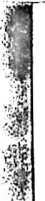 Le combat doit parfois précéder la prière ; d’autres fois ilfaut prier pour pouvoir combattre. Y a-t-il un poids sur l’esprit ? Le rejeter et s en débarrasser immédiatement en refusanttoutes les causes, toutes les raisons de ce fardeau. Il faut s’endécharger sur le Seigneur. Pour combattre et exercer sa puissance de discernement, 1 esprit doit être libre, dégagé de toutepression. Le sens si délicat de l’esprit s’émoussesous les fardeaux, sous la tension ou la pression ; c’est pourquoi l’ennemi travaille avecpersévérance à l’atteindre de quelque manière.L’esprit peut encore se sentir lié, quand la pensée ou l’espritdes interlocuteurs sont absents ou fermés, ou bien s’ilgy a chez eux étroitesse d’esprit, manque de réceptivité,incapacité à recevoir le message, préoccupations absorbantes...Si, le matin, on sent peser un fardeau sur l’esprit et qu’onnéglige de le rejeter, on perd, au cours de la journée, la posi-tion victorieuse. Pour rejeter les fardeaux à mesure qu on lesdiscerne, il faut que l’esprit : 1 ° demeure ferme ; 2° surmontel’attaque ; 3° résiste jusqu’à ce que l’ennemi s enfuie (Eph. IV:1 3 ; Jacques IV : 7). Les positions de combat décrites dansces versets impliquent un acte de l’esprit et non pas un état ouune attitude qui relèveraient surtout de la volonté, ou de 1 âme,ou du corps.Demeurer ferme ; l’esprit prend position pour que rienne l’ébranle, et résiste au choc ennemi ; surmonter 1 at-taque : briser la puissance de l’offensive ennemie. PU1"*» à sontour, l’esprit prend l’offensive, et combat jusqu à ce que 1 ennemis’enfuie, jusqu’à ce qu’il soit mis en déroute.«à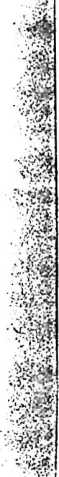 LA VICTOIRE213Le» Artifices du DiableLe mot artifices, désigne l’art, l’habileté, la ruse, le déguisement, la fraude, l’astuce, la perfidie ; il implique une méthode,un plan établi pour tromper, duper, surpasser en finesse, poursuivre et atteindre quelqu’un, il éveille l’idée d’un plan machiavélique pour atteindre un but.Les artifices du diable ! Ces mots disent bien le genre deguerre que Satan poursuit contre les saints. Satan et ses légionssont passés maîtres dans l’art de tromper et de séduire. Généralement, les artifices s’adressent à la pensée, en dehors de toutechute consciente dans le péché : pensées ou croyances erronées,suggérées par les mauvais esprits, et dont l’enfant de Dieu n’apas su discerner l’origine. La ruse, l'imitation, la contrefaçon,la tromperie, voilà les artifices du diable, voilà ses armes auprèsdu racheté. Et ceux-là seuls qui cherchent auprès de Dieu lavérité, ceux-là seuls qui s’arment de vérité, pourront avoir la victoire.Qu’il faut connaître les Artifices du diableLes artifices ne sont pas des tentations. Il y a une différenceentre ceci et cela. Satan est le tentateur : lui et les siens sontles auteurs de la tentation et celle-ci nest pas un artifice. L'artifice, c'est le moyen employé pour tenter. Lorsque l’Apôtreexhorte à demeurer ferme, il ne mentionne ni la tentation, ni lemensonge, non plus que les autres branches d’activité satanique,mais il dit que nous devons tenir ferme contre les artifices dudiable, contre ses embûches. Il faut que l’homme spirituel soitsur ses gardes de peur de trébucher et de tomber. S'il voit lepiège, s’il discerne l’artifice, il est sauvé, et l’ennemi frustré durésultat attendu.L’esprit révèle la présence de l’ennemi, il révèle le danger ;il faut de la promptitude pour saisir séance tenante son message. L’homme spirituel doit pouvoir lire les indications de sonesprit, comme celles de son corps. Le corps perçoit les sensations214LA GUERRE AUX SAINTSde froid et de chaud, et l'intelligence suggère les moyens àemployer pour parer aux danger, de l'un et de l'autre. De même, >1 faut comprendre le langage de l'esprit pour situer l'ennemi reconnaître ses positions, et l'en déloger par la prière.11 y a aussi une différence entre l’objectif, le but. et l'artifice, le moyen. Les artifices sont les moyens employés pouratteindre le but : la possession de l’homme. Point n’est besoina artifices pour que les mauvais esprits paraissent ce qu’ils sont:des menteurs ; mais ils recourent aux artifices pour dissimulerleur véritable nature, et faire accepter leurs mensonges.Ces artifices sont innombrables et s’adaptent à chacun : Si lasouffrance morale peut détourner du service du Maître, lefidèle aura à souffrir par quelqu’un de ceux qui lui sont chers.S il recule devant la souffrance physique, l’ennemi aura recoursà la maladie. Ceux qui sont communicatifs, et d’un naturelaffectueux, expansif, seront pris au piège de contrefaçonsd’amour ; l’étudiant sera entraîné hors du domaine spirituel parle surmenage intellectuel, ou poussé à des recherches purementintellectuelles. Ceux dont la conscience est très délicate serontconstamment poursuivis d’accusations : insuccès, torts réels ouapparents, etc... L’ennemi accuse l’enfant de Dieu de ce qui estson oeuvre ; mais si celui-ci sait refuser tout blâme non justifié,.les accusations deviennent une arme qui se retourne contre 1 Accusateur.L’armureDans ce combat contre les puissances des ténèbres, il n estpas question de victoire sur le pèche [cette victoire-là est considérée comme déjà remportée], mais de victoire sur Satan.L’appel que renferme le chapitre VI de 1 épître aux Ephé-siens ne s’adresse pas au monde, mais au peuple de Dieu : appelà revêtir toute l’armure pour demeurer ferme et lutterjusqu’à ce que l’ennemi s enfuie (Eph. VI . 13).Cette armure nécessaire que nous décrit Ephésiens VI, Dieula donne, pour que nous soyons capables de demeurer fermeet de surmonter tous les artifices du diable ; cela seul suffit aprouver que la victoire est possible.LA VICTOIRE215Armure bien réelle, donnée pour lutter contre unennemi bien réel, et qui exige une double connaissance,celle de l’armure et celle de l’ennemi.Alors, on peut combattre avec l’assurance absolue de lavictoire, et la vie se transforme. Ce n’est plus une successionde chutes et de retours au Seigneur ; une suite d’infidélités etd’obscurités : c’est la lumière et c’est la victoire.Ci-après un parallèle qui aidera à comprendre ce que nousvenons de dire :Le Chrétien revêtude i’armure :Est armé de vérité ;11 est intègre (righteousnessof life) :11 procure la paix et il viten paix ;Le Chrétien non-revêtude Parmure :Est très exposé à croire auxmensonges de Satan à causede son ignorance.Sa vie manque d’unité, derectitude, parce qu'il ne saitpas se diriger ;Elle est attristée par les di-visions et les querelles ;Il néglige de veillerprier ;Il passe par le doute <crédulité :Il se fie plus à saqu’à la Parole de Dieu.Il compte sur son activité etnéglige la prière ; en toutil donne le pas au travailla prière.Celui qui est revêtu de l’armure marche nécessairement devictoire en victoire. Son esprit, constamment alimenté et for-tifié par le Saint-Esprit, demeure ferme, inébranlable ; l'Espritde Jésus vient à son aide et le garde dans la pureté et la paix.L’intelligence est renouvelée (Rom. XII : 2), et l'enten-dement est rempli de la lumière de la vérité qui arrache lesvoiles d’obscurité où Satan veut retenir ses captifs. Tous lesmensonges sont démasqués (Eph. I : 18) ; et la pensée puri-fiée, alors quelle est la volonté du Seigneur. Enfin, le corps,parfaitement dominé par l’esprit, obéit à la Volonté divine(I Cor. IX : 27).11 est vigilant, se conservesoi-même en toute pureté, etse possède parfaitement ;La foi est son bouclier ;11 connaît les Ecritures ;11 prie sans cesse.et deet l’in-raisoncassurCHAPITRE XILA GUERRE CONTRE LA PUISSANCEDES TENEBRESLE chrétien affranchi de la possession est obligé de combat-tre pour garder sa liberté, tout comme l’enfant qui vientde naître doit respirer pour conserver la vie. De mêmequ’il y a une naissance à la vie physique, de même il y a unenaissance, un enfantement du combattant, qui s’accomplit ausein de la souffrance ; souffrance entraînée par l’œuvre dedélivrance de l’esclavage de Satan.Offensive et DéfensivePar cette lutte qu’il doit poursuivre contre l’ennemi, lecroyant s’initie toujours mieux à l’activité systématique des forces de Satan. Grâce au discernement qu’il a acquis en matièrede possession et séduction, il peut discerner leurs symptômeschez les autres. Il se sent alors moralement obligé à prier poureux et à travailler à leur délivrance.Deux principes gouvernent généralement les batailles : l’offensive et la défensive ; et ce qui est vrai des guerres que selivrent les hommes entre eux, s’applique aussi à la guerre contre218la guerre aux saintsvS2TanCC* 1SUkTalUrclleS du mal- L’a^ée qui attaque doitavoir, au préalable, assuré la défensive.Le croyant a appris à connaître se» point» faible»,ses cotes vulnérables, où, de préférence, l’ennemi porte sescoups. 11 y veille donc très particulièrement. Il constate queles moindres attaques, celles qu’autrefois — avant qu’il ne fûtScdu’l„et. poss5dé — d ne resscntait même pas, l’accablent au-jourd nui aisément, et lui font perdre son équilibre spirituel.Il est donc toujours sur ses gardes, toujours prêt à parer auxattaques directes et indirectes. [Celles-ci se produisent par1 intermédiaire des autres, et sont souvent les plus violentes].Qu’il faut surveiller l’ennemiDe plus, il a les yeux ouverts sur l’ennemi. Dieuse voit dans ses œuvres (Jean XIV : I 0-1 1 ), et les puissancesdes ténèbres se voient dans leur activité. Celle-ci est invisible auregard naturel ; mais les effets sont visibles pour quiconque enconnaît les signes distinctifs. Etant guéri de la possession, ilsait maintenant que bien des choses, attribuées généralement àla souveraine puissance de Dieu, résultent en réalité de l’activité infernale des princes des ténèbres. Il sait que la grandecause de l’apathie et du sommeil léthargique des rachetés estsatanique, et qu’une forte proportion de ce qu on attribuegénéralement au péché ou à la mauvaise nature, resuite uniquement de l’activité directe des esprits du mal. Il combat donc lesdoctrines qui attribuent à Dieu l’activité de Satan dans lemonde.Qu’il faut lutter de façon pratiqueIl est devenu pratique au premier chef. Dieu est pratique,.le diable l’est aussi, et le chrétien doit l’être pour seconder l’action de Dieu. Par les Evangiles, il voit que la grande armedu Seigneur pour détruire les œuvres du diable, ce fut la pnere..LA PUISSANCE DES TENEBRES219Lui aussi se consacrera à la prière puisqu’elle est l’arme parexcellence dans le combat où il se trouve engagé.Puisque l’ennemi attaque le corps, l’âme et l’esprit, il faitappel à toutes les énergies de l’être : physique, mentale, spirituelle, pour lui résister et conserver sa liberté reconquise. Ilprend toujours plus conscience de l’esprit, de la vie de l'esprit.Celui-ci, vivifié, s’élève avec toujours plus de force contre lapuissance des ténèbres.C’e»t tout l’enferqui se dresse contre l’enfant de DieuSi le chrétien demeure ferme, s’il sort victorieuxde tous les artifices, de tous les pièges, il estvainqueur de tout l’enfer. Les puissances infernalesne permettent pas qu’un seul chrétien triomphe d’elles, tantqu’elles n’ont pas épuisé tout leur arsenal, toutes leurs ressources(Eph. VI : 1 2). C’est pourquoi, elles attaquent sans se lasserceux qui, unis au Seigneur, veulent vaincre comme il a vaincu,et qui trouvent en sa victoire, le secret de leur victoire...Si le racheté tient ferme, s’il résiste, s’il est victorieux, tout leciel en est témoin. S’il tombe, tout l’enfer le sait. S'il triomphe,les légions ennemies sont découragées, et leurs attaques serontdésormais moins redoutables.Devant un ennemi, si sagace, si discipliné, si uni dans la poursuite d’un même but, le chrétien n’osera jamais laisser son armurede côté, ni s’adonner à quelque vaine poursuite. Il trouvera sa joieà combattre un ennemi qui dévaste la terre, et à remporter desvictoires partielles, gages de la grande victoire finale : letriomphe définitif du Seigneur Jésus-Christ avec les siens surtoute la puissance de l’ennemi (Héb. X : 1 3 ; 1 Cor. XV :25-26).C’est un tourment pour les démons, d’avoir à s’avouer vaincus.Aux jours du Christ, c’était un tourment pour eux que d’êtredélogés de leurs retraites, chassés avant le temps, et privés derepos (Malt. VIII : 29). Aujourd'hui encore, ils souffrent cha220LA GUERRE AUX SAINTSque fois que la lumière de la vérité manifeste leur présence etqu ils sont chasses au Nom de Jésus.Quand donc l'Eglise (1). en ce siècle, comprendra-t-ellequ elle doit chasser les démons, que ceci rentre dans ses attributions et les charges de son ministère !L’autorité du Nom de ChristCelui qui est passé par la fournaise des intrigues sataniques, etqui a compris qu il doit combattre non seulement pour sa défense,mais pour la délivrance des autres, découvre alors qu’il disposede 1 autorité du Nom de Christ ; il réalise que le Seigneur,aujourd hui encore, investit de sa puissance, ses disciples, pourqu’ils combattent contre Satan et ses légions (Luc X : 19).C est-à-dire que le Seigneur revêt de l’autorité de son nom, celuiqui réclame cette autorité comme faisant partie de l’héritage duracheté.Aux jours de l’Eglise primitive, c’était là l’un des résultatsdu baptême du Saint-Esprit. « Jusqu’ici, vous n’avez riendemandé en mon Nom », dit le Seigneur à ses disciples à la veillede sa Passion ; « Je m’en vais à mon Père et quoi que vousdemandiez en mon Nom, Je le ferai, afin que le Père soit glorifié. »Après la Pentecôte, les disciples s'arment de l’autorité duNom de Christ ; ils guérissent au nom de Jésus ; ils chassentles démons en son Nom, et le Saint-Esprit rend témoignage àl’autorité du Nom, qui est au-dessus de tous noms. « Ce que.fai je te le donne », dit Pierre à l’homme impotent : Au nomde Jésus de Nazareth, lèüe-toi. » —,« Je te commandeau nom de Jésus de sortir de cette fille ». dit 1 apôtrePaul. Les disciples firent l’expérience, selon la promesse duSeigneur, que les esprits leur étaient assujettis et que les démonsleur obéissaient.n) Le mot Eglise, employé à plusieurs reprisesouvrage, a le plus souvent un sens limite et s appliquehres «lu Corps de Christ, en ce temps-ci (A .ü.m.i.dans cetaux mem-LA PUISSANCE DES TÉNÈBRES221L’Autorité de Christn’est pas inhérente au croyantLes promesses du Seigneur ne sont pas exclusivement pourles chrétiens de l’Eglise primitive, mais aussi pour tous les disciples, jusquà ce qull revienne ; pour tous ceux qui, unis à Lui,sont avec Lui un même esprit, même s’ils ne sont pas complètement affranchis de la domination de l’ennemi dans leur âme ouleur corps (l'homme extérieur) (1 Cor. VI : 17). Et cecis’explique parfaitement, puisque l’autorité du Seigneur n’estpas quelque chose d’inhérent au croyant : il s’en empare par lafoi, l’exerce contre les esprits mauvais, et le Saint-Esprit rendtémoignage à la puissance du Nom.L’ennemi cherche très particulièrement à nuire à ceux qui lecombattent et osent affirmer l’autorité du Nom du Seigneur ; ils’y emploie à la première occasion, à la moindre défaillance deleur part.Que le chrétien imparfaitement délivré de la possession, maisuni au Seigneur en esprit, puisse chasser les démons, il n’y a làrien qui doive nous étonner. C’est lorsque l’enfant de Dieu s’attache au mal, et refuse de rejeter ce qui donne prise à l’ennemi, qu’une barrière s’élève entre lui et Dieu, et que sa communion avec le Seigneur est interceptée. Le Saint-Esprit n’abandonne pas celui qui, inconsciemment, a laissé pénétrer en soi undémon. L’entrée d’un démon en l’homme ne fait pas que celui-cisoit un démon ; non plus que l’entrée du Saint-Esprit en lui nele rend divin, Dieu se sert de l’homme aussi longtemps quecelui-ci est fidèle à la lumière reçue, malgré les inconséquencesflagrantes de sa vie, que lui ne voit pas, et qui cependant peuvent être une pierre d’achoppement pour les autres.Degrés d’Autorité et de RésultatsCeux qui s’emparent de l'autorité de Christ pour chasser lesdémons n’obtiennent pas un résultat identique. Ce résultat esten rapport avec la mesure de victoire personelle remportée ; avec222LA aux saintsla mesure de connaissance et dp dî.^ , , ,,sont nécessaires pour établir un . j.rneme“t- L une et 1 autrecroit pouvoir chasser les démon •<1'a8nort,c- Aln”. «>“' <1“*savoir comment ÛJter la ca " P"eue celui nui mi • » ■ USe’ n aura pas memes résultatsUouvéet lnstru,’1- que « le terrain » doit êtrement cha.X aVan‘ H" maUVai’ pui”ent rfc!'eLa connaissance montre au croyant quand et comment lebaint-Espnt veut qu il s empare de l’autorité de Christ. Chasserles démons est inutile, s’ils sont entrés à couvert de mensonges, decontrefaçons ; en ce cas, il faut faire pénétrer la lumière qui■mettra en fuite 1 ennemi. C’est la vérité qui arme d’autoritécontre les esprits de mensonge.La Connaissance» facteur d’AutoritéLes Ecritures mettent constamment l’accent sur la connaissance. Ecrivant aux Colossiens, i’Apotre dit : « Nous demandons que vous soyez remplis de la connaissance de sa volontéavec toute la sagesse et toute l'intelligence spirituelle... » (Col.1:9). « C’est ici la vie éternelle de Te connaître... », dit leSeigneur dans la prière sacerdotale (Jean XVII : 3). « Si nousmarchons dans la lumière, nous avons communion avec Lui »(1 Jean 1:7). Marcher dans la lumière, c’est connaître Dieu ;et connaissant Dieu, nous connaissons en une certaine mesure lespuissances des ténèbres, puisque la lumière manifeste les œuvresdes ténèbres (Eph. V : 1 1, 13). Ceux qui ont atteint la statured’homme fait ont le sens exercé (par l'usage même qu tls en ontfait) dans le discernement du bien et du mal (Heb. V : ).Le chrétien doit être prêt à payer le prix de cette connaissancenécessaire au discernement ; car comment s’opposerait-il a quelque chose qu’il croit être de Dieu, ou juste, ou mdrfferent ? Ilfaut qu’il sache. C’est pourquoi le degre dedétermine : 1» le degré de discernement ; 2» celur de: laresur-tance ; 3» la mesure de l’autonte exercee contre les espnù dumal. en s’armant du nom de Jésus ; qu .1 s agrsse de chasserLA PUISSANCE DES TÉNÈBRES 223les démons en leur commandant de sortir d’une personne, oude les mettre en fuite en projetant la lumière de la vérité. L’enfant de Dieu doit être au courant de leurs artifices, de leursintrigues, de leurs méthodes, de leurs accusations et insinuations ; il doit savoir que les mauvais esprits peuvent jeter desfardeaux sur son esprit, et des obstacles sur sa route...Les démons assujettis au CroyantLa connaissance influence aussi la foi. Quelle forcepour le croyant de savoir que Dieu veut que les démons luisoient assujettis dès maintenant. « Dieu écrasera Satan sousvos pieds », écrit l’Apôtre, dans l’épître aux Romains(ch. XVI : 20). Les principautés et les puissances des ténèbres doivent être combattues ; tel est l’enseignement de l’épîtreaux Ephésiens (ch. VI : 1 2) (très certainement pour empêcherqu elles ne triomphent). Il faut leur « résister » par uneferme attitude de la foi (Pierre V : 8, 9) {chose impossible sion ignore leur présence et leur activité). II faut s’opposerà leurs attaques et les surmonter (Eph. VI : 13). Nous sommes conviés à reconnaître leurs desseins pour les déjouer (2 Cor.Il : 10-11) ; à les chasser au Nom de Jésus (Marc VII : 1 7).Et elles sont obligées d’obéir aux croyants unis au Seigneur ;donc, investis de son autorité.La connaissance influence aussi l’action de la volonté.Ainsi, comment pourrait-Gn résister aux mauvais esprits, dansune assemblée, si on ne les discernait pas ! Les sens exercéssont aussi un facteur de connaissance. Sont-ils émoussés par lapossession ? La connaissance en est amoindrie.La Connaissance nécessaire pour la PrièreAbraham chercha à savoir à quelles conditions Dieu épargnerait Sodome et Gomorrhe afin de pouvoir intercéder utilement.G S 15.224la guerre aux saintsDe même, dans le combat contre les puissances des ténèbresrpour opposer une barrière effective de prière à l’ennemi, il fautaussi connaître ses voies, son activité. Ne pas le discerner, c’estle laisser agir, peut-être tout autour de soi.eci est ouloureusement vrai pour bien des chrétiens donta vie et entourage sont profondément troublés par l’ennemi.Ils prient cependant, mais sans but défini, à l’aventure.Dans la guerre contre les puissances des ténèbres, la prièreest 1 arme primordiale et c est aussi la plus puissante : I “ pourla délivrance personnelle ; 2° pour celle des autres ; 3° pourparalyser 1 action satanique qui s’oppose de façon constante, àChrist et à ses rachetés. Car le croyant doit prier contre les puissances des ténèbres, non seulement en ce qui le concerne, maisen faveur de tous les saints (Eph. VI : 18), et, pour le mondeentier qui sera, un jour, complètement délivré de la présence etde la domination des puissances mauvaises (2 Pierre III : 1 3 ;Apec. XIX : 20 ; XX : 10).Une guerre systématique de prière contre le royaume desténèbres est possible ; elle implique l’union des croyants avecl’Esprit de Dieu pour la délivrance de l’Eglise, ce qui hâterale moment de l’incarcération du « grand serpent » (Apec. XX:I -3). Une chaîne matérielle ne saurait lier un être surnaturel ;il est donc possible que « l'ange puissant et fort » symbolisele Christ mystique, formé par la réunion des membres victorieux — l’enfant de la vision du chapitre XII — à la Tête.Il saisira le diable et le précipitera dans l’abîme, où il demeurera mille ans.les AngesLe Ministère de Combat exercé paren faveur des SaintsDans quelle mesure la prière influence-t-cllelégions de la Lumière contre l’armee des Tenebres . Nole savons pas exactement. Bien des passages d« Ecntareenseignent que les anges restes Pr-rnLot favPllT des SBintS, ICI baS >l’action descombat en faveur des saints, ici-1LA PUISSANCE DES TÉNÈBRES 225liens soupçonnent à peine. Dans 1’Ancien Testament, nousvoyons les légions célestes rangées autour d’Elisée en ordre decombat. Dans le Nouveau Testament, c’est, au chapitre XIIde l’Apocalypse, Michel et ses anges qui luttent contre Je Dragon et les anges déchus, pendant que l’Eglise sur terre soutientun même combat. Les forces unies des légions angéliques, etles rachetés, sont manifestement engagés dans une lutte identique.L’Eglise combat par la « parole de son témoignage et sa foiau sang précieux du Sauveur ». Ils l’ont vaincu (non pas quelques-uns seulement, mais toutes les phalanges de combattants) ;« ils l'ont vaincu... », établit leur union contre l’ennemicommun.Ce ministère de combat, qu’exercent les anges en faveur dessaints, est révélé au livre de Daniel, où nous voyons l’archangeMichel résister au prince de Perse et au prince de Crèce(ch. X). Les anges combattent non seulement contre les légionsde Satan : ses princes et ses gouverneurs, mais contre Satan lui-même (Apocalypse XII). A ses disciples, le Seigneur dit qu’ilpourrait prier son Père, lequel enverrait plus de douze légionsd’anges pour le délivrer de « l’heure et de la puissance desténèbres » (Matthieu XXVI : 53).Préparation à la guerre de prièrePuisque la guerre de prière méthodique contre les forces desténèbres est possible, et qu’elle hâterait la délivrance de l’Egliseet sa préparation en vue de ses destinées futures, elle doit êtreapprise, comme le sont aussi toutes les branches de connaissances humaines.Si nous comparons la guerre de prière aux guerres entre nations et que nous examinions comment se forment les armées,nôus voyons que les chefs ont appris le métier des armes, etqu’avant de commander, ils ont obéi.L’enfant de Dieu, lui aussi, doit apprendre le métier desarmes spirituelles ; apprendre à manier l’arme de la prière.Pour cela, rien ne remplace F exercice, c’est-à-dire la pra226LA GUERRE AUX SAINTStique II apprendra à surveiller l’ennemi : à déjouer, à .urpren-dre ! Adversaire. Il observera.LJfliVDbe50in>de chefs' qui discernenl >« campagnesmond.ales du Pnnce de ce monde, pour les enrayer et les briser. L,e .so!“î de la. Pn"e s’ini,i«a à l’art de la défensive commea, celui de l offensive. Il ne s’exposera pas à découvert tant qu’iln’a pas défendu les points faibles de sa vie ou de son encourage.S il le négligeait et attaquait la puissance de l’ennemi par unhardi témoignage rendu à l’efficacité de la prière, l’Adversairene tarderait pas à 1 attaquer directement ou indirectement — (enquelqu un des siens) — et l’imprudent s’apercevrait qu’il anégligé de garder, par la prière, son propre domaine.Offensive et Défensive dans Ephésiens VII! est frappant de constater quelle importance Ephésiens VIdonne à la défensive, en même temps qu’il souligne la possibilité de rester debout. Sept versets recommandent l’armure etla défensive ; un seul indique l'offensive (Eph. VI : 18).Revêtu de l’armure, toujours sur la défensive, le soldat résisteaux artifices du diable et de ses armées ; qu’elles 1 enveloppentde ténèbres ou déferlent sur lui comme la ruée d une multitude.Il sait comment demeurer ferme au mauvais jour ; il sait comment ne pas se laisser enlever la victoire par les subterfuges del’ennemi ; séductions, insinuations, ‘suggestions, mensonges,contrefaçons. Il sait que les esprits de mensonge peuvent donnerà autrui des visions à son endroit, ou bien des fardeaux ; qu ilspeuvent pousser ceux de son entourage à faire ou à dire ce qui luiest préjudiciable, qu’ils l’attaqueront dans sa vie, ses circonstances et mettront en œuvre toutes les intrigues pour le fairedéchoir de sa position victorieuse. Plus élevé son triomphe— avant tout surmonté — (Eph. VI : 1 3) plus astucieusesles nouvelles intrigues dirigées contre lui pour le deloger de laforteresse : son armure.Si par quelque moyen : jugements défavorables, troubles, difficultés. les mauvais esprits peuvent le séduire — par exempleLA PUISSANCE DES TÉNÈBRES2271 amener à considérer ces choses comme une croix à porter aulieu d une oeuvre satanique à combattre —, il sera vaincu, parcequ d n’aura pas su discerner la tactique de l’ennemi.S’il est sur ses gardes, il demeurera ferme et se protégera enattaquant l’ennemi, en travaillant à détruire ses œuvres, qu’il segardera d’accepter comme choses voulues par Dieu.Prière contre les Œuvres du diableIl est possible de combattre la puissance des ténèbres au milieumême des occupations journalières, à mesure qu’on les discerne.Peut-être ce sera une phrase très brève, et cependant efficace.Ceci par exemple : Seigneur, détruis celte œuvre du diable. ;ou bien : « Ouvre les yeux de cet homme sur les séductions deSatan qui l’environnent. »Il y a aussi une prière pour les autres qui est très particulièrement dirigée contre les mauvais esprits en eux. Pour la pratiquer,il faut discerner les symptômes de possession. Si le combattanta quelque doute sur la provenance de certains détails [certainescaractéristiques indiquant généralement la dualité chez la personne pour laquelle on prie], il demandera que le ou les mauvais esprits présents, révèlent leur présence, pour que la victimesache la vérité, et que lui-même puisse agir en conséquence.L’une des marques spéciales de la présence d’un mauvaisesprit en l’homme ou avec lui, agissant sur lui ou par son moyen,c’est un antagonisme irraisonné contre toute vérité touchant àSatan et à ses serviteurs. Celui qui n’est pas atteint par eux,peut calmement étudier ce qui les concerne.Il y a aussi chez l’homme que Satan a lié de quelque manière une vive résistance de la pensée ou de l’esprit à la vérité ;que celle-ci concerne sa personne ou ses expériences. Tandis quela marque de l’habitation du Saint-Esprit, c’est la réceptivité,une pensée accessible à la vérité.C’est se mettre du côté de Dieu que de dire : « Je veux êtreaccessible à la vérité. » Par là, on permet au Saint-Espritd’accomplir son œuvre.228LA GUERRE AUX SAINTSIl faut veiller à ne point confondre l'activité des mauvaisesprits avec celle de leur victime. La première est dans lapersonne, non pas de la personne. Il faut donc se garder deblâmer celle-ci au lieu de combattre les mauvais esprits.Les démons agissent sur leur victimepour leur faire refuserla Vérité qui les délivreraitLes démons tordent, dans la pensée de la victime, la véritémême dont elle a besoin pour sa délivrance. Ils dénaturerontaussi l’action de celui qui cherche à la secourir. Ou bien, lesdémons emploient la vérité qui délivre (malgré toutes les apparences du contraire), pour flageller sans merci leur victime.Celle-ci se sent frappée de coups ; coups aussi réels que si leslanières touchaient vraiment son corps. Il lui semble que lesparoles de celui qui communique la lumière dont il a besoin, etqu’il désire, lui causent de profondes blessures. S’il refuse dese laisser ébranler par la souffrance, s’il s’empare de la vérité,s’il l’utilise immédiatement en prière, et combatcontre l’ennemi, il a saisi l’épée de la victoire. Par exemple, s illui est dit : — « L’ennemi est en train de vous séduire », etqu’il réponde immédiatement : — « C’est contre ma volonté !Que Dieu me révèle toutes les séductions de Satan » ; il a saisi,séance tenante, l’arme de la victoire.Toute vérité dont s’est emparé le croyant séduit, devrait développer en lui un antagonisme contre les puissances des ténèbres,au lieu de provoquer le désespoir, ou la résistance à la vérité, ouun essai laborieux d’explications pour démontrer que les causessont autres qu’elles ne sont vraiment. Il devrait recevoir avecreconnaissance toute lumière démasquant l'ennemi, et 1 appliquer aussitôt à tous les détails de sa vie, au lieu de prendre souvent le parti de l’Adversaire contre celui qui travaille à salibération. De leur côté, les démons s’opposent à cette libérationde tout leur pouvoir. Ils verseront un déluge d idées confusesdans la pensée de la victime ou des suggestions infernales, etLA PUISSANCE DES TÉNÈBRES 229parfois ils provoqueront en elle une explosion de rage. Il semble, alors, que le corps soit meurtri par la douleur, que la colonnevertébrale et les nerfs soient soumis à une tension terrible, et quela tête aille éclater sous une pression intolérable ; or, rien detout cela ne relèüe de causes physiques quelconques. Résultat :celui qui travaille à la délivrance, semble faire plus de mal que debien. Cependant, s’il demeure ferme et ne se laisse pas émouvoirpar l’orage extérieur, s’il résiste calmement aux mauvais esprits,artisans de cette tempête, tôt ou tard, la victime gravira un nouveau degré de délivrance, qui l’acheminera vers la parfaite victoire.L’Action de chasser les mauvais espritsLa prière contre les mauvais esprits doit être souvent accompagnée d’un commandement mental aux démons de sortir. Ouencore, le ou les démons seront chassés à haute voix. Toutefois,on ne recourra pas à cet acte sans s’y être très sérieusementpréparé par la prière et avant de s’être rendu compte de la raison de la possession. Si possible, on aura amené la personnepossédée à refuser le terrain donné autrefois à l’ennemi (1).Le jeûne accompagne le combat spirituelLe combat de prière pour la délivrance des autres peut entraîner le jeûne. Celui-ci est déterminé par la violence même de lalutte que l’esprit soutient contre le ou les démons ; lutte siardente que tout les besoins physiques cessent aussi longtempsque la victoire n’est pas remportée.C’est après les quarante jours de tentation que le Seigneur« eut faim » (Matt. IV : 2). Le jeûne n'est donc pas telle-(1) II arrive que ceci soit impossible à cause de l'état aigu de lapossession, et chasser les démons au ,\’om de Christ, dans ce cas.est un acte d'obéissance et de foi auquel le Seigneur répond aussitôt dans soi; immense miséricorde. — X.1XL.T.230LA GUERRE AUXSAINTScesse, que l’es-à nouveau, et lescorps, une sobriété apparentéeest 1 une des conditions nécessaires de la vie-ment une affaire décidée d’avance, que le résultat du f dqu> pese sur 1 esprit. une conséquence du combat où l’esÏÏ «engage. L homme jeune alors, parce que les i,P •sont momentanément abolies. Dès que le combatprit est libre, es lois physiques s’affirment àbesoins corporels se font sentir.Il y a une manière de traiter leau jeûne, el qui < ”toire.el quiLa Voix dans l’Action de « Chasser »le ou les mauvais espritsPour chasser les esprits mauvais, la voix peut être forte oufaible, selon les circonstances ou le moment. La faiblesse de lavoix peut être causée par la peur et l’ignorance, ou provenir dece que l’esprit n’a pas atteint tout son développement, ou êtreprovoquée par la puissance de l’esprit opposé. Le Saint-Espritqui fortifie l’homime pour cet acte (chasser les esprits mauvais),se trouve forcément entravé par les facteurs de faiblesse qu’ilrencontre chez le croyant. L’esprit imparfaitement développésurtout, est une limitation ; car cela prouve qu’il reste inactil.qu’il n’est pas entré dans la lutte quotidienne contre les puissances mauvaises, lutte où il se fortifie et conquiert la maîtrisede l’âme et du corps. Au désert, Jean-Baptiste sut la conquérir(Matt. III : 4). Tout homme qui lutte pour obtenir la maîtrisede soi (1 Cor. IX : 25), acquiert une capacité spirituelle quele Saint-Esprit fortifie, capacité qu’ou ne peut obtenir autrement.C’est la puissance du Saint-Esprit dans 1 espiit du crojantqui le soutient lorsqu’il chasse les démons ; c est pourquoi il nefaut prendre l’offensive qu’à son instigation. L apôtre 1 ausupporte durant plusieurs jours l’attaque du mauvais esprit quipossédait la servante de Philippes : mais le moment vient ou,« importuné », l’Apôtrc se retourne el lui ordonne de sortiren s’adressant à lui et non pas à la jeune fille. Celui qui peutlire ce qui se passe en son esprit, sait discerner le moment d agir..LA PUISSANCE DES TÉNÈBRES231en collaboration avec l’Esprit de Dieu et il expérimente que la.puissance du Nom de Jésus-Christ s’exerce aussi bien en ceXXP siècle qu’aux jours des Apôtres et des Pères de P Eglise.Le facteur essentiel de cet acte c'est la foi en la puis*sance du nom de Jésus. Les esprits mauvais doiventobéir à l’autorité du Seigneur, laquelle s’exerce aujourd’hui ici-bas, par ceux qui sont unis à lui. Toute espèce de doute sur cepoint rendrait l’ordre donné inutile.Les mauvais esprits peuvent-ils passerd’une personne à une autre ?L’ordre de sortir est toujours adressé à l’esprit au Nom deJésus.« Je te commande au Nom de Jésus-Christ de sortir... »(Actes XVI : 18). Il n’y a pas à craindre que l’esprit chassé,entre en celui qui vient de le chasser, à moins qu’il n’y ait terrain favorable ou qu’il donne son consentement à l’ennemi parsuite de quelque surprise ou quelque ruse.Que les croyants appelés à s’occuper de cas de possessionchez les autres, déclarent avant d’agir, leur attitude de « mortau péché » basée sur l’œuvre du Calvaire selon Rom. VI :6-11 ; car c’est ici le seul moyen efficace de traiter la vieillenature qui peut toujours donner prise à l’ennemi. « Chasserles démons » peut occasionner la manifestation d’un mauvaisesprit existant chez celui qui lutte, et qui ignore cette présence.Lorsque ceci a heu et que la manifestation de l’ennemi suitimmédiatement l’acte du croyant, celui-ci est enclin à croire quel’esprit qu’il vient de chasser, l’attaque, ou est entré en lui.Alors, il cherchera la délivrance d’une transmission d’espritsupposée ; et, par son erreur, donne un nouveau « terrain » àl’esprit mauvais, puisqu’il ne cherche pas dans sa vie passée laraison de la « manifestation » qui le préoccupe.L’imposition des mains par une personne possédée àson insu, ne peut davantage transmettre les mauvais esprits.S’il semble qu’il en soit ainsi, c’est qu’en réalité l’esprit mauvais232LA GUERRE AUX SAINTSd'e^ri^tnivat T0""'' T°Uteune cause, « un terrain^ <£erS°nne’ în\Pliqueimmédiatement recherché et « "é Si,, ” 7 d°"matinue »<t ' J 1 5l une man>festation sympto-™“T d- ", a',aclue »• " considérée comme quel-C | d 11 n y a point de délivrance à erpérer. Iltaut que la véritable cause soit découverte.1 ' U ?e ,S,gn,fication 3Ue Puisse avoir l’imposition des mains.le résultat doit en etre spirituel, et être perçu par l'esprit. L’imposition des mains ne doit pas provoquer d’émotions physiques.non plus que ces impressions qui affectent les sens, et relèventdu magnétisme animal, psychique.Le Don de Discernement des espritsLa connaissance nécessaire au « discernement des esprits »peut être acquise, en grande partie, par l’étude attentive deschapitres qui précèdent. Mais il y a un « discernement desesprits » auquel il est fait allusion dans 1 Cor. XII. qui résulted’une manifestation du Saint-Esprit dans les membres du Corpsde Christ. Comme pour tous les autres dons du Saint-Esprit,celui-ci ne peut s’exercer qu’avec la collaboration du croyant,et il ne se développe, ne s’illumine que dans la mesure où ilest employé. C’est pourquoi l’exercice de ce don peut paraîtretrès ordinaire, et ressembler à l’emploi de toute autre faculté.Il échappe donc à l’attention. C’est-à-dire que ce don ne semblepas d’ordre surnaturel, ni s’exercer de façon miraculeuse. Comme tous les autres, il n’est pas pour les yeux, mais pour 1 utilité (v. 7) ; c’est seulement lorsqu’il s’exerce qu’on peut le discerner ; et meme alors, il faut que l’homme soit spirituel pourpercevoir son existence et sa manifestation.Le don de discernement procède de l’esprit du croyant oudemeure le Saint-Esprit qui y manifeste sa présence et son pouvoir. Le don de discernement se développe dans la pensée etil se manifeste par elle, dans la mesure où l’homme croit dansla connaissance et la pratique des choses spirituelles ; ou nLA PUISSANCE DES TÉNÈBRES233apprend à veiller aux voies de Dieu et à observer les oeuvresdes puissances surnaturelles mauvaises. Le discernement est un« don de l’Esprit », mais il se manifeste comme fruit de lavigilance ; et la vigilance résulte de la promptitude dans 1 observation. Il faut beaucoup de patience, beaucoup d habileté,beaucoup de persévérance, pour passer maître dans 1 art dudiscernement, et pour différencier à coup sûr les choses qui doivent l’être (Héb. V : 14).La foi nécessaire pour saisir l’autorité de Christ et 1 exercer,ne peut être fabriquée. Si, pour l’exercer, il faut déployerquelque effort, ceci prouve que quelque chose est en défaut, quidoit être recherché et examiné. Il faut découvrir les obstaclesqui s’opposent à la libre expression de la foi. Lorsqu’un soldatde la prière trouve difficile de « croire », il doit chercher pourquoi : 1 ° Y a-t-il opposition des puissances des ténèbres ?2° Ou bien silence du Saint-Esprit au sujet de ce qui occupeses pensées ? (Marc XVI : 20).Il existe une sorte de foi qui est < mauvaise ». Elle est forcée ; c’est une « contrainte à croire » qui procède des espritsmauvais. Le fait que Satan combat la foi d’un chrétien ne prouvepas que cette foi soit pure et dégagée de totte erreur, ou vice-versa. Il est vrai que le diable essaie d’éteindre la foi. et que lecroyant peut avoir à combattre pour garder celle-ci vivante etagissante ; il faut donc qu’il soit capable de discerner la nature desa foi. Vient-elle de Dieu ? Est-ce Dieu qui l’a mise en sonesprit ? ou bien émane-t-elle de sa pensée, de sa volonté, etd’un désir personnel ? Bref, a-t-elle sa source en l’homme lui-même, ou en Dieu ?Autres aspects de la lutte par la PrièreLa guerre de prière contre les puissances des ténèbres revêtles aspects les plus divers. Il nous est impossible de les étudiertous dans ce livre, faute de place. Voici par exemple l’attitudede Moïse, les bras levés au sommet de la montagne : expressionvisible d’un acte intérieur et spirituel. Le résultat de son action234LA GUERRE AUX SAINTSh vi± mP" lc d'1-1. U cause dele royaume invisible e’n î fau^d’7°Mda"’d’A^leT^Tl ™’ qU‘ a,ta<’uaient l’raël en se servantl’FcdT d Ckn‘ ."J™” puissances qui attaquent aujourd'hui1 Eghse de Chnst Mo.se n'aurait pas pu. durant tout le tempsde la bataille, affirmer a haute voix l'expression de sa foi enJéhovah comme Vainqueur, et l'affirmer de façon ininterrom-pue. Ur il était essentiel qu'il n'y eût pas d'interruption dansceI acte de foi, puisque, lorsque les mains de Moïse retombaient(indice de cessation de combat et de lassitude chez le lutteur)1 ennemi triomphait ; et lorsqu elles étaient élevées, Israël étaitvictorieux.Il y a des instants où, dans une lutte prolongée contre leslégions de Satan, le regard spirituel discerne que l’ennemi gagnedu terrain quand la « parole du témoignage » fléchit ; et queles armées du Dieu fort avancent lorsque ceux qui prient, main-tiennent le cri de victoire. En ces heures de combat, quelqueaction physique, quelque mouvement exprimant le maintien del’attitude de victoire soulagent la pensée et le corps ; et les mainsélevées, les bras étendus sont des gestes qui se produisent par-fois instinctivement, tant que durent ces batailles livrées sur les« sommets » en faveur de l’Eglise.A certaines heures, le bataillon des mauvais esprits recule, etc’est le prince des ténèbres lui-même qui se présente contre l en-fant de Dieu (Zacharie III : 2). Alors ces mots : « Que leSeigneur te réprime rudement, ô Satan », ne restent jamais sanseffet. ,Quand la prière doit être centralisée sur un point donne[l’une des forteresses de l’ennemi] par une intercession patientepersévérante, prolongée ; quand il y a lutte e esprit uranquelque grande crise, quelque grande bata.lle contre les puissan-ces des ténèbres qui veulent maintenu leurs positions, 11 en ande Dieu, revêtu de l'armure et enracine en Christ, a plusieursarmes à sa disposition. Ce ne sont pas seulement les ma,ns elevees: « Que leLA PUISSANCE DES TÉNÈBRES235comme Moïse, ou les paroles de blâme comme celles que prononce l’ange Michel, c’est encore la malédiction. Cette malédiction que 1*Eternel Dieu prononça en Eden sur l'être spirituel dehaut rang qui apparaît sous le déguisement d’un serpent, n’ajamais été révoquée ; elle reste suspendue sur la tête de F Adversaire, et se dresse devant lui au bout d’une carrière qui aboutit à l’étang de feu. Rappeler à l’ennemi cette malédiction, estsouvent une arme très efficace (l).Prière et ActionLe croyant qui a prié de façon patiente et persévérante, quia lutté contre l’ennemi en faveur des autres, doit se tenir prêtà l'action, car il est peut-être dans les desseins de Dieu de fairede lui l’instrument de la délivrance de celui, ou de ceux, pourlesquels il a prié. Beaucoup de chrétiens pensent qu’il est trèssuffisant de prier, puisque Dieu est omnipotent ; mais Dieudemande des hommes qu’ils prient, et qu’ils agissent. Corneillepriait ; mais il agit aussi et envoie chercher Pierre (Actes X :7, 8). Ananias priait pour Paul, et il est envoyé vers lui (ActesIX : 1 1, 16), Moïse priait pour la délivrance d’Israël, maislui-même est choisi et devient l’un des facteurs de l’exaucementde ses prières (Ex. III : 10).Il y a un temps, une saison, pour l’exaucement (Luc II : 26) ;et il y a des êtres qui font obstacle à l’exaucement, et des obstacles à vaincre (Daniel X : 1 3). Ceux qui prient pour la délivrance des autres doivent s’armer de persévérance pour un combat de prière, parfois très long. Bien des chrétiens s’imaginentqu’une prière vraiment selon l’esprit, doit jaillir comme untorrent d’eau vive ; et, s’ils ne trouvent pas en eux ce « courant » de prière qui les porte, ils cessent de prier. Or, la prière,quand elle s’oppose à l’ennemi, s’exprime souvent pardes mots hachés, saccadés, à cause de l’intensité même du combat.On ne doit pas s’attendre à voir les âmes profondément sédui-(r) Voir application à l'Appendice.236LA GUERRE AUX SAINTSte?, délivrées en quelques semaines ; cette délivrance peut réclamer des mois ou des années de prière. Le contact avec ceux quiprient hâte parfois la guérison. Nous exauçons indirectement nosprières quand, après nous être assurés de la volonté de Dieu,nous allons vers ceux pour lesquels nous prions, afin de leurcommuniquer la lumière dont ils ont besoin.Prière et PrédicationIl arrive que celui qui prie pour la délivrance de quelquecroyant soit appelé à prêcher. Or, la prière est un facteur essentiel pour que celui qui parle puisse le faire librement, et avecfruit (Eph. VI : 19). Qu’il y ait donc un groupe de chrétiensqui soutiennent le prédicateur afin qu’il puisse s’exprimer librement. Celui qui prêche doit continuer de combattre, en esprit,quand il annonce quelque vérité touchant plus particulièrementau domaine de Satan. Si, auparavant, il a lié les puissancesmauvaises, le courant se produira peut-être librement en sonesprit. Mais il arrive aussi qu’il ait à lutter pour trouver sesmots, parce qu’il doit continuer à combattre en esprit contreles obstacles que dresse Satan. Ce combat peut influencerla voix qui devient dure ; elle redevient claire lorsque larésistance ennemie est vaincue. Chaque fois que l’esprit estengagé dans la lutte, l’homme extérieur, « la circonférence », s’en ressent, et l’action ou l’élocution deviennent moinscalmes, moins paisibles. Quand un croyant annonce la vérité, ilarrive que les esprits séducteurs cherchent à entraver son discoursen versant dans sa pensée une série de commentaires sur ce qu’ildit ou sur ce qu’il a fait, ou sur leurs suggestions sataniques...Parle-t-il de la sainteté de la vie ? Il est accusé de rester forten-dessous de ce qu’il prêche aux autres. C’est un flot d accusations, qui le poursuivent, à ce point qu’à un moment donné,il se laisse aller à leur donner corps, et à prononcer des parolesde dépréciation de soi qui provoquent une gêne, un malaise, unnuage, et qui pèsent lourdement sur tous les auditeurs.La prière obéit à quelque loi que nous ignorons et qui déter-LA PUISSANCE DES TENEBRES 237mine l'intervention divine, au sein de l’humanité. La prière del’homme [créé libre], permet à Dieu de réaliser ses desseinsici-bas. S’il n’en est pas ainsi, si Dieu n’a pas besoindes prières de ses enfants, alors, prier est une chosevaine et une perte de temps. En réalité, la prière est l'arme redoutable, mise par Dieu à la disposition de ses serviteurs, pourrenverser et détruire tous les obstacles qui s’opposent à lui ;obstacles dressés par le péché, ou par les œuvres du diable.La Prière, arme destructiveLa prière est une force : elle édifie et elle détruit ;elle construit et elle renverse. Mais il faut qu'elle soitradicale, qu’elle atteigne les causes mêmes de ce qui fait obstacle< l’action de Dieu ; qu’elle soit spécifique, précise, qu’elle entredans les plus petits détails de la vie personnelle puis qu’elles’étende à tous les humains. Voici dans quel ordre il faut prier :prière personnelle qui embrasse tous les besoins individuels ; prière pour la famille qui n’oublie aucun détailni personne ; prière locale pour l’environnement : atmosphère sociale, religieuse, morale ; prière universelle quiembrasse tous les besoins de l’Eglise et du monde entier (I Tim-H : l ; Eph. VI : 18).La Prière universelleSi le soldat de la prière combat pour ce qui est d’ordre universel, sans avoir d’abord prié pour ce qui est personnel et deson environnement (d'ordre local), il arrivera que l’ennemi louchera ce domaine restreint, et, par des attaques diverses l’obligeraà quitter son poste de combat Jpour monde. Il faut aussi quela prière soit persévérante. Elle nécessite : 1 ° la force : 2° unevision nette ; 3° la connaissance ; car il y a des degrés, une gradation, un enchaînement (sequence) dans l’exercice de la prière,qui demandent à être saisis, compris ; un labeur de prière quila guerre aux saints238reclame autant d’entraînement et de préparation que la prédication, et un équipement non moins sérieux.Le soldat de la prière, déjà exercé, connaît quelque chose desaspects variés de ce combat ; ceux-ci par exemple : la simpledemande (Jean XIV : 1 3) ; l’intercession (Rom. VIII : 26) ;le commandement (Matt. XXI : 21 ; Marc XI : 23-25) ;la prière au sujet d’un fardeau sur l’esprit ou sur la pensée(Col. II : 1 ; IV : 12). Il sait que les fardeaux de prièrepeuvent être perçus de façon consciente, qu’il ne doit pas attendre de ressentir un fardeau pour prier ; non plus que « de s’ysentir poussé ». Discerner la nécessité de la prière est un appelsuffisant à prier. C’est pécher que d’attendre quand on voitclairement ce qu’il faut demander. Enfin, ce domaine de laprière universelle fait comprendre l’unité du Corps de Christ ;uni à tous les autres membres, nous disons * Amen » auxprières du peuple de Dieu, en tant qu elles procèdent du Saint-Esprit et de la Volonté du Père céleste.Ces quelques lignes ne font guère qu’aborder le sujet sivaste de la guerre de prière qui pourrait être entreprise contreles puissances des ténèbres, pour la délivrance des enfants deDieu. Or, cette délivrance, elle est bien toujours, elle demeuretoujours, le but véritable du Réveil.CHAPITRE XIIREVEIL ET BAPTEME DU SAINT-ESPRIT (I)L’ÉPOQUE du baptême du Saint-Esprit est une saison par-ticulièrement pleine de dangers et d’écueils pour l’enfantde Dieu ; nous en avons dit les raisons, et d’autre part,l’essence même d’un Réveil, c’est le baptême du Saint-Esprit.Temps de crise, et de catastrophe possible. De crise, dans la(i) Comme le disent les auteurs eux-mêmes au chapitre III,c’est assez récemment qu'on a employé le terme : « baptême duSaint-Esprit », pour désigner cette crise spirituelle profonde aucours de laquelle l'homme se donne de propos délibéré, et sans res-triction, à l’Esprit de Vérité.« L'Esprit de Dieu se mouvait (littéralement : couvait) au-des-sus des eaux », est-il écrit au premier chapitre de la Genèse. Ainsi,le Saint-Esprit agit sur le bébé en Christ. Il le guide, il veille surlui. L’heure vient que le racheté a la révélation de cette action, etde la personne du Saint-Esprit ; qu’il reçoit la plénitude de Saint-Esprit. Il en éprouve une joie profonde, inoubliable, et il se donneà nouveau tout entier.Expérience très saine, développement naturel de la régénération.Point d’apport fluidique ou autre : point d’influence électro-ma-gnétique qui touche le système nerveux. Cest une visitation duSaint-Esprit dans l’esprit humain ; et, du côté humain, une sou-mission au Saint-Esprit de Vérité. Cette rencontre peut se pro-duire de bien des manières, et le langage humain pour l'exprimerla dénature souvent.Il va sans dire que l’enfant de Dieu doit redoubler ici de vigi-lance, puisque sur ce point. Satan et ses mauvais esprits multi-plient leurs contrefaçons de ce qui est divin. (XLdJJXGS IG.240la guerre aux saintsvie des individus comme dans la vie d’une contrée, d’une Egliseou dune région. Temps de décision pour l’incrédule, soit qu’ilaccepte ou refuse de se tourner vers Dieu, de se donner à lui1 emps de decision aussi pour les croyants : pour ceux quireçoivent la plénitude de l’Esprit, pour ceux qui la refusent.Pour ceux qui la reçoivent, c’est le jour de la visitation d’En-Haut ; pour d’autres, pour ceux qui n’ont pas atteint un mêmedegré de croissance, c’est l’heure de l’appel : deviendront-ilsspirituels ou resteront-ils charnels ? (I Cor. III : I). Choisiront-ils d’être toujours vaincus, de rester stationnaires, ou bieniront-ils de l’avant en vainqueurs ?Le Réveil est l’heure de la Puissance de DieuLe Réveil est l’heure de la puissance de Dieu ; cl c'est aussil'heure que choisit le diable pour travailler avec une ardeurredoublée. La visitation de la puissance divine, semble provoquer une attaque des puissances surnaturelles mauvaises.-Le Réveil met en effervescence le royaume deSatan ; il sonne en quelque sorte le branle-bas des légionsadverses ; il est comme le signal de leur mobilisation générale.Le Réveil en soi, c’est l’heure de Dieu. Alors les cieux s’ouvrent, et la puissance divine se manifeste au sein de 1 humanité.Puis, elle diminue, elle semble disparaître, et les puissances mauvaises s’affirment chez les individus, dans une Eglise ou une région; et le monde s’étonne de voir les œuvres du diable se développer, où Dieu avait agi de façon si manifeste. On n a pasdiscerné que, dès l’aurore du Réveil, le diablesemait à profusion l’ivraie.Les comptes rendus des quotidiens annonçaient que Satanavait disparu ; qu’il n’avait plus que faire. En réalité, il étaitplus actif que jamais. Cette époque était celle de ses p us vastessemailles, de ses plus riches moissons. Il tendait ses filets autourde ses victimes et entremêlait son activité à celle de Dieu, séduisant les saints de façon plus réelle, plus effective, qu il n avaitjamais pu le faire, avec les tentations du pêche. Il unité, 1 contrefait, il ment. Il recourt à ses anciennes méthodes avec les nou-RÉVEIL ET BAPTÊME DU SAINT-ESPRIT241veaux convertis : ayant remporté la victoire sur le péché, celuidont ils sont conscients, ils s’imaginaient n’avoir plus rien à faireavec l’ennemi, ni rien à redouter de lui. Ils le croyaient bienloin, parce qu'ils ne le connaissaient pas. Or, son absence n’étaitqu’apparente.Pourquoi les Réveils s’arrêtentArrêter le Réveil, enrayer la puissance divine à l’œuvredans le monde, tel fut toujours son but ; et tous les Réveils ontcessé après un laps de temps plus ou moins long : 1° parceque le peuple de Dieu ignore les lois de la collaboration avecDieu ; 2° parce qu’il ne discerne pas l’action subtile, rampante,des (puissances des ténèbres. L’ennemi a donc le champ libre, et Hen profite. Ceux qui ont reçu le baptême du Saint-Esprit sontentrés en contact avec des êtres spirituels mauvais, dont ilsignorent jusqu’à l’existence. Ils sont seulement conscients de forces spirituelles et de choses qui, pensent-ils, doiventêtre divines, et ils tombent dans les pièges de l’Ennemi. C’estpourquoi les Réveils qui raniment et vivifient l’Eglise, en mêmetemps qu’ils font éclater aux yeux du monde la puissance régénératrice de Dieu, sont cependant l’occasion de déformations,de déviations spirituelles chez bien des chrétiens. C’est pourcela que les Réveils s’arrêtent, qu’ils sont discrédités, que leurtémoignage aux yeux des incrédules est détruit, tandis que leschrétiens restés sobres et pondérés sont terrifiés par les résultatsconstatés.Par exemple, ce fanatisme qui se développe toujours de façonplus ou moins accentuée après les Réveils, résulte directementde l’action des mauvais esprits. Au début des Réveils, les ignorants désirent être enseignés dans les choses de Dieu ; maislorsqu’ils sont passés par « leurs expériences spirituelles », ilsdeviennent réfractaires à tout conseil, à tout enseignement. Leursimplicité a fait place à une infaillibilité satanique.Dès qu’un Réveil éclate, le but que se proposent les puissances des ténèbres, c’est de pousser aux extrêmes levrai. Leur action est d’abord imperceptible : elle consistera242 LA guerre aux saintsen suggestions ou en impulsions à faire telle ou telle choses,à peine contraires à la raison ; mais comme 1 impulsion est suivie, que la voix de la raison est ignorée, et même avec le tempsréduite au silence, ceux qui sont ainsi séduits tombent par lafuite dans l’extravagance et le fanatisme. Il arrive que leur jugement s’élève contre les actions déraisonnables qu’ils sont poussésà commettre, et que leur raison proteste contre les choses quileur sont commandées de façon surnaturelle ; et cependant,ils sont incapables de résister à cette force surnaturelle qui lescontraint à l’action, et qu’ils croient être divine.Le Réveil et la Guerre contre SatanTout ceci, et bien plus encore : tout ce dont nous nous sommes entretenus dans les pages précédentes, et l’histoire des époques qui ont suivi les Réveils de tous les temps, nous montreque le Réveil, s’il n’est accompagné d’une guerreacharnée contre Satan et les esprits mauvais,doit infailliblement aboutir, en apparence, à un échec partiel,à cause des contrefaçons de l’ennemi. Le peuple de Dieu a doncle plus grand besoin de lumière ; le plus grand besoin d’êtreéclairé pour s’opposer aux légions de Satan et démasquer leursruses. Il a besoin de conducteurs capables de discerner les symptômes de séduction et possession ; capables d’enseigner commentla victoire est remportée, sur toute la puissance de l’ennemi. Car,la guerre aux esprits du mal est indispensable à la conservationde la santé physique, de l’équilibre mental, et à l’entretien decette puissance spirituelle départie à ceux qui ont été vivifiéset régénérés par le Saint-Esprit.Un Réveil pur de tout alliage, de toute immixtionsatanique est possible, si l’Eglise (1) comprenant son devoir,engage le combat contre les puissances des ténèbres, et comprend enfin comment collaborer avec le Saint-Esprit. Sans cela,sans cette connaissance de Satan et de ses armées, sans ce don(i) Ici, et en de nombreux endroits de cet ouvrage, ce mot désigne le peuple de Dieu actuellement ici-bas.réveil et baptême du saint-esprit 243de discernement qui arrache tous les déguisements, il est impossible d’accepter avec certitude et comme venant de Dieu toutesles manifestations qui accompagnent un Réveil. Un Réveilpur de tout mélange, c’est la puissance divine agissanteau sein de l’humanité ; mais seule, sans le péché ni Satan — or,le péché et Satan régnent encore sur le monde. Le Réveil, cen’est pas une froide croyance, mais la vie ; le Réveil ne relèvepas du domaine intellectuel, mais du domaine spirituel ; ilconcerne l’esprit.Prière pour le RéveilPrier pour le Réveil lorsqu’on ignore Satan et qu’on ne saitpas que c’est l’heure de la mobilisation générale pour lui et sesarmées, c’est ne pas se rendre compte de ce qu’on demande àDieu ; c’est ignorer ce qu’il faudra faire quand l’heure del'exaucement aura sonné ; c’est être désarmé devant l’ennemiPourquoi un Réveil universel n’est-il pas accordé en réponse à des prières universelles ? — Parce que le Réveil commence à décliner dès ses débuts ; parce que les réunions de prièresont arrêtées, et que pour une cause ou une autre, elles finissentdans l’impuissance ; parce que le Semeur d’obstacles n’est pasdiscerné, donc pas combattu (1).Instruments du RéveilLes obstacles au Réveil se trouvent, non pas seulement dansl’opposition des puissances mauvaises, mais aussi dans lacondition des membres de l’Eglise — de la plupart d’entre eux. — Baptisés du Saint-Esprit, renouvelés enleur esprit, vivifiés lors des derniers Réveils, ils se sont reployéssur eux-mêmes, sous la pression de l’ennemi ; ou même, ils sontencore dans les chaînes que Satan a réussi à river autour d’eux,avec ses contrefaçons du divin.Inutiles, ces chrétiens séduits, éteints [quen-(i) Voir au chapitre 111, Danger des réunions dites d'attente.244la guerre aux saintsched] deviendraient les instruments par excellence d’un Réveil, s’ils étaient délivrés. Eux,seraient qualifiés pour conduire, enseigner et guider des chrétiensréveilles, à cause même des très douloureuses expériences qu’ilsont faites. Bien que, spirituellement parlant, ils soient emprisonnés, le Saint-Esprit demeure quand même en eux.Lors du Réveil au Pays de Galles, en 1904, ce fut uneerreur que de se laisser absorber par les résultats, au lieu deveiller et de prier pour les causes, et de protéger celles-ci. Comment prier pour le Réveil ? Que faut-il demander ?1° Prier Dieu qu'il paralyse l'œuvre des mauvais esprits,lesquels font obstacle au Réveil ;2° Prier que les victimes de l'ennemi soient dégagées desliens où elles se trouvent, afin que, libérées et purifiées,elles puissent servir à nouveau ;3° Prier que le Réveil espéré, soit pur, dégagé de tout mélange satanique ;4° Prier Dieu qu'il prépare de nouveaux instruments, pourlutter contre les armées de Satan et les vaincre ;5° Demander la Lumière, toujours plus de Lumière, pourpouvoir travailler efficacement à la délivrance de ceuxqui sont liés ; ce qui mettra en fuite l'ennemi, et rendraau Seigneur, ceux qui lui appartiennent, et n'ont cesséde lui appartenir.Le Baptême du Saint-Esprit est l’essence même du Réveil.Le Réveil est produit par la connaissance du Saint-Esprit et uneétroite collaboration avec lui, qui permettent à son action des’exercer ici-bas. La toute première condition du réveil, c estle baptême individuel du Saint-Esprit.Nous nous servons du terme : baptême, pour désigner cetteirruption [influx] de la puissance du Saint-Esprit dans lecroyant. Des milliers d’enfants de Dieu 1 ont reçue au coursdes siècles. Elle se produisit au Pays de Galles en 1904-1905.Telle fut la cause de tous les Réveils, dans tous les temps.Parce que les contrefaçons de Satan surgissent pendant lesréveil et baptême du saint-esprit245Réveils, les enfants de Dieu ne doivent pas renoncer à rechercher ce courant d’Esprit Saint, et à prier pour que Dieu visiteles siens par un nouveau Baptême qui provoquera le Réveildes membres du Corps de Christ, et brisera les chaînes dontSatan les a liés.Qu’est-ce que le vrai Baptêmedu Saint-Esprit ?Qu’est-ce que le Baptême du Saint-Esprit ? Quelles sontles conditions de sa réception ; et quels sont ses effets sur ceuxqui le reçoivent ? Les chapitres qui précèdent ont sûrementversé la lumière sur ce qu’il n'est pas ; et sur les dangers dontil faut se garder : 1° Le Baptême du Saint-Esprit n’est pasune « influence » qui se fait sentir sur le corps. 2° Il neprovoque pas d’ébranlement nerveux, de secousses physiques,convulsions, contorsions, etc... 3° Il ne supprime pas le fonctionnement normal de l’intelligence, il ne paralyse pas la pensée, et ne transforme pas l’homme en un être irresponsable deses paroles et de ses actes.Où demeure l’Esprit de Dieu ? — Dans l’esprit del’homme. Ceci nous donne la clef de la réception du Saint-Esprit, et nous fait comprendre les manifestations qui en découlent. Quand l’enfant de Dieu a saisi que Dieu agit par sonEsprit dans l’esprit humain, alors il comprend le sens de l’expression : être rempli du Saint-Esnrit et discerne lescontrefaçons de Satan dans le domaine des sens, des émotions.Le baptême du Saint-Esprit peut être défini comme suit : uncourant soudain ou graduel de l’Esprit de Dieu qui pénètrel’esprit de l’homme, et l’affranchit de l’enveloppe de famé,pour l'élever à sa place normale de domination, sur l’âme etsur le corps. Libre, l’esprit est alors un passage ouvert, une voielibre [an open channel], où l’Esprit de Dieu peut déverser sapuissance. La pensée de l’homme s’en trouve illuminée, purifiée ; les yeux de l’entendement sont remplis de lumière (Eph. I :18). Le corps, enfin, est alors parfaitement asservi à la domination de l’esprit, et parfois fortifié, vivifié, dans la lutte où ilse trouve engagé contre les puissances mauvaises.Lorsque nous lisons dans le livre des Actes les récits desmanifestations du Saint-Esprit, souvenons-nous que l’Esprit de.Dieu agit, opère, besogne dans l’esprit humain,comme les épîtres de Paul nous renseignent.L’effusion du Saint-Espritle jour de la PentecôteCe jour-là, cent vingt disciples, hommes et femmes, furentremplis de l’Esprit de Dieu en leur esprit : leurs langues furentdéliées, et ils annoncèrent, en tant que personnes intelligentes,les œuvres merveilleuses de Dieu, selon que l’Esprit les faisaitparler (c’est-à-dire les fortifiait pour parler). Rien dans ce récitne nous permet de supposer que les disciples devinrent des automates, des machines à parler, et que l’Esprit lui-même parlait à leur place. Mais leur esprit étant rempli de l’Espritde Dieu, et inspiré par Lui, ils eurent une claire vision de cequ’il fallait dire en même temps qu’une parfaite liberté d’expression pour raconter les choses merveilleuses de Dieu, selonqu’ils étaient « conduits ».L’entrée du Saint-Esprit en leur esprit, non seulement laissaintactes leur pensée et leurs facultés intellectuelles, mais encoreelle les purifia et les développa puissamment. Examinons ce quise passe chez Pierre : son action et ses paroles (paroles inspirées par l’Esprit-Saint et dites par l’Apôtre) sont rempliesd une telle puissance de conviction que trois mille personnes seconvertirent et furent sauvées. Aucune contrainte ne s’exerçasur ces convertis, mais une conviction profonde et tout intérieure de la vérité les tourna vers Dieu. Chez eux, point de terreur, mais une crainte salutaire de Dieu,’ qui les conduisit àune sainte tristesse, et à la repentance.C est donc sur l'esprit que le Saint-Esprit descend (Actes II:15). Il le pénètre de puissance et de lumière. Il l’élève et l’unità 1 Esprit du Seigneur glorifié. En même temps, l’enfant deDieu est fait un même esprit avec les membres du Corps mystique de Christ, avec tous ceux qui, comme lui, sont unis auChef : le Seigneur.RÉVEIL ET BAPTÊME DU SAINT-ESPRIT247Tous ceux dont l’esprit est affranchi et revêtu « s’abreuventà un même Esprit >, le Saint-Esprit (1 Cor. XII : 13). Celui-ci, d’après la capacité de chacun, distribue à tous, ses dons.pour que tous puissent rendre un témoignage vivant et efficaceau Chef ressuscité ; < Il donne, à chacun en particulier, sesdons comme II lui plaît » (Voir 1 Cor. XII : 4-1 1).Le Saint-Esprit révèle Christ au cielLes termes mêmes qu’emploie l’apôtre Pierre, le jour de laPentecôte révèlent un Christ dans la gloire du ciel (Actes II :33-34) et non la manifestation d’une personne en l’homme.Etienne voit le Fils de l’Homme debout, à la droite de Dieu(Actes VII : 56). Saul, environné de lumière, entend une voixvenant du ciel, qui lui dit : « Je suis Jésus » (Actes IX : 3 ;.XXII : 6 ; XXVI : 13).Le Saint-Esprit remplit l’esprit de l’homme, et lui communique l’Esprit même de Jésus. Il le fait un même esprit avec l’Es-prit du Seigneur glorifié. Il lui communique la Vie et la Nature de Christ pour l’édification de la créature nouvelle,recréée en la ressemblance du Seigneur (Rom.VIII : 29 ; Héb. XI : 2, 13) . Au lieu donc de regarder ensoi-même pour y trouver un Christ intérieur, le chrétien se trouvecomme élevé au-dessus des étroites limites de son être par l’effusion — l’afflux — de l’Esprit de Dieu en son esprit, élevéjusqu’en cette sphère spirituelle, où il découvre qu’il est unmême esprit avec ceux qui, unis au Chef, forment un seul Corps— ou organisme spirituel — pour la réception et la transmissionde l’Esprit du Seigneur (1 Cor. XII : 12-27 ; Eph. IV : 15-16 ; Col. II : 18-19).Ceci explique pourquoi le Réveil n’éclate pas aujourd’hui,bien que de nombreux croyants aient reçu le baptême d'Esprit..Le Réveil est un courant d’Esprit divin qui s’ouvreune issue dans le monde au travers de l’esprit.humain régénéré, et avec sa collaboration.248LA GUERRE AUX SAINTSLe Réveil dépend de la compréhensiondu Baptême du Saint-EspritSi le Saint-Esprit répandu sur les croyants, trouve une issueen chacun d'eux, s’il n’est pas bloqué, >1 en résulte cette uniondes fidèles qui fut si marquée aux jours de la primitive Eglise ;alors chaque affluent spirituel donne son apport pour la formation de ce fleuve de vie et de puissance régénératrice qui sedéversent sur le monde.Mais si le croyant regarde à soi, s’il se reploie sur soi, quellequ’en soit la raison : pression, obstacles, oppositions, culte renduà un Christ intérieur, s’il est préoccupé d’émotions et d’expériences intérieures, alors le courant de vie d’En-Hautne trouve pas d’issue pour s’épancher sur lemonde. L’union avec les autres membres ne peut s'établir ;une barrière invisible s’élève entre les membres du Corps deChrist ; et l’esprit qui avait brisé les liens dont Satan l’avaitlié et qui dominait sur l’âme et sur le corps, s’affaisse dansl’âme ; il est emprisonné. Car pour rester libre, ouvert, ildoit se tourner vers le Seigneur au ciel, assis à la droite deDieu. Alors seulement, il peut recevoir et transmettrele Saint-Esprit.La véritable révélation du ChristCe courant de l’Esprit de Dieu dans l’esprit de l’hommeporte sa propre marque : il apporte avec soi l’amour, la joie,la liberté, l’animation, l’élasticité [buoyancy], la lumière, lapuissance ; il révèle le Christ élevé au plus haut des cieux, révélation qui communique une joie indicible et glorieuse, et donnele sentiment d’une communion intime avec le Seigneur. Alors,le Seigneur semble tout proche, ce qui fait du « Moi en vous »une puissance vivante. Et c’est ici le danger.Si le croyant ne comprend pas que tout ce qu’il ressentrésulte de son union avec le Christ au ciel, il selaissera aller à regarder en soi, ce qui permettra les contrefaçonssataniques.7RÉVEIL ET BAPTÊME DU SAINT-ESPRIT 249Lorsqu'il y a vraiment baptême du Saint-Esprit et non pas«a contrefaçon, le croyant expérimente : 1 0 l’unité d’esprit avecles autres membres du Corps de Christ ; 2° il connaît la joie ;3° la liberté d'expression ; 4° il est revêtu de puissance ; 5° sontémoignage a des résultats tangibles, durables, dans la vie deceux qui l'approchent ; 6° il reçoit ce feu céleste qui anime,attise, embrase, consume l'esprit au service du Seigneur(Rom. XII : 11).S’il y a contrefaçon d’expériences surnaturelles, on discernede l’amertume, de l’orgueil, de la présomption, de la jalousie,de la division, etc., ce qui manifeste l’origine des dites expériences.La contrefaçon est marquée : 1° par une incapacité totale àreconnaître ce qui est de l'Esprit de Dieu chez les autres, doncpar le défaut d’union ; 2° par l'esprit de séparation, de division, qui se fait jour immanquablement. — L’une et l’autrechoses sont en désaccord avec l’enseignement des Ecritures surl’unité du Corps de Christ. 1 Corinthiens XII nous montre quele même Esprit qui agit en chacun des membres, fait régnerentre eux l’harmonie. Partout où règne l'Esprit du Seigneur,l’union spirituelle est possible, en dehors de l’umlé de la foiqui varie avec le degré de connaissance (Cf. Eph. IV : 3, 13).Pourquoi des croyants n’obtiennent pasle Baptême du Saint-EspritBien des croyants, convaincus que tous peuvent recevoir lebaptême du Saint-Esprit, ne le reçoivent pas cependant ; et decela, il faut souvent accuser leurs fausses conceptions de ce baptême. Cette réception du Saint-Esprit, ce revêtement de l’Espritde Pentecôte, diffère de l’un à l’autre ; il varie comme manifestations et résultats d’après le degré de préparation et deconnaissance du chrétien. C’est une erreur que d’attendre unbaptême identique à celui de tel ou tel serviteur de Dieu. Ilarrive aussi que le chrétien est perplexe, parce qu’il a entendudire sur ce baptême les choses les plus diverses ; il se demandeque croire ? Idées préconçues ou erronées, empêchent la collaboration nécessaire avec le Saint-Esprit.250LA GUERRE AUX SAINTSRéception du don du Saint-EspritD’après les Ecritures, et d’après les expériences que font, denos jours, les enfants de Dieu, nous savons qu’il y a une première réception du Saint-Esprit. Les disciples le reçurentd’abord au soir de Pâques. Il y a certaines conditions à remplirpour cette réception initiale : 1 ° Rejeter absolumenttout péché conscient connu ; 2° Croire de façon inébranlableà la vertu du Sang de Christ pour purifier de tout péché (I Jean1:9) ; 3° Obéir dans la mesure de la Lumière reçue en lisantla Parole de Dieu ; 4° Se donner à Dieu sans restriction et neplus s’attacher à rien, ne plus rien garder par devers soi qui nesoit selon Lui ; 5° Le chrétien qui s’est mis d’accord avec Dieusur tous ces points, saisit par la foi le don du Saint-Esprit, de même qu’autrefois il avait accepté par la foi lesalut qui est en Christ et saisi la Vie éternelle.La volonté suffit, pour se mettre en règle sur tous ces points.Que le croyant ne compte pas sur des émotions, sur des sentiments conscients d’aucune sorte. Une fois qu’il a saisi par la foile don du Saint-Esprit, qu’il s’en tienne là, sans dévier, sansbroncher,, sans douter. La réception du Saint-Esprit suit parfoisde très près cette attitude de la volonté, qui saisit par la foi, ledon du Père et du Fils. Les fruits de l’Esprit se manifestentalors (Galates V : 22). La Parole de Dieu est à la base decette transaction passée avec le Seigneur pour qu’il donne SonEsprit, et cette base est inébranlable.A cette réception initiale du Saint-Esprit, succède un tempsde préparation. L’Esprit de Dieu révèle cette plus grande onction, ce revêtement de puissance nécessaire pour le service et lecombat contre Satan et les puissances du mal.Le Revêtement d’Espritpour le service et ses conditionsD aucuns disent avoir passé des heures en prière sans avoirobtenu ce qu ils demandaient ; d’autres ont passé des semaines,ces mois a attendre quelqu’une des marques ou manifestations,.251RÉVEIL ET BAPTÊME DU SAINT-ESPRITqui, dans leur pensée, devaient accompagner le baptême uSaint-Esprit. Et une puissance est tombée sur eux que, plus tarde par ses manifestations, ils ont reconnue être une puissancesatanique. D’autres ont véritablement reçu le baptême du SaintEsprit ; mais comme ils ignoraient tout ce qui est du domainespirituel, ils ont accepté en même temps les contrefaçons desmauvais esprits. Nous ne reviendrons pas sur ce qui a déjà etedit à ce sujet, et nous nous contenterons d’énumérer les conditions du Baptême du Saint-Esprit.L’éveil du sentiment très vifque le baptême est nécessaireEt tout d’abord, il faut avoir le sentiment très vif qu on ale plus grand besoin de ce baptême ; et la conviction que celui-ci est possible. Ce désir ardent, intense, sera peut-être éveilléchez l’enfant de Dieu par la constatation que sa vie et son service restent sans résultats, bien qu’il connaisse depuis des années déjà l’habitation du Saint-Esprit en son esprit. Ou bienil y aura chez lui difficulté d’expression pour rendre témoignageau Seigneur ; ou encore un manque presque complet de puissance dans ce combat contre les légions infernales où l’Egliseprimitive fut si puissante... Et ceci l’amènera à soupirer aprèsle revêtement d'En-Haut.Lorsque, sous l’influence du Saint-Esprit, le fidèle ressentdouloureusement tout ce qui lui manque [sentiment qui précèdele baptême], il arrive qu’il se laisse dissuader d’aller de l’avantpar les chrétiens de son entourage. Ceux-ci, n’ayant pas atteintce degré de vie spirituelle, assurent que le revêtement d'En-Haut n'est plus de notre temps.Il faut prendre garde à ne pas se laisser arrêter. Bien aucontraire ; que le racheté aille directement à Dieu pour luidemander : 1 ° qu’il donne ce que lui-même entend par un baptême de Saint-Esprit ; 2° qu’il donne, de la manière qu’il voudra, liberté d’expression et puissance à son service. Un acte■de volonté a présidé à cette transaction. II faut s’y tenir avec252LA GUERRE AUX SAINTSpersévérance. C’est ici, saisir par la foi, la promesse du Saint-Esprit, en se basant sur la Parole de Dieu : « Christ nous arachetés... ayant été fait malédiction pour nous... afin que nousreçussions la promesse de l'Esprit, par le moyen de la foi. »(Gai. III : 13, 14).Après la Pentecôte, l’Eglise n’a plus à attendre la promessedu Père. Ceux qui sont assemblés chez Corneille reçoiventaussitôt le Saint-Esprit. Il en va de même aujourd’hui, pourtous ceux qui, ayant rempli les conditions préalables, sont prêtsà le recevoir. Le temps de l'attente c’est celui de la préparationoù le Saint-Esprit révèle le péché dont il faut se repentir ; cequ’il faut éliminer et édifier, avant que baptême demandépuisse être reçu, avant que F Esprit de Dieu puisse inonderl’esprit humain (1).Les obstacles au Baptême de l’EspritDurant cette période, les relations de foi entre le croyant etDieu devront rester actives ; l’homme s’en remettra parfaitement à l’Esprit de Dieu du soin de le préparer en vue de ce« revêtement » nécessaire à son activité. Signalons ici le danger d’accepter des excuses, comme expliquant la stérilité duservice ; ou bien la crainte de voir l’Esprit de Dieu scruter certains détails de la vie ; ou encore refuser de céder à Dieu cequ II réclame, ce qui éteint l’esprit ; enfin hésiter devant quelquesacrifice d où dépend peut-être l’affranchissement de l’esprit ;cet affranchissement nécessaire pour le revêtement d’une plusgrande mesure de puissance.Les conditions requises pour la réception préalable du Saint-Esprit ne touchent qu’un domaine restreint. Alors, la volontése soumet à Dieu, et le cœur est purifié de l’amour du péché.(i) Comme versant ici quelque lumière, sur le sujet de la préparation, nous recommandons la lecture du récit : « La Vocation.e tfenilahy » ; femme malgache païenne. Ce récit est publié enappendice de la brochure : « Celui qui Guérit, et les Mouvements-<Je Guenson », de H. Lockyer.RÉVEIL ET BAPTÊME DU SAINT-ESPRIT253Rien de plus. Mais pour le revêtement de puissance, actiondivine s’étend. L’esprit de l’homme doit être dégage esentraves de l'âme, et les choses même légitimes doivent etresoumises à Dieu, pour que l’homme, désormais spirituel, soituniquement conduit par son esprit. Celui-ci doit être gardé entoute pureté pour pouvoir collaborer avec Dieu. Il doit êtresouple en sa main ; ni cassant, ni rancunier, ni porté au ressentiment et au souvenir des injures (I). Autrement, les démonsont vite fait de s’introduire dans la place, lorsque le messagerest conduit par le Saint-Esprit à dénoncer le péché, ou lorsqu ilest rejeté à cause du Nom de Christ. Enfin, qu’il veille à rejeter toute étroitesse, tout égoïsme, s’il veut recevoir abondamment,et communiquer aussi abondamment, l’Esprit de Dieu quidonne la Vie.Que le chrétien qui recherche ce revêtement de puissance,soit prêt à voir le Saint-Esprit disposer de sa vie, la pénétrer,renverser tous les obstacles qui empêcheraient un service immédiat, tout ce qui s’opposerait à ce qu’il fît sans tarder ce quele Seigneur demande de lui. Tous ses motifs, ses aspirations,seront sondés, mis en lumière. Il apprendra aussi les principesde la justice, car le baptême qu’il recherche entraîne l’offensive contre le péché et Satan. Or, comment le Saint-Esprit pourrait-Il convaincre de péché par la prédication de lajustice, si l’homme envoyé pour ce service ignorait la loi de lajustice ? Il faut que dans sa vie il connaisse l’attitude deDieu vis-à-vis du péché, pour pouvoir ensuite être sontémoin et s’élever contre le péché en autrui.Pourquoi le Délaidans la Réception du Baptême du Saint-EspritSi le croyant a remis à Dieu tout ce qui concerne ce baptême qu’il réclame ; s’il a, depuis quelque temps déjà, saisiI(i) C’est en ce sens qu'à la page 77 nous disons que l'espritpeut être souillé, lorsqu’il y a mélange de l’âme et de l'esprit, paropposition à l’esprit qui, uni à Dieu, se conserve en toute pureté..la UUbtWtAUX SAIN 1 bpar la foi le revêtement de puissance, et qu’il ne discerne aucunchangement dans sa vie. qu’il demande a nouveau a Dieu derenverser toutes les barrières, et qu il redouble de vigilance po■ discerner ce que l’Esprit de Dieu peut avoir à lui reveler. com-me faisant encore obstacle. Qu’il veille à ne pas se laisser suggestionner par les expériences d’X ou d’Y ; à ne pas river sapensée sur telle ou telle manifestation ou émotion, lesquelles,croit-il, sont les marques de ce baptême. Ceci placerait un bandeau sur ses yeux et l’empêcherait de voir l’exaucement accordé, dans une direction opposée, peut-être, à ce qu’il attend.C’est ici qu’il peut inconsciemment donner prise aux démonsqui s’emploieront à produire une imitation, une contrefaçon, dece qu’il espère. L’effusion de l’Esprit de Dieu dans l’espritde l’homme porte sa propre marque : elle brise les liens quiretiennent l’esprit captif, de sorte qu’il s’élève dans la lumière,la liberté, la puissance. Résultats : liberté d’expression pour rendre témoignage ; et chez l’auditeur, conviction de péché ; ce qui est le butultime de la venue du Saint-Esprit.Que le disciple continue de servir Dieu, où il se trouve avecune entière fidélité, selon la lumière qu’il possède déjà, et lagrâce départie. Dieu le veut ainsi, et c’est ici l’une des lois duRoyaume. Il faut faire valoir ce qu’il a donné avant de recevoir davantage. Il faut obéir implicitement dans les choses que1 on connaît, s’exercer à discerner les indications de l’esprit ;se servir de la pensée et du jugement, illuminés par le Saint-Esprit, tout en se familiarisant par l’étude de la Bible avec lapensée du Seigneur ( I ).(i) Nous croyons bon de rappeler : 1“ Qu'il ne faut pas obéir auxvoix extérieures, ou apparamment intérieures : 2° qu’il ne fautpas situer Dieu en soi ou autour de soi ; 30 Qu’il ne faut pas prierleu comme s il habitait dans l’homme ou autour de lui dans l'at-mosphere ; mais s'adresser à Dieu, au ciel. Relire la page t23 Xla façon de discerner d'où vient une voix.RÉVEIL ET BAPTÊME DU SAINT-ESPRIT255Le « don » des LanguesDe nos jours, le baptême du Saint-Esprit confère-t-il encorele don des langues ? — Certaines personnes répondent : Oui.Mais aussi longtemps que l’Eglise de Christ ne sera pas mieux•au fait des contrefaçons des esprits du mal, tant qu elle neconnaîtra pas mieux les lois qui permettent leur intervention,•on ne saurait accepter ces affirmations comme fondées (1).En résumé, le Réveil est produit par un courantd’esprit divin qui s’épanche ici-bas par l’esprithumain [en s’ouvrant un passage au travers de l’esprit del'homme] ; et le baptême est cette effusion de l’Esprit de Dieu•qui remplit l’esprit humain, brise ses chaînes, détruit les obstacles, supprime tout ce qui le déprime, l’oppresse et l’enchaîne,tout ce qui diminue sa capacité en tant qu’organe récepteur ettransmetteur. Ces obstacles brisés par le courant de l’Espritpeuvent se reformer à nouveau à cause des séductions de l’Ad-versaire ; ils peuvent emprisonner à nouveau l’esprit ; et ceciparalyse toute activité pour le Seigneur.Le but que nous nous proposonsen publiant la Véritésur la Puissance des TénèbresEn publiant ce livre, nous avons justement en vue la suppression des obstacles qui enchaînent la puissance de Réveilen un grand nombre d’enfants de Dieu, afin que ces entravesétant brisées, la puissance jaillisse et s’épanche à nouveau pour(i) Nous ne nous étendrons pas sur ce sujet. Les contrefaçons dudon des langues ne sont qu'une fraction des innombrables contrefaçons sataniques qui enveloppent de leurs mailles serrées lesenfants de Dieu en ce siècle. Il nous est impossible de les énumérer toutes. Celui qui ne se laisse pas séduire sur un point peut selaisser induire en erreur sur tel ou tel autre. Comprendre Dieu etsa façon d’agir en l’homme, connaître les lois qu'il a établies etqu’il respecte, met en lumière la différence qu’il y a entre ce quivient de Lui et ce qui procède de Satan, et rend les croyants spirituels capables de discerner les contrefaçons sataniques modernes.256la guerre aux saints^édification et la préparation de l’Eglise de Christ (1). Alors,1 Eglise atteindra sa stature parfaite ; elle deviendra puissanteet aura la victoire sur les légions des ténèbres qui s’opposent àsa marche en avant. Les armées de Satan ont réussi à arrêterle dernier Réveil à cause de l’ignorance où se trouvaient lesenfants de Dieu ; mais elles peuvent être vaincues par laconnaissance de la Vérité et la prière d’offensive. Celles-ciaffranchissent les individus ; bien plus, elles purifient l’atmosphère d une Eglise, d’une ville, d’une contrée.S il est prouvé qu’un esprit mauvais peut être réduit à l’impuissance par la prière, il est évident que toutes les légions deSatan qui se ruent sur l’Eglise pourraient être vaincues si lesenfants de Dieu voulaient employer les armes de la victoire.Si tout l’enfer a été vaincu par Christ, l’Eglisedoit à son tour vaincre toutes les forces del’Adversaire et s’affranchir de sa domination.Ce qui s’oppose à cette guerre d’offensive contre l’ennemi, cen’est pas la pénurie ou l’absence des armes nécessaires, maisl’inertie de l’Eglise, sa répugnance à faire face à la Vérité. Lescroyants sont satisfaits de l'état où ils se trouvent, à cause deleur ignorance. Le bien qu’ils possèdent déjà, les aveugle surle bien plus excellent qu’ils n’ont pas encore et sur les besoinsimmenses des rachetés. Aussi, pour les obliger à sortir de cetétat de paisible satisfaction, Dieu permet que les siens soient passés au crible par l’ennemi ; car Satan ne peut agir qu’autant queDieu le permet. Les hommes ne veulent pas d’autre maîtreque l’expérience ; ils ne veulent apprendre la vérité sur leurétat que par l’expérience ; et Dieu permet à l’ennemi de lesfaire passer par de très douloureux sentiers. L’Eglise militantedoit atteindre un parfait développement ; il faut qu’elle soitprête pour le Retour du Seigneur ; et Dieu permet à Satan defaire passer ses membres au creuset de 1 épreuve : alors, ilsvont de l’avant, ils se développent, ils se décident à combattreles légions de Satan, ils remportent la victoire par le Sang del’Agneau et la parole de leur témoignage ; ils chassent 1 ennemi.(i) L’Eglise, en ce siècle.RÉVEIL ET BAPTÊME DU SAINT-ESPRIT257hors des lieux célestes. Une fois le chemin frayé, l’Eglise seraenlevée au-devant de son Seigneur, pour occuper à ses côtésla place qui lui est réservée ; et les cohortes angéliques saluerontson triomphe du cantique : « Ils l’ont vaincu par le Sang del’Agneau... »Les conceptions erronées des choses divines ne sont détruitesque par l’expérience. Combien d’enfants de Dieu sont séduitstout en étant convaincus que Dieu les garde ! Ils remplissent sans s’en douter les conditions qui déterminent l’action des mauvais esprits, car ils ignorent à la fois les lois qui gouvernent l'action de Dieu et cellesqui permettent l’action de Satan.Ainsi, en ce temps de manifestations surnaturelles qui s’imposent à l’attention de l’Eglise par les ruines qu’elles accumulent, nous voyons des chrétiens s’aventurer en des réunions oùde semblables manifestations ont lieu avec la conviction queDieu les gardera. Examinons à quels sentiments obéissent ceuxqui vont à ces réunions. Ce peuvent être : 1 0 la présomption, lacertitude de pouvoir juger ce qu’ils verront ou entendront. 2° Lacuriosité, un esprit de curiosité plus ou moins précis, plus oumoins avoué ; le désir de voir ce qui est extraordinaire. 3° Lavolonté très arrêtée d’aller à ces réunions, ce qui les empêchede rechercher sans arrière-pensée quelle est la Volonté du Seigneur. 4° Le secret espoir de recevoir de nouvelles bénédictions,désir légitime, sous lequel se dissimulera peut-être l’orgueil; parexemple, l’ambition égoïste d’être le premier dans le Royaumede Dieu. Chacune de ces causes cachées peut empêcher que laprotection divine s’exerce en faveur du croyant. Mais lorsquel’homme place en Dieu toute sa confiance, confiance véritableet de bon aloi, pure de tout motif charnel, — s’il veille et prie,s’il garde sa pensée accessible à la Vérité à mesure qu’elle luiest dispensée, s’il est fidèle et droit en tout ce qu’il sait de lavolonté divine, cet homme-là pourra dire, même si pour des motifs supérieurs à son bien particulier, Dieu permet dans SaSagesse infinie qu’il fasse (par de douloureuses expériences),connaissance avec l’activité infernale du Contrefacteur : « LeSeigneur m’a parfaitement délivré de toutes les embûches del’ennemi. » (2 Tint. III : 11).LA Güt-KKK. AUA j.258Les Victimes de Satantransformées en VainqueursLe second objectif des vérités que nous avons exposées danslivre le résultat ultime de leur application, c’est d’amener£ membres du Corps de Christ à prendre la place qu’ils doivent occuper à la fin de la dispensation, en vue du Retour duSeigneur. Ce Retour du Christ, ce triomphe, il implique letriomphe des victimes sur l’ennemi et leur ascension vers leTrône ; et là, régnant avec leur Seigneur, « les rachetés jugeront les’anges » (1 Cor. VI : 2, 3). Ce « Retour » entraînedonc pour l’archange tombé, l’humiliation la plus amère qu’ilait encore jamais eu à supporter, puisque l’homme racheté,« fait pour un peu de temps inférieur aux anges » (Héb. II :5), l’homme que la Chute avait presque mis au niveau de labrute, est alors élevé à nouveau et mis au rang des princes, au-dessus de la position exaltée qu’occupait Satan lorsqu il étaitl’un des principaux archanges jusqu’à partager la nature, lavie même et la gloire du Seigneur, à titre d’héritier de Dieu etde co-héritier de Christ (Rom. VIII : 1 7 ; Héb. II : 11, 12).Il est élevé au-dessus des principautés et des puissances et detout nom qui se peut nommer dans les cieux ou sur la terre,élevé avec celui qui l’a racheté, et avec Lui, il exercera le jugement sur 1 ennemi vaincu. La perspective qui s’ouvre devantSatan, c est 1 abîme et l’étang de feu. Mais pour les victimesrachetées et victorieuses, c’est la glorieuse espérance de partager le trône du Fils de Dieu.Le Nom du Vainqueur du Calvaireet Sa PuissancepheEmî én»rPrejnanrrU1a 6n de rA8e’ à la veilIe du triom'mal ™ J ’ t0U-e laLhiérarchie d“ puissances dujuger bientôt > F Vt"-6 et “ 3ubmer8er ceux qui doivent lesJuger bientôt ? Est-,1 étonnant que Dîeu permette lesRÉVEIL ET BAPTÊME DU SAINT-ESPRIT259attaques de l’ennemî ? Toujours, au cours de tous lessiècles. Dieu s’est servi de notre planète comme de champ debataille et comme d’atelier, pour la préparation et l’instructionde ses soldats et de ses ouvriers. Le Fils de Dieu lui-même eutà obéir jusqu’à la mort, même la mort de la Croix, avant derecevoir ce nom qui est au-dessus de tout nom, ce nom quiproclame aux anges tombés et aux esprits mauvais (ces déchetsdu monde spirituel), la victoire du calvaire. Tout membre du Corps de Christ, tout racheté destiné à régner avec luiet à prendre part avec lui au jugement des anges tombés, doitdonc, durant son séjour sur la terre, apprendre à remporter lavictoire. Non seulement la victoire sur le péché, une victoiretoute personnelle, mais aussi la victoire sur toutes les vipères del’enfer, qu’il doit fouler aux pieds au Nom du Vainqueur. Ildoit vaincre comme Christ a vaincu, s'il veut partagerson Trône et sa conquête. Christ a ouvert le chemin ; les rachetés doivent marcher sur ses traces. II a connu au Calvaire< l’heure et la puissance des ténèbres », il l’a traversée et enest sorti victorieux. Unis à lui en esprit, nous aussi ses rachetésnous devons traverser cette atmosphère ténébreuse saturée deslégions du mal, pour arriver à notre place de victoire et detriomphe, en lui.Les légions des ténèbies livrent actuellement leur assaut finalà l’Eglise. Aucun membre vivant du Corps mystique de Christne saurait échapper aux attaques de l’ennemi (Eph. IV : 16).Quelques-uns l’apprennent plus tôt, d’autres plus tard, selon laplace qu’ils occupent dans le Corps. « Si tout le Corps étaitœil où serait l’ouïe ? » (Corinth. XII : 14, 21). Ceux quisont « les pieds », le sauront les derniers, mais ils l’apprendront aussi, bien qu’ils soient dans le Corps d’ascension la partie qui touche le plus à la terre.Il y a des élus qui sont tombés victimes et qui tombent victimes des ruses de l’ennemi ; à leur propre jugement, ils sontinutiles pour le service du Seigneur. Toutefois, s’ils discernent que tous les pièges où ils sont tombés peuvent se transformer en autant de degrés de victoire, et s’ils comprennentque leurs expériences peuvent servir à la délivrance des vie-260LA GUERRE AUX SAINTStin.» de l’ennemi, il, « lèvent à nouveau et deviennent en quelque sorte, les ÿeux du Corps de Christ. Ils le guident et lui ou-vrent le chemin a travers les légions hostiles du Prince des ténèbres dans les lieux celestes (l). Alors, ce que Satan avait penséen mal devient 1 occasion d un glorieux affranchissement, et lescaptifs libérés rendent témoignage à la Sagesse infiniment diversede Lbeu, devant les hommes, les principautés et les puissances(Epn. III : 10).Satan et ses légions peuvent espérer reculer le moment dujugement qui doit fondre sur eux ; mais les plans de Dieu sontimmuables, ses desseins s’accompliront. Au temps marqué,il attirera 1 Eglise, malgré l’heure et la puissance des ténèbresqui actuellement l’environnent, et il l’unira à son Chef déjàdans la gloire. Le but ultime de l’appel à la guerrecontre les puissances des ténèbres, c’est leRéveil ! Mais la conséquence du Réveil, le résultat de la victoire sur Satan, c'est l’ascension triomphale del’Eglise, l’avènement millénaire du Christ, etc’est enfin le châtiment de Satan et des puissances mauvaises qui sont précipités dansl’abîme.« Voici, Je viens promptement ! > — /Imen.oui, Seigneur Jésus. Viens !En même temps que cet assaut satanique surl’Eglise en ce siècle, il y a aussi les attaques des« MARCHANDS D’AMES » SUR CEUX QUI AIMENT LE SEIGNEUR (Apoc. XVIII : 13). Que rien ne ^urne leRACHETÉ DE CARDER LES REGARDSEn SA VICTOIRE. LES RACHETES ONT LA V|Ctoire assur(Hébreux XII : 1. 2 ; Apoc. XII : II). (N.d.U).(i) Lire I Cor XII : 14-21.RÉSUMÉPARALLÈLE ENTRE L’ACTION DE DIEUET LES CONTREFAÇONS DE SATAN« ...Avec la connaissance et tout le discernement nécessaire puurbien apprécier la différence des choses afin que vous soyez purs etirrépréhensibles pour le jour de Christ... » Phïl. I :9-io.LE VRAI :I. La Plénitude ou baptêmedu Saint-Esprit : Une effusionde l’Esprit de Dieu dans l’esprit humain, qui dégage l'esprit des liens de l'âme [Héb.: 12]. L’esprit parfaitementsouple, dégagé de tous obstacles, peut alors recevoir ettransmettre le Saint-Esprit, cequi conduit le croyant à rendre témoignage à Christ et àcombattre, par la prière etautrement, la puissance desténèbres.C'est un véritable baptêmeen l’union au Corps deChrist ; il unit à tous lesautres membres du Corps.Sa marque particulière, c'estla puissance du témoignagepour Christ, puissance quiconvainc de péché les auditeurs, et les tourne vers Dieu.La Plénitude de l’Esprit neparalyse pas les facultés, aucontraire ; celles-ci restent actives, et l’homme garde le•contrôle de soi.Il n’y a qu'une réception duSA CONTREFAÇONLes contrefaçons de Satanpeuvent accompagner le veri-table Baptême du Saint-Esprit,si le croyant laisse sa penséeinactive, et abandonne passivement son corps aux puissances surnaturelles.Un pensée vide, inerte, et uncorps passif, sont contrairesaux conditions requises par leSaint-Esprit : au contraire,inertie et passivité sont absolument nécessaires à l'actiondes mauvais esprits.En réponse à l’affirmation dela foi, le Saint-Esprit remplitl'esprit de l’homme ; mais enmême temps, les puissancessurnaturelles du mal agissentdans la pensée et le corpsparce qu’il y a passivité, etproduisent dans le domainedes sens, des manifestations quiparaissent résulter de l’actiondu Saint-Esprit en l’esprit.Les résultats de ces contrefaçons sont divers et multiples.Ils varient à l'infini suivant lesconditions particulières du su-262la guerreAUX SAINTSLE VRAISaint-Esprit. Elle est suivied’expériences successives, dedéveloppements ou nouvellescrises religieuses, qui procèdent de nouveaux actes de foi,d'un développement de la foi.Il y a des degrés de réceptionde l'Esprit qui varient avec lesconditions individuelles descroyants. Chez quelques-uns, lerevêtement de puissance pourle service est le stage définitif,final.SA CONTREFAÇONjet. En général, il y a très peude fruits : les fruits sont enraison inverse des manifestations qui sont nombreuses ettrès variées : — il y a desdegrés divers de possession del’intelligence et du corps ;enfin, l’esprit de division, deséparation, s’exerce aux dépens de l’unité.IL La Présence de Dieu :Elle est révélée à l’esprit humain, par le Saint-Esprit.Lorsqu’elle remplit l’atmosphère. l'esprit humain en estconscient, mais pas les sens ;les facultés restent libres.claires, capables de fonctionner.Sous l’influence de cettePrésence, l’esprit est contrit,[Psaume XXXIV : 18], et lavolonté se soumet à la volontéde Dieu. Toutes les actionsqui découlent, en toute pureté,de cette Influence, sont d’accord avec l’idéal le plus élevéde l’harmonie et de la grâce.iIIL Dieu agit en l'hommeet avec l'homme par l’espritIJean XIV1:23]. Pour celuiqui a reçu le Saint-Esprit,les trois personnes : Père.Fils et Saint-Esprit deviennent très réelles. Elles sontmanifestées comme une seulepersonne à l’esprit humainpar le Saint-Esprit, ce quiIL Les contrefaçons de laPrésence de Dieu affectent lecorps, les sens ; qui sont alorsconscients d’un feu, de frissons, etc... La contrefaçon dePrésence dans l’atmosphère sefait sentir sur le corps : souffle. vent. etc., etc. La penséeest passive, inerte. La personne affectée par cette présence, commettra des actionsqu’elle ne ferait pas en pleinjour, en pleine possession detoutes ses facultés.III. Les esprits mauvais peuvent contrefaire chacune despersonnes de la Trinité ; et parleurs contrefaçons, ils pénètrent dans l’homme. Il se produit alors des manifestationsde leur présence mauvaise, qui-affectent les 'sens, manifestations où, généralement, l’esprit.n’a aucune part.RÉSUMÉ263LE VRAIentraîne les résultats décritsdans Rom. VIIJ.SA CONTREFAÇONIV. Christ se manifeste aucroyant par Son Esprit. Il devient alors le Vivant, Celui quiest assis sur le Trône. Lecroyant uni à Lui en esprit,participe à la Vie et à la Nature du Christ qui se communiquent à lui, et édifientla nouvelle création [Gai. I :16 : IV : 19 : Col. 1 :27bLe chrétien se développe entoutes choses, il croit dansle Seigneur (]'),V. L’esprit peut avoir le sentiment de la Présence de Dieu,mais pas les sens.VI. La Sainteté de Dieu,lorsque le croyant la réalise,provoque en lui l’adoration etune crainte salutaire, selonDieu ; elle produit la haine dupéché. En vertu du sacrificedu Calvaire, Dieu s’approchedes humains : Il rechercheleur amour. Il ne les terrorisepas.VIT. Soumettre à Dieu l’esprit, l’âme et le corps, c’estLorsqu’il y a contrefaçon, le Christ habite apparemment dans l’homme, CommePersonne ; une personne àlaquelle celui-ci adresse desprières, avec laquelle il communie. — 11 n’y a pas de croissance, pas de développement.Tout se ramène à des expériences qui absorbent le chrétien et le font se reployer sursoi-même, spirituellement parlant.Dans la contrefaçon,c’est le corps qui ressent la« présence « ; les sensationsphysiques maîtrisent alors lesens spirituel.La contrefaçon provoque une terreur qui éloigne deDieu, ou bien force à des actions commises sous l’empired’une crainte servile, où le libre-choix et la volonté n’ont aucune part.VU. La soumission passivede l’esprit, de l’âme et du corps(1) Le chrétien regarde au Christ qui vit dans les demeures dixPère. La confiance et la communion qui s’établissent entre lui et leSeigneur glorifié, le sortent en quelque sorte des étroites limites deson être, de sorte que sa mentalité, sa vision spirituelle, s’élargissentet qu’il comprend toujours mieux la communion des saints.264LA GUERRE AUX SAINTSLE VRAIsc donner à Dieu tout entierpour faire sa volonté et êtreà son service. Dieu réclamela collaboration (i) de l’homme. ce qui implique le fonctionnement normal de toutesles facultés [Rom. VI : 13].SA CONTREFAÇONa une puissance surnaturelle,qui désormais domine l’homme. Il y a alors, une obéissance passive, qui ne découlepas des décisions de la pensée.Les mauvais esprits cherchentà faire de l’homme un automate.La Communion auxsouffrances de Christ, résulted’un fidèle témoignage à sonservice : souffrance traverséepar la joie de l’Esprit quis'épanche dans l’esprit [Actes: 41]. Le fruit de la conformité au Christ en sa mortse manifeste en ceci que lavie se communique aux autresI2 Cor. IV : 10-12].Sa contrefaçon estcaractérisée par des souffrances aigues, intolérables, vraiment infernales, qui restentstériles. Ces souffrances peuvent avoir leur siège dans l’esprit. l’âme ou le corps. Lasouffrance anormale résultesouvent de la possession, aprèsque le croyant s’est passivement abandonné à toutes souffrances pour être plus conforme à Christ.Se confier en Dieu :Avoir cette foi que Dieu Lui-même donne et qui a sonorigine, sa source, en Lui ;elle existe sans effort, et ellecompte absolument sur les promesses de Dieu, telles que nousles trouvons dans les Ecritures. La foi est un fruit de1 Esprit ; elle ne peut être imposée, forcée. [Gai. V : 22 :2 Cor. IV : 13].Compter sur Dieu : Attitude de la volonté, confiance.dépendance de Dieu ; le croireCroire aveuglément àquelques paroles entendues defaçon surnat 111 elle, à des révélations qu’on croit divines.et qui forcent à croire. Foimauvaise qui pousse l’hommeà entreprendre ce qu’il ne peutmener â bien. Il s’engage alorssur un sentier d'épreuves et dedifficultés qui n’est pas voulude Dieu.Se reposer passivementsur un secours surnaturel, surdes expériences surnaturelles(1) Cette libre collaboration du chrétien avec Dieu, et de Dieuavec son enfant, est le contraire de la contrainte mauvaise qu’exercent sur 1 homme, les puissances surnaturelles du mal.265résuméLE VRAIsur Parole en comptant sur SaFidélité.XI. Communion avec Dieu :Communion par le Saint-Esprit. avec le Christ glorifié, avec lui, un même esprit.Cette communion est uniquement dans l'esprit : elle nes’établit pas par les sens, lesémotions.XII. S’attendre à Dieu :L’esprit collabore paisiblementavec le Saint-Esprit, attendantl’instant où Dieu agira. Ils’attend à Dieu pour l’accomplissement de ses promesses.Cette attente peut exister enmême temps qu’un travail intense de la pensée, et la plusgrande activité de service.XIII. Prier Dieu, c’estavoir accès dans le Saintdes Saints, sur le terrain duSang de l'Agneau : Héb. X :19. Traverser en esprit lesrégions célestes inférieures,jusqu’au Trône de la Grâce.Héb. IV’ : 14-16.XIV. Demander à Dieu :Acte ,de la volonté, soutenupar la foi. et basé sur la Parole. Les exaucements, les réponses de Dieu se produisentgénéralement de façon si ordinaire, que parfois elles nesont pas discernées.SA CONTREFAÇONqui détruisent la foi quel’homme doit placer en Dieuseul.Communion intérieureavec les mauvais esprits. Action de rentrer en soi pourjouir d’une communion quis’établit par les sens : sensations délicieuses, qui, parfoisparalysent le sujet et le rendent incapable de tout travail.Attendre des heuresdurant que l'Esprit descendece qui détermine la passivité :cette condition d’inertie, devide, qui favorise les manifestations des esprits mauvais.NIH. Prier Dieu en soi ouautour de soi dans l'atmosphère : s’adresser à des représentations imaginaires de Dieu;les chrétiens ainsi séduits nes’approchent pas du Trône deGrâce selon qu’il est conseillédans Héb. X : 19. PagesS'adresser aux mauvais esprits, à une puissancesurnaturelle en soi ou autourde soi. Les réponses sont généralement sensationnelles, dramatiques ; elles frappentd’étonnement et donnent aucroyant le sentiment qu’il estl’objet d’une faveur spéciale.266LA GUERREAUX SAINTSLE VRAIDieu parle par sa Parole et par son Esprit, à l'esprit et à la conscience del’homme : Il illumine la pensée de telle sorte qu’elle comprend la volonté du Seigneur.La Voix de Dieu,dans l’esprit humain qu’habitele Saint-Esprit, parle par laconscience et par les Ecritures.Jamais elle ne paralyse lefonctionnement des facultés ;jamais elle ne les émousse ;elle ne rend pas perplexe, ellene s’oppose pas à l’exercice dujugement et de la raison. Lavoix de Dieu ne réclame pasune action passive, elle nes'oppose pas à l’initiative, etn’exige pas une obéissance irraisonnée.Comment Dieu guide:Pans l’esprit et par la pensée.Il attire l’esprit, et il illuminela pensée. L’un et l’autre sontd’accord avec l’entendement etavec les principes que donne laParole de Dieu. Eph. V : 17 ;Phil. I :g-u.XVIII. Les Directions divines se manifestent à l’espritde l'homme. Elles exigent,pour être comprises, une active collaboration des facultésintellectuelles et cette perception spirituelle qui saisit lesmouvements, les indications de1 esprit. La volonté reste toujours libre ; elle décide. LesSA contrefaçonXV Ce que disent les mau-vais esprits enfle d'orgueil, ouaccuse, ou condamne, ou amenéla confusion, ce qui paralysel’exercice de la raison et dujugement.XVI. La contrefaçon de laVoix divine est extérieure ;elle peut être intérieure quandla personne est profondémentpossédée. Elle est impérative,importune, insistante ; , ellepousse à l’action immédiate.Tl y a tumulte, confusion ; oubien, subtiles suggestions : elle-provoque la peur, et l’hommedevient l’esclave tremblantd’une puissance surnaturellemauvaise. Considérer le butet les résultats des communications. ou ordres reçus, aideà discerner d’où vient la voix.XVII. La direction satanique se sert de voix, de visions.d’attirances, d’impulsions, qui:ne relèvent ni de la raison, nide la pensée, et affectent lessens : elles sont extérieures etcontrefont les directions intérieures de l’esprit.NV 111. Les directions sataniques exigent la passivité dela pensée et du corps. Ellessont contraignantes; elles tiennent compte des dispositionset du tempérament du croyant.Toute contrainte émanant dudomaine surnaturel révèlel’œuvre et porte la marque des-mauvais esprits.RÉSUMÉ267SA CONTREFAÇONLE VRAIdirections divines sont toujours en harmonie avec lesEcritures.XIX. luisions divines. Lorsqu’elles se produisent, ellessont accordées : 1° sans avoirété recherchées ; 2" dans unbut bien déterminé : 30 ellesse réalisent toujours ; 40 ellesne suppriment pas le fonctionnement de la pensée et desautres facultés, au contraire.XX. Obéissance à Dieu :Acte de la volonté qui décidevouloir ce que Dieu veut,aussitôt que la volonté divineest manifeste. La fidélité dansl’obéissance n'exclue pas untrès sérieux examen pour s’assurer qu’il s’agit bien de lavolonté de Dieu.XXI. Dieu donne la force :par son Saint-Esprit qui demeure dans l’esprit de l’homme : Il fortifie l’esprit, ce quia sa répercussion sur l’intelligence et toutes les facultés. —Celles-ci peuvent alors donnerleur maximum, et l’hommepeut supporter et accomplir,ce qui lui aurait été impossible sans ce secours divin.[Eph. HI : 16).XXII. Dieu donne rinfluence : en ce sens que Dieu sesert du chrétien pour attirerles âmes à lui. L’attractionn'est pas vers l’homme, maisvers Dieu ; elle ne contraintpas, elle n’oblige pas, mais•elle convainc les consciences.XIX. Les visions sataniquesexigent : la passivité ;2" elles sc dissipent lorsquela pensée entre en activité ;3* elles s’opposent fréquemment à la vérité ; 4° ellesdemeurent stériles. — Enfinelles détruisent la foi qui doitse reposer sur Dieu seul.XX. Soumission passive machinale, aveugle, à une puissance surnaturelle ou à desvoix, sans consulter la raison.sans souci des résultats. Lecroyant redoute d’examiner.d’analyser, d’où viennent lesdirections qu’il reçoit.XXL Les mauvais espritscommuniquent une force surnaturelle à celui qui est passifen son esprit, son âme et soncorps. Lorsque cette force nes’exerce plus, l’homme sc sentinerte, épuisé ; changement qu’ilattribue à des causes purementnaturelles.XXII. L’influence que donnent les m.e. comporte un pouvoir mauvais qui s’exerce surles autres : parfois, en dehorsde la volonté des personnes, àl'insu de ceux dont ils fontleurs instruments.268LA GUERRE AUX SAINTSLE VRAIXXIIL Impressions de source divine : Mouvements, inclinations. indications clans l’esprit. qui laissent intacte laliberté de la personne. Cesimpressions de source divinesont tout intérieures et nonpas extérieures.Vie divine : Elle estmanifestée par les fruits queporte la vie du chrétien, etpar les choses qu’il peut souffrir, lesquels dépassent humainement parlant, ce que lesforces naturelles peuvent supporter. — Il n’y a pas d’émotions spéciales, de frissons,il n'y a pas sensations deforce, de vie, ce qui pourraitdétourner du chemin de lafoi ; il y a la vie.Amour divin : il embrase le cœur, Il est versé dansle cœur par le Saint-Esprit ;Il n’exclue pas un sérieux travail d’affranchissement du péché. .11 n'exclue pas la hainedu péché et de Satan, non plusque de tout ce qui est contraireà la justice.L’Amour divin n’émoussepas les facultés ; au contraire.Il fortifie chacune d'elles dansleur fonctionement respectif.L’Amour divin ne provoquepas de désirs intenses, ardents,maladifs, et il n'est pas unecause de faiblesse chez ceuxauxquels il se communique.Le feu divin exercesa vertu purificatrice par laSA CONTREFAÇONXXIII. Les impressions quiprocèdent des m.e. sont extérieures. Elles ne se produisentque lorsque certaines conditions sont remplies : par exemple, rester assis immobile etdans l'attente.La vie que communiquent les m.e. est sensuelle :frissons de vie, émotionsagréables, exquises, mais pasde vraie puissance. Lorsqu’elledisparait, elle laisse derrièresoi l’épuisement. La personneest comme insensible, inerte ;il arrive qu'avec le temps, elles’enfonce tout à fait dans lesténèbres, à cause de cette paralysie de la sensibilité.La contrefaçon deF Amour divin, amène lecroyant à tolérer le péché ;elle émousse le sentiment dujuste et de l’injuste ; elle empêche de haïr d'une parfaitehaine, ce que Dieu hait, carla faculté qui aime est aussicelle qui hait.Les contrefaçons de l’amourdivin et de l’amour humaindominent les émotions de façon douloureuse, et communiquent un désir irrésistible, del’objet de l’amour.Sa contrefaçon semanifeste comme feu inté-RÉSUMÉ269LE VRAIsouffrance |Matt. III : 11-12] ;ou bien il se manifeste comme zèle. Un zèle dévorant,dans l'esprit, qui amène lacréature à vouloir avec ardeur,avec intensité ce que Dieu veut,sans que rien puisse détruirecette volonté : ni les épreuves,ni l'opposition, ni les contrariétés. Le feu de Dieu embrasel'esprit ; c’est un feu spirituelqui ne touche pas le corps.XXVII. Citations bibliquesd’oriffine divine ; Elles sontdonnées à l'esprit, et se présentent à la pensée : 1" lorsque l’esprit est calme : 2“ reposé ; 3° libre ; 4" en communion avec l'Esprit de Dieu.Elles n'engendrent pas la confusion. L’activité qui découlede leurs indications est féconde, bénie ; ces citationssont toujours concordantesavec les conclusions du jugement, du raisonnement, de lapensée. On prendra garde, enexpliquant les textes ainsi reçus, à ne pas les séparer deleur contexte et de renseignement général des Ecritures, cequi est contraire aux principesd’une saine interprétation.XXVIII. Le péché qui découle de la mauvaise natureSA CONTREFAÇONrieur, dans le corps. L hommecroit qu’il y a manifestation deDieu. A celte expérience succèdent les ténèbres, l’insensibilité et la fail lcsse. sans causes naturelles. Parfois, si cesmanifestations se continuent.elles tnt rainent la victime séduite toujours plus profondément dans l’erreur.XXVII. Les textes d’originesatanique, traversent la penséecomme l'éclair ; ils se présentent avec force, insistance: ilsviennent de l'extérieur et seprésentent dans le domainemental, ou bien ils sont ditsde façon à ce que l'oreille lesperçoive. Ils poussent à l’orgueil ou bien ils anéantissent ;ils condamnent, ou remplissentde contentement de soi ; ilsjettent dans la confusion. Laligne de conduite choisied’après leurs indications, nedonne pas les résultats espérés. D’inutiles voyages sontentrepris, la vie est brisée.I-es m.e. procureront quelque contrefaçon d’expérience,puis ils donneront des textespour les confirmer. Les véritables expériences chrétiennestrouvent leur confirmationdans la Parole de Dieu. Lese.m. ne manquent pas de bâtirsur toutes les conceptions erronées de la vérité.XXV111. Le péché qui estcausé par les m.e. sans qu’ilLA GUERRE AUX SAINTS270LF. VRAIest intérieur ; il est volontaire :à tout le moins, il entraîne lavolonté. L’homme sait quel’impulsion à pécher est péché,et cependant il y cède. Romains VI : 6, ii, 12, montrecomment Dieu agit avec la nature tombée et ses œuvres,quand le croyant demeure ferme sur le terrain du Calvaireet saisit la Croix qui est l'arme de la victoire.1.'examen de soi àb.r Lumière divine : L’hommespirituel examine et juge sespropres actions ; cet examenne le conduit pas au désespoir. à la détresse ; il ne produit pas en lui un sentimentd'écrasement. Au contraire ; ilconduit à une prompte décision, à une action rapide. Lechrétien a la joyeuse assuranced'obtenir une parfaite délivrance de tout ce qui ne supporte pas l’épreuve de la Lumière, avec le secours duSaint-Esprit.La Conviction de pc~^hé est produite par la lecturede la Parole de Dieu, ou parl'action du Saint-Esprit dansla conscience, particulièrementaux moments de la prière.Cette conviction s’établit dansle calme ; elle n’est ni vague,ni confuse. Elle cesse aussitôt«lue la décision d’obéir à laSA CONTREFAÇONy ait tentation, est aussi inté rieur ; mais il est comme imposé à l'esprit, à la pensée, ouau corps, en dehors des désirsde l'homme et malgré sa volonté: pensées inexplicables, blasphématoires, impulsions mauvaises, émotions, etc... Si lavictime le considère commeémanant de la vieille nature,élle n’arrive pas à s’en affranchir, même en le refusant eten prenant l'attitude de Rom..-if.XXIX. Les m.c. provoquentun continuel examen de soi,pour jeter celui qui le pratique dans un état constantd'accusation de soi et de désespoir. La victime se reploiealors sur elle-même ; elle tombe dans l’impuissance et l'incrédulité. Dieu n’écrase jamaisses enfants : s’il les convaincde péché c’est pour leur montrer le remède. Les m.e. poussent leur victime à se réfugier en elle-même, intérieurement. Dieu, au contraire,appelle les hommes à sortird’eux-même pour se réfugieren Christ.XXX. La contrefaçon consiste en accusations qui viennent de l'extérieur : elles frappent l’oreille ou se présententà la pensée de façon irritante,persistante ; c’est souvent undiscours confus sans but précis. Ces accusations subsistenttant que les auteurs n’ent sontpas démasqués : la confessionRÉSUMÉ271LE VRAIParole est prise, ou dès qu’ily a eu recours au Sang deChrist. La véritable convictiondt péché devient de plus enplus profonde à mesure que lalumière d’En Haut pénètredavantage la conscience et lavie.XXXI. Confession des péchés : elle doit résulter d’unelibre décision de la volonté.La volonté libre décide qu’elleobéira à la Parole de Dieu età la conscience, par une confession à Dieu, ou à l’homme.Cette confession est ^suivie derepentance et de l’éliminationdu ptclié confessé. Alors, grâce à l’efficacité du Sang deChrist, le sentiment du péchédisparait.SA CONTREFAÇONdes péchés n’y change rien, lavictime ne réussit pas à s'enaffranchir.Elle se produit sousl’influence contraignante desmauvais esprits sur la pensée,sous leurs accusations ; lesm.e. peuvent créer le remords.La victime est alors contraintede confesser des péchés biensouvent imaginaires, ce qu'ellefait dans l’espoir de s’affranchir de ces accusations qui,malgré tout, reviennent constamment à la charge.NOTEQue les manifestations sensuelles psychiques. — c'est-à-dire cellesqui affectent les sens, les émotions — soient provoquées par lesmauvais esprits, nous en avons la preuve en ceci qu'il arrive fréquemment que l'esprit soit faussé par elles : i" il y a souvent espritde blâme, de jugement des autres : 2° la vision spirituelle, lamentalité est faussée, émoussée ; il y a incapacité à reconnaîtrel'action de Dieu : 3" enfin, absence de cette puissance du Saint-Esprit qui convainc les âmes de péché, délivre les âmes, et lessauve.Tandis que sous l’action du Saint-Esprit, l’esprit est amené enconformité avec l’Esprit de Christ ; il y a sobriété, modération,discernement spirituel ; le cœur est humble, l’esprit doux et paisible. qualités qui s’allient à un courage indomptable, invincible.lorsqu’il s'agit de lutter contre le péché et Satan ; enfin les facultésintellectuelles sont claires, lumineuses.« ...AV soyez donc pas sans intelligence, mais comprenez bienquelle est la volonté du Seigneur... » (Eph. V : 17).GS 1S.APPENDICEL’ATTITUDE DES PERES DE L’EGLISEVIS-A-VIS DES MAUVAIS ESPRITSDans son Apologie, dédiée aux Gouverneurs de I*Empireromain. Tertullien dit :« ...Qu’une personne visiblement sous l’influence de la possession démoniaque soit amenée devant vos tribunaux. Si undisciple du Christ commande au mauvais esprit de parler, ilconfessera aussi volontiers qu’il est un démon, qu'ailleurs ils’est faussement donné comme dieu. Ou bien, si vous le préférez, faites comparaître ces individus qui se prétendent « possédés de Dieu ». ce qu'on les suppose être : et si dans leurcrainte de mextir a un chrétien, ils ne confessent pas qu’ilssont des démons, répandez séance tenante le sang de l'imposteur qui se prétend disciple du Christ.« Toute l’autorité et la puissance que nous avons surLES DÉMONS VIENT DE CE QUE NOUS PRONONÇONS LE NOM DUChrist, de ce que nous leur remettons en mémoire la malédiction de Dieu qui reste suspendue sur leurs têtesET LE JUGEMENT DU CHRIST QUI DOIT LES ATTEINDRE. REDOUTANT le Christ en Dieu, et Dieu en Christ. Ils sont assujettis aux serviteurs de Dieu et de Christ. De sorte quenotre contact et notre respiration suffisent a les anéantir. en leur faisant réaliser les feux du jugement quiles attendent ; et qu’a notre commandement, ils sortentdes corps ou ils étaient entrés. Ce qu’ils font bien malgréEUX, ET DANS UNE GRANDE DÉTRESSE, EXPOSÉS PUBLIQUEMENTA LA HONTE... »274 la guerre aux saintsJustin Martyr dans sa seconde Apologie adressée au SénatRomain écrit : « Plusieurs de nos Chrétiens ont guéri un grandnombre de démoniaques dans votre cité et par toute la terre ,chassant les démons (les exorcisant) au Nom de Jesus-Cnnstqui a été crucifié sous Ponce-Pilate. Ils ont guéri et ils guérissent : ils réduisent les démons à l’impuissance et ils les chassenthors des hommes possédés : résultat que ne peuvent obtenir lesexorcistes qui recourent aux incantations, aux philtres..., etc. »Cyprien s’exprime avec autant de hardiesse. Après avoir ditque ce sont les mauvais esprits qui inspirent les faux prophètes des Gentils, et leur communiquent des oracles où ils mêlentla vérité aux mensonges pour prouver leurs dires, ajoute :« Néanmoins, ces mauvais esprits lorsque nous les adjuronspar le Dieu vivant de sortir de leurs victimes, nous obéissentIMMÉDIATEMENT ; ILS NOUS SONT SOUMIS ET RECONNAISSENTnotre puissance, étant forcés de sortir de ceux qu'ils possèdent... »».SYMPTOMES DE POSSESSIONExtraits du livre : « La possession démoniaque »,par le Dr J.-L. Nevins.(i) Celui qui souffre de la possession démoniaque est unevictime involontaire. (La personne consentante se nommemédium) l.(2) La principale caractéristique de la démonemanie, c'estune autre personnalité, nettement distincte de l'homme. ethabitant en lui. (Ceci est difièrent de l’influence démoniaque.Lorsqu’il y a seulement influence démoniaque, les hommes^?ité)Vent direction (le ,eur volonté, et leur propre person-k^déni°\1-fLOllI>irent après Ia Possession d’un corpsa . , 43 , V III. 31) ; il semble que ceci leur procure duageit^nL ? ‘IS entrent dans Ies corps des animaux aussiDieu que dans les corps humains.(G Le consentement des chrétiens est obtenupar ruse.APPENDICE275Ils parlent en se servant des organes de la voix, cl manifestent leur personnalité, leurs désirs, leurs craintes.Ils donnent les preuves d’une connaissance et d’une puissance que ne possède pas leur victime elle-même.J^e pasteur Blumhardt a eu connaissance de cas où les démonsfaisaient parler leurs victimes dans toutes les langue européennes, et même en langues inconnues.En France, on cite quelques cas de personnes ayant reçu le« don des langues », et parlant en Allemand, Latin et Arabe.Le démon qui a réussi à pénétrer en quelqu’un, changeradicalement le caractère de sa victime ; il l’oblige à des actescontraires à sa façon d’être habituelle. Des hommes d’un naturel réservé, silencieux, se mettront à pleurer, à chanter, à rire,à causer ; des personnes connues pour leur douceur, entrerontdans des transports de rage ; des hommes et des femmes aulangage généralement pur, se mettront à parler de choses quine doivent pas même être nommées parmi les enfants de Dieu,et leurs manières et leurs actions seront contraires à leur façond'être habituelle. Toutes choses dont ils ne sont pas responsables, tant qu’ils sont dominés par cette autre personnalité quidemeure en eux. Bref, ils feront voir, ils manifesteront unefaçon d'être tout à fait opposée, contraire à ce qu'ils sontvraiment.Il y a aussi des symptômes musculaire^ et nerveux quisont particuliers à la possession.Il y a une dépression, une inflexion de la poitrine quiindique la possession démoniaque.Les prétendus oracles sont transmis par saccades, parphrases détachées, qui ne ressemblent en rien à la façon dontles Apôtres s'exprimèrent au jour de la Pentecôte : il y avaitde la suite dans leur discours qui était clair, bien coordonné.Il se produit un phénomène bien connu des spirites : lalévitation du corps. L’individu dit alors n’avoir pas consciencede posséder un corps, et sa pensée est invariablement passive,inerte. Souvent une voix distincte parle par les lèvres de la victime, et elle exprime des pensées et des paroles tout à faitindépendantes de la volonté du sujet.276 la guerre aux saintsL’ACTIVITÉ DÉMONIAQUEAUX DERNIERS TEMPSExtraits de « S pi rit Manifestations »,par M. Robert Anderson.Les Evangiles témoignent de l’activité des dénions pendantle ministère du christ sur la terre ; et les Epitres nous avertissent qu’il y aura un renouveau d'activité démoniaque auxderniers temps avant le Retour du Seigneur. « foute 1 Ecritureest inspirée par Dieu » ; mais il semble qu'il donne avec plusde force, plus de précision, certaines révélations ; ainsi celle àlaquelle nous venons de faire allusion et qu’introduisent cesmots : « l’esprit dit expressément. » Et dans cette prophétie, iln’est pas question des nouveaux développements de la corruption de l'humanité en général, mais d'une nouvelle apostasie au.>ein de l'Eglise professante, d'un culte lancé par des « espritsséducteurs » d’une très haute spiritualité, et de règles deconduite plus strictes, plus sévères que ce que réclame le Chris-tiasnisme (i Tim. IV).Par les récits évangéliques, nous apprenons que certainsdénions sont des esprits impurs et particulièrement corrompusqui brutalisent leurs victimes. Mais les paroles du Seigneurindiquent qu’ils forment une classe à part : « Cette sorte dedénions » (Matt. IX. 29). Tous sont des « esprits impurs » ;mais le sens Juif du mot grec : akathartos implique une corruption spirituelle. Il n’implique pas une souillure morale (moralpollution), puisque le Seigneur Jésus fut accusé d’avoir undémon, bien que ses ennemis les plus haineux n'aient jamaispu l'accuser d'aucun péché. Les esprits impurs, moralementcorrompus, ne pouvaient être chassés qu'avec le secours de laprière, tandis qu’une autre classe de démons reconnaissaientlAutonte du Christ et de Ses disciples, et sorta em quand ilsen recevaient l’ordre du Seigneur, ou que les disciples le leurcommandaient au Nom du Seigneur...APPENDICE277LA PHYSIOLOGIE DE L’ESPRITExtrait de « Prinieval man unvcilcd », par James Gall« Le corps naturel a ses sens, et l’esprit aussi a les siens... »« 11 y a en nous des sens extrêmement occupés qui examinent■et approuvent, jugent et condamnent, qui se réjouissent et s’attristent, qui espèrent et craignent, et cela à leur manière, d’unemanière qu’aucun sens physique ne peut imiter	 »« 11 y a en nous un esprit que nous ap|>elons nous-même, etqui est parfaitement distinct du corps dans lequel nousvivons... » Si l’esprit, créé dans le corps ou avec le corps, estfait d’une substance immatérielle et a une existence à part..., ondoit en conclure que chaque esprit est fait individuellementd’une substance ou de substances spirituelles, et qu’il est doué defacultés qui lui sont propres... »« Notre langage même, notre façon de nous exprimer, implique que l'esprit humain est un organisme composé de partiesdépendantes les unes des autres, et qui. bien que différentes,sont d’une même provenance, d’une même essence... »« L’écriture enseigne très clairement que le corps est animépar un esprit intelligent et immortel, et que celui-ci se sert dumécanisme physique, animal, sans pour cela être matière lui-même... »POSSESSION DÉMONIAQUEPARMI LES CHRÉTIENSCas d’une dame chrétienneExtraits de lettres écrites par un évangéliste de renom :« Au printemps de 1912. une dame, une servante de Dieu quiétait cependant possédée,, vint ici. Les esprits qui la possédaientparlaient par elle, mais d’une voix tout à fait différente de lasienne ; ils prononçaient les plus horribles blasphèmes contreDieu, contre le Seigneur Jésus-Christ, et prophétisaient surl’Eglise...278LA GUERRE AUX SAINTS« Nous avons beaucoup prié avec Mme - •• ,lorsque le transport la saisit, elle est ternblenien se ,précipite de droite et de gauche dans la chambre, et poussesorte de hurlement qui ressemble à celui du chien , ses ^,nssont crispées et sa figure est distendue par les plus homiescontorsions, etc., etc... Et ce qu’il y a d’étonnant, c est que cetaccès se produisant chaque jour, et parfois à plusieurs repri-ses dans la journée, sa santé reste parfaite ; elle dort bien, etdans l'intervalle des accès, c'est une chrétienne des plusAIMABLES ET D’UN CHRISTIANISME VRAIMENT SPIRITUEL... »Plus tard... « Notre Sœur a la foi, Elle a la même foi et lameme lumière que nous ; mais nous avons affaire ici à un démondont la méchanceté dépasse tout ce qu’il m’a été donné de voir.ou de lire en la matière...« Ce serait une erreur de croire que la prière et l’ordrei'E sortir sont restés sans eîïet ; car. durant ces trois semaines écoulées, Dieu a fait de grandes choses, et nous sommesremplis d’adoration pour le Seigneur. 11 est vrai que le démonest encore là, mais si affaibli qu’il ne peut plus tourmenter savictime. Il est tout à fait impuissant, et -Mme X. rayonne d'une-joie et d'un bonheur célestes. Il ne domine plus sur la voix ; il nepeut obliger sa victime aux blasphèmes et aux explosions derage : la seule manifestation de sa présence est une plaintedésespérée... qui dure aussi longtemps que nous prions... »Plus tard... « Depuis quinze jours, le démon est resté à peuprès silencieux. En huit jours, il a crié deux fois : « l'autorité me chasse. » En général, il n’articule plus de paroles,mais il se plaint et grince les dents. Depuis quelques jours, nousprions quotidiennement durant une heure et demie à peu près.et nous continuons à lé faire. Nous n’entendons plus que cetteplainte terrible, qui exprime la terreur et l’angoisse. Blasphèmes, malédictions contre Dieu, menaces, prétentions à rester,etc..., tout ceci a cessé. Il n’y a plus que cette plainte, parfoisun cri terrible qui semble poussé sous l’impression de la terreur.otre sœur est à peu près délivrée des tourments dont ellesouffrait... »« Le Seigneur doit avoir porté au démon un coup terrible,.<e qui a mis un terme à ses blasphèmes. Voici ce qui se passaner soir. Connue nous commentons à prier, cette sorte de hur-cment se t entendre aussitôt, je me sentis appeler à comman-APPENDICE279der au démon de sortir au Nom du Seigneur Jésus. Il eut alorsun soubresaut, trembla, étendit les deux bras comme pour implorer la pitié, et nous demander de le laisser, wiûm il ne lui fut paspermis de prononcer une seule parole. Il y eut ensuite chez lavictime une forte réaction accompagnée de vomissements ; etceci se répète chaque fois que j’ordonne au démon de sortir auNom de Jésus.« Naturellement, il nous faut continuer à prier avec autantd’ardeur que jamais ; mais comme Dieu a déjà fait de si grandes choses, nous sommes assurés que si nous continuons à prier,le dernier coup sera bientôt porté à l’ennemi et qu’il aura àsortir. »Nota : On trouvera tous les détails concernant ce cas depossession dans « l'Homme fort dépouillé. » de A.-R. Habers-hon, chez Morgan et Scott, Londres. Cette dame est maintenant complètement guérie et elle a pu retourner en mission. Sesfacultés mentales n om jamais été atteintes, et ]>eu de tempsavant que les attaques de l'ennemi ne se produisissent, elles’occupait de tous les comptes de la Mission.I] est frappant de constater dans ce livre, que le démon et lesesprits mauvais reconnaissent la puissance et l’autorité conférées à ceux qui leur ordonnent de sortir. Une fois l’esprits'exprime ainsi :« Oh ! cette autorité ! cette autorité dont il< sc sont emparés : quel coup terrible pour l’enfer, »Une autre fois, implorant la pitié, le mauvais esprit s'écrie :« Cessez de me commander : depuis trois semaines je souffredes tourments intolérables. Ne dites à personne que nousdevons obéir à cette autorité... Oh ! ces prières des croyantsUs prient sans cesse... Us ne nous redoutent plus... »L’ACTIVITÉ DES ESPRITS MAUVAISDANS LES RÉUNIONS D’ÉDIFICATION/. « Conviction de péché » par les esprits séducteurs....Tous les mois, je me joignais durant une semaine à unrcertain nombre de frères et de sœurs, pour prier Dieu qu’il nous.230LA GUERRE AUX SAINTSenvoyât une plus grande mesure de son Esprit, de sesde sa puissance. Nous finies cela durant quelque temps, Pravec beaucoup d'ardeur. Alors il se produisit (en apparencede si merveilleuses manifestations de la puissance de Dieu etde son esprit, que nous fûmes convaincus d’avoir été exauces.■convaincus de la descente de son Saint-Esprit. Entre autreschoses. « cet esprit » fit d’une enfant de 15 ans 500 instrument : tout péché ou fardeau sur la conscience des membres denotre réunion fut révélé publiquement à tous les autres parcette jeune fille. Personne parmi nous ne pouvait garder quelquefardeau sur la conscience, sans que la chose fût immédiatementexposée publiquement par l’esprit. Voici un exemple : Lrn gentleman des environs, estimé et respecté, vint à notre réunion.Tous ses péchés furent immédiatement dévoilés devant tous parla jeune fille de 15 ans. Alors, ce Monsieur quitta la salle, medemandant de le suivre dans la chambre contiguë. Absolumentbrisé, et admettant avec larmes qu’il avait bien commis ce dontil venait d’être accusé, il confessa tous les péchés dont il putse souvenir. Puis nous revînmes dans la salle où se tenait laréunion ; mais il en avait à peine franchi le seuil que la mêmevoix disait : « Ah ! vous n’avez pas tout confessé ! Et les dixpièces d'or que vous avez volées ! » De nouveau, le visiteurm'appela dans la chambre à côté, et confessa avoir bien prisles dix pièces d'or. Or. cet homme n’avait jamais aperçu lajeune fille, et la jeune fille n’avait jamais connu cet homme.De telles choses se produisant, est-il étonnant qu’un espritde crainte se répandit sur l’assemblée, et que la note dominantepût se résumer ainsi : « Qui. parmi nous pourra subsister avecle feu dévorant ? Qui d’entre nous pourra subsister avecles flammes éternelles ? Le tremblement a saisi les hypocrites »(Esaïe XXXIII, 14). Un fervent esprit d adoration régnaitparmi nous ; et comment le doute aurait-il pu se glisser ? lorsque même les plus forts étaient brisés, et que personne n’osaitrester dans l’assemblée, s’il s’y sentait un obstacle.Et cependant, nous devions être amenés à démasquer l’esprit,auteur de ces révélations [que nous croyions être le Saint-Esprfl] et à découvrir qu’en réalité la puissance des ténèbresétait a l œuvre au milieu de nous. J’éprouvais toujours et commemaigre moi, un sentiment de malaise, de méfiance, que je n’arri-vais pas a surmonter... Un jour que je me décidais à en parler4APPENDICE2Ô1à l’un des membres de notre réunion, celui-ci me répondit :« Ami, si tu continues à entretenir en toi l’incrédulité, prendsgarde ; il se pourrait que tu commettes le péché contre le Saint-Esprit, lequel ne sera jamais pardonné. » Je passai alors parde terribles moments, incapable de discerner quelle sorte depuissance était à l'œuvre : celle de Dieu, ou celle d’un esprit deSatan ? Une seule chose me semblait claire : le devoir de ne pasnous laisser conduire par un esprit, dont nous ne pouvionsdire avec certitude si oui ou non il venait de Dieu. J'invitaidonc les frères et sœurs qui avaient quelque autorité au milieude nous, à se joindre à moi dans l’une des salles de l'étage supérieur ; et là, je leur expliquai mon état d’esprit, leur demandantde prier, afin que la pleine certitude nous fût donnée concernantl’esprit qui agissait parmi nous : « Etait-ce une manifestationde la lumière ou une manifestation des ténèbres ? »Comme nous descendions, et revenions à la salle des réunions,la puissance qui se servait de cette jeune fille nous dit : « Quelleest cette rébellion ? Vous serez sévèrement punis pour votreincrédulité. » Je répondis alors : a II est vrai que nous nesavons pas exactement à qui nous avons affaire : nous voulonsque notre attitude soit celle de la foi. si un ange de Dieu ouV Esprit de Dieu sont à l'œuvre parmi nous : mais s'il s'agitd’un esprit mauvais, d’un démon, nous refusons de nous laisserguider par lui... Si vous êtes la puissance de Dieu, vous serezd’accord avec sa parole: elle nous dit d' « éprouver les esprits »pour savoir s'ils viennent de Dieu. Nous tombâmes à genoux,et d’ardentes supplications montèrent vers Dieu : nous luidemandâmes de nous éclairer, d’avoir pitié de nous, de nousrévéler de façon ou d'autre à quel esprit nous avions affaire.Alors la puissance qui avait agi au milieu de nous se démasqua en s'écriant par la voix de son instrument : « Je suisdécouvert, je suis découvert » : ceci accompagné de cris perdants et de contorsions du visage... »II. Unité supposée en vue du RéveilVoici quelque temps déjà que je songe à rédiger quelques-unes des douloureuses expériences que j'ai faites de l’activitéde Satan déguisé en ange de lumière ; choses que j’ai expérimentées ou dont j'ai été témoin... Mais alors tout me semblait si compliqué et si confus...282LA guerre aux saintsle noterai tout d’abord que les attaques de l'ennemi sem-blaient se produire, de préférence, sur les âmes les plus spintuelles, sur celles qui s'étaient consacrées le plus entièrementà Dieu, et qui se reconnaissaient une affinité spirituelle, lespersonnes croient que si la susdite affinité est brisée, celadétruit les desseins divins (i Cor. I, 10). L esprit menteur in-sistait sur la nécessité d’une pensée unique, d un jugement uni-que, et d'une expression unique. Les personnes ainsi réuniestonnaient l’Assemblée, et celle-ci se réclame du verset 8 duPsaume LXXXIX. Tout est soumis à 1‘Assemblée, c’est ellequi décide ; car, assure-t-on, l’individu ne saurait comprendrela Pensée du Seigneur ; cette affirmation est basée sur Proverbes XI, 14 ; V, 22 : et XX, 18. Des heures entières se passaientà placer devant le Seigneur les détails les plus insignifiants dela vie quotidienne. Celui qui conduisait la réunion exposaitchaque chose, réclamant que tous fussent amenés à un mêmesentiment. Les réponses étaient alors communiquées à chacun.par un verset des Ecritures. L’attitude à prendre pour recevoircette prétendue réponse de Dieu, c'était de résister absolument A TOUTE PENSÉE OU TOUTE RAISON PERSONNELLES, et deLARDER le cerveau parfaitement vide. Si quelqu’un s'aventu-rait à donner une opinion ou à formuler quelque jugement, ilétait exclu de l’Assemblée ; le fait de raisonner était considérécomme une manifestation charnelle.La discipline était fort sévère : l’exclusion entraînait l'interdiction de parler à qui que ce soit, ou de faire aucune sorte detravail. La durée de cette peine pouvait s'étendre à des semaineset même à des mois. Ce régime de silence et d’inaction a desterribles sur l’intelligence. La seule porte de rentrée.c était une déclaration publique devant l’Assemblée qui donnâtsatisfaction à celle-ci : c'est-à-dire l'impression qu’il y avait unerepentance véritable.Cette défense de parler ou d’agir est basée sur Prov. XXI, 4 ;Esaîe XIV, 3 ; et Rom. VIII, 8. Prier, lire la Bible, tout celaajoute au péché ; aussi, l’âme se trouve emprisonnée dans lestourments et le désespoir. Naturellement, il y a aussi exclusionde toutes les réunions., Deuxièmement, je résumerai les manifestations supposées del Esprit dans les prophéties, la prière et les douleurs.Parfois, la même personne priait une heure et même deux.APPENDICE283sans interruption : les communications aussi pouvaient durerdeux heures, et une seule séance se prolonger de la sorte huitet neuf heures. Quiconque cédait au sommeil ou à la fatigue.c’ait charnel, donc un obstacle.Les douleurs se manifestaient par des pleurs, des gémissements. des contorsions physiques ; chez certains, cela revêtaitune forme hystérique et cela aussi durait des heures. Cet étatétait encouragé ; on y voyait l’un des moyens dont Dieu se servait pour la délivrance d’autres âmes : et ceux chez qui semblable crise ne se produisait pas étaient considérés comme gardantleurs vies, s’aimant eux-mêmes, se refusant à Dieu. On croyaitque lorsque tous les membre.-, de l'Asscmblée seraient unis dansune même expérience [ces soi-disant manifestations de l’Esprit],Dieu ferait éclater le Réveil.Or, à l'origine de tout ceci, il y avait eu une nuit passée enprière pour le Réveil, sans aucune limite de temps. I^a craintede résister à Dieu, de n'ètre pas dans un état de soumissionparfaite, de refuser la Croix et la souffrance, avait un effetparalysant : l'âme était ébranlée, elle redoutait d'avoir une seulepensée qui fût contraire à la Pensée du Scigu-cur telle qu’ellese manifestait par l’Assemblce...///. Prétendues manifestations du Saint-EspritExtrait d'un livre récemment publié, et prétendant contenirles paroles mêmes que le Seigneur Jésus aurait prononcées.par l’intermédiaire de ses enfants. Ces paroles sont écrites à lapremière personne comme elles ont été dites. Nous n’en citonsque quelques lignes. Elles suffisent à montrer l’étendue, de l’influence médiumnique qu'exercent les esprits séducteurs sur leschrétiens fourvoyés : influence attribuée à l’action du Saint-Esprit.On y fait dire au Seigneur Jésus :« Certaines manifestations de l’Esprit læuvcnt sembler fortétranges. Parfois, l’Esprit imprime des torsions au corps dansun sens et dans l'autre, et cela peut vous paraître très obscur.Je veux que vous sachiez quelque chose de l'action de l’Espritsous ce rapport. Je désire que vous voyiez que cette action n’estpas inutile...Si vous aviez parlé en votre langue lorsque l’Esprit est venu.284LA GUERRE AUX SAINTSvous en auriez assurément ressenti la bénédiction, mais peut-être vous seriez-vous imaginé que c'était vous-même qui parliez, comme beaucoup d’ailleurs se l’imaginent. Aussi 1 Espritvient et vous parle dans une langue inconnue, afin que voussachiez que ce n’est pas vous qui parlez...L’esprit élève vos mains, agit sur vos doigts de diversesmanières. 11 ouvre et ferme vos yeux d’une façon que vous neconnaissiez pas autrefois. Votre tête même est secouée parl’Esprit, et vous ne savez pas pourquoi il agit ainsi. Parfoisvous avez pensé que c'était pour révéler sa Présence, et c’estbien cela. Mais il y a plus, et Je vous montrerai aussi bien queJe le pourrai, en quelques mots, ce que sont quelques-unes deces choses...Certaines de ces choses vous sont particulières à vous-mêmes,et vous vous demandez pourquoi il en est ainsi. Ne trouvez pasétrange que 1‘Esprit agisse en vous de plusieurs manières. Sonaction n'est pas double, elle est multiple. Ceci rend plusieursâmes perplexes. Elles voient l'Esprit trembler ; elles l’entendentchanter : elles le sentent rire et parfois elles sont mises àréprouve par des secousses et des torsions diverses qui, leursemble-t-il, va les mettre en pièces.Parfois il semble que l'esprit imite les animaux par des sonset des actions diverses. Et ceci est également un mystère pourles saints. Je l’ai dit : son œuvre est multiple. Il cherche àdémontrer à quelques-uns qu'ils ne sont qu'un, les uns avec lesautres, dans la création... Si. en faisant un bruit rappelant lecri de quelque animal sauvage, il veut vous montrer que vousêtes ainsi vous ne devez pas mépriser son œuvre, car le Saint-Esprit sait pourquoi II fait cela. Tl produit ces sons dans les animaux, ne peut-il les produire en vous ?Il rugit dans le lion, et II peut imiter les rugissements s’il ledésire : Il ne fera jamais rien de mal. Il a une bonne r.’sonpour agir ainsi. Il veut vous montrer qu’il est dans toute lacréation et les sons que vous entendez en eux, c’est lut-même. Vous pensez que quelques-uns de ces bruits ne sont pasbeaux. Il crée toutes choses, et II est en toutes choses ; Il gémitou siffle dans le vent ; Il hurle dans les animaux, 11 fait entendre Sa voix de tous côtés, et vous êtes un, en Lui... »Ce livre est lu par des chrétiens vraiment consacrés à Dieu,.et d aucuns le placent sur le même pied que la Bible.4*APPENDICE285-1-e dernier paragraphe cité porte particulièrement la marquede 1 ennemi, par l’enseignement théosophique de l’émanationde Dieu. Nous retrouvons cet enseignement dans la NouvelleThéologie, mais sous un nom différent.QUELQUES EXTRAITS DE LETTRESET D’INTERVIEWSLes quelques notes qui suivent sont extraites d'une très volumineuse correspondance : lettres reçues de toutes les partiesdu monde, qui confirment les vérités publiées dans ce livre./. .-Iliaque soudaine des mauvais esprits pour prendreposs ssion du corpsUn jour, un évangéliste eut l’impression de recevoir commeun coup brusque sur le sommet de la tête ; puis, le choc, ousa répercussion, avait suivi la colonne vertébrale, tel un courant électrique. Peu après, cet homme eut à subir de terriblesluttes qui provoquèrent un dépérissement général. Quatre ansplus tard, il subissait une nouvelle attaque de l’ennemi. etrecevait alors un coup si soudain et si violent, qu'il fut jetétout tremblant à genoux. Cette attaque fut suivie d’une sériede manifestations et d’expériences surnaturelles. Or, ce chrétien ne s'était jamais joint à ces « mouvements religieux »où il y a des manifestations du surnaturel : et il n'avaitjamais fait de spiritisme. 11 marchait fidèlement avec Dieuqui se servait de lui pour guider Ses enfants dans les chosesprofondes de la vie spirituelle.11. Promesse de Conversions nombreusesUn pasteur fut appelé auprès d’un évangéliste qui se trouvaitdans une grande détresse d’esprit. Il s'était mêlé de spiritisme,et confessa que les mauvais esprits lui avaient promis des multitudes de convertis et de grands auditoires, s'il voulait les servir... »286LA guerre aux saints111. Expériences agréables suivies de blasphèmesA l’issue d'une conférence une chrétienne vint trouver 1 oia-teur et dans une grande détresse lui raconta ce qui suit . « Ellese préparait à venir à la réunion, lorsqu’elle se mît à blasphémer, malgré elle, et à maudire dix minutes durant, sans arriverà maîtriser le flot impur qui s’échappait de ses lèvres. L enquête révéla que cette femme s’était autrefois adonnée à laboisson et aux blasphèmes jusqu'au moment de sa conversionqui remontait à une vingtaine d’années ; depuis, elle faisaitune œuvre bénie parmi les buveurs. Au moment de sa conversion, la disposition aux blasphèmes avait disparu. C’est alorsqu’en juillet 1912. l’expérience ci-dessus se produisit. Sadétresse était d’autant plus grande qu’elle avait eu le jour précédent à 7 h. 1/2 du soir une merveilleuse révélation de Dieu,où elle s’était sentie comme transportée au ciel, et inondée dejoie et de paix. Cette même expérience céleste s’était répétéele lendemain matin et lui avait communiqué le sentiment de laprésence réelle de Christ, ainsi que des impressions de ioie et■de délices, auxquelles elle avait abandonné tout son être. Seulement sept heures après, malédictions et blasphèmes manifestaient la présence de l'esprit du mal qui avait pénétré en elleau moyen de contrefaçons du DS vin, et révélaient la vraienature des expériences faites. Or, cette chrétienne n’avaitjamais soupiré après ces manifestations du surnaturel, et ellene savait pas que les mauvais esprits pussent contrefaire l'actiondu Saint-Esprit.11'. Possession qui contraint à une confession publiqueJe fis en l’année 1911 une expérience bien terrible. Satan déguisé en ange de lumière prévalut sur moi en se servant d'unchrétien qui me conseilla de confesser mes péchés publiquement«t de prier ensuite pour le baptême du Saint-Esprit... Au débutde l’année, je confessai publiquement mes péchés... Un peu plustard, il se développa chez moi de l’exaltation mentale, desvisions, rêveries, etc... Bientôt cela revêtit une forme des plusalarmantes, et je vis par la suite que j'étais devenu la possession des mauvais esprits. Je perdais tout contrôle sur moi-meme, mais je croyais alors que je souffrais de tentationsspéciales, parce que la bénédiction augmentait aussi en propor-APPENDICE287tion. Bientôt il ne nie resta plus une seule parcelle de contrôlesur nia langue et sur nies mouvements...La lumière s'est faite sur mon état, mais je ne puis plus prier,ni nie repentir... Je crois que j’ai commis le péché impardonnable. »V. Possession basée sur une conception erronéede « la mort avec Christ. »« Dieu, par sa Parole, m'appelant à mourir à moi-même(Jean XII, 24). Je me livrai à Lui. Immédiatement mes troublescommencèrent, car j’étais constamment dans l’incertitude surce qu'une femme morte pouvait faire ou ne pas faire. Bientôtmon cerveau s’engourdit au point qu’il me fut impossible depenser deux minutes de suite ; je perdis à peu près la mémoire etdevins maladive et déprimée à l’excès. Mais la lumière s’estfaite ; les ténèbres et la dépression ont partiellement disparu,toutefois je demeure toujours une ruine, spirituellement parlant... »VI. Les mauvais esprits se servent du corpspour manifester, leur volonté« Je m'étais couché, mais ne pouvais dormir ; j’avais l’impression que mes pieds étaient attirés par une puissance invisible ; je ressentais comme un courant électrique qui parcourait le corps depuis les reins jusqu'à la plante des pieds. D’abord,je n’y fis pas attention. Mais la traction devint si forte, qu’àun moment donné, je me demandai : Est-ce une indication àprier ? Dois-je prier ? Alors, la traction se faisant toujoursplus vivement sentir, je m'agenouillai et me mis à prier... »VU. Condition de reploicment sur soi-même qui résulted'expériences spécialesUn évangéliste raconte qu’il y a quelques années, après avoirreçu le Baptême du Saint-Esprit, il eut une « révélation »merveilleuse du Christ en Lui. Il s’habitua alors à rechercheren lui-même le Christ qu’il adorait, et auquel il s’adressait, cequi lui fit prendre une attitude habituelle de reploiement sursoi. Lorsqu’il comprit que la véritable attitude du racheté vis-à-GS 19.288LA GUERRE AUX SAINTSvis du Seigneur, c’est de Le chercher dans la gloire, à la droitedu Père, il se retira dans sa chambre pour prier. Et alors, dit-il« le bandeau fut enlevé de dessus mes yeux, mon esprit s’élançavers le Trône de Grâce : et, éclatant en larmes, je m’écriai :« j’ai retrouvé mon Seigneur ! et je m’étais détourné deLui... »Depuis, l’horizon spirituel et intellectuel de ce chrétien s’estélargi ; et toute sa vie spirituelle s’est développée, transforméeet enrichie...4üd»*-TABLE DES MATIERESPage»Avant-Propos	 5INTRODUCTION à la 2e édition française	 8CHAPITRE I. Ce que la Bible nous dit de Satan et deses ruses	 Il— II. La Confédération satanique des mauvaisesprits	 33— III. Les ruses de l’ennemi : Comment ilréussit de nos jours à prendre dans scsfilets les enfants de Dieu	 49— IV. La passivité, cause principale de possession 	 67— V. Séduction et possession	 91— VL Les Contrefaçons du divin	 111— VIL Terrain et symptômes de possession . • 137— VIII. Le Chemin de la Délivrance	 153— IX. La Volonté et l’Esprit de l’Homme . . 173— X. La Victoire	 191— XL La Guerre contre la Puissance desténèbres	 217— XII. Réveil et Baptême du Saint-Esprit . . 239PARALLÈLE entre 1*Activité divine et les contrefaçonsde Satan	 261290 LA GUERRE AUX SAINTSDIVERS EXTRAITSL’attitude des Pères de l’Eglise vis-à-vis des mauvaisesprits	 	 273Symptômes de Possession : Extraits du Inre « Démonpossession * du Dr J.-L. Nevius	 274L’Activité démoniaque aux derniers temps	 276La Physiologie de l’Esprit	 277Possession démoniaque parmi les Chrétiens	 277L’Activité des Esprits mauvais dans les réunions d’édification 		 279Quelques extraits de lettres et d’interviews	 285Cahors, lmp. A. Coueslant (personnel intéressé').—56.859